https://toolkit.tuebingen.mpg.de/#/jobs/6362589  (6 Aug 2017 – 20? Aug 2017)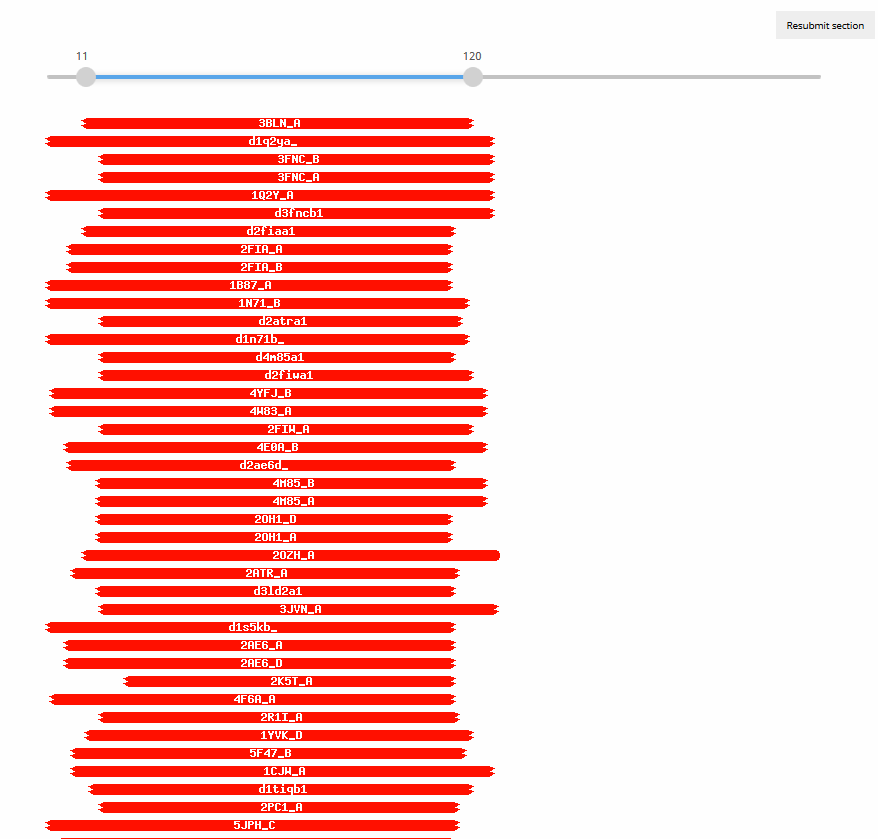 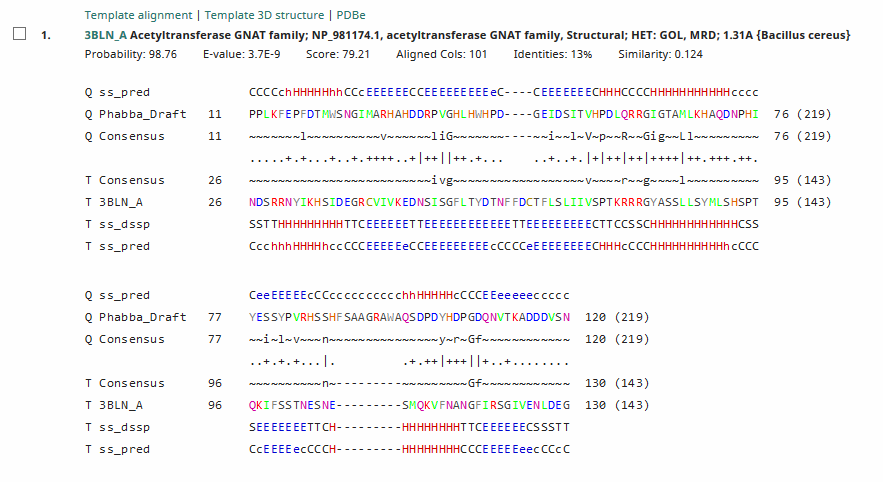 Query         Phabba_Draft gp83Match_columns 219No_of_seqs    255 out of 2822Neff          8.12084Searched_HMMs 106131Date          Sun Aug  6 22:52:39 2017Command       hhsearch -cpu 8 -i ../results/full.a3m -d /cluster/toolkit/production/databases/hh-suite/mmcif70/pdb70 -d /cluster/toolkit/production/databases/hh-suite/scope70/scope -d /cluster/toolkit/production/databases/hh-suite/pfama/pfama -d /cluster/toolkit/production/databases/hh-suite/NCBI_CD/NCBI_CD -o ../results/6362589.hhr -oa3m ../results/6362589.a3m -p 20 -Z 250 -loc -z 1 -b 1 -B 250 -ssm 2 -sc 1 -seq 1 -dbstrlen 10000 -norealign -maxres 32000 -contxt /cluster/toolkit/production/bioprogs/tools/hh-suite-build/data/context_data.crf  No Hit                             Prob E-value P-value  Score    SS Cols Query HMM  Template HMM  1 3BLN_A Acetyltransferase GNAT   98.8 3.7E-09 3.5E-14   79.2  13.1  101   11-120    26-130 (143)  2 d1q2ya_ d.108.1.1 (A:) Probabl  98.7 3.8E-09 3.5E-14   79.2  12.2  117    1-126    18-137 (140)  3 3FNC_B Putative acetyltransfer  98.7 7.2E-09 6.8E-14   78.9  13.8  102   16-126    51-157 (163)  4 3FNC_A Putative acetyltransfer  98.7 7.2E-09 6.8E-14   78.9  13.8  102   16-126    51-157 (163)  5 1Q2Y_A similar to hypothetical  98.7 4.6E-09 4.3E-14   78.4  12.1  117    1-126    18-137 (140)  6 d3fncb1 d.108.1.0 (B:1-160) au  98.7 8.5E-09   8E-14   78.6  13.6  102   16-126    48-154 (160)  7 d2fiaa1 d.108.1.1 (A:1-157) Pr  98.7 8.1E-09 7.7E-14   78.3  12.8   96   11-115    36-139 (157)  8 2FIA_A acetyltransferase; Acet  98.7 9.3E-09 8.7E-14   78.4  13.1   99    7-114    32-138 (162)  9 2FIA_B acetyltransferase; Acet  98.7 9.3E-09 8.7E-14   78.4  13.1   99    7-114    32-138 (162) 10 1B87_A AMINOGLYCOSIDE N6'-ACET  98.6 6.6E-09 6.3E-14   85.1  12.3  105    1-114    20-158 (181) 11 1N71_B (6')-Ii; AMINOGLYCOSIDE  98.6 8.2E-09 7.8E-14   84.6  12.7  110    1-119    20-163 (180) 12 d2atra1 d.108.1.1 (A:1-137) Pr  98.6 1.3E-08 1.3E-13   75.8  12.8   93   16-117    32-129 (137) 13 d1n71b_ d.108.1.1 (B:) Aminogl  98.6 9.5E-09 8.9E-14   84.0  12.6  110    1-119    20-163 (179) 14 d4m85a1 d.108.1.0 (A:1-182) au  98.6 1.4E-08 1.3E-13   79.9  13.2   91   16-115    39-171 (182) 15 d2fiwa1 d.108.1.1 (A:0-157) Pr  98.6 8.7E-09 8.2E-14   78.5  11.7   96   16-120    51-146 (158) 16 4YFJ_B Aminoglycoside 3'-N-ace  98.6 1.8E-08 1.7E-13   79.5  13.7  114    2-124    50-177 (182) 17 4W83_A AAC(3')-Ib (E.C.2.3.1.6  98.6 1.8E-08 1.7E-13   79.5  13.7  114    2-124    50-177 (182) 18 2FIW_A GCN5-related N-acetyltr  98.6 9.6E-09   9E-14   80.2  11.9   96   16-120    53-148 (172) 19 4E0A_B BH1408 protein; Structu  98.6 1.7E-08 1.6E-13   77.0  13.1  110    6-124    33-161 (164) 20 d2ae6d_ d.108.1.1 (D:) automat  98.6 1.8E-08 1.7E-13   76.2  12.9  100    7-115    28-138 (157) 21 4M85_B Uncharacterized protein  98.6 1.5E-08 1.4E-13   79.5  12.9  101   15-124    41-183 (186) 22 4M85_A Uncharacterized protein  98.6 1.5E-08 1.4E-13   79.5  12.9  101   15-124    41-183 (186) 23 2OH1_D Acetyltransferase, GNAT  98.6 8.3E-09 7.9E-14   79.4  11.2   91   15-114    55-166 (179) 24 2OH1_A Acetyltransferase, GNAT  98.6 8.3E-09 7.9E-14   79.4  11.2   91   15-114    55-166 (179) 25 2OZH_A Hypothetical protein XC  98.6 8.8E-09 8.3E-14   78.4  11.1  108   11-128    31-142 (142) 26 2ATR_A acetyltransferase, GNAT  98.6 1.6E-08 1.5E-13   75.1  12.2  100    8-116    24-128 (138) 27 d3ld2a1 d.108.1.0 (A:1-158) au  98.6 1.6E-08 1.5E-13   76.6  12.3   92   15-115    37-138 (158) 28 3JVN_A Acetyltransferase (E.C.  98.6 1.7E-08 1.6E-13   77.3  12.5  103   16-127    45-164 (166) 29 d1s5kb_ d.108.1.1 (B:) Aminogl  98.6   1E-08 9.8E-14   75.9  10.7  106    1-115    16-138 (144) 30 2AE6_A acetyltransferase, GNAT  98.6 2.1E-08   2E-13   76.5  12.7  101    6-115    34-145 (166) 31 2AE6_D acetyltransferase, GNAT  98.6 2.1E-08   2E-13   76.5  12.7  101    6-115    34-145 (166) 32 2K5T_A Uncharacterized protein  98.6 1.1E-08   1E-13   75.0  10.7   84   23-115    35-124 (128) 33 4F6A_A BH1408 protein; Structu  98.6 2.9E-08 2.7E-13   74.3  12.9  105    2-115    29-152 (156) 34 2R1I_A GCN5-related N-acetyltr  98.6 1.1E-08   1E-13   78.9  10.8   92   16-116    59-162 (172) 35 1YVK_D hypothetical protein BS  98.6   2E-08 1.9E-13   79.6  12.4  100   12-120    26-132 (163) 36 5F47_B aminoglycoside acetyltr  98.6 2.3E-08 2.1E-13   75.1  12.2  102    8-118    38-153 (157) 37 1CJW_A TRANSFERASE + COA-S-ACE  98.6 3.2E-08   3E-13   75.7  13.0  110    8-126    31-162 (166) 38 d1tiqb1 d.108.1.1 (B:2-172) Pr  98.6 2.4E-08 2.3E-13   76.3  12.3   99   13-120    44-158 (171) 39 2PC1_A Acetyltransferase, GNAT  98.6 2.1E-08   2E-13   80.7  12.5   92   16-116    62-173 (201) 40 5JPH_C Acetyltransferase SACOL  98.6 9.9E-09 9.3E-14   77.9  10.0  107    1-116    20-130 (144) 41 2I6C_A putative acetyltransfer  98.6 3.6E-08 3.4E-13   75.0  13.1  103    4-115    28-140 (160) 42 d1cjwa_ d.108.1.1 (A:) Seroton  98.6 3.3E-08 3.1E-13   75.6  12.9  110    8-126    31-162 (166) 43 d2jdda_ d.108.1.1 (A:) Probabl  98.6   2E-08 1.9E-13   76.0  11.6  117    1-126    14-140 (145) 44 d4f0ya_ d.108.1.0 (A:) automat  98.6 2.2E-08   2E-13   74.2  11.5   98   16-122    31-145 (145) 45 d1yvka1 d.108.1.1 (A:5-155) Hy  98.5 2.7E-08 2.5E-13   77.1  12.4   94   12-114    22-122 (151) 46 4CRY_B ASPARTATE 1-DECARBOXYLA  98.5 1.5E-08 1.4E-13   76.1  10.7   90   23-121    35-130 (137) 47 d2ge3b_ d.108.1.1 (B:) automat  98.5 2.8E-08 2.7E-13   75.6  12.3   91   15-114    41-142 (163) 48 4L8A_A Uncharacterized protein  98.5 3.4E-08 3.2E-13   75.3  12.7  102    5-115    31-142 (162) 49 d1y7rb_ d.108.1.1 (B:) Hypothe  98.5   3E-08 2.8E-13   74.4  12.2  102    7-118    20-129 (133) 50 PF12568.7 ; DUF3749 ; Acetyltr  98.5 2.9E-08 2.8E-13   72.9  11.8   96   11-115    23-128 (129) 51 d4oaea1 d.108.1.1 (A:1-159) Pu  98.5 4.3E-08 4.1E-13   74.1  13.0  105    2-115    26-140 (159) 52 d4e2aa_ d.108.1.0 (A:) automat  98.5 2.8E-08 2.6E-13   75.9  11.9  101   15-124    46-162 (170) 53 d1u6ma1 d.108.1.1 (A:4-189) Pu  98.5 3.6E-08 3.4E-13   77.1  12.8  105   10-123    28-181 (186) 54 3EXN_A Probable acetyltransfer  98.5 2.5E-08 2.3E-13   75.9  11.6   91   23-122    60-157 (160) 55 3NE7_A ACETYLTRANSFERASE; COEN  98.5 2.2E-08   2E-13   76.1  11.2   78   27-113    65-148 (159) 56 3DSB_B Putative acetyltransfer  98.5 3.7E-08 3.5E-13   74.4  12.3   96   15-119    42-153 (157) 57 1S5K_A aminoglycoside 6'-N-ace  98.5 1.7E-08 1.6E-13   77.7  10.7  107    1-116    37-160 (165) 58 4EVY_A Aminoglycoside N(6')-ac  98.5 3.1E-08 2.9E-13   76.3  12.0   97   11-116    47-160 (166) 59 2FL4_A spermine/spermidine ace  98.5 2.6E-08 2.5E-13   75.0  11.3   79   27-114    48-134 (149) 60 4QUS_B Acetyltransferase YpeA   98.5 4.1E-08 3.9E-13   73.6  12.3  107    1-116    17-131 (149) 61 1Z4E_A transcriptional regulat  98.5 4.1E-08 3.9E-13   73.1  12.2  105    2-115    30-149 (153) 62 d1yx0a1 d.108.1.1 (A:1-149) Hy  98.5 3.9E-08 3.6E-13   74.1  12.1  102   16-126    35-147 (149) 63 d1z4eb_ d.108.1.1 (B:) Transcr  98.5 3.6E-08 3.4E-13   72.8  11.7  105    2-115    27-146 (150) 64 1YX0_A hypothetical protein ys  98.5 3.3E-08 3.1E-13   76.2  11.9  111   16-135    35-156 (159) 65 d1y9kc_ d.108.1.1 (C:) automat  98.5 4.2E-08   4E-13   75.5  12.4   96   10-114    19-121 (150) 66 1U6M_C acetyltransferase, GNAT  98.5 4.7E-08 4.5E-13   78.1  13.1   98   15-121    40-182 (199) 67 3T9Y_A Acetyltransferase, GNAT  98.5 3.7E-08 3.5E-13   73.4  11.7   92   15-115    39-146 (150) 68 3FYN_A Integron gene cassette   98.5 2.9E-08 2.7E-13   77.8  11.6   93   15-116    58-165 (176) 69 5IB0_E Uncharacterized protein  98.5 3.3E-08 3.1E-13   72.4  11.3   95   16-119    33-135 (137) 70 d1wwzb_ d.108.1.1 (B:) Hypothe  98.5 3.6E-08 3.4E-13   74.2  11.8   92   15-115    41-146 (157) 71 1Y7R_B hypothetical protein SA  98.5 4.3E-08   4E-13   73.4  12.1  101    8-118    21-129 (133) 72 3LD2_D Putative acetyltransfer  98.5 3.9E-08 3.6E-13   79.2  12.6   95   15-118    71-175 (197) 73 3LD2_B Putative acetyltransfer  98.5 3.9E-08 3.6E-13   79.2  12.6   95   15-118    71-175 (197) 74 2GE3_A probable acetyltransfer  98.5 4.6E-08 4.4E-13   74.8  12.5   95   15-118    47-152 (170) 75 2GE3_B probable acetyltransfer  98.5 4.6E-08 4.4E-13   74.8  12.5   95   15-118    47-152 (170) 76 d2x7ba_ d.108.1.0 (A:) automat  98.5 5.1E-08 4.8E-13   73.5  12.5  101   11-120    25-146 (156) 77 d4r9mc_ d.108.1.0 (C:) automat  98.5 5.1E-08 4.8E-13   74.7  12.7   91   16-115    42-143 (168) 78 4MBU_A Similar to N-acetyltran  98.5   3E-08 2.8E-13   75.6  11.3   84   23-115    51-145 (166) 79 4MBU_B Similar to N-acetyltran  98.5   3E-08 2.8E-13   75.6  11.3   84   23-115    51-145 (166) 80 1TIQ_B Protease synthase and s  98.5   5E-08 4.7E-13   76.0  12.7   99   13-120    45-159 (180) 81 3I9S_D Integron cassette prote  98.5   5E-08 4.7E-13   77.0  12.8   99    9-116    50-168 (183) 82 3I9S_B Integron cassette prote  98.5   5E-08 4.7E-13   77.0  12.8   99    9-116    50-168 (183) 83 d4mbub_ d.108.1.0 (B:) automat  98.5 4.5E-08 4.3E-13   74.4  12.0   90   17-115    42-142 (162) 84 3WR7_C Spermidine N1-acetyltra  98.5 5.6E-08 5.3E-13   74.8  12.6   91   16-115    42-143 (170) 85 3WR7_B Spermidine N1-acetyltra  98.5 5.6E-08 5.3E-13   74.8  12.6   91   16-115    42-143 (170) 86 1WWZ_A hypothetical protein PH  98.5 3.8E-08 3.6E-13   74.1  11.4   92   15-115    43-148 (159) 87 PF13527.6 ; Acetyltransf_9 ; A  98.5 2.8E-08 2.6E-13   72.2  10.3   81   22-111    42-133 (133) 88 2KCW_A Uncharacterized acetylt  98.5 3.2E-08   3E-13   74.6  10.9   96   16-123    41-137 (147) 89 1YR0_A phosphinothricin acetyl  98.5 4.5E-08 4.2E-13   76.1  12.0   91   15-114    44-146 (175) 90 d3fixd_ d.108.1.0 (D:) automat  98.5 3.1E-08 2.9E-13   75.1  10.9   78   27-113    63-146 (157) 91 1Y9K_B IAA acetyltransferase (  98.5 5.2E-08 4.9E-13   75.3  12.3   97   15-120    27-130 (157) 92 1Y9K_A IAA acetyltransferase (  98.5 5.2E-08 4.9E-13   75.3  12.3   97   15-120    27-130 (157) 93 2AJ6_A hypothetical protein MW  98.5 5.9E-08 5.5E-13   75.5  12.6   91   16-115    54-154 (159) 94 d2fe7a1 d.108.1.1 (A:3-158) Pr  98.5 2.9E-08 2.8E-13   75.0  10.7   84   23-115    47-142 (156) 95 5T7D_D Phosphinothricin N-acet  98.5 5.8E-08 5.4E-13   76.4  12.7   91   16-115    54-155 (189) 96 5T7E_D Phosphinothricin N-acet  98.5 5.8E-08 5.4E-13   76.4  12.7   91   16-115    54-155 (189) 97 2DXQ_A Acetyltransferase; acet  98.5 4.4E-08 4.2E-13   72.8  11.5   93   15-116    39-146 (150) 98 d1yr0b_ d.108.1.0 (B:) automat  98.5 5.1E-08 4.8E-13   73.9  12.0   92   15-115    41-144 (163) 99 d1xebg_ d.108.1.1 (G:) Hypothe  98.5 2.2E-08 2.1E-13   75.5   9.9   85   23-116    45-136 (147)100 d4j3gc_ d.108.1.0 (C:) automat  98.5 4.8E-08 4.5E-13   73.9  11.7   91   16-115    41-143 (162)101 1UFH_B YYCN protein; alpha and  98.5 4.2E-08   4E-13   76.9  11.7   91   16-115    69-176 (180)102 5HGZ_A N-alpha-acetyltransfera  98.5 6.5E-08 6.1E-13   81.5  13.6   99   11-118    37-166 (243)103 d2fl4a1 d.108.1.1 (A:1-146) Pr  98.5 3.8E-08 3.6E-13   73.5  10.9   79   27-114    47-133 (146)104 1TIQ_A Protease synthase and s  98.5 6.2E-08 5.9E-13   75.5  12.5   99   13-120    45-159 (180)105 1S3Z_B aminoglycoside 6'-N-ace  98.5 3.3E-08 3.1E-13   76.2  10.7  107    1-116    37-160 (165)106 d1ufhb_ d.108.1.1 (B:) Putativ  98.5 3.9E-08 3.7E-13   73.6  10.9   84   23-115    56-150 (154)107 d3i9sd_ d.108.1.0 (D:) automat  98.5 4.8E-08 4.6E-13   73.9  11.4   92   16-116    38-145 (160)108 3F5B_A Aminoglycoside N(6')ace  98.5 8.3E-08 7.8E-13   74.9  13.0  110    8-126    43-168 (182)109 2OB0_C Human MAK3 homolog; ace  98.5 7.6E-08 7.2E-13   74.6  12.7   99   11-118    30-140 (170)110 2OB0_A Human MAK3 homolog; ace  98.5 7.6E-08 7.2E-13   74.6  12.7   99   11-118    30-140 (170)111 1XEB_A PA0115, Acyl-CoA N-acyl  98.5 2.5E-08 2.3E-13   75.7   9.8   85   23-116    47-138 (150)112 3OWC_A Probable acetyltransfer  98.5   9E-08 8.5E-13   75.2  13.2  105    2-115    38-158 (188)113 3D8P_B acetyltransferase of GN  98.5 4.7E-08 4.4E-13   74.1  11.3   93   15-116    42-143 (163)114 3D8P_A acetyltransferase of GN  98.5 4.7E-08 4.4E-13   74.1  11.3   93   15-116    42-143 (163)115 PF09390.9 ; DUF1999 ; Protein   98.5   2E-08 1.9E-13   78.9   9.5   89   15-113    43-150 (155)116 4E2A_B Putative acetyltransfer  98.5 5.7E-08 5.4E-13   79.0  12.4  100   15-123    82-197 (207)117 1YK3_F Hypothetical protein Rv  98.5 7.4E-08   7E-13   77.7  13.0  110   15-133    79-210 (210)118 1MK4_A Hypothetical protein yq  98.5 5.7E-08 5.3E-13   74.0  11.6   83   24-115    41-132 (157)119 4PV6_A N-terminal acetyltransf  98.5 5.4E-08 5.1E-13   75.5  11.7   88   24-120    49-143 (162)120 4PV6_H N-terminal acetyltransf  98.5 5.4E-08 5.1E-13   75.5  11.7   88   24-120    49-143 (162)121 3EFA_A Putative Acetyltransfer  98.5 3.2E-08   3E-13   74.0  10.1   88   23-119    45-136 (147)122 3F8K_A Protein acetyltransfera  98.4   1E-07 9.7E-13   72.9  13.1  103   12-124    39-146 (160)123 d1yk3e_ d.108.1.1 (E:) Hypothe  98.4 5.1E-08 4.8E-13   77.5  11.8  103   15-126    68-192 (196)124 d4kvxb_ d.108.1.0 (B:) automat  98.4 5.9E-08 5.5E-13   72.9  11.5   91   15-114    28-134 (152)125 d4nsqa1 d.108.1.0 (A:493-652)   98.4 7.7E-08 7.2E-13   75.6  12.5  100    6-114    30-136 (160)126 3DR8_B yncA (E.C.2.3.1.-); Sal  98.4 7.1E-08 6.7E-13   74.2  12.1   89   17-114    46-145 (174)127 4R3L_A Uncharacterized N-acety  98.4   7E-08 6.6E-13   75.4  12.2   96   16-120    40-156 (173)128 5ICV_A N-alpha-acetyltransfera  98.4 7.7E-08 7.2E-13   74.8  12.3   96   11-115    32-158 (180)129 PF17013.4 ; Acetyltransf_15 ;   98.4 6.4E-08   6E-13   80.8  12.4   94   21-123    30-144 (204)130 2R7H_B Putative D-alanine N-ac  98.4 6.3E-08 5.9E-13   74.8  11.7   97   15-120    53-165 (177)131 d1y9wb_ d.108.1.1 (B:) Probabl  98.4   1E-07 9.6E-13   72.0  12.5  108   10-126    21-136 (140)132 3H4Q_A putative acetyltransfer  98.4 5.2E-08 4.9E-13   79.1  11.7   96   16-122    59-174 (188)133 5JTF_A Phosphinothricin N-acet  98.4 6.4E-08 6.1E-13   79.0  12.3   91   16-115    45-146 (207)134 d3dr6b_ d.108.1.1 (B:) automat  98.4 7.8E-08 7.3E-13   73.7  11.9   89   17-114    44-143 (169)135 2JLM_E PUTATIVE PHOSPHINOTHRIC  98.4   8E-08 7.6E-13   75.0  12.2   98    9-115    40-154 (182)136 2JLM_D PUTATIVE PHOSPHINOTHRIC  98.4   8E-08 7.6E-13   75.0  12.2   98    9-115    40-154 (182)137 3DR6_C yncA (E.C.2.3.1.-); ace  98.4 7.8E-08 7.4E-13   73.8  11.9   89   17-114    46-145 (174)138 2J8M_B ACETYLTRANSFERASE PA486  98.4 7.7E-08 7.3E-13   73.9  11.8   91   16-115    43-146 (172)139 d1mk4b1 d.108.1.1 (B:1-156) Hy  98.4 6.5E-08 6.1E-13   73.7  11.3   84   24-116    40-132 (156)140 3EO4_C Uncharacterized protein  98.4   7E-08 6.6E-13   74.8  11.6   99   15-122    54-161 (164)141 3EO4_D Uncharacterized protein  98.4   7E-08 6.6E-13   74.8  11.6   99   15-122    54-161 (164)142 3MGD_A Predicted acetyltransfe  98.4 4.5E-08 4.2E-13   74.1  10.3   92   16-116    40-146 (157)143 3MGD_B Predicted acetyltransfe  98.4 4.5E-08 4.2E-13   74.1  10.3   92   16-116    40-146 (157)144 4XNH_C Yeast Saccharomyces cer  98.4 5.9E-08 5.6E-13   75.2  11.2   84   23-115    57-154 (176)145 2Q0Y_A GCN5-related N-acetyltr  98.4 5.3E-08   5E-13   72.7  10.5   97   15-120    41-153 (153)146 2CY2_A probable acetyltransfer  98.4   7E-08 6.6E-13   74.3  11.5   97   15-120    44-157 (174)147 1WK4_B ttk003001606; ttk003001  98.4   7E-08 6.6E-13   74.3  11.5   97   15-120    44-157 (174)148 3LOD_A Putative acyl-CoA N-acy  98.4 7.6E-08 7.2E-13   74.1  11.7  100   18-126    41-149 (162)149 2JDD_A GLYPHOSATE N-ACETYLTRAN  98.4 6.3E-08   6E-13   73.0  11.0  117    1-126    15-141 (146)150 3EY5_A Acetyltransferase-like,  98.4 4.6E-08 4.3E-13   78.0  10.7  102   16-126    41-154 (181)151 2QEC_A Histone acetyltransfera  98.4 8.6E-08 8.1E-13   77.0  12.3  106   19-135    55-204 (204)152 4J3G_A GCN5-related N-acetyltr  98.4 5.4E-08 5.1E-13   76.8  10.9   92   15-115    63-166 (185)153 4JWP_A GCN5-related N-acetyltr  98.4 5.4E-08 5.1E-13   76.8  10.9   92   15-115    63-166 (185)154 4LX9_A Uncharacterized N-acety  98.4 9.7E-08 9.1E-13   73.2  12.1   89   23-120    49-156 (167)155 d2euib_ d.108.1.1 (B:) automat  98.4 1.1E-07   1E-12   71.1  12.0   99   15-122    35-149 (150)156 d3bj7b_ d.108.1.1 (B:) automat  98.4 5.2E-08 4.9E-13   75.1  10.6   82   23-113    48-148 (165)157 2FE7_B probable N-acetyltransf  98.4   8E-08 7.6E-13   73.4  11.5   91   16-115    50-152 (166)158 1ON0_D similar to hypothetical  98.4 7.3E-08 6.9E-13   72.1  11.1   84   23-115    58-152 (158)159 2QML_A BH2621 protein; Structu  98.4 1.3E-07 1.2E-12   74.7  13.0  103   15-126    58-181 (198)160 3PP9_C Putative streptothricin  98.4 1.3E-07 1.2E-12   74.9  12.9  104   11-123    60-172 (187)161 3PP9_A Putative streptothricin  98.4 1.3E-07 1.2E-12   74.9  12.9  104   11-123    60-172 (187)162 4FD4_A Putative uncharacterize  98.4 7.1E-08 6.7E-13   78.6  11.7   91   17-116    51-189 (217)163 1YGH_B PROTEIN (GCN5) (2.3.1.4  98.4 1.5E-07 1.4E-12   73.2  13.0   96   10-114    30-134 (164)164 4QC6_B Bifunctional AAC/APH (E  98.4   1E-07 9.5E-13   73.9  12.0   95   11-114    39-159 (179)165 d1wk4a_ d.108.1.1 (A:) Probabl  98.4 8.7E-08 8.2E-13   73.8  11.5   97   15-120    44-157 (174)166 1Y9W_B Acetyltransferase; Baci  98.4 1.6E-07 1.5E-12   70.9  12.8  108   10-126    21-136 (140)167 5HMN_A aminoglycoside acetyltr  98.4 1.2E-07 1.1E-12   71.3  11.9   92   15-115    42-149 (159)168 5HMN_B aminoglycoside acetyltr  98.4 1.2E-07 1.1E-12   71.3  11.9   92   15-115    42-149 (159)169 1YVO_B conserved hypothetical   98.4 9.7E-08 9.1E-13   73.4  11.6  101   15-124    42-155 (172)170 4KVX_B N-terminal acetyltransf  98.4 8.6E-08 8.1E-13   72.6  11.2   92   15-115    29-136 (156)171 4KVM_F N-terminal acetyltransf  98.4 8.6E-08 8.1E-13   72.6  11.2   92   15-115    29-136 (156)172 1M4I_A Aminoglycoside 2'-N-ace  98.4 5.1E-08 4.8E-13   76.9  10.3   83   24-116    46-139 (181)173 5IX3_A Diamine N-acetyltransfe  98.4 1.2E-07 1.1E-12   73.4  12.1   92   15-115    42-144 (168)174 4E8O_B Aac(6')-Ih protein (E.C  98.4   1E-07 9.5E-13   73.4  11.6   92   16-116    52-161 (167)175 d4ygoe_ d.108.1.0 (E:) automat  98.4 1.2E-07 1.1E-12   73.1  12.1   91   16-115    41-143 (167)176 d2vi7b_ d.108.1.0 (B:) automat  98.4 1.1E-07   1E-12   72.3  11.7   92   15-115    41-145 (164)177 d1yghb_ d.108.1.1 (B:) Catalyt  98.4 1.8E-07 1.7E-12   72.8  13.0   96   10-114    30-134 (164)178 1Z4R_A General control of amin  98.4 1.4E-07 1.3E-12   75.3  12.6  100    7-115    34-140 (168)179 5H86_A Histone acetyltransfera  98.4 1.4E-07 1.3E-12   75.3  12.6  100    7-115    34-140 (168)180 1VHS_A similar to phosphinothr  98.4 7.8E-08 7.4E-13   74.9  11.0   91   15-114    42-144 (175)181 d3r9gb_ d.108.1.0 (B:) automat  98.4 1.3E-07 1.2E-12   72.4  12.0   93   15-116    49-155 (173)182 d5dwnc_ d.108.1.0 (C:) automat  98.4 1.3E-07 1.2E-12   73.5  12.1   92   15-115    41-146 (178)183 4LUA_A Uncharacterized protein  98.4 9.8E-08 9.3E-13   73.3  11.3   91   16-115    42-145 (167)184 3C26_A Putative acetyltransfer  98.4 1.2E-07 1.1E-12   82.3  13.0   99   15-122    50-154 (266)185 d1vhsb1 d.108.1.1 (B:2-163) Pu  98.4 7.9E-08 7.5E-13   72.9  10.4   91   16-115    40-142 (162)186 d2i79e_ d.108.1.0 (E:) automat  98.4 1.3E-07 1.2E-12   72.5  11.7   92   15-115    44-148 (168)187 3D3S_A L-2,4-diaminobutyric ac  98.4 9.6E-08 9.1E-13   76.3  11.3   92   15-115    56-158 (189)188 3D3S_C L-2,4-diaminobutyric ac  98.4 9.6E-08 9.1E-13   76.3  11.3   92   15-115    56-158 (189)189 2EUI_D Probable acetyltransfer  98.4 1.3E-07 1.3E-12   70.8  11.4   93   15-116    35-143 (153)190 3ZJ0_A ACETYLTRANSFERASE; TRAN  98.4 6.4E-08   6E-13   78.8  10.4   83   23-114    54-193 (206)191 2VI7_B ACETYLTRANSFERASE PA137  98.4 1.5E-07 1.4E-12   73.1  12.1   91   16-115    47-150 (177)192 2VI7_C ACETYLTRANSFERASE PA137  98.4 1.5E-07 1.4E-12   73.1  12.1   91   16-115    47-150 (177)193 d1yrec_ d.108.1.1 (C:) automat  98.4 1.5E-07 1.4E-12   73.3  12.1   95   12-115    39-148 (182)194 d1yvoa1 d.108.1.1 (A:4-172) Hy  98.4 1.1E-07   1E-12   72.7  11.0   91   16-115    40-143 (169)195 2I79_C Acetyltransferase, GNAT  98.4 1.4E-07 1.3E-12   72.5  11.6   92   15-115    47-151 (172)196 2I79_E Acetyltransferase, GNAT  98.4 1.4E-07 1.3E-12   72.5  11.6   92   15-115    47-151 (172)197 4MI4_C Spermidine n1-acetyltra  98.4 1.4E-07 1.3E-12   76.1  12.1   92   15-115    67-170 (197)198 4NXY_A Acyl-CoA synthetase; Ly  98.4 7.1E-08 6.7E-13   76.7  10.3   91   15-115    78-184 (194)199 3FIX_D N-ACETYLTRANSFERASE; N-  98.4 7.9E-08 7.4E-13   76.4  10.5   78   27-113    89-172 (183)200 d1m4db_ d.108.1.1 (B:) Aminogl  98.3 7.7E-08 7.3E-13   75.7  10.2   82   24-115    41-133 (176)201 3QB8_A A654L protein; GNAT N-A  98.3   9E-08 8.5E-13   78.0  10.9   93   15-116    45-170 (197)202 d2ganb_ d.108.1.1 (B:) Hypothe  98.3 1.1E-07   1E-12   75.8  11.1   83   23-115    65-169 (181)203 2VEZ_A PUTATIVE GLUCOSAMINE 6-  98.3 1.1E-07 1.1E-12   75.8  11.3   91   16-118    85-189 (190)204 2VXK_A GLUCOSAMINE 6-PHOSPHATE  98.3 1.1E-07 1.1E-12   75.8  11.3   91   16-118    85-189 (190)205 3EG7_B Spermidine n1-acetyltra  98.3 1.6E-07 1.5E-12   73.0  11.8   92   15-115    46-149 (176)206 3PZJ_B Probable acetyltransfer  98.3 1.5E-07 1.4E-12   75.5  12.1   91   16-115    80-183 (209)207 3PZJ_A Probable acetyltransfer  98.3 1.5E-07 1.4E-12   75.5  12.1   91   16-115    80-183 (209)208 5DWM_C Phosphinothricin N-acet  98.3 1.9E-07 1.8E-12   75.1  12.6   91   16-115    50-154 (187)209 5DWN_A Phosphinothricin N-acet  98.3 1.9E-07 1.8E-12   75.1  12.5   91   16-115    50-154 (187)210 d3fb3a_ d.108.1.0 (A:) automat  98.3 7.2E-08 6.7E-13   70.9   9.3   80   27-115    49-138 (142)211 4H89_A GCN5-related N-acetyltr  98.3 1.2E-07 1.1E-12   72.8  10.8   87   23-118    58-156 (173)212 3JUW_A Probable GnaT-family ac  98.3 1.7E-07 1.6E-12   71.8  11.7   93   15-116    48-163 (175)213 3JUW_C Probable GnaT-family ac  98.3 1.7E-07 1.6E-12   71.8  11.7   93   15-116    48-163 (175)214 5K9N_B Polyamine N acetyltrans  98.3 1.3E-07 1.2E-12   76.5  11.4   92   16-116    51-188 (216)215 5K9N_A Polyamine N acetyltrans  98.3 1.1E-07 1.1E-12   76.8  11.0   92   16-116    51-188 (216)216 PF08444.9 ; Gly_acyl_tr_C ; Ar  98.3 4.7E-08 4.4E-13   67.8   7.6   82   27-118     1-85  (89)217 1QSM_A HISTONE ACETYLTRANSFERA  98.3   1E-07 9.8E-13   71.8  10.1   80   27-115    54-147 (152)218 2Q7B_A Acetyltransferase, GNAT  98.3 1.6E-07 1.5E-12   74.9  11.5   93   15-116    59-162 (181)219 d2jlmb1 d.108.1.0 (B:7-182) au  98.3 2.2E-07 2.1E-12   72.2  12.0   92   15-115    44-148 (176)220 1VKC_B putative acetyl transfe  98.3 2.6E-07 2.4E-12   71.6  12.3   91   15-115    49-154 (158)221 d2zxva_ d.108.1.0 (A:) automat  98.3 1.9E-07 1.8E-12   73.1  11.7   91   15-115    51-153 (188)222 3R95_A MccE protein; Microcin   98.3 2.3E-07 2.2E-12   72.5  12.1   92   15-115    63-168 (188)223 3R9F_A MccE protein; Microcin   98.3 2.3E-07 2.2E-12   72.5  12.1   92   15-115    63-168 (188)224 5K04_B Uncharacterized protein  98.3 2.3E-07 2.2E-12   72.0  12.0   91   15-114    30-135 (170)225 d4jxqa_ d.108.1.0 (A:) automat  98.3 2.1E-07   2E-12   73.0  11.8   91   16-115    43-146 (185)226 3GY9_A GCN5-related N-acetyltr  98.3 1.8E-07 1.7E-12   70.4  10.9   86   23-119    47-139 (150)227 4FD7_B Putative uncharacterize  98.3 1.4E-07 1.3E-12   77.5  11.2   92   15-116    75-210 (238)228 3FBU_B Acetyltransferase, GNAT  98.3 1.5E-07 1.5E-12   73.2  10.8   84   23-115    56-147 (168)229 d1bo4b_ d.108.1.1 (B:) Aminogl  98.3 2.7E-07 2.6E-12   67.4  11.5   87   11-106    36-136 (136)230 d1z9ua_ d.108.1.0 (A:) automat  98.3 2.8E-07 2.7E-12   71.9  12.2   91   15-114    50-154 (175)231 5K18_B Uncharacterized protein  98.3   3E-07 2.8E-12   73.6  12.5   95   15-118    30-139 (188)232 2REE_A CurA (E.C.2.3.1.38, 4.1  98.3 4.1E-07 3.8E-12   74.3  13.5   99   11-118    38-189 (224)233 2REF_B CurA (E.C.2.3.1.38, 4.1  98.3 4.1E-07 3.8E-12   74.3  13.5   99   11-118    38-189 (224)234 2B5G_A Diamine acetyltransfera  98.3   1E-07 9.6E-13   74.2   9.5   78   27-113    54-150 (171)235 3I3G_B N-acetyltransferase; TR  98.3 1.4E-07 1.3E-12   72.7  10.1   80   27-115    68-157 (161)236 3FB3_B N-acetyltransferase; tr  98.3 1.4E-07 1.3E-12   72.7  10.1   80   27-115    68-157 (161)237 1QSO_C HISTONE ACETYLTRANSFERA  98.3 1.5E-07 1.4E-12   70.4  10.0   80   27-115    51-144 (149)238 d1qsoa_ d.108.1.1 (A:) Histone  98.3 1.5E-07 1.4E-12   70.4  10.0   80   27-115    51-144 (149)239 3IGR_B Ribosomal-protein-S5-al  98.3 1.7E-07 1.6E-12   73.5  10.7   80   27-115    69-160 (184)240 5NNR_E N-terminal acetyltransf  98.3 3.3E-07 3.1E-12   74.8  12.7   90   16-114    30-144 (195)241 5NNP_B N-terminal acetyltransf  98.3 3.3E-07 3.1E-12   74.8  12.7   90   16-114    30-144 (195)242 5ISV_A Ornithine aminotransfer  98.3 2.1E-07   2E-12   72.4  11.1   80   27-115    42-127 (165)243 4U9V_B NatD; Acetyltransferase  98.3 2.4E-07 2.3E-12   73.7  11.6   98   12-118    68-179 (197)244 1GHE_B ACETYLTRANSFERASE (E.C.  98.3 2.4E-07 2.2E-12   71.5  11.3   89   16-114    51-152 (177)245 1GHE_A ACETYLTRANSFERASE (E.C.  98.3 2.4E-07 2.2E-12   71.5  11.3   89   16-114    51-152 (177)246 2B4B_B Diamine acetyltransfera  98.3 1.4E-07 1.3E-12   73.2  10.0   84   23-115    50-152 (171)247 4JXQ_A Acetyltransferase (E.C.  98.3 3.1E-07 2.9E-12   72.1  12.0   91   16-115    44-147 (186)248 2G3A_A acetyltransferase; acet  98.3 2.2E-07 2.1E-12   71.2  10.9   91   27-126    54-148 (152)249 PF13673.6 ; Acetyltransf_10 ;   98.3 4.1E-07 3.9E-12   67.1  11.8   90   13-113    17-111 (127)250 4UA3_B NatD (Naa40p); Acetyltr  98.3 3.4E-07 3.2E-12   72.5  12.0   95   10-113    59-166 (194)No 1>3BLN_A Acetyltransferase GNAT family; NP_981174.1, acetyltransferase GNAT family, Structural; HET: GOL, MRD; 1.31A {Bacillus cereus}Probab=98.76  E-value=3.7e-09  Score=79.21  Aligned_cols=101  Identities=13%  Similarity=0.124  Sum_probs=0.0  Template_Neff=12.300Q ss_pred             CCCCchHHHHHhhCCcEEEEEECCEEEEEEEEEeC----CEEEEEEECHHHCCCCHHHHHHHHHHHccccCeeEEEEEcCQ Phabba_Draft     11 PPLKFEPFDTMWSNGIMARHAHDDRPVGHLHWHPD----GEIDSITVHPDLQRRGIGTAMLKHAQDNPHIYESSYPVRHS   86 (219)Q Consensus        11 ~~~~~~~l~~~~~~~~~~v~~~~~~liG~~~~~~~----~~i~~l~V~p~~R~~Gig~~Ll~~~~~~~~~~~i~l~v~~~   86 (219)                      .....+.+...+..+.++++..+|++||++.+...    ..+..+.|+|++|++|++++|++.+++.++...+.+.+...T Consensus        26 ~~~~~~~~~~~~~~~~~~~~~~~~~ivg~~~~~~~~~~~~~~~~~~v~~~~r~~g~~~~l~~~~~~~~~~~~~~~~~~~~  105 (143)T 3BLN_A           26 NDSRRNYIKHSIDEGRCVIVKEDNSISGFLTYDTNFFDCTFLSLIIVSPTKRRRGYASSLLSYMLSHSPTQKIFSSTNES  105 (143)T ss_dssp             SSTTHHHHHHHHHTTCEEEEEETTEEEEEEEEEEEETTEEEEEEEEECTTCCSSCHHHHHHHHHHHHCSSSEEEEEEETTT ss_pred             CcchhhHHHHhccCCCEEEEEeCCEEEEEEEEEcCCCCeEEEEEEEECHHHcCCCHHHHHHHHHHhcCCCCcEEEEecCCQ ss_pred             CcccccccccchhHHHHHcCCCEEeeeeecccccQ Phabba_Draft     87 SHFSAAGRAWAQSDPDYHDPGDQNVTKADDDVSN  120 (219)Q Consensus        87 n~~~~~~~~~~~~~~~y~r~Gf~~~~~~~~~~~~  120 (219)                      |.         .+.++|+++||+..+........T Consensus       106 n~---------~~~~~~~~~Gf~~~~~~~~~~~~  130 (143)T 3BLN_A          106 NE---------SMQKVFNANGFIRSGIVENLDEG  130 (143)T ss_dssp             CH---------HHHHHHHHTTCEEEEEECSSSTTT ss_pred             CH---------HHHHHHHHCCCEEEEEeecCCcCNo 2>d1q2ya_ d.108.1.1 (A:) Probable acetyltransferase YjcF {Bacillus subtilis [TaxId: 1423]}Probab=98.73  E-value=3.8e-09  Score=79.19  Aligned_cols=117  Identities=15%  Similarity=0.159  Sum_probs=0.0  Template_Neff=12.100Q ss_pred             CCccccCCCCCCCCchHHHHHhhCCcEEEEEECCEEEEEEEEEeC---CEEEEEEECHHHCCCCHHHHHHHHHHHccccCQ Phabba_Draft      1 MHQAGANGDLPPLKFEPFDTMWSNGIMARHAHDDRPVGHLHWHPD---GEIDSITVHPDLQRRGIGTAMLKHAQDNPHIY   77 (219)Q Consensus         1 ~~~~~~~~~~~~~~~~~l~~~~~~~~~~v~~~~~~liG~~~~~~~---~~i~~l~V~p~~R~~Gig~~Ll~~~~~~~~~~   77 (219)                      +................+....+...++++.++++++|++.+...   ..+..++|+|++|++|+|..|++.+++.+.+.T Consensus        18 l~~~~~~~~~~~~~~~~~~~~~~~~~~~~~~~~~~ivg~~~~~~~~~~~~i~~~~v~~~~r~~g~~~~l~~~~~~~~~~~   97 (140)T d1q2ya_          18 VREEVFVKEQNVPAEEEIDELENESEHIVVYDGEKPVGAGRWRMKDGYGKLERICVLKSHRSAGVGGIIMKALEKAAADG   97 (140)T ss_dssp             HHHCCCCCCSCCCTTTTCCTTGGGSEEEEEEETTEEEEEEEEEEETTEEEEEEEECCGGGTTTTHHHHHHHHHHHHHHHTT ss_pred             HhHHHhcccCCCChHHHHHHHhcCceEEEEEECCEEEEEEEEEEECCEEEEEEEEEcHHHCCCCHHHHHHHHHHHHHHhCQ ss_pred             eeEEEEEcCCcccccccccchhHHHHHcCCCEEeeeeeccccccceEEeQ Phabba_Draft     78 ESSYPVRHSSHFSAAGRAWAQSDPDYHDPGDQNVTKADDDVSNWGYTAM  126 (219)Q Consensus        78 ~i~l~v~~~n~~~~~~~~~~~~~~~y~r~Gf~~~~~~~~~~~~~~~~~~  126 (219)                      .+.......|.         .+.++|+|+||+..+.............+T Consensus        98 ~~~~~~~~~n~---------~~~~~~~k~Gf~~~~~~~~~~~~~~~~~~  137 (140)T d1q2ya_          98 GASGFILNAQT---------QAVPFYKKHGYRVLSEKEFLDAGIPHLQM  137 (140)T ss_dssp             TCCSEEEEEEG---------GGHHHHHHTTCEESCSCCEESSSSEEEEET ss_pred             CCCEEEEecCH---------HHHHHHHHCCCEEeceeeeecCCCeeEEeNo 3>3FNC_B Putative acetyltransferase; GNAT, RimI, Acetyltransferase, Listeria innocua; HET: MLI, EDO; 1.75A {Listeria innocua}Probab=98.72  E-value=7.2e-09  Score=78.88  Aligned_cols=102  Identities=18%  Similarity=0.260  Sum_probs=0.0  Template_Neff=12.600Q ss_pred             hHHHHHhhCCcEEEEEECCEEEEEEEEEeC----CEEEEEEECHHHCCCCHHHHHHHHHHHcccc-CeeEEEEEcCCcccQ Phabba_Draft     16 EPFDTMWSNGIMARHAHDDRPVGHLHWHPD----GEIDSITVHPDLQRRGIGTAMLKHAQDNPHI-YESSYPVRHSSHFS   90 (219)Q Consensus        16 ~~l~~~~~~~~~~v~~~~~~liG~~~~~~~----~~i~~l~V~p~~R~~Gig~~Ll~~~~~~~~~-~~i~l~v~~~n~~~   90 (219)                      ..+........++++..++++||++.+...    ..+..++|+|++|++|+|+.|++.+++.++. ..+.+.+...|.  T Consensus        51 ~~~~~~~~~~~~~~~~~~~~~vG~~~~~~~~~~~~~i~~~~v~~~~r~~G~~~~l~~~~~~~~~~~~~~~~~~~~~n~--  128 (163)T 3FNC_B           51 ETLHNRISATPFAVLEQADKVIGFANFIELEKGKSELAAFYLLPEVTQRGLGTELLEVGMTLFHVPLPMFVNVEKGNE--  128 (163)T ss_dssp             HHHHHHHHHSCEEEEEETTEEEEEEEEEEETTTEEEEEEEEECGGGTTSSHHHHHHHHHHHHHTCCSCEEEEEETTCH--T ss_pred             HHHHhhhhcCCEEEEEeCCeEEEEEEEEEccCCeEEEEEEEECHHHcCCCHHHHHHHHHHHHccCCccEEEEEeCCCH--Q ss_pred             ccccccchhHHHHHcCCCEEeeeeeccccccceEEeQ Phabba_Draft     91 AAGRAWAQSDPDYHDPGDQNVTKADDDVSNWGYTAM  126 (219)Q Consensus        91 ~~~~~~~~~~~~y~r~Gf~~~~~~~~~~~~~~~~~~  126 (219)                             .+.++|+++||+..+.......+......T Consensus       129 -------~~~~~~~~~Gf~~~~~~~~~~~~~~~~~~  157 (163)T 3FNC_B          129 -------TAIHFYKAKGFVQVEEFTEDFYGYPLETI  157 (163)T ss_dssp             -------HHHHHHHHTTCEEEEEEEEEETTEEEEEET ss_pred             -------HHHHHHHHCCCEEeeEeeeccCCeeeeEeNo 4>3FNC_A Putative acetyltransferase; GNAT, RimI, Acetyltransferase, Listeria innocua; HET: EDO, MLI; 1.75A {Listeria innocua}Probab=98.72  E-value=7.2e-09  Score=78.88  Aligned_cols=102  Identities=18%  Similarity=0.260  Sum_probs=0.0  Template_Neff=12.600Q ss_pred             hHHHHHhhCCcEEEEEECCEEEEEEEEEeC----CEEEEEEECHHHCCCCHHHHHHHHHHHcccc-CeeEEEEEcCCcccQ Phabba_Draft     16 EPFDTMWSNGIMARHAHDDRPVGHLHWHPD----GEIDSITVHPDLQRRGIGTAMLKHAQDNPHI-YESSYPVRHSSHFS   90 (219)Q Consensus        16 ~~l~~~~~~~~~~v~~~~~~liG~~~~~~~----~~i~~l~V~p~~R~~Gig~~Ll~~~~~~~~~-~~i~l~v~~~n~~~   90 (219)                      ..+........++++..++++||++.+...    ..+..++|+|++|++|+|+.|++.+++.++. ..+.+.+...|.  T Consensus        51 ~~~~~~~~~~~~~~~~~~~~~vG~~~~~~~~~~~~~i~~~~v~~~~r~~G~~~~l~~~~~~~~~~~~~~~~~~~~~n~--  128 (163)T 3FNC_A           51 ETLHNRISATPFAVLEQADKVIGFANFIELEKGKSELAAFYLLPEVTQRGLGTELLEVGMTLFHVPLPMFVNVEKGNE--  128 (163)T ss_dssp             HHHHHHHHHSCEEEEEETTEEEEEEEEEEEETTEEEEEEEEECGGGCSSSHHHHHHHHHHHHTTCCSSEEEEEETTCH--T ss_pred             HHHHhhhhcCCEEEEEeCCeEEEEEEEEEccCCeEEEEEEEECHHHcCCCHHHHHHHHHHHHccCCccEEEEEeCCCH--Q ss_pred             ccccccchhHHHHHcCCCEEeeeeeccccccceEEeQ Phabba_Draft     91 AAGRAWAQSDPDYHDPGDQNVTKADDDVSNWGYTAM  126 (219)Q Consensus        91 ~~~~~~~~~~~~y~r~Gf~~~~~~~~~~~~~~~~~~  126 (219)                             .+.++|+++||+..+.......+......T Consensus       129 -------~~~~~~~~~Gf~~~~~~~~~~~~~~~~~~  157 (163)T 3FNC_A          129 -------TAIHFYKAKGFVQVEEFTEDFYGYPLETI  157 (163)T ss_dssp             -------HHHHHHHHTTCEEEEEEEEEETTEEEEEET ss_pred             -------HHHHHHHHCCCEEeeEeeeccCCeeeeEeNo 5>1Q2Y_A similar to hypothetical proteins; GCN5-related N-acetyltransferase superfamily fold, NYSGXRC; 2.0A {Bacillus subtilis} SCOP: d.108.1.1Probab=98.71  E-value=4.6e-09  Score=78.39  Aligned_cols=117  Identities=15%  Similarity=0.159  Sum_probs=0.0  Template_Neff=12.300Q ss_pred             CCccccCCCCCCCCchHHHHHhhCCcEEEEEECCEEEEEEEEEeC---CEEEEEEECHHHCCCCHHHHHHHHHHHccccCQ Phabba_Draft      1 MHQAGANGDLPPLKFEPFDTMWSNGIMARHAHDDRPVGHLHWHPD---GEIDSITVHPDLQRRGIGTAMLKHAQDNPHIY   77 (219)Q Consensus         1 ~~~~~~~~~~~~~~~~~l~~~~~~~~~~v~~~~~~liG~~~~~~~---~~i~~l~V~p~~R~~Gig~~Ll~~~~~~~~~~   77 (219)                      +.........................++++.++++++|++.+...   ..+..++|+|++|++|+|+.|+..+++.+++.T Consensus        18 l~~~~~~~~~~~~~~~~~~~~~~~~~~~~~~~~~~ivg~~~~~~~~~~~~~~~~~v~~~~r~~g~~~~l~~~~~~~~~~~   97 (140)T 1Q2Y_A           18 VREEVFVKEQNVPAEEEIDELENESEHIVVYDGEKPVGAGRWRMKDGYGKLERICVLKSHRSAGVGGIIMKALEKAAADG   97 (140)T ss_dssp             HHHCCCCCCSCCCTTTTCCTTGGGSEEEEEEETTEEEEEEEEEEETTEEEEEEEECCGGGTTTTHHHHHHHHHHHHHHHTT ss_pred             HhHHHhcccCCCChHHHHHHHhcCceEEEEEECCEEEEEEEEEEeCCEEEEEEEEEcHHHCCCCHHHHHHHHHHHHHHhCQ ss_pred             eeEEEEEcCCcccccccccchhHHHHHcCCCEEeeeeeccccccceEEeQ Phabba_Draft     78 ESSYPVRHSSHFSAAGRAWAQSDPDYHDPGDQNVTKADDDVSNWGYTAM  126 (219)Q Consensus        78 ~i~l~v~~~n~~~~~~~~~~~~~~~y~r~Gf~~~~~~~~~~~~~~~~~~  126 (219)                      .+.......|.         .+.++|+++||+..+.......+.....+T Consensus        98 g~~~~~~~~~~---------~~~~~~~~~Gf~~~~~~~~~~~~~~~~~~  137 (140)T 1Q2Y_A           98 GASGFILNAQT---------QAVPFYKKHGYRVLSEKEFLDAGIPHLQM  137 (140)T ss_dssp             TCCSEEEEEEG---------GGHHHHHHTTCEESCSCCEESSSSEEEEET ss_pred             CCCEEEEeccH---------HHHHHHHHCCCEEeceeeeecCCceeEEeNo 6>d3fncb1 d.108.1.0 (B:1-160) automated matches {Listeria innocua [TaxId: 272626]}Probab=98.70  E-value=8.5e-09  Score=78.57  Aligned_cols=102  Identities=18%  Similarity=0.260  Sum_probs=0.0  Template_Neff=12.400Q ss_pred             hHHHHHhhCCcEEEEEECCEEEEEEEEEeC----CEEEEEEECHHHCCCCHHHHHHHHHHHcccc-CeeEEEEEcCCcccQ Phabba_Draft     16 EPFDTMWSNGIMARHAHDDRPVGHLHWHPD----GEIDSITVHPDLQRRGIGTAMLKHAQDNPHI-YESSYPVRHSSHFS   90 (219)Q Consensus        16 ~~l~~~~~~~~~~v~~~~~~liG~~~~~~~----~~i~~l~V~p~~R~~Gig~~Ll~~~~~~~~~-~~i~l~v~~~n~~~   90 (219)                      ..+........++++..+|++||++.+...    ..+..+.|+|++|++|+|+.|+..+++.+.. ..+.+.+...|.  T Consensus        48 ~~~~~~~~~~~~~~~~~~~~~vG~~~~~~~~~~~~~i~~~~v~~~~r~~G~g~~l~~~~~~~~~~~~~~~~~~~~~n~--  125 (160)T d3fncb1          48 ETLHNRISATPFAVLEQADKVIGFANFIELEKGKSELAAFYLLPEVTQRGLGTELLEVGMTLFHVPLPMFVNVEKGNE--  125 (160)T ss_dssp             HHHHHHHHHSCEEEEEETTEEEEEEEEEEETTTEEEEEEEEECGGGTTSSHHHHHHHHHHHHHTCCSCEEEEEETTCH--T ss_pred             HHHHHHhcCCCEEEEEeCCEEEEEEEEEEecCCeEEEEEEEECHHHcCCChhHHHHHHHHHHccCCCcEEEEEecCCH--Q ss_pred             ccccccchhHHHHHcCCCEEeeeeeccccccceEEeQ Phabba_Draft     91 AAGRAWAQSDPDYHDPGDQNVTKADDDVSNWGYTAM  126 (219)Q Consensus        91 ~~~~~~~~~~~~y~r~Gf~~~~~~~~~~~~~~~~~~  126 (219)                             .+.++|+++||+..+.......+......T Consensus       126 -------~~~~~~~~~Gf~~~~~~~~~~~~~~~~~~  154 (160)T d3fncb1         126 -------TAIHFYKAKGFVQVEEFTEDFYGYPLETI  154 (160)T ss_dssp             -------HHHHHHHHTTCEEEEEEEEEETTEEEEEET ss_pred             -------HHHHHHHHCCCEEeeeeeecccCcceeeeNo 7>d2fiaa1 d.108.1.1 (A:1-157) Probable acetyltransferase EF1919 {Enterococcus faecalis [TaxId: 1351]}Probab=98.68  E-value=8.1e-09  Score=78.26  Aligned_cols=96  Identities=7%  Similarity=0.078  Sum_probs=0.0  Template_Neff=12.500Q ss_pred             CCCCchHHHHHhhCCcEEEEEECCEEEEEEEEEeC-----CEEEEEEECHHHCCCCHHHHHHHHHHHcccc---CeeEEEQ Phabba_Draft     11 PPLKFEPFDTMWSNGIMARHAHDDRPVGHLHWHPD-----GEIDSITVHPDLQRRGIGTAMLKHAQDNPHI---YESSYP   82 (219)Q Consensus        11 ~~~~~~~l~~~~~~~~~~v~~~~~~liG~~~~~~~-----~~i~~l~V~p~~R~~Gig~~Ll~~~~~~~~~---~~i~l~   82 (219)                      .....+.+...+....++++..+++++|++.+...     ..+..++|+|++|++|+|+.|++.+++.+.+   ..+.+.T Consensus        36 ~~~~~~~~~~~~~~~~~~~~~~~~~~iG~~~~~~~~~~~~~~~~~~~v~~~~r~~g~~~~l~~~~~~~~~~~~~~~i~~~  115 (157)T d2fiaa1          36 DYPSQGDIQEDITKKRLYLLVHEEMIFSMATFCMEQEQDFVWLKRFATSPNYIAKGYGSLLFHELEKRAVWEGRRKMYAQ  115 (157)T ss_dssp             SSSCHHHHHHHHHTTCEEEEEETTEEEEEEEEEECTTCSEEEEEEEEECGGGTTTTHHHHHHHHHHHHHHTTTCCEEEEET ss_pred             CCCChHHHHHHhccCcEEEEEECCeEEEEEEEEeccCCCEEEEEEEEeCHHHcCCCHHHHHHHHHHHHHHHhCCCEEEEEQ ss_pred             EEcCCcccccccccchhHHHHHcCCCEEeeeeeQ Phabba_Draft     83 VRHSSHFSAAGRAWAQSDPDYHDPGDQNVTKAD  115 (219)Q Consensus        83 v~~~n~~~~~~~~~~~~~~~y~r~Gf~~~~~~~  115 (219)                      +...|.         .+.++|+++||+..+...T Consensus       116 ~~~~n~---------~~~~~~~~~Gf~~~~~~~  139 (157)T d2fiaa1         116 TNHTNH---------RMIRFFESKGFTKIHESL  139 (157)T ss_dssp             EETTCH---------HHHHHHHHTTCEEEEEECT ss_pred             eecCCH---------HHHHHHHhcCCEEEeeeeNo 8>2FIA_A acetyltransferase; Acetyltransferase, structural genomics, PSI, Protein; 2.6A {Enterococcus faecalis} SCOP: d.108.1.1Probab=98.67  E-value=9.3e-09  Score=78.36  Aligned_cols=99  Identities=7%  Similarity=0.071  Sum_probs=0.0  Template_Neff=12.500Q ss_pred             CCCCCCCCchHHHHHhhCCcEEEEEECCEEEEEEEEEeC-----CEEEEEEECHHHCCCCHHHHHHHHHHHcccc---CeQ Phabba_Draft      7 NGDLPPLKFEPFDTMWSNGIMARHAHDDRPVGHLHWHPD-----GEIDSITVHPDLQRRGIGTAMLKHAQDNPHI---YE   78 (219)Q Consensus         7 ~~~~~~~~~~~l~~~~~~~~~~v~~~~~~liG~~~~~~~-----~~i~~l~V~p~~R~~Gig~~Ll~~~~~~~~~---~~   78 (219)                      .........+.+...+....++++..+|+++|++.+...     ..+..+.|+|++|++|+|+.|+..+++.+.+   ..T Consensus        32 ~~~~~~~~~~~~~~~~~~~~~~~~~~~~~ivG~~~~~~~~~~~~~~~~~~~v~~~~r~~g~~~~l~~~~~~~~~~~g~~~  111 (162)T 2FIA_A           32 QWTKDYPSQGDIQEDITKKRLYLLVHEEMIFSMATFCMEQEQDFVWLKRFATSPNYIAKGYGSLLFHELEKRAVWEGRRK  111 (162)T ss_dssp             CCCSSSSCHHHHHHHHHTTCEEEEEETTEEEEEEEEEECTTCSEEEEEEEEECGGGTTTTHHHHHHHHHHHHHHTTTCCET ss_pred             cCCCCCCCHHHHHHHHhcCCEEEEEECCeEEEEEEEeecccCCEEEEEEEEeCHhHCCCCHHHHHHHHHHHHHHHcCCCEQ ss_pred             eEEEEEcCCcccccccccchhHHHHHcCCCEEeeeeQ Phabba_Draft     79 SSYPVRHSSHFSAAGRAWAQSDPDYHDPGDQNVTKA  114 (219)Q Consensus        79 i~l~v~~~n~~~~~~~~~~~~~~~y~r~Gf~~~~~~  114 (219)                      +.+.+...|.         .+.++|+++||+..+..T Consensus       112 ~~~~~~~~n~---------~~~~~~~~~Gf~~~~~~  138 (162)T 2FIA_A          112 MYAQTNHTNH---------RMIRFFESKGFTKIHES  138 (162)T ss_dssp             EEEEEETTCH---------HHHHHHHHTTCEEEEEET ss_pred             EEEEeecCCH---------HHHHHHHhcCCEEeeEENo 9>2FIA_B acetyltransferase; Acetyltransferase, structural genomics, PSI, Protein; 2.6A {Enterococcus faecalis} SCOP: d.108.1.1Probab=98.67  E-value=9.3e-09  Score=78.36  Aligned_cols=99  Identities=7%  Similarity=0.071  Sum_probs=0.0  Template_Neff=12.500Q ss_pred             CCCCCCCCchHHHHHhhCCcEEEEEECCEEEEEEEEEeC-----CEEEEEEECHHHCCCCHHHHHHHHHHHcccc---CeQ Phabba_Draft      7 NGDLPPLKFEPFDTMWSNGIMARHAHDDRPVGHLHWHPD-----GEIDSITVHPDLQRRGIGTAMLKHAQDNPHI---YE   78 (219)Q Consensus         7 ~~~~~~~~~~~l~~~~~~~~~~v~~~~~~liG~~~~~~~-----~~i~~l~V~p~~R~~Gig~~Ll~~~~~~~~~---~~   78 (219)                      .........+.+...+....++++..+|+++|++.+...     ..+..+.|+|++|++|+|+.|+..+++.+.+   ..T Consensus        32 ~~~~~~~~~~~~~~~~~~~~~~~~~~~~~ivG~~~~~~~~~~~~~~~~~~~v~~~~r~~g~~~~l~~~~~~~~~~~g~~~  111 (162)T 2FIA_B           32 QWTKDYPSQGDIQEDITKKRLYLLVHEEMIFSMATFCMEQEQDFVWLKRFATSPNYIAKGYGSLLFHELEKRAVWEGRRK  111 (162)T ss_dssp             CCCSSTTCHHHHHHHHHTTCEEEECSSSCCCEEEEEECCTTCSEEEEEEEEECHHHHTTTHHHHHHHHHHHHHHTTTCCET ss_pred             cCCCCCCCHHHHHHHHhcCCEEEEEECCeEEEEEEEeecccCCEEEEEEEEeCHhHCCCCHHHHHHHHHHHHHHHcCCCEQ ss_pred             eEEEEEcCCcccccccccchhHHHHHcCCCEEeeeeQ Phabba_Draft     79 SSYPVRHSSHFSAAGRAWAQSDPDYHDPGDQNVTKA  114 (219)Q Consensus        79 i~l~v~~~n~~~~~~~~~~~~~~~y~r~Gf~~~~~~  114 (219)                      +.+.+...|.         .+.++|+++||+..+..T Consensus       112 ~~~~~~~~n~---------~~~~~~~~~Gf~~~~~~  138 (162)T 2FIA_B          112 MYAQTNHTNH---------RMIRFFESKGFTKIHES  138 (162)T ss_dssp             EEEEEETTCH---------HHHHHHHHHTCEEEEEET ss_pred             EEEEeecCCH---------HHHHHHHhcCCEEeeEENo 10>1B87_A AMINOGLYCOSIDE N6'-ACETYLTRANSFERASE TYPE 1; AMINOGLYCOSIDE 6'-N-ACETYLTRANSFERASE, ANTIBIOTIC RESISTANCE, ACETYL; HET: ACO; 2.7A {Enterococcus faecium} SCOP: d.108.1.1Probab=98.65  E-value=6.6e-09  Score=85.07  Aligned_cols=105  Identities=13%  Similarity=0.107  Sum_probs=0.0  Template_Neff=8.400Q ss_pred             CCccccCCCCCCCCchHHHHHhhCCc-EEEEEECCEEEEEEEEEeC-----CEEEEEEECHHHCCCCHHHHHHHHHHHccQ Phabba_Draft      1 MHQAGANGDLPPLKFEPFDTMWSNGI-MARHAHDDRPVGHLHWHPD-----GEIDSITVHPDLQRRGIGTAMLKHAQDNP   74 (219)Q Consensus         1 ~~~~~~~~~~~~~~~~~l~~~~~~~~-~~v~~~~~~liG~~~~~~~-----~~i~~l~V~p~~R~~Gig~~Ll~~~~~~~   74 (219)                      ++.......+.....+.+..+++... ++++.+++++||++.+...     .++..++|.|++|++|+|++|++.+++.+T Consensus        20 l~~~~~~~~~~~~~~~~~~~~~~~~~~~~~~~~~~~iVG~~~~~~~~~~~~~~i~~~~v~~~~rg~Gig~~l~~~~~~~~   99 (181)T 1B87_A           20 LLRLTWPEEYGDSSAEEVEEMMNPERIAVAAVDQDELVGFIGAIPQYGITGWELHPLVVESSRRKNQIGTRLVNYLEKEV   99 (181)T ss_dssp             HHHHHCTTTCSTTHHHHHHHHTCTTSEEEEEEETTEEEEEEEEEEEETTTEEEEEEEEECTTSTTSSHHHHHHHHHHHHHT ss_pred             HHhhhCCcccCCCCHHHHHHHhCCCeEEEEEEeCCEEEEEEEEEecCCcceEEEEEEEECHHHCCCCHHHHHHHHHHHHHQ ss_pred             cc---CeeEEEEEcCC-------------------------cccccccccchhHHHHHcCCCEEeeeeQ Phabba_Draft     75 HI---YESSYPVRHSS-------------------------HFSAAGRAWAQSDPDYHDPGDQNVTKA  114 (219)Q Consensus        75 ~~---~~i~l~v~~~n-------------------------~~~~~~~~~~~~~~~y~r~Gf~~~~~~  114 (219)                      ..   ..+.+.+...|                         .         .+.+||+|+||+..+..T Consensus       100 ~~~g~~~i~~~~~~~n~~~~~~~~~~~~~~~~~~~~~~~~~~---------~~~~~y~k~Gf~~~~~~  158 (181)T 1B87_A          100 ASRGGITIYLGTDDLDHGTTLSQTDLYEHTFDKVASIQNLRE---------HPYEFYEKLGYKIVGVL  158 (181)T ss_dssp             HHTTCCEEEEEEECCSSCBTTSSSCTTSSHHHHHHTCCBSSC---------CTHHHHHHTTCEEEEEET ss_pred             HHCCCcEEEEEecCCCCCcccccccccccccccccccccccc---------CcHHHHHHCCcEEEEEeNo 11>1N71_B (6')-Ii; AMINOGLYCOSIDE 6'-N-ACETYLTRANSFERASE, ANTIBIOTIC RESISTANCE, COENZYME; HET: COA, SO4; 1.8A {Enterococcus faecium} SCOP: d.108.1.1Probab=98.65  E-value=8.2e-09  Score=84.56  Aligned_cols=110  Identities=13%  Similarity=0.101  Sum_probs=0.0  Template_Neff=8.100Q ss_pred             CCccccCCCCCCCCchHHHHHhhCCc-EEEEEECCEEEEEEEEEeC-----CEEEEEEECHHHCCCCHHHHHHHHHHHccQ Phabba_Draft      1 MHQAGANGDLPPLKFEPFDTMWSNGI-MARHAHDDRPVGHLHWHPD-----GEIDSITVHPDLQRRGIGTAMLKHAQDNP   74 (219)Q Consensus         1 ~~~~~~~~~~~~~~~~~l~~~~~~~~-~~v~~~~~~liG~~~~~~~-----~~i~~l~V~p~~R~~Gig~~Ll~~~~~~~   74 (219)                      +........+.....+.+...+.... ++++.+++++||++.+...     .++..++|+|++|++|+|+.|++.+++.+T Consensus        20 l~~~~~~~~~~~~~~~~~~~~~~~~~~~~~~~~~~~iVG~~~~~~~~~~~~~~i~~~~v~~~~r~~G~g~~l~~~~~~~~   99 (180)T 1N71_B           20 LLRLTWPEEYGDSSAEEVEEMMNPERIAVAAVDQDELVGFIGAIPQYGITGWELHPLVVESSRRKNQIGTRLVNYLEKEV   99 (180)T ss_dssp             HHHHHCTTTSSTTHHHHHHHTTCTTSEEEEEEETTEEEEEEEEEEEETTTEEEEEEEEECGGGCSSSHHHHHHHHHHHHHT ss_pred             HHhhcCccccCCCCHHHHHHHhCCccEEEEEEeCCEEEEEEEEEecCCCceEEEEEEEECHHHCCCCHHHHHHHHHHHHHQ ss_pred             cc---CeeEEEEEcCC-------------------------cccccccccchhHHHHHcCCCEEeeeeeccccQ Phabba_Draft     75 HI---YESSYPVRHSS-------------------------HFSAAGRAWAQSDPDYHDPGDQNVTKADDDVS  119 (219)Q Consensus        75 ~~---~~i~l~v~~~n-------------------------~~~~~~~~~~~~~~~y~r~Gf~~~~~~~~~~~  119 (219)                      +.   ..+.+.+...|                         .         .+.+||+|+||+..+.+.....T Consensus       100 ~~~g~~~i~l~~~~~n~~~~~~~~~~~~~~~~~~~~~~~~~~---------~~~~~y~k~Gf~~~~~~~~~~~  163 (180)T 1N71_B          100 ASRGGITIYLGTDDLDHGTTLSQTDLYEHTFDKVASIQNLRE---------HPYEFYEKLGYKIVGVLPNANG  163 (180)T ss_dssp             HHTTCCEEEEEEECSSSCBTTSSSCTTSSHHHHHHTCCBSSC---------CTHHHHHTTTCEEEEEETTTTST ss_pred             HHCCCCEEEEEecCCCCCcccccccccccccccchhhccccc---------ccHHHHHHcCcEEEEEEeCCCCNo 12>d2atra1 d.108.1.1 (A:1-137) Probable acetyltransferase SP0256 {Pneumococcus (Streptococcus pneumoniae) [TaxId: 1313]}Probab=98.64  E-value=1.3e-08  Score=75.78  Aligned_cols=93  Identities=20%  Similarity=0.231  Sum_probs=0.0  Template_Neff=12.200Q ss_pred             hHHHHHhhCCc-EEEEEECCEEEEEEEEEeC----CEEEEEEECHHHCCCCHHHHHHHHHHHccccCeeEEEEEcCCcccQ Phabba_Draft     16 EPFDTMWSNGI-MARHAHDDRPVGHLHWHPD----GEIDSITVHPDLQRRGIGTAMLKHAQDNPHIYESSYPVRHSSHFS   90 (219)Q Consensus        16 ~~l~~~~~~~~-~~v~~~~~~liG~~~~~~~----~~i~~l~V~p~~R~~Gig~~Ll~~~~~~~~~~~i~l~v~~~n~~~   90 (219)                      +.+........ .+++.++|++||++.+...    ..+..++|+|++|++|+|+.|++.+++.+............|.  T Consensus        32 ~~~~~~~~~~~~~~~~~~~~~~vG~~~~~~~~~~~~~i~~~~v~~~~r~~G~~~~l~~~~~~~~~~~~~~~~~~~~n~--  109 (137)T d2atra1          32 EMLEQALSHSLVIYLALDGDAVVGLIRLVGDGFSSVFVQDLIVLPSYQRQGIGSSLMKEALGNFKEAYQVQLATEETE--  109 (137)T ss_dssp             CHHHHHHTSCSEEEEEEETTEEEEEEEEEECSSSEEEEEEEEECTTSCSSSHHHHHHHHHHGGGTTCSEEECCCCCCH--T ss_pred             HHHHHHHhcCcEEEEEEcCCeEEEEEEEEcCCCcEEEEEEEEECHHHccCCHHHHHHHHHHHhccceeEEEEEEcCcH--Q ss_pred             ccccccchhHHHHHcCCCEEeeeeeccQ Phabba_Draft     91 AAGRAWAQSDPDYHDPGDQNVTKADDD  117 (219)Q Consensus        91 ~~~~~~~~~~~~y~r~Gf~~~~~~~~~  117 (219)                             .+.++|+++||+..+.....T Consensus       110 -------~~~~~~~~~Gf~~~~~~~~~  129 (137)T d2atra1         110 -------KNVGFYRSMGFEILSTYDCT  129 (137)T ss_dssp             -------HHHHHHHHTTCCCGGGGTCCT ss_pred             -------HHHHHHHHcCcEEEeeeeccNo 13>d1n71b_ d.108.1.1 (B:) Aminoglycoside 6'-N-acetyltransferase {Enterococcus faecium [TaxId: 1352]}Probab=98.63  E-value=9.5e-09  Score=84.02  Aligned_cols=110  Identities=13%  Similarity=0.109  Sum_probs=0.0  Template_Neff=8.400Q ss_pred             CCccccCCCCCCCCchHHHHHhhCCc-EEEEEECCEEEEEEEEEeC-----CEEEEEEECHHHCCCCHHHHHHHHHHHccQ Phabba_Draft      1 MHQAGANGDLPPLKFEPFDTMWSNGI-MARHAHDDRPVGHLHWHPD-----GEIDSITVHPDLQRRGIGTAMLKHAQDNP   74 (219)Q Consensus         1 ~~~~~~~~~~~~~~~~~l~~~~~~~~-~~v~~~~~~liG~~~~~~~-----~~i~~l~V~p~~R~~Gig~~Ll~~~~~~~   74 (219)                      +........+.....+.+...+.... ++++.+++++||++.+...     .++..++|+|++|++|+|+.|++.+++.+T Consensus        20 l~~~~~~~~~~~~~~~~~~~~~~~~~~~~~~~~~~~iVG~~~~~~~~~~~~~~i~~~~v~~~~r~~Gig~~l~~~~~~~~   99 (179)T d1n71b_          20 LLRLTWPEEYGDSSAEEVEEMMNPERIAVAAVDQDELVGFIGAIPQYGITGWELHPLVVESSRRKNQIGTRLVNYLEKEV   99 (179)T ss_dssp             HHHHHCTTTSSTTHHHHHHHTTCTTSEEEEEEETTEEEEEEEEEEEETTTEEEEEEEEECGGGCSSSHHHHHHHHHHHHHT ss_pred             HHHhhCCcccCCCCHHHHHHHcCCCcEEEEEEeCCEEEEEEEEEecCCcceEEEEEEEECHHHCCCCHHHHHHHHHHHHHQ ss_pred             cc---CeeEEEEEc-----------------------CC--cccccccccchhHHHHHcCCCEEeeeeeccccQ Phabba_Draft     75 HI---YESSYPVRH-----------------------SS--HFSAAGRAWAQSDPDYHDPGDQNVTKADDDVS  119 (219)Q Consensus        75 ~~---~~i~l~v~~-----------------------~n--~~~~~~~~~~~~~~~y~r~Gf~~~~~~~~~~~  119 (219)                      ..   ..+.+.+..                       .|  .         .+.+||+|+||+..+......+T Consensus       100 ~~~~~~~i~~~~~~~~~~~~~~~~~~~~~~~~~~~~~~n~~~---------~~~~~y~k~Gf~~~~~~~~~~g  163 (179)T d1n71b_         100 ASRGGITIYLGTDDLDHGTTLSQTDLYEHTFDKVASIQNLRE---------HPYEFYEKLGYKIVGVLPNANG  163 (179)T ss_dssp             HHTTCCEEEEEEECSSSCBTTSSSCTTSSHHHHHHTCCBSSC---------CTHHHHHTTTCEEEEEETTTTST ss_pred             HHCCCCEEEEEecCCCCCcccccccccccccccchhhccccc---------chHHHHHHcCcEEEEEeeCCCCNo 14>d4m85a1 d.108.1.0 (A:1-182) automated matches {Staphylococcus aureus [TaxId: 158878]}Probab=98.63  E-value=1.4e-08  Score=79.89  Aligned_cols=91  Identities=13%  Similarity=0.136  Sum_probs=0.0  Template_Neff=11.900Q ss_pred             hHHHHHhhCC-------cEEEEEECCEEEEEEEEEe---------------------------------C--CEEEEEEEQ Phabba_Draft     16 EPFDTMWSNG-------IMARHAHDDRPVGHLHWHP---------------------------------D--GEIDSITV   53 (219)Q Consensus        16 ~~l~~~~~~~-------~~~v~~~~~~liG~~~~~~---------------------------------~--~~i~~l~V   53 (219)                      +.+...+...       .++++.+++++||++.+..                                 .  .++..++|T Consensus        39 ~~~~~~~~~~~~~~~~~~~~v~~~~~~ivG~~~~~~~~~~~~~~~~~~~~~~~~~~~~~~~~~~~~~~~~~~~~i~~~~V  118 (182)T d4m85a1          39 DAIEKSCVDATYRTFYQHILVYEVENKVAGCIISYSGENELKYEKAWELLDLPEEIKQYGTPLPVKEAKDDEYYIETIAT  118 (182)T ss_dssp             HHHHHHHHSSCCTTCGGGEEEEEETTEEEEEEEEEEGGGHHHHHHGGGGSCCCHHHHTTCCSCCSCCSCTTCEEEEEEEET ss_pred             HHHHHHhcCCCcccceecEEEEEECCeEEEEEEEEcCCchhhHHHHHHHhcccHHHHhhCCCCCCCCCCCCeEEEEEEEeQ ss_pred             CHHHCCCCHHHHHHHHHHHccccCeeEEEEEcCCcccccccccchhHHHHHcCCCEEeeeeeQ Phabba_Draft     54 HPDLQRRGIGTAMLKHAQDNPHIYESSYPVRHSSHFSAAGRAWAQSDPDYHDPGDQNVTKAD  115 (219)Q Consensus        54 ~p~~R~~Gig~~Ll~~~~~~~~~~~i~l~v~~~n~~~~~~~~~~~~~~~y~r~Gf~~~~~~~  115 (219)                      +|++|++|||++|++.+++.+....+.+.+...|.         .+.++|+|+||+..+...T Consensus       119 ~p~~r~~Gig~~l~~~~~~~~~~~~i~~~~~~~n~---------~~~~~y~k~Gf~~~~~~~  171 (182)T d4m85a1         119 FAAYRGRGIATKLLTSLLESNTHVKWSLNCDINNE---------AALKLYKKVGFISDGQIE  171 (182)T ss_dssp             CGGGTTSSHHHHHHHHHHHTCTTSCEEEEEETTCH---------HHHHHHHHTTCEEEEEEET ss_pred             CHHHCCCCHHHHHHHHHHHhcCCCeeEEEEEeCCH---------HHHHHHHhcCCEEeeEEENo 15>d2fiwa1 d.108.1.1 (A:0-157) Probable N-acetyltransferase RPA1999 {Rhodopseudomonas palustris [TaxId: 1076]}Probab=98.63  E-value=8.7e-09  Score=78.51  Aligned_cols=96  Identities=17%  Similarity=0.219  Sum_probs=0.0  Template_Neff=12.300Q ss_pred             hHHHHHhhCCcEEEEEECCEEEEEEEEEeCCEEEEEEECHHHCCCCHHHHHHHHHHHccccCeeEEEEEcCCccccccccQ Phabba_Draft     16 EPFDTMWSNGIMARHAHDDRPVGHLHWHPDGEIDSITVHPDLQRRGIGTAMLKHAQDNPHIYESSYPVRHSSHFSAAGRA   95 (219)Q Consensus        16 ~~l~~~~~~~~~~v~~~~~~liG~~~~~~~~~i~~l~V~p~~R~~Gig~~Ll~~~~~~~~~~~i~l~v~~~n~~~~~~~~   95 (219)                      ..+........++++..++++||++.+....++..+.|+|++|++|+|++|++.+++.+....+.......|.       T Consensus        51 ~~~~~~~~~~~~~~~~~~~~~vG~~~~~~~~~~~~~~v~~~~r~~G~~~~l~~~~~~~~~~~~~~~~~~~~n~-------  123 (158)T d2fiwa1          51 AKFAARLSGQLTLIATLQGVPVGFASLKGPDHIDMLYVHPDYVGRDVGTTLIDALEKLAGARGALILTVDASD-------  123 (158)T ss_dssp             HHHHHHHHTSEEEEEEETTEEEEEEEEETTTEEEEEEECGGGCSSSHHHHHHHHHHHHHHTTTCSEEEEEECT-------T ss_pred             HHHHHHccCceEEEEEeCCceEEEEEeecCcEEEEEEECHHHCCCCHHHHHHHHHHHHHHhCCCeEEEEeCCh-------Q ss_pred             cchhHHHHHcCCCEEeeeeecccccQ Phabba_Draft     96 WAQSDPDYHDPGDQNVTKADDDVSN  120 (219)Q Consensus        96 ~~~~~~~y~r~Gf~~~~~~~~~~~~  120 (219)                        .+.++|+++||+..+.......+T Consensus       124 --~~~~~~~~~Gf~~~~~~~~~~~~  146 (158)T d2fiwa1         124 --NAAEFFAKRGYVAKQRNTVSING  146 (158)T ss_dssp             --TTHHHHHTTTCEEEEEEEEEETTT ss_pred             --HHHHHHHHCCcEEcceeEEeeCCNo 16>4YFJ_B Aminoglycoside 3'-N-acetyltransferase; GNAT FOLD, ANTIBIOTIC RESISTANCE, STRUCTURAL; HET: SO4; 2.2A {Pseudomonas aeruginosa}Probab=98.62  E-value=1.8e-08  Score=79.53  Aligned_cols=114  Identities=12%  Similarity=-0.009  Sum_probs=0.0  Template_Neff=11.700Q ss_pred             CccccCCCCCCCCchHHHHHhhCCc--EEEEEECCEEEEEEEEEeC---------CEEEEEEECHHHCCCCHHHHHHHHHQ Phabba_Draft      2 HQAGANGDLPPLKFEPFDTMWSNGI--MARHAHDDRPVGHLHWHPD---------GEIDSITVHPDLQRRGIGTAMLKHA   70 (219)Q Consensus         2 ~~~~~~~~~~~~~~~~l~~~~~~~~--~~v~~~~~~liG~~~~~~~---------~~i~~l~V~p~~R~~Gig~~Ll~~~   70 (219)                      +.............+.+...+..+.  ++++.+++++||++.+...         ..+..++|+|++||+|+|+.|++.+T Consensus        50 ~~~~~~~~~~~~~~~~~~~~~~~~~~~~~~~~~~~~ivG~~~~~~~~~~~~~~~~~~i~~~~v~p~~rg~Gig~~ll~~~  129 (182)T 4YFJ_B           50 FEDIPTYSDRQPTNEYLANLLHSETFIALAAFDRGTAIGGLAAYVLPKFEQARSEIYIYDLAVASSHRRLGVATALISHL  129 (182)T ss_dssp             TTCHHHHTTTCCCHHHHHHHHHCTTEEEEEEESSSSEEEEEEEEEEECSSSSCEEEEEEEEEECGGGTTSSHHHHHHHHHT ss_pred             ccCCCCCCCCCCcHHHHHHHhcCCCEEEEEEEeCCeEEEEEEEEEccchhcCCcEEEEEEEEECHHHCCCCHHHHHHHHHQ ss_pred             HHcccc---CeeEEEEEcCCcccccccccchhHHHHHcCCCEEeeeeeccccccceEQ Phabba_Draft     71 QDNPHI---YESSYPVRHSSHFSAAGRAWAQSDPDYHDPGDQNVTKADDDVSNWGYT  124 (219)Q Consensus        71 ~~~~~~---~~i~l~v~~~n~~~~~~~~~~~~~~~y~r~Gf~~~~~~~~~~~~~~~~  124 (219)                      ++.+++   ..+.+.+...|.         .+.++|+|+||+..+........+...T Consensus       130 ~~~~~~~g~~~i~~~~~~~n~---------~~~~~~~k~Gf~~~~~~~~~~~~~~~~  177 (182)T 4YFJ_B          130 KRVAVELGAYVIYVQADYGDD---------PAVALYTKLGVREDVMHFDIDPRTATH  177 (182)T ss_dssp             HHHHHHHTCCEEEEEECTTCH---------HHHHHHHHHSEEEEEEEEEECTTSCC-T ss_pred             HHHHHHcCCCEEEEEEeCCCH---------HHHHHHHHcCCEEeEEEeEeccccccCNo 17>4W83_A AAC(3')-Ib (E.C.2.3.1.60); aminoglycoside acetyltransferase, GNAT fold, antibiotic; HET: PE3, COA; 2.05A {Pseudomonas aeruginosa}Probab=98.62  E-value=1.8e-08  Score=79.53  Aligned_cols=114  Identities=12%  Similarity=-0.009  Sum_probs=0.0  Template_Neff=11.700Q ss_pred             CccccCCCCCCCCchHHHHHhhCCc--EEEEEECCEEEEEEEEEeC---------CEEEEEEECHHHCCCCHHHHHHHHHQ Phabba_Draft      2 HQAGANGDLPPLKFEPFDTMWSNGI--MARHAHDDRPVGHLHWHPD---------GEIDSITVHPDLQRRGIGTAMLKHA   70 (219)Q Consensus         2 ~~~~~~~~~~~~~~~~l~~~~~~~~--~~v~~~~~~liG~~~~~~~---------~~i~~l~V~p~~R~~Gig~~Ll~~~   70 (219)                      +.............+.+...+..+.  ++++.+++++||++.+...         ..+..++|+|++||+|+|+.|++.+T Consensus        50 ~~~~~~~~~~~~~~~~~~~~~~~~~~~~~~~~~~~~ivG~~~~~~~~~~~~~~~~~~i~~~~v~p~~rg~Gig~~ll~~~  129 (182)T 4W83_A           50 FEDIPTYSDRQPTNEYLANLLHSETFIALAAFDRGTAIGGLAAYVLPKFEQARSEIYIYDLAVASSHRRLGVATALISHL  129 (182)T ss_dssp             TTCHCCCCCTCCCHHHHHHHHHCTTEEEEEEEETTEEEEEEEEEEEECSSSSCEEEEEEEEEECGGGTTSSHHHHHHHHHT ss_pred             ccCCCCCCCCCCcHHHHHHHhcCCCEEEEEEEeCCeEEEEEEEEEccchhcCCcEEEEEEEEECHHHCCCCHHHHHHHHHQ ss_pred             HHcccc---CeeEEEEEcCCcccccccccchhHHHHHcCCCEEeeeeeccccccceEQ Phabba_Draft     71 QDNPHI---YESSYPVRHSSHFSAAGRAWAQSDPDYHDPGDQNVTKADDDVSNWGYT  124 (219)Q Consensus        71 ~~~~~~---~~i~l~v~~~n~~~~~~~~~~~~~~~y~r~Gf~~~~~~~~~~~~~~~~  124 (219)                      ++.+++   ..+.+.+...|.         .+.++|+|+||+..+........+...T Consensus       130 ~~~~~~~g~~~i~~~~~~~n~---------~~~~~~~k~Gf~~~~~~~~~~~~~~~~  177 (182)T 4W83_A          130 KRVAVELGAYVIYVQADYGDD---------PAVALYTKLGVREDVMHFDIDPRTATH  177 (182)T ss_dssp             HHHHHHHTCCEEEEEEETTCH---------HHHHHHHHHSEEEEEEEEEECTTCCC-T ss_pred             HHHHHHcCCCEEEEEEeCCCH---------HHHHHHHHcCCEEeEEEeEeccccccCNo 18>2FIW_A GCN5-related N-acetyltransferase:Aminotransferase, class-II; alpha-beta-alpha sandwich, GCN4-related acetyltransferase, Structural; HET: ACO; 2.35A {Rhodopseudomonas palustris} SCOP: d.108.1.1Probab=98.62  E-value=9.6e-09  Score=80.20  Aligned_cols=96  Identities=17%  Similarity=0.219  Sum_probs=0.0  Template_Neff=11.800Q ss_pred             hHHHHHhhCCcEEEEEECCEEEEEEEEEeCCEEEEEEECHHHCCCCHHHHHHHHHHHccccCeeEEEEEcCCccccccccQ Phabba_Draft     16 EPFDTMWSNGIMARHAHDDRPVGHLHWHPDGEIDSITVHPDLQRRGIGTAMLKHAQDNPHIYESSYPVRHSSHFSAAGRA   95 (219)Q Consensus        16 ~~l~~~~~~~~~~v~~~~~~liG~~~~~~~~~i~~l~V~p~~R~~Gig~~Ll~~~~~~~~~~~i~l~v~~~n~~~~~~~~   95 (219)                      ..+........++++..+|++||++.+....++..+.|+|++|++|+|+.|++.+++.+....+...+...|.       T Consensus        53 ~~~~~~~~~~~~~~~~~~~~~vG~~~~~~~~~~~~~~v~~~~r~~G~~~~l~~~~~~~~~~~~~~~~~~~~n~-------  125 (172)T 2FIW_A           53 AKFAARLSGQLTLIATLQGVPVGFASLKGPDHIDMLYVHPDYVGRDVGTTLIDALEKLAGARGALILTVDASD-------  125 (172)T ss_dssp             HHHHHHHHTSEEEEEEETTEEEEEEEEETTTEEEEEEECGGGCSSSHHHHHHHHHHHHHHTTTCSEEEEEECT-------T ss_pred             HHHHHHhcCCEEEEEEECCEEEEEEEEecCcEEEEEEECHHhCCCCHHHHHHHHHHHHHHHCCCcEEEEecCh-------Q ss_pred             cchhHHHHHcCCCEEeeeeecccccQ Phabba_Draft     96 WAQSDPDYHDPGDQNVTKADDDVSN  120 (219)Q Consensus        96 ~~~~~~~y~r~Gf~~~~~~~~~~~~  120 (219)                        .+.++|+|+||+..+......++T Consensus       126 --~~~~~~~k~Gf~~~~~~~~~~~g  148 (172)T 2FIW_A          126 --NAAEFFAKRGYVAKQRNTVSING  148 (172)T ss_dssp             --TTHHHHHTTTCEEEEEEEEEETTT ss_pred             --HHHHHHHHCCCEEeeeceeEECCNo 19>4E0A_B BH1408 protein; Structural Genomics, PSI-Biology, Protein Structure; HET: GOL, PO4; 1.801A {Bacillus halodurans}Probab=98.62  E-value=1.7e-08  Score=77.01  Aligned_cols=110  Identities=12%  Similarity=0.068  Sum_probs=0.0  Template_Neff=12.500Q ss_pred             cCCCCCCCCchHHHHHhhCCc--EEEEEECCEEEEEEEEEe----------C----CEEEEEEECHHHCCCCHHHHHHHHQ Phabba_Draft      6 ANGDLPPLKFEPFDTMWSNGI--MARHAHDDRPVGHLHWHP----------D----GEIDSITVHPDLQRRGIGTAMLKH   69 (219)Q Consensus         6 ~~~~~~~~~~~~l~~~~~~~~--~~v~~~~~~liG~~~~~~----------~----~~i~~l~V~p~~R~~Gig~~Ll~~   69 (219)                      ..........+.+...+..+.  ++++.+++++||++.+..          .    ..+..++|+|++|++|+|+.|++.T Consensus        33 ~~~~~~~~~~~~~~~~~~~~~~~~~~~~~~~~~vg~~~~~~~~~~~~~~~~~~~~~~~i~~~~v~~~~r~~g~g~~l~~~  112 (164)T 4E0A_B           33 FRSNEPTLNPSRFQAAVQGEKSTVLVFVDEREKIGAYSVIHLVQTPLLPTMQQRKTVYISDLCVDETRRGGGIGRLIFEA  112 (164)T ss_dssp             BCCCSSSSCHHHHHHHHHCSSEEEEEEECTTSCEEEEEEEEEEEECCCSSBCCEEEEEEEEEEECGGGTTSSHHHHHHHHT ss_pred             ccCCCCCCCHHHHHHHHhCCCeEEEEEEcCCCeEEEEEEEEeecCCCCCcccCCCEEEEEEEEECHHHCCCCHHHHHHHHQ ss_pred             HHHcccc---CeeEEEEEcCCcccccccccchhHHHHHcCCCEEeeeeeccccccceEQ Phabba_Draft     70 AQDNPHI---YESSYPVRHSSHFSAAGRAWAQSDPDYHDPGDQNVTKADDDVSNWGYT  124 (219)Q Consensus        70 ~~~~~~~---~~i~l~v~~~n~~~~~~~~~~~~~~~y~r~Gf~~~~~~~~~~~~~~~~  124 (219)                      +++.++.   ..+.+.+...|.         .+.++|+|+||+..+........+..+T Consensus       113 ~~~~~~~~g~~~i~~~~~~~n~---------~~~~~~~k~Gf~~~~~~~~~~~~~~~~  161 (164)T 4E0A_B          113 IISYGKAHQVDAIELDVYDFND---------RAKAFYHSLGMRCQKQTMELPLLEHHH  161 (164)T ss_dssp             HHHHHHHTTCSEEEEEEETTCH---------HHHHHHHHTTCEEEEEEEEEECC----T ss_pred             HHHHHHHCCCCEEEEEEeCCCH---------HHHHHHHhcCCEEeeeecccCCccCCCNo 20>d2ae6d_ d.108.1.1 (D:) automated matches {Enterococcus faecalis [TaxId: 226185]}Probab=98.61  E-value=1.8e-08  Score=76.19  Aligned_cols=100  Identities=21%  Similarity=0.310  Sum_probs=0.0  Template_Neff=12.600Q ss_pred             CCCCCCCCchHHHHHhhCCcEEEEEECCEEEEEEEEEeC--------CEEEEEEECHHHCCCCHHHHHHHHHHHcccc--Q Phabba_Draft      7 NGDLPPLKFEPFDTMWSNGIMARHAHDDRPVGHLHWHPD--------GEIDSITVHPDLQRRGIGTAMLKHAQDNPHI--   76 (219)Q Consensus         7 ~~~~~~~~~~~l~~~~~~~~~~v~~~~~~liG~~~~~~~--------~~i~~l~V~p~~R~~Gig~~Ll~~~~~~~~~--   76 (219)                      .....+.....+........++++.+++++||++.+...        ..+..++|+|++|++|+|+.|+..+.+.++.  T Consensus        28 ~~~~~~~~~~~~~~~~~~~~~~~~~~~~~~vG~~~~~~~~~~~~~~~~~~~~~~v~~~~r~~g~~~~l~~~~~~~~~~~g  107 (157)T d2ae6d_          28 PAEIQPLSLAAYQEKMKDETIFVAISGQQLAGFIEVHPPTSLAAHQKQWLLSIGVSPDFQDQGIGGSLLSYIKDMAEISG  107 (157)T ss_dssp             -------CHHHHHHHTTTCEEEEEESSSSEEEEEEEECSSSCGGGTTEEEEEEEECSTTTTSSHHHHHHHHHHHHHHHHTT ss_pred             CcccCccCHHHHHHhcCCCeEEEEEeCCEEEEEEEEeCCCcchhhccEEEEEEEeCHHHCCCCHHHHHHHHHHHHHHHhCQ ss_pred             -CeeEEEEEcCCcccccccccchhHHHHHcCCCEEeeeeeQ Phabba_Draft     77 -YESSYPVRHSSHFSAAGRAWAQSDPDYHDPGDQNVTKAD  115 (219)Q Consensus        77 -~~i~l~v~~~n~~~~~~~~~~~~~~~y~r~Gf~~~~~~~  115 (219)                       ..+.+.+...|.         .+.++|+++||+..+...T Consensus       108 ~~~i~~~~~~~n~---------~~~~~~~~~Gf~~~~~~~  138 (157)T d2ae6d_         108 IHKLSLRVMATNQ---------EAIRFYEKHGFVQEAHFK  138 (157)T ss_dssp             CCEEEEEEETTCH---------HHHHHHHHTTCEEEEEEET ss_pred             CCEEEEEEEeCCH---------HHHHHHHHCCCEEEEEecNo 21>4M85_B Uncharacterized protein; GNAT fold, acetyltransferase, transferase; 2.0A {Staphylococcus aureus subsp. aureus}Probab=98.61  E-value=1.5e-08  Score=79.47  Aligned_cols=101  Identities=11%  Similarity=0.086  Sum_probs=0.0  Template_Neff=12.200Q ss_pred             chHHHHHhhCC-------cEEEEEECCEEEEEEEEEeCC-----------------------------------EEEEEEQ Phabba_Draft     15 FEPFDTMWSNG-------IMARHAHDDRPVGHLHWHPDG-----------------------------------EIDSIT   52 (219)Q Consensus        15 ~~~l~~~~~~~-------~~~v~~~~~~liG~~~~~~~~-----------------------------------~i~~l~   52 (219)                      .+.+...+...       .++++.++|++||++.+....                                   ++..++T Consensus        41 ~~~~~~~~~~~~~~~~~~~~~v~~~~~~ivG~~~~~~~~~~~~~~~~~~~~~~~~~~~~~~~~~~~~~~~~~~~~i~~~~  120 (186)T 4M85_B           41 LDAIEKSCVDATYRTFYQHILVYEVENKVAGCIISYSGENELKYEKAWELLDLPEEIKQYGTPLPVKEAKDDEYYIETIA  120 (186)T ss_dssp             HHHHHHHHHSSCCTTCGGGEEEEEETTEEEEEEEEEEGGGHHHHHHGGGGSCCCHHHHTTCCSCCSCCSCTTSEEEEEEET ss_pred             HHHHHHHhcCCCcccceecEEEEEECCEEEEEEEEEcCcchhhHHHHHHHccCcHHHHhhCCCccCCCCCCCeEEEEEEEQ ss_pred             ECHHHCCCCHHHHHHHHHHHccccCeeEEEEEcCCcccccccccchhHHHHHcCCCEEeeeeeccccccceEQ Phabba_Draft     53 VHPDLQRRGIGTAMLKHAQDNPHIYESSYPVRHSSHFSAAGRAWAQSDPDYHDPGDQNVTKADDDVSNWGYT  124 (219)Q Consensus        53 V~p~~R~~Gig~~Ll~~~~~~~~~~~i~l~v~~~n~~~~~~~~~~~~~~~y~r~Gf~~~~~~~~~~~~~~~~  124 (219)                      |+|++||+|+|+.|++.+++.+....+.+.+...|.         .+.++|+++||+..+........+...T Consensus       121 v~~~~r~~Gi~~~l~~~~~~~~~~~~i~~~v~~~n~---------~~~~~~~~~Gf~~~~~~~~~~~~~~~~  183 (186)T 4M85_B          121 TFAAYRGRGIATKLLTSLLESNTHVKWSLNCDINNE---------AALKLYKKVGFISDGQIELYKHMYHHL  183 (186)T ss_dssp             ECGGGTTSCHHHHHHHHHHHHBSSSCEEEEEETTCH---------HHHHHHHHTTCEEEEEEEETTEEEEEET ss_pred             ECHHHCCCCHHHHHHHHHHHhCCCCeeEEeccCCCH---------HHHHHHHHcCCeeeeEEEechhhceeeNo 22>4M85_A Uncharacterized protein; GNAT fold, acetyltransferase, transferase; 2.0A {Staphylococcus aureus subsp. aureus}Probab=98.61  E-value=1.5e-08  Score=79.47  Aligned_cols=101  Identities=11%  Similarity=0.086  Sum_probs=0.0  Template_Neff=12.200Q ss_pred             chHHHHHhhCC-------cEEEEEECCEEEEEEEEEeCC-----------------------------------EEEEEEQ Phabba_Draft     15 FEPFDTMWSNG-------IMARHAHDDRPVGHLHWHPDG-----------------------------------EIDSIT   52 (219)Q Consensus        15 ~~~l~~~~~~~-------~~~v~~~~~~liG~~~~~~~~-----------------------------------~i~~l~   52 (219)                      .+.+...+...       .++++.++|++||++.+....                                   ++..++T Consensus        41 ~~~~~~~~~~~~~~~~~~~~~v~~~~~~ivG~~~~~~~~~~~~~~~~~~~~~~~~~~~~~~~~~~~~~~~~~~~~i~~~~  120 (186)T 4M85_A           41 LDAIEKSCVDATYRTFYQHILVYEVENKVAGCIISYSGENELKYEKAWELLDLPEEIKQYGTPLPVKEAKDDEYYIETIA  120 (186)T ss_dssp             HHHHHHHHHSSCCTTCGGGEEEEEETTEEEEEEEEEEGGGHHHHHHGGGGSCCCHHHHTTCCSCCSCCSCTTCEEEEEEET ss_pred             HHHHHHHhcCCCcccceecEEEEEECCEEEEEEEEEcCcchhhHHHHHHHccCcHHHHhhCCCccCCCCCCCeEEEEEEEQ ss_pred             ECHHHCCCCHHHHHHHHHHHccccCeeEEEEEcCCcccccccccchhHHHHHcCCCEEeeeeeccccccceEQ Phabba_Draft     53 VHPDLQRRGIGTAMLKHAQDNPHIYESSYPVRHSSHFSAAGRAWAQSDPDYHDPGDQNVTKADDDVSNWGYT  124 (219)Q Consensus        53 V~p~~R~~Gig~~Ll~~~~~~~~~~~i~l~v~~~n~~~~~~~~~~~~~~~y~r~Gf~~~~~~~~~~~~~~~~  124 (219)                      |+|++||+|+|+.|++.+++.+....+.+.+...|.         .+.++|+++||+..+........+...T Consensus       121 v~~~~r~~Gi~~~l~~~~~~~~~~~~i~~~v~~~n~---------~~~~~~~~~Gf~~~~~~~~~~~~~~~~  183 (186)T 4M85_A          121 TFAAYRGRGIATKLLTSLLESNTHVKWSLNCDINNE---------AALKLYKKVGFISDGQIELYKHMYHHL  183 (186)T ss_dssp             ECGGGTTSSHHHHHHHHHHHTCTTSCEEEEEETTCH---------HHHHHHHHTTCEEEEEEEETTEEEEEET ss_pred             ECHHHCCCCHHHHHHHHHHHhCCCCeeEEeccCCCH---------HHHHHHHHcCCeeeeEEEechhhceeeNo 23>2OH1_D Acetyltransferase, GNAT family; YP_013287.1, acetyltransferase GNAT family, Structural; HET: UNL, EDO; 1.46A {Listeria monocytogenes str. 4b}Probab=98.61  E-value=8.3e-09  Score=79.41  Aligned_cols=91  Identities=13%  Similarity=0.007  Sum_probs=0.0  Template_Neff=12.800Q ss_pred             chHHHHHhhCCcEEEEEE-CCEEEEEEEEE-----------------eCCEEEEEEECHHHCCCCHHHHHHHHHHHccccQ Phabba_Draft     15 FEPFDTMWSNGIMARHAH-DDRPVGHLHWH-----------------PDGEIDSITVHPDLQRRGIGTAMLKHAQDNPHI   76 (219)Q Consensus        15 ~~~l~~~~~~~~~~v~~~-~~~liG~~~~~-----------------~~~~i~~l~V~p~~R~~Gig~~Ll~~~~~~~~~   76 (219)                      .+.+...+....++++.. ++++||++.+.                 ...++..++|+|++|++|+|+.|++.+++.+..T Consensus        55 ~~~~~~~~~~~~~~~~~~~~~~~vG~~~~~~~~~~~~~~~~~~~~~~~~~~~~~~~v~~~~r~~Gi~~~l~~~~~~~~~~  134 (179)T 2OH1_D           55 VHNIEQRIELGEVALFETEAGALAGAMIIRKTPSDWDTDLWEDLAIDKAYYLHRIMVSRAFSGISLSKQMIYFAEKLGIE  134 (179)T ss_dssp             CTTHHHHHHTTCEEEEEETTCCEEEEEEEESSCCHHHHHHHGGGGGSCEEEEEEEEECGGGCSSCHHHHHHHHHHHHHHHT ss_pred             HHHHHHhhhcCeEEEEEcCCCeEEEEEEEEeCCCccCccccchhhccCeEEEEEEEECHHHCCCCHHHHHHHHHHHHHHHQ ss_pred             ---CeeEEEEEcCCcccccccccchhHHHHHcCCCEEeeeeQ Phabba_Draft     77 ---YESSYPVRHSSHFSAAGRAWAQSDPDYHDPGDQNVTKA  114 (219)Q Consensus        77 ---~~i~l~v~~~n~~~~~~~~~~~~~~~y~r~Gf~~~~~~  114 (219)                         ..+.+.+...|.         .+.++|+++||+..+..T Consensus       135 ~~~~~i~~~~~~~n~---------~~~~~~~~~Gf~~~~~~  166 (179)T 2OH1_D          135 MSVPFIRLDCIESNE---------TLNQMYVRYGFQFSGKK  166 (179)T ss_dssp             TTCCEEEEEEETTCH---------HHHHHHHHHTCEEEEEET ss_pred             cCCCEEEEEecCCCH---------HHHHHHHHcCcEEeceeNo 24>2OH1_A Acetyltransferase, GNAT family; YP_013287.1, acetyltransferase GNAT family, Structural; HET: UNL, EDO; 1.46A {Listeria monocytogenes str. 4b}Probab=98.61  E-value=8.3e-09  Score=79.41  Aligned_cols=91  Identities=13%  Similarity=0.007  Sum_probs=0.0  Template_Neff=12.800Q ss_pred             chHHHHHhhCCcEEEEEE-CCEEEEEEEEE-----------------eCCEEEEEEECHHHCCCCHHHHHHHHHHHccccQ Phabba_Draft     15 FEPFDTMWSNGIMARHAH-DDRPVGHLHWH-----------------PDGEIDSITVHPDLQRRGIGTAMLKHAQDNPHI   76 (219)Q Consensus        15 ~~~l~~~~~~~~~~v~~~-~~~liG~~~~~-----------------~~~~i~~l~V~p~~R~~Gig~~Ll~~~~~~~~~   76 (219)                      .+.+...+....++++.. ++++||++.+.                 ...++..++|+|++|++|+|+.|++.+++.+..T Consensus        55 ~~~~~~~~~~~~~~~~~~~~~~~vG~~~~~~~~~~~~~~~~~~~~~~~~~~~~~~~v~~~~r~~Gi~~~l~~~~~~~~~~  134 (179)T 2OH1_A           55 VHNIEQRIELGEVALFETEAGALAGAMIIRKTPSDWDTDLWEDLAIDKAYYLHRIMVSRAFSGISLSKQMIYFAEKLGIE  134 (179)T ss_dssp             CTTHHHHHHTTCEEEEECTTCCEEEEEEEESSCCHHHHHHHGGGTTSCEEEEEEEEECGGGTTSCHHHHHHHHHHHHHHHT ss_pred             HHHHHHhhhcCeEEEEEcCCCeEEEEEEEEeCCCccCccccchhhccCeEEEEEEEECHHHCCCCHHHHHHHHHHHHHHHQ ss_pred             ---CeeEEEEEcCCcccccccccchhHHHHHcCCCEEeeeeQ Phabba_Draft     77 ---YESSYPVRHSSHFSAAGRAWAQSDPDYHDPGDQNVTKA  114 (219)Q Consensus        77 ---~~i~l~v~~~n~~~~~~~~~~~~~~~y~r~Gf~~~~~~  114 (219)                         ..+.+.+...|.         .+.++|+++||+..+..T Consensus       135 ~~~~~i~~~~~~~n~---------~~~~~~~~~Gf~~~~~~  166 (179)T 2OH1_A          135 MSVPFIRLDCIESNE---------TLNQMYVRYGFQFSGKK  166 (179)T ss_dssp             TTCCEEEEEEETTCH---------HHHHHHHHTTCEEEEEET ss_pred             cCCCEEEEEecCCCH---------HHHHHHHHcCcEEeceeNo 25>2OZH_A Hypothetical protein XCC2953; Structural genomics, Joint Center for; HET: SO4, EDO; 1.4A {Xanthomonas campestris pv. campestris}Probab=98.61  E-value=8.8e-09  Score=78.42  Aligned_cols=108  Identities=11%  Similarity=0.089  Sum_probs=0.0  Template_Neff=11.400Q ss_pred             CCCCchHHHHHhhCCcEEEEEECCEEEEEEEEEeC----CEEEEEEECHHHCCCCHHHHHHHHHHHccccCeeEEEEEcCQ Phabba_Draft     11 PPLKFEPFDTMWSNGIMARHAHDDRPVGHLHWHPD----GEIDSITVHPDLQRRGIGTAMLKHAQDNPHIYESSYPVRHS   86 (219)Q Consensus        11 ~~~~~~~l~~~~~~~~~~v~~~~~~liG~~~~~~~----~~i~~l~V~p~~R~~Gig~~Ll~~~~~~~~~~~i~l~v~~~   86 (219)                      ++...+.+...++...++++..++++||++.+...    ..+..++|+|++|++|+|..|++.+++.+....+..... .T Consensus        31 ~~~~~~~~~~~~~~~~~~~~~~~~~~vG~~~~~~~~~~~~~~~~~~v~~~~r~~g~g~~l~~~~~~~~~~~~~~~~~~-~  109 (142)T 2OZH_A           31 KDIPLALVQRAIDHSLCFGGFVDGRQVAFARVISDYATFAYLGDVFVLPEHRGRGYSKALMDAVMAHPDLQGLRRFSL-A  109 (142)T ss_dssp             TTCCHHHHHHHHHTSEEEEEEETTEEEEEEEEEECSSSEEEEEEEEECGGGTTSSHHHHHHHHHHHCGGGSSCSEEEC-CT ss_pred             hcCCHHHHHHHHhcCcEEEEEECCEEEEEEEEEeCCCCeEEEEEEEECHHHCCCCHHHHHHHHHHhcHHhCCCCEEEE-eQ ss_pred             CcccccccccchhHHHHHcCCCEEeeeeeccccccceEEecCQ Phabba_Draft     87 SHFSAAGRAWAQSDPDYHDPGDQNVTKADDDVSNWGYTAMGE  128 (219)Q Consensus        87 n~~~~~~~~~~~~~~~y~r~Gf~~~~~~~~~~~~~~~~~~~~  128 (219)                      |.         .+.++|+++||+.++................T Consensus       110 n~---------~~~~~~~~~Gf~~~~~~~~~~~~~~~~~~~~  142 (142)T 2OZH_A          110 TS---------DAHGLYARYGFTPPLFPQSLMERYVPGLYST  142 (142)T ss_dssp             CS---------SCHHHHHTTTCCSCSSGGGCCCCCCTTTTCCT ss_pred             cc---------chHHHHHHcCCccCccCccccccccccccCCNo 26>2ATR_A acetyltransferase, GNAT family; MCSG, structural genomics, Streptococcus pneumoniae; 2.01A {Streptococcus pneumoniae} SCOP: d.108.1.1Probab=98.60  E-value=1.6e-08  Score=75.11  Aligned_cols=100  Identities=19%  Similarity=0.173  Sum_probs=0.0  Template_Neff=12.400Q ss_pred             CCCCCCCchHHHHHhhCCc-EEEEEECCEEEEEEEEEeC----CEEEEEEECHHHCCCCHHHHHHHHHHHccccCeeEEEQ Phabba_Draft      8 GDLPPLKFEPFDTMWSNGI-MARHAHDDRPVGHLHWHPD----GEIDSITVHPDLQRRGIGTAMLKHAQDNPHIYESSYP   82 (219)Q Consensus         8 ~~~~~~~~~~l~~~~~~~~-~~v~~~~~~liG~~~~~~~----~~i~~l~V~p~~R~~Gig~~Ll~~~~~~~~~~~i~l~   82 (219)                      ....+...+.+......+. ++++.++|++||++.+...    ..+..++|+|++|++|+|+.|++.+++.+........T Consensus        24 ~~~~~~~~~~~~~~~~~~~~~~~~~~~~~ivG~~~~~~~~~~~~~~~~~~v~~~~r~~gi~~~l~~~~~~~~~~~~~~~~  103 (138)T 2ATR_A           24 WTNYTHQTEMLEQALSHSLVIYLALDGDAVVGLIRLVGDGFSSVFVQDLIVLPSYQRQGIGSSLMKEALGNFKEAYQVQL  103 (138)T ss_dssp             CCC-----CHHHHHHTSCSEEEEEEETTEEEEEEEEEECSSSEEEEEEEEECTTSCSSSHHHHHHHHHHGGGTTCSEEECT ss_pred             CCCccccHHHHHHHHhCCcEEEEEEcCCeEEEEEEEEcCCCcEEEEEEEEECHHHCCCCHHHHHHHHHHHHHHHhccEEEQ ss_pred             EEcCCcccccccccchhHHHHHcCCCEEeeeeecQ Phabba_Draft     83 VRHSSHFSAAGRAWAQSDPDYHDPGDQNVTKADD  116 (219)Q Consensus        83 v~~~n~~~~~~~~~~~~~~~y~r~Gf~~~~~~~~  116 (219)                      ....|.         .+.++|+++||+..+....T Consensus       104 ~~~~n~---------~~~~~~~~~Gf~~~~~~~~  128 (138)T 2ATR_A          104 ATEETE---------KNVGFYRSMGFEILSTYDC  128 (138)T ss_dssp             CCCCCH---------HHHHHHHHTTCCCGGGGTCT ss_pred             EeCCCh---------hhHHHHHhcCCeEecccccNo 27>d3ld2a1 d.108.1.0 (A:1-158) automated matches {Streptococcus mutans [TaxId: 210007]}Probab=98.60  E-value=1.6e-08  Score=76.62  Aligned_cols=92  Identities=18%  Similarity=0.115  Sum_probs=0.0  Template_Neff=12.600Q ss_pred             chHHHHHhhCCcEEEEEECCEEEEEEEEEeC--------CEEEEEEECHHHCCCCHHHHHHHHHHHcccc--CeeEEEEEQ Phabba_Draft     15 FEPFDTMWSNGIMARHAHDDRPVGHLHWHPD--------GEIDSITVHPDLQRRGIGTAMLKHAQDNPHI--YESSYPVR   84 (219)Q Consensus        15 ~~~l~~~~~~~~~~v~~~~~~liG~~~~~~~--------~~i~~l~V~p~~R~~Gig~~Ll~~~~~~~~~--~~i~l~v~   84 (219)                      ............++++.+++++||++.+...        ..+..+.|+|++|++|+|+.|++.+++.+.+  ..+.+.+.T Consensus        37 ~~~~~~~~~~~~~~~~~~~~~ivG~~~~~~~~~~~~~~~~~~~~~~v~~~~r~~gi~~~l~~~~~~~~~~~~~~~~~~~~  116 (158)T d3ld2a1          37 DQIIQKFESNTHFLVAKIKDKIVGVLDYSSLYPFPSGQHIVTFGIAVAEKERRKGIGRALVQIFLNEVKSDYQKVLIHVL  116 (158)T ss_dssp             HHHHHHHTTTCEEEEEEESSCEEEEEEEEESCSSGGGTTEEEEEEEECGGGTTSSHHHHHHHHHHHHHTTTCSEEEEEEET ss_pred             HHHHHHHhcCceEEEEEECCeEEEEEEEEEecCCCCCceEEEEEEEECHHHcCCCHHHHHHHHHHHHHHhcCCeEEEEEeQ ss_pred             cCCcccccccccchhHHHHHcCCCEEeeeeeQ Phabba_Draft     85 HSSHFSAAGRAWAQSDPDYHDPGDQNVTKAD  115 (219)Q Consensus        85 ~~n~~~~~~~~~~~~~~~y~r~Gf~~~~~~~  115 (219)                      ..|.         .+.++|+++||+..+...T Consensus       117 ~~n~---------~~~~~~~~~Gf~~~~~~~  138 (158)T d3ld2a1         117 SSNQ---------EAVLFYKKLGFDLEARLT  138 (158)T ss_dssp             TTCH---------HHHHHHHHTTCEEEEEEET ss_pred             cCCH---------HHHHHHHHcCCEEEEEecNo 28>3JVN_A Acetyltransferase (E.C.2.3.1.-); alpha-beta protein, Structural Genomics, PSI-2; 2.61A {Vibrio fischeri}Probab=98.60  E-value=1.7e-08  Score=77.25  Aligned_cols=103  Identities=13%  Similarity=0.076  Sum_probs=0.0  Template_Neff=12.500Q ss_pred             hHHHHHhhCCc--EEEEEECCEEEEEEEEE------------eCCEEEEEEECHHHCCCCHHHHHHHHHHHcccc---CeQ Phabba_Draft     16 EPFDTMWSNGI--MARHAHDDRPVGHLHWH------------PDGEIDSITVHPDLQRRGIGTAMLKHAQDNPHI---YE   78 (219)Q Consensus        16 ~~l~~~~~~~~--~~v~~~~~~liG~~~~~------------~~~~i~~l~V~p~~R~~Gig~~Ll~~~~~~~~~---~~   78 (219)                      +.+...+....  ++++..+|++||++.+.            ....+..++|+|++|++|+|+.|++.+++.+++   ..T Consensus        45 ~~~~~~~~~~~~~~~~~~~~~~ivG~~~~~~~~~~~~~~~~~~~~~i~~~~v~~~~r~~G~~~~l~~~~~~~~~~~g~~~  124 (166)T 3JVN_A           45 KSIARYLDDPECMVYVAEMDDVIIGFITGHFCELISTVSKLVMMATIDELYIEKEYRREGVAEQLMMRIEQELKDYGVKE  124 (166)T ss_dssp             CCHHHHHHCTTEEEEEEESSSSEEEEEEEEEEEECCSSSCCEEEEEEEEEEECTTTCSSSHHHHHHHHHHHHHHTTTCSET ss_pred             HHHHHHHhCCCeeEEEEEECCeEEEEEEEEEehhhhhhhhcceEEEEEEEEeCHHHhCCCHHHHHHHHHHHHHHHCCCCEQ ss_pred             eEEEEEcCCcccccccccchhHHHHHcCCCEEeeeeeccccccceEEecQ Phabba_Draft     79 SSYPVRHSSHFSAAGRAWAQSDPDYHDPGDQNVTKADDDVSNWGYTAMG  127 (219)Q Consensus        79 i~l~v~~~n~~~~~~~~~~~~~~~y~r~Gf~~~~~~~~~~~~~~~~~~~  127 (219)                      +.+.+...|.         .+.++|+++||+..+.+........+....T Consensus       125 i~~~~~~~n~---------~~~~~~~~~Gf~~~~~~~~~~~~~~~~~~~  164 (166)T 3JVN_A          125 IFVEVWDFNK---------GALEFYNKQGLNEHIHYLRKPLNRLEHHHH  164 (166)T ss_dssp             EEECCC--CC---------BC----------------------------T ss_pred             EEEEEecccH---------HHHHHHHhCCCeEEEEEEecchhccccCCCNo 29>d1s5kb_ d.108.1.1 (B:) Aminoglycoside N-acetyltransferase AAC(6')-IY {Salmonella enteritidis [TaxId: 149539]}Probab=98.59  E-value=1e-08  Score=75.86  Aligned_cols=106  Identities=12%  Similarity=0.083  Sum_probs=0.0  Template_Neff=12.900Q ss_pred             CCccccCCCCCCCCchHHHHHhhCCc--EEEEEECCEEEEEEEEE------------eCCEEEEEEECHHHCCCCHHHHHQ Phabba_Draft      1 MHQAGANGDLPPLKFEPFDTMWSNGI--MARHAHDDRPVGHLHWH------------PDGEIDSITVHPDLQRRGIGTAM   66 (219)Q Consensus         1 ~~~~~~~~~~~~~~~~~l~~~~~~~~--~~v~~~~~~liG~~~~~------------~~~~i~~l~V~p~~R~~Gig~~L   66 (219)                      +..............+.+...+..+.  ++++.++|++||++.+.            ....+..++|+|++|++|+|+.|T Consensus        16 l~~~~~~~~~~~~~~~~~~~~~~~~~~~~~v~~~~~~ivg~~~~~~~~~~~~~~~~~~~~~i~~~~v~~~~r~~g~~~~l   95 (144)T d1s5kb_          16 LRKQLWPGHPDDAHLADGEEILQADHLASFIAMADGVAIGFADASIRHDYVNGCDSSPVVFLEGIFVLPSFRQRGVAKQL   95 (144)T ss_dssp             HHHHC----------CHHHHHHHCSSEEEEEEEETTEEEEEEEEEEECSCCTTCCSSSEEEEEEEEECGGGCSSSHHHHHT ss_pred             HHHHHCCCCCChhhHHhHHHHhhhcCccEEEEEeCCEEEEEEEEEEecccCCCcCCCCEEEEEeeEECHHHCCCCHHHHHQ ss_pred             HHHHHHcccc---CeeEEEEEcCCcccccccccchhHHHHHcCCCEEeeeeeQ Phabba_Draft     67 LKHAQDNPHI---YESSYPVRHSSHFSAAGRAWAQSDPDYHDPGDQNVTKAD  115 (219)Q Consensus        67 l~~~~~~~~~---~~i~l~v~~~n~~~~~~~~~~~~~~~y~r~Gf~~~~~~~  115 (219)                      ++.+.+.+..   ..+.+.+...|.         .+.++|+++||+..+...T Consensus        96 ~~~~~~~~~~~~~~~~~~~~~~~n~---------~~~~~~~~~Gf~~~~~~~  138 (144)T d1s5kb_          96 IAAVQRWGTNKGCREMASDTSPENT---------ISQKVHQALGFEETERVI  138 (144)T ss_dssp             HHHHHHHHHTTTCSEEEEEECTTCH---------HHHHHHHHTTCEEEEEEET ss_pred             HHHHHHHHHHCCCCEEEEeCCCCCh---------HHHHHHHHcCCeEeEEEENo 30>2AE6_A acetyltransferase, GNAT family (E.C.2.3.-.-); GCN5-related N-acetyltransferase (GNAT), alpha-beta, Structural; HET: GOL; 2.19A {Enterococcus faecalis} SCOP: d.108.1.1Probab=98.59  E-value=2.1e-08  Score=76.53  Aligned_cols=101  Identities=21%  Similarity=0.309  Sum_probs=0.0  Template_Neff=12.600Q ss_pred             cCCCCCCCCchHHHHHhhCCcEEEEEECCEEEEEEEEEeC--------CEEEEEEECHHHCCCCHHHHHHHHHHHcccc-Q Phabba_Draft      6 ANGDLPPLKFEPFDTMWSNGIMARHAHDDRPVGHLHWHPD--------GEIDSITVHPDLQRRGIGTAMLKHAQDNPHI-   76 (219)Q Consensus         6 ~~~~~~~~~~~~l~~~~~~~~~~v~~~~~~liG~~~~~~~--------~~i~~l~V~p~~R~~Gig~~Ll~~~~~~~~~-   76 (219)                      ......+.....+........++++.+++++||++.+...        .++..+.|+|++|++|+|+.|++.+++.++. T Consensus        34 ~~~~~~~~~~~~~~~~~~~~~~~~~~~~~~~vG~~~~~~~~~~~~~~~~~~~~~~v~~~~r~~g~~~~l~~~~~~~~~~~  113 (166)T 2AE6_A           34 TPAEIQPLSLAAYQEKMKDETIFVAISGQQLAGFIEVHPPTSLAAHQKQWLLSIGVSPDFQDQGIGGSLLSYIKDMAEIS  113 (166)T ss_dssp             --------CCSHHHHHTTSSEEEEEEETTEEEEEEEEECSSSCGGGTTEEEEEEEECGGGTTSSHHHHHHHHHHHHHHHHT ss_pred             CchhcCcccHHHHHHHhcCCcEEEEEeCCEEEEEEEEeCCcchhhcceEEEEEEEEChhhCCCCHHHHHHHHHHHHHHhhQ ss_pred             --CeeEEEEEcCCcccccccccchhHHHHHcCCCEEeeeeeQ Phabba_Draft     77 --YESSYPVRHSSHFSAAGRAWAQSDPDYHDPGDQNVTKAD  115 (219)Q Consensus        77 --~~i~l~v~~~n~~~~~~~~~~~~~~~y~r~Gf~~~~~~~  115 (219)                        ..+.+.+...|.         .+.++|+++||+..+...T Consensus       114 g~~~i~~~~~~~n~---------~~~~~~~~~Gf~~~~~~~  145 (166)T 2AE6_A          114 GIHKLSLRVMATNQ---------EAIRFYEKHGFVQEAHFK  145 (166)T ss_dssp             TCCEEEEEEETTCH---------HHHHHHHHTTCEEEEEEET ss_pred             CCCEEEEEEEeCCH---------HHHHHHHHCCCeEEEEecNo 31>2AE6_D acetyltransferase, GNAT family (E.C.2.3.-.-); GCN5-related N-acetyltransferase (GNAT), alpha-beta, Structural; HET: GOL; 2.19A {Enterococcus faecalis} SCOP: d.108.1.1Probab=98.59  E-value=2.1e-08  Score=76.53  Aligned_cols=101  Identities=21%  Similarity=0.309  Sum_probs=0.0  Template_Neff=12.600Q ss_pred             cCCCCCCCCchHHHHHhhCCcEEEEEECCEEEEEEEEEeC--------CEEEEEEECHHHCCCCHHHHHHHHHHHcccc-Q Phabba_Draft      6 ANGDLPPLKFEPFDTMWSNGIMARHAHDDRPVGHLHWHPD--------GEIDSITVHPDLQRRGIGTAMLKHAQDNPHI-   76 (219)Q Consensus         6 ~~~~~~~~~~~~l~~~~~~~~~~v~~~~~~liG~~~~~~~--------~~i~~l~V~p~~R~~Gig~~Ll~~~~~~~~~-   76 (219)                      ......+.....+........++++.+++++||++.+...        .++..+.|+|++|++|+|+.|++.+++.++. T Consensus        34 ~~~~~~~~~~~~~~~~~~~~~~~~~~~~~~~vG~~~~~~~~~~~~~~~~~~~~~~v~~~~r~~g~~~~l~~~~~~~~~~~  113 (166)T 2AE6_D           34 TPAEIQPLSLAAYQEKMKDETIFVAISGQQLAGFIEVHPPTSLAAHQKQWLLSIGVSPDFQDQGIGGSLLSYIKDMAEIS  113 (166)T ss_dssp             --------CHHHHHHHTTTCEEEEEESSSSEEEEEEEECSSSCGGGTTEEEEEEEECSTTTTSSHHHHHHHHHHHHHHHHT ss_pred             CchhcCcccHHHHHHHhcCCcEEEEEeCCEEEEEEEEeCCcchhhcceEEEEEEEEChhhCCCCHHHHHHHHHHHHHHhhQ ss_pred             --CeeEEEEEcCCcccccccccchhHHHHHcCCCEEeeeeeQ Phabba_Draft     77 --YESSYPVRHSSHFSAAGRAWAQSDPDYHDPGDQNVTKAD  115 (219)Q Consensus        77 --~~i~l~v~~~n~~~~~~~~~~~~~~~y~r~Gf~~~~~~~  115 (219)                        ..+.+.+...|.         .+.++|+++||+..+...T Consensus       114 g~~~i~~~~~~~n~---------~~~~~~~~~Gf~~~~~~~  145 (166)T 2AE6_D          114 GIHKLSLRVMATNQ---------EAIRFYEKHGFVQEAHFK  145 (166)T ss_dssp             TCCEEEEEEETTCH---------HHHHHHHHTTCEEEEEEET ss_pred             CCCEEEEEEEeCCH---------HHHHHHHHCCCeEEEEecNo 32>2K5T_A Uncharacterized protein yhhK; N-acetyl transferase, CoA, bound ligand; HET: COA; NMR {Escherichia coli K12}Probab=98.58  E-value=1.1e-08  Score=75.02  Aligned_cols=84  Identities=15%  Similarity=0.121  Sum_probs=0.0  Template_Neff=12.400Q ss_pred             hCCcEEEEEECCEEEEEEEEEeC---CEEEEEEECHHHCCCCHHHHHHHHHHHcccc---CeeEEEEEcCCcccccccccQ Phabba_Draft     23 SNGIMARHAHDDRPVGHLHWHPD---GEIDSITVHPDLQRRGIGTAMLKHAQDNPHI---YESSYPVRHSSHFSAAGRAW   96 (219)Q Consensus        23 ~~~~~~v~~~~~~liG~~~~~~~---~~i~~l~V~p~~R~~Gig~~Ll~~~~~~~~~---~~i~l~v~~~n~~~~~~~~~   96 (219)                      ....++++..+++++|++.+...   ..+..++|+|++|++|+|+.|++.+++.+.+   ..+.+.+...|.        T Consensus        35 ~~~~~~~~~~~~~~vg~~~~~~~~~~~~i~~~~v~~~~r~~g~~~~l~~~~~~~~~~~~~~~i~~~~~~~n~--------  106 (128)T 2K5T_A           35 DNHRIYAARFNERLLAAVRVTLSGTEGALDSLRVREVTRRRGVGQYLLEEVLRNNPGVSCWWMADAGVEDRG--------  106 (128)T ss_dssp             SSEEEEEEEETTEEEEEEEEEEETTEEEEEEEEECTTCSSSSHHHHHHHHHHHHSCSCCEEEECCTTCSTHH--------T ss_pred             CCccEEEEEECCEEEEEEEEEeCCCccceEEEEECHHHccCCHHHHHHHHHHHhCccCCeeEEEEeeccchH--------Q ss_pred             chhHHHHHcCCCEEeeeeeQ Phabba_Draft     97 AQSDPDYHDPGDQNVTKAD  115 (219)Q Consensus        97 ~~~~~~y~r~Gf~~~~~~~  115 (219)                       .+.++|+++||+..+.+.T Consensus       107 -~~~~~~~~~Gf~~~~~~~  124 (128)T 2K5T_A          107 -VMTAFMQALGFTTQQGGW  124 (128)T ss_dssp             -HHHHHHHHHTCEECSSSET ss_pred             -HHHHHHHHCCCEeccCceNo 33>4F6A_A BH1408 protein; Structural Genomics, PSI-Biology, Protein Structure; HET: UNL; 2.009A {Bacillus halodurans}Probab=98.57  E-value=2.9e-08  Score=74.32  Aligned_cols=105  Identities=12%  Similarity=0.102  Sum_probs=0.0  Template_Neff=13.000Q ss_pred             CccccCCCCCCCCchHHHHHhhCCc--EEEEEECCEEEEEEEEEe----------C----CEEEEEEECHHHCCCCHHHHQ Phabba_Draft      2 HQAGANGDLPPLKFEPFDTMWSNGI--MARHAHDDRPVGHLHWHP----------D----GEIDSITVHPDLQRRGIGTA   65 (219)Q Consensus         2 ~~~~~~~~~~~~~~~~l~~~~~~~~--~~v~~~~~~liG~~~~~~----------~----~~i~~l~V~p~~R~~Gig~~   65 (219)                      ..............+.+...++.+.  ++++.+++++||++.+..          .    .++..++|+|++|++|+|+.T Consensus        29 ~~~~~~~~~~~~~~~~~~~~~~~~~~~~~~~~~~~~~vg~~~~~~~~~~~~~~~~~~~~~~~i~~~~v~~~~r~~g~~~~  108 (156)T 4F6A_A           29 RGDIFRSNEPTLNPSRFQAAVQGEKSTVLVFVDEREKIGAYSVIHLVQTPLLPTMQQRKTVYISDLCVDETRRGGGIGRL  108 (156)T ss_dssp             CTTTBCCCSSSSCHHHHHHHHHCSSEEEEEEECTTSCEEEEEEEEEEEECCCSSBCCEEEEEEEEEEECGGGTTSSHHHHT ss_pred             ccccccCCCCCCCHHHHHHHHcCCCeEEEEEEcCCCeEEEEEEEEccCCCCCCcccCCcEEEEEEEEeCHHHCCCCHHHHQ ss_pred             HHHHHHHcccc---CeeEEEEEcCCcccccccccchhHHHHHcCCCEEeeeeeQ Phabba_Draft     66 MLKHAQDNPHI---YESSYPVRHSSHFSAAGRAWAQSDPDYHDPGDQNVTKAD  115 (219)Q Consensus        66 Ll~~~~~~~~~---~~i~l~v~~~n~~~~~~~~~~~~~~~y~r~Gf~~~~~~~  115 (219)                      |+..+++.++.   ..+.+.+...|.         .+.++|+++||+..+...T Consensus       109 l~~~~~~~~~~~g~~~i~~~~~~~n~---------~~~~~~~~~Gf~~~~~~~  152 (156)T 4F6A_A          109 IFEAIISYGKAHQVDAIELDVYDFNE---------RAKRFYHSLGMRCQKQTM  152 (156)T ss_dssp             HHHHHHHHHHHTTCSEEEEEEETTCH---------HHHHHHHHTTCEEEEEEET ss_pred             HHHHHHHHHHHCCCCEEEEEEeCCCH---------HHHHHHHHcCCeEeeeeeNo 34>2R1I_A GCN5-related N-acetyltransferase; YP_831484.1, Putative acetyltransferase, Arthrobacter sp.; HET: GOL, EDO; 1.65A {Arthrobacter sp.}Probab=98.57  E-value=1.1e-08  Score=78.89  Aligned_cols=92  Identities=13%  Similarity=0.118  Sum_probs=0.0  Template_Neff=12.400Q ss_pred             hHHHHHhhCCcEEEEEECCEEEEEEEEEeC---------CEEEEEEECHHHCCCCHHHHHHHHHHHcccc---CeeEEEEQ Phabba_Draft     16 EPFDTMWSNGIMARHAHDDRPVGHLHWHPD---------GEIDSITVHPDLQRRGIGTAMLKHAQDNPHI---YESSYPV   83 (219)Q Consensus        16 ~~l~~~~~~~~~~v~~~~~~liG~~~~~~~---------~~i~~l~V~p~~R~~Gig~~Ll~~~~~~~~~---~~i~l~v   83 (219)                      ..+...+.+..++++..++++||++.+...         ..+..++|+|++|++|+|+.|++.+.+.++.   ..+.+.+T Consensus        59 ~~~~~~~~~~~~~~~~~~~~~vG~~~~~~~~~~~~~~~~~~i~~~~v~~~~r~~Gi~~~l~~~~~~~~~~~~~~~i~~~~  138 (172)T 2R1I_A           59 SRLSHLLAGEDVVVLLAGEPPTGLAVLSFRPNVWYPGPVAILDELYVRPGRRGHRLGSALLAASCGLVRSRGGALLEINV  138 (172)T ss_dssp             HHHHHHTTSSSEEEEEETTTTCEEEEEEEECCTTCSSCEEEEEEEECCSSHHHHHHHHHHHHHHHHHHHHTTCCEEEEEET ss_pred             HHHHHHhcCCCEEEEEeCCCceEEEEEEECCCccCCCCEEEEEEEEEChHHcCCCHHHHHHHHHHHHHHhcCCCEEEEEeQ ss_pred             EcCCcccccccccchhHHHHHcCCCEEeeeeecQ Phabba_Draft     84 RHSSHFSAAGRAWAQSDPDYHDPGDQNVTKADD  116 (219)Q Consensus        84 ~~~n~~~~~~~~~~~~~~~y~r~Gf~~~~~~~~  116 (219)                      ...|.         .+.++|+++||+..+....T Consensus       139 ~~~n~---------~~~~~~~~~Gf~~~~~~~~  162 (172)T 2R1I_A          139 DGEDT---------DARRFYEARGFTNTEPNGT  162 (172)T ss_dssp             ETTCH---------HHHHHHHTTTCBSSCTTCCT ss_pred             cCCCH---------HHHHHHHHCCCeeCCCCCcNo 35>1YVK_D hypothetical protein BSU33890; alphs-beta protein, Structural Genomics, PSI; HET: COA; 3.01A {Bacillus subtilis subsp. subtilis str. 168} SCOP: d.108.1.1Probab=98.57  E-value=2e-08  Score=79.62  Aligned_cols=100  Identities=18%  Similarity=0.106  Sum_probs=0.0  Template_Neff=10.200Q ss_pred             CCCchHHHHHhhCCcEEEEEECCEEEEEEEEEeC----CEEEEEEECHHHCCCCHHHHHHHHHHHcccc---CeeEEEEEQ Phabba_Draft     12 PLKFEPFDTMWSNGIMARHAHDDRPVGHLHWHPD----GEIDSITVHPDLQRRGIGTAMLKHAQDNPHI---YESSYPVR   84 (219)Q Consensus        12 ~~~~~~l~~~~~~~~~~v~~~~~~liG~~~~~~~----~~i~~l~V~p~~R~~Gig~~Ll~~~~~~~~~---~~i~l~v~   84 (219)                      ....+.+...+.++.++++.+++++||++.+...    ..+..++|+|++|++|++++|++.+.+.+..   ..+.+.+.T Consensus        26 ~~~~~~~~~~~~~~~~~~~~~~~~ivG~~~~~~~~~~~~~i~~~~v~~~~r~~Gi~~~Ll~~~~~~~~~~~~~~i~~~~~  105 (163)T 1YVK_D           26 DPSKDIVDEYLERGECYTAWAGDELAGVYVLLKTRPQTVEIVNIAVKESLQKKGFGKQLVLDAIEKAKKLGADTIEIGTG  105 (163)T ss_dssp             CCCHHHHHHHHHHSEEEEEEETTEEEEEEEEEECSTTEEEEEEEEECGGGTTSSHHHHHHHHHHHHHHHTTCSEEEEEEET ss_pred             CCChHHHHHHHhcCCeEEEEECCeEEEEEEEEECCCCEEEEEEEEECHHHCCCCHHHHHHHHHHHHHHHcCCCEEEEEccQ ss_pred             cCCcccccccccchhHHHHHcCCCEEeeeeecccccQ Phabba_Draft     85 HSSHFSAAGRAWAQSDPDYHDPGDQNVTKADDDVSN  120 (219)Q Consensus        85 ~~n~~~~~~~~~~~~~~~y~r~Gf~~~~~~~~~~~~  120 (219)                      ..|.         .+.++|+++||+..+........T Consensus       106 ~~n~---------~~~~~~~~~Gf~~~~~~~~~~~~  132 (163)T 1YVK_D          106 NSSI---------HQLSLYQKCGFRIQAIDHDFFLR  132 (163)T ss_dssp             TTCH---------HHHHHHHHTTCEEEEEETTHHHHT ss_pred             CCCH---------HHHHHHHHCCCEEEEEehhhchhNo 36>5F47_B aminoglycoside acetyltransferase HMB0020; GNAT fold, GCN5-N-acetyltransferase fold, acetyltransferase; HET: TRE; 1.497A {uncultured bacterium}Probab=98.57  E-value=2.3e-08  Score=75.14  Aligned_cols=102  Identities=13%  Similarity=0.065  Sum_probs=0.0  Template_Neff=12.900Q ss_pred             CCCCCCCchHHHHHhhCCc--EEEEEECCEEEEEEEEEeC---------CEEEEEEECHHHCCCCHHHHHHHHHHHccccQ Phabba_Draft      8 GDLPPLKFEPFDTMWSNGI--MARHAHDDRPVGHLHWHPD---------GEIDSITVHPDLQRRGIGTAMLKHAQDNPHI   76 (219)Q Consensus         8 ~~~~~~~~~~l~~~~~~~~--~~v~~~~~~liG~~~~~~~---------~~i~~l~V~p~~R~~Gig~~Ll~~~~~~~~~   76 (219)                      ........+.+...+..+.  ++++.++|++||++.+...         ..+..++|+|++|++|+++.|++.+++.+..T Consensus        38 ~~~~~~~~~~~~~~~~~~~~~~~~~~~~~~~vg~~~~~~~~~~~~~~~~~~i~~~~v~~~~r~~g~~~~l~~~~~~~~~~  117 (157)T 5F47_B           38 KNFSIPDSEHLQKLLNQNNFYVFVALLENKIVGGLTSYVLEQYYSEKPLAYIYDLAVDTNWQRQGIGKKLITATNQFYTE  117 (157)T ss_dssp             SSCCCCCHHHHHHHHHCTTEEEEEEEETTEEEEEEEEEEECCSSCSSCEEEEEEEEECGGGCSSSHHHHHHHHHHHHHHHT ss_pred             cCCCCCcHHHHHHHHccCCeEEEEEEeCCEEEEEEEEEEeecccCCCCEEEEEEEEEChhHcCCCHHHHHHHHHHHHHHHQ ss_pred             ---CeeEEEEEcCCcccccccccchhHHHHHcCCCEEeeeeecccQ Phabba_Draft     77 ---YESSYPVRHSSHFSAAGRAWAQSDPDYHDPGDQNVTKADDDV  118 (219)Q Consensus        77 ---~~i~l~v~~~n~~~~~~~~~~~~~~~y~r~Gf~~~~~~~~~~  118 (219)                         ..+.+.+...|.         .+.++|+++||+..+......T Consensus       118 ~~~~~~~~~~~~~n~---------~~~~~~~~~Gf~~~~~~~~~~  153 (157)T 5F47_B          118 KGFEEVFVQADKVDD---------YALDFYRSTKPTAEEQVVHFY  153 (157)T ss_dssp             TTCSEEEEEEETTCH---------HHHHHHTTSCCSEEEEEEEEET ss_pred             cCCCEEEEEeecCCh---------HHHHHHHhcCCccccceeeeeNo 37>1CJW_A TRANSFERASE + COA-S-ACETYL TRYPTAMINE; N-ACETYL TRANSFERASE, TRANSFERASE; HET: COT; 1.8A {Ovis aries} SCOP: d.108.1.1Probab=98.56  E-value=3.2e-08  Score=75.73  Aligned_cols=110  Identities=15%  Similarity=0.111  Sum_probs=0.0  Template_Neff=12.500Q ss_pred             CCCCCCCchHHHHHhhCCc--EEEEEECCEEEEEEEEEeC-------------------CEEEEEEECHHHCCCCHHHHHQ Phabba_Draft      8 GDLPPLKFEPFDTMWSNGI--MARHAHDDRPVGHLHWHPD-------------------GEIDSITVHPDLQRRGIGTAM   66 (219)Q Consensus         8 ~~~~~~~~~~l~~~~~~~~--~~v~~~~~~liG~~~~~~~-------------------~~i~~l~V~p~~R~~Gig~~L   66 (219)                      ....++..+.+...+....  ++++.+++++||++.+...                   ..+..++|+|++||+|+|+.|T Consensus        31 ~~~~~~~~~~~~~~~~~~~~~~~~~~~~~~~vG~~~~~~~~~~~~~~~~~~~~~~~~~~~~i~~~~v~p~~r~~G~~~~l  110 (166)T 1CJW_A           31 SGNCPLNLDEVQHFLTLCPELSLGWFVEGRLVAFIIGSLWDEERLTQESLALHRPRGHSAHLHALAVHRSFRQQGKGSVL  110 (166)T ss_dssp             HSCCSCCHHHHHHHHHHCGGGEEEEEETTEEEEEEEEEEECSSSCCGGGGGCCCTTCCEEEEEEEEECTTSTTSSHHHHHT ss_pred             cCCCCCCHHHHHHHHHhCCCcEEEEEECCEEEEEEEEEecccccCCHHHHhhcCCCCceEEEEEEEeCHHHhcCCHHHHHQ ss_pred             HHHHHHccc-cCeeEEEEEcCCcccccccccchhHHHHHcCCCEEeeeeeccccccceEEeQ Phabba_Draft     67 LKHAQDNPH-IYESSYPVRHSSHFSAAGRAWAQSDPDYHDPGDQNVTKADDDVSNWGYTAM  126 (219)Q Consensus        67 l~~~~~~~~-~~~i~l~v~~~n~~~~~~~~~~~~~~~y~r~Gf~~~~~~~~~~~~~~~~~~  126 (219)                      ++.+++.+. ...+...+...|.         .+.++|+++||+..+.............+T Consensus       111 ~~~~~~~~~~~~~~~~~~~~~n~---------~~~~~~~~~Gf~~~~~~~~~~~~~~~~~~  162 (166)T 1CJW_A          111 LWRYLHHVGAQPAVRRAVLMCED---------ALVPFYQRFGFHPAGPCAIVVGSLTFTEM  162 (166)T ss_dssp             HHHHHHHHHTSTTCCEEEEEECG---------GGHHHHHTTTEEEEEECSCCBTTBCCEEET ss_pred             HHHHHHHHhcCccceEEEEEecc---------chHHHHHHcCCeeceeeeeEeccchheeeNo 38>d1tiqb1 d.108.1.1 (B:2-172) Protease synthase and sporulation negative regulatory protein PaiA {Bacillus subtilis [TaxId: 1423]}Probab=98.56  E-value=2.4e-08  Score=76.28  Aligned_cols=99  Identities=17%  Similarity=0.137  Sum_probs=0.0  Template_Neff=12.800Q ss_pred             CCchHHHHHhhCCc--EEEEEECCEEEEEEEEEeC-----------CEEEEEEECHHHCCCCHHHHHHHHHHHcccc---Q Phabba_Draft     13 LKFEPFDTMWSNGI--MARHAHDDRPVGHLHWHPD-----------GEIDSITVHPDLQRRGIGTAMLKHAQDNPHI---   76 (219)Q Consensus        13 ~~~~~l~~~~~~~~--~~v~~~~~~liG~~~~~~~-----------~~i~~l~V~p~~R~~Gig~~Ll~~~~~~~~~---   76 (219)                      +..+.+...+....  ++++..+|++||++.+...           .++..++|+|++|++|+|+.|++.+.+.++.   T Consensus        44 ~~~~~~~~~~~~~~~~~~~~~~~~~ivG~~~~~~~~~~~~~~~~~~~~~~~~~v~~~~r~~G~~~~l~~~~~~~~~~~~~  123 (171)T d1tiqb1          44 FNTEQLEKELSNMSSQFFFIYFDHEIAGYVKVNIDDAQSEEMGAESLEIERIYIKNSFQKHGLGKHLLNKAIEIALERNK  123 (171)T ss_dssp             SCHHHHHHHHHCTTEEEEEEEETTEEEEEEEEEEGGGSSSCCCTTEEEEEEEEECGGGCSSSHHHHHHHHHHHHHHHTTCT ss_pred             cCHHHHHHHHhcCceeEEEEEeCCeEEEEEEEEeCcccccccCCCEEEEEEEEECHHHcCCCHHHHHHHHHHHHHHHcCCQ ss_pred             CeeEEEEEcCCcccccccccchhHHHHHcCCCEEeeeeecccccQ Phabba_Draft     77 YESSYPVRHSSHFSAAGRAWAQSDPDYHDPGDQNVTKADDDVSN  120 (219)Q Consensus        77 ~~i~l~v~~~n~~~~~~~~~~~~~~~y~r~Gf~~~~~~~~~~~~  120 (219)                      ..+.+.+...|.         .+.++|+++||+..+........T Consensus       124 ~~i~~~~~~~n~---------~~~~~~~~~Gf~~~~~~~~~~~~  158 (171)T d1tiqb1         124 KNIWLGVWEKNE---------NAIAFYKKMGFVQTGAHSFYMGD  158 (171)T ss_dssp             SEEEEEEETTCH---------HHHHHHHHTTCEEEEEEEEEETTT ss_pred             CEEEEEEEcCcH---------HHHHHHHHcCCEEecceEEecCCNo 39>2PC1_A Acetyltransferase, GNAT family; NP_688560.1, acetyltransferase GNAT family, Structural; HET: SO4; 1.28A {Streptococcus agalactiae 2603V/R}Probab=98.56  E-value=2.1e-08  Score=80.74  Aligned_cols=92  Identities=12%  Similarity=0.010  Sum_probs=0.0  Template_Neff=11.500Q ss_pred             hHHHHHhhCCcEEEEEECCEEEEEEEE--------------------EeCCEEEEEEECHHHCCCCHHHHHHHHHHHcccQ Phabba_Draft     16 EPFDTMWSNGIMARHAHDDRPVGHLHW--------------------HPDGEIDSITVHPDLQRRGIGTAMLKHAQDNPH   75 (219)Q Consensus        16 ~~l~~~~~~~~~~v~~~~~~liG~~~~--------------------~~~~~i~~l~V~p~~R~~Gig~~Ll~~~~~~~~   75 (219)                      ..+...+....++++..+|++||++.+                    ....++..++|+|++||+|+|+.|++.+++.+.T Consensus        62 ~~~~~~~~~~~~~v~~~~~~ivG~~~~~~~~~~~~~~~~~~~~~~~~~~~~~i~~~~v~p~~r~~Gig~~l~~~~~~~~~  141 (201)T 2PC1_A           62 NDIIDDILNGYAWVGIEDGMLATYAAVIDGHEEVYDAIYEGKWLHDNHRYLTFHRIAISNQFRGRGLAQTFLQGLIEGHK  141 (201)T ss_dssp             HHHHHHHHHTCEEEEEETTEEEEEEEEEEECCGGGGGCBSSCCSSCCSCEEEEEEEEECSTTCSSHHHHHHHHHHHHHSCT ss_pred             HHHHHHhhcCcEEEEEECCeEEEEEEEEcCCchhhhhhhccccccCCCCeEEEEEEEECHHHCCCCHHHHHHHHHHHhcCQ ss_pred             cCeeEEEEEcCCcccccccccchhHHHHHcCCCEEeeeeecQ Phabba_Draft     76 IYESSYPVRHSSHFSAAGRAWAQSDPDYHDPGDQNVTKADD  116 (219)Q Consensus        76 ~~~i~l~v~~~n~~~~~~~~~~~~~~~y~r~Gf~~~~~~~~  116 (219)                      ...+.+.+...|.         .+.+||+++||+..+....T Consensus       142 ~~~~~~~~~~~n~---------~~~~~~~~~Gf~~~~~~~~  173 (201)T 2PC1_A          142 GPDFRCDTHEKNV---------TMQHILNKLGYQYCGKVPL  173 (201)T ss_dssp             CSEEEEEECTTCH---------HHHHHHHHTTCEEEEEECST ss_pred             CCcEEEEEeCCCH---------HHHHHHHHcCcEEEEEeecNo 40>5JPH_C Acetyltransferase SACOL1063 (E.C.2.3.1.-); acetyltransferase, Gcn5-related N-acetyltransferase, GNAT, protein; HET: COA, MSE; 1.46A {Staphylococcus aureus}Probab=98.56  E-value=9.9e-09  Score=77.90  Aligned_cols=107  Identities=11%  Similarity=0.048  Sum_probs=0.0  Template_Neff=11.700Q ss_pred             CCccccCCCCCCCCchHHHHHhhCCcEEEEEECCEEEEEEEEEeC----CEEEEEEECHHHCCCCHHHHHHHHHHHccccQ Phabba_Draft      1 MHQAGANGDLPPLKFEPFDTMWSNGIMARHAHDDRPVGHLHWHPD----GEIDSITVHPDLQRRGIGTAMLKHAQDNPHI   76 (219)Q Consensus         1 ~~~~~~~~~~~~~~~~~l~~~~~~~~~~v~~~~~~liG~~~~~~~----~~i~~l~V~p~~R~~Gig~~Ll~~~~~~~~~   76 (219)                      |.....................+...++++.+++++||++.+...    ..+..++|+|++|++|+|+.|++.+++.+..T Consensus        20 l~~~~~~~~~~~~~~~~~~~~~~~~~~~~~~~~~~~vg~~~~~~~~~~~~~~~~~~v~~~~r~~g~~~~l~~~~~~~~~~   99 (144)T 5JPH_C           20 IRKKVFVEEQGIPEESEIDEYESESIHLIGYDNGQPVATARIRPINETTVKIERVAVMKSHRGQGMGRMLMQAVESLAKD   99 (144)T ss_dssp             HHCCCCCCCTCCCHHHHSCTTTTTSEEEEEEETTEEEEEEEEEESSSSEEEEEEEEECGGGTTSSHHHHHHHHHHHHHHHT ss_pred             HHHHhhccCCCCCccccccccCCCeEEEEEEECCeEEEEEEEEEcCCCeEEEEEEEECHhHCCCCHHHHHHHHHHHHHHHQ ss_pred             CeeEEEEEcCCcccccccccchhHHHHHcCCCEEeeeeecQ Phabba_Draft     77 YESSYPVRHSSHFSAAGRAWAQSDPDYHDPGDQNVTKADD  116 (219)Q Consensus        77 ~~i~l~v~~~n~~~~~~~~~~~~~~~y~r~Gf~~~~~~~~  116 (219)                      ..+...+...|.         .+.++|+++||+..+....T Consensus       100 ~~~~~~~~~~n~---------~~~~~~~~~Gf~~~~~~~~  130 (144)T 5JPH_C          100 EGFYVATMNAQC---------HAIPFYESLNFKMRGNIFL  130 (144)T ss_dssp             TTCCEEEEEEEG---------GGHHHHHHTTCEEEEEEEET ss_pred             cCCeEEEEecch---------hhHHHHHhCCCEEecceeeNo 41>2I6C_A putative acetyltransferase; acetyltransferase, GNAT family, structural genomic; HET: EPE, SO4; 1.3A {Pseudomonas aeruginosa} SCOP: d.108.1.1Probab=98.55  E-value=3.6e-08  Score=74.99  Aligned_cols=103  Identities=11%  Similarity=0.080  Sum_probs=0.0  Template_Neff=12.500Q ss_pred             cccCCCCCCCCchHHHHHhhCCc-EEEEEECCEEEEEEEEEeC-----CEEEEEEECHHHCCCCHHHHHHHHHHHcccc-Q Phabba_Draft      4 AGANGDLPPLKFEPFDTMWSNGI-MARHAHDDRPVGHLHWHPD-----GEIDSITVHPDLQRRGIGTAMLKHAQDNPHI-   76 (219)Q Consensus         4 ~~~~~~~~~~~~~~l~~~~~~~~-~~v~~~~~~liG~~~~~~~-----~~i~~l~V~p~~R~~Gig~~Ll~~~~~~~~~-   76 (219)                      ........+...+.+...+..+. ++++.+++++||++.+...     ..+..+.|+|++|++|+|+.|+..+++.+.. T Consensus        28 ~~~~~~~~~~~~~~~~~~~~~~~~~~~~~~~~~~vG~~~~~~~~~~~~~~~~~~~v~~~~r~~g~~~~l~~~~~~~~~~~  107 (160)T 2I6C_A           28 YCYPKAIWPFSVAQLAAAIAERRGSTVAVHDGQVLGFANFYQWQHGDFCALGNMMVAPAARGLGVARYLIGVMENLAREQ  107 (160)T ss_dssp             HHCTTCCSSCCHHHHHHHHHHSEEEEEEEETTEEEEEEEEEEEETTTEEEEEEEEECGGGTTTTHHHHHHHHHHHHHHHHT ss_pred             hhCCCCCCCCCHHHHHHHHHhCCcEEEEEECCEEEEEEEEEEecCCCeEEEEeEEECHHHCCCcHHHHHHHHHHHHHHHHQ ss_pred             ---CeeEEEEEcCCcccccccccchhHHHHHcCCCEEeeeeeQ Phabba_Draft     77 ---YESSYPVRHSSHFSAAGRAWAQSDPDYHDPGDQNVTKAD  115 (219)Q Consensus        77 ---~~i~l~v~~~n~~~~~~~~~~~~~~~y~r~Gf~~~~~~~  115 (219)                         ..+.+.+...|.         .+.++|+++||+..+...T Consensus       108 ~~~~~~~~~~~~~n~---------~~~~~~~~~Gf~~~~~~~  140 (160)T 2I6C_A          108 YKARLMKISCFNANA---------AGLLLYTQLGYQPRAIAE  140 (160)T ss_dssp             HCCSEEEEEEETTCH---------HHHHHHHHTTCEEEEEEET ss_pred             hcCCeEEEEEecCCH---------HHHHHHHHcCCeEeEeeeNo 42>d1cjwa_ d.108.1.1 (A:) Serotonin N-acetyltranferase {Sheep (Ovis aries) [TaxId: 9940]}Probab=98.55  E-value=3.3e-08  Score=75.63  Aligned_cols=110  Identities=15%  Similarity=0.111  Sum_probs=0.0  Template_Neff=12.500Q ss_pred             CCCCCCCchHHHHHhhCCc--EEEEEECCEEEEEEEEEeC-------------------CEEEEEEECHHHCCCCHHHHHQ Phabba_Draft      8 GDLPPLKFEPFDTMWSNGI--MARHAHDDRPVGHLHWHPD-------------------GEIDSITVHPDLQRRGIGTAM   66 (219)Q Consensus         8 ~~~~~~~~~~l~~~~~~~~--~~v~~~~~~liG~~~~~~~-------------------~~i~~l~V~p~~R~~Gig~~L   66 (219)                      ....++..+.+...+....  ++++.++|++||++.+...                   ..+..++|+|++||+|+|+.|T Consensus        31 ~~~~~~~~~~~~~~~~~~~~~~~~~~~~~~ivG~~~~~~~~~~~~~~~~~~~~~~~~~~~~i~~~~v~~~~r~~G~~~~l  110 (166)T d1cjwa_          31 SGNCPLNLDEVQHFLTLCPELSLGWFVEGRLVAFIIGSLWDEERLTQESLALHRPRGHSAHLHALAVHRSFRQQGKGSVL  110 (166)T ss_dssp             HSCCSCCHHHHHHHHHHCGGGEEEEEETTEEEEEEEEEEECSSSCCGGGGGCCCTTCCEEEEEEEEECTTSTTSSHHHHHT ss_pred             cCCCCCCHHHHHHHHhhCCCcEEEEEECCEEEEEEEEEecccccCCHHHHHhcCCCCCeEEEEEEEeCHHHccCCHHHHHQ ss_pred             HHHHHHccc-cCeeEEEEEcCCcccccccccchhHHHHHcCCCEEeeeeeccccccceEEeQ Phabba_Draft     67 LKHAQDNPH-IYESSYPVRHSSHFSAAGRAWAQSDPDYHDPGDQNVTKADDDVSNWGYTAM  126 (219)Q Consensus        67 l~~~~~~~~-~~~i~l~v~~~n~~~~~~~~~~~~~~~y~r~Gf~~~~~~~~~~~~~~~~~~  126 (219)                      +..+++.+. ...+...+...|.         .+.++|+++||+..+..........+..+T Consensus       111 ~~~~~~~~~~~~~~~~~~~~~n~---------~~~~~~~~~Gf~~~~~~~~~~~~~~~~~~  162 (166)T d1cjwa_         111 LWRYLHHVGAQPAVRRAVLMCED---------ALVPFYQRFGFHPAGPCAIVVGSLTFTEM  162 (166)T ss_dssp             HHHHHHHHHTSTTCCEEEEEECG---------GGHHHHHTTTEEEEEECSCCBTTBCCEEET ss_pred             HHHHHHHHhcCCcccEEEEEecc---------chHHHHHHcCCeeceeeeeEECCccceehNo 43>d2jdda_ d.108.1.1 (A:) Probable acetyltransferase YitI {Bacillus licheniformis [TaxId: 1402]}Probab=98.55  E-value=2e-08  Score=75.98  Aligned_cols=117  Identities=9%  Similarity=0.037  Sum_probs=0.0  Template_Neff=11.900Q ss_pred             CCccccCCCCCCCCchHHHHHhhCCcEEEEEECCEEEEEEEEE----------eCCEEEEEEECHHHCCCCHHHHHHHHHQ Phabba_Draft      1 MHQAGANGDLPPLKFEPFDTMWSNGIMARHAHDDRPVGHLHWH----------PDGEIDSITVHPDLQRRGIGTAMLKHA   70 (219)Q Consensus         1 ~~~~~~~~~~~~~~~~~l~~~~~~~~~~v~~~~~~liG~~~~~----------~~~~i~~l~V~p~~R~~Gig~~Ll~~~   70 (219)                      ++........+...............++++.+++++||++.+.          ....+..++|+|++|++|+|+.|++.+T Consensus        14 l~~~~~~~~~~~~~~~~~~~~~~~~~~~~~~~~~~~vg~~~~~~~~~~~~~~~~~~~i~~~~v~~~~r~~g~~~~l~~~~   93 (145)T d2jdda_          14 LRHRILRPNQPIEACMFESDLLRGAFHLGGYYGGKLISIASFHQAEHSELQGQKQYQLRGMATLEGYREQKAGSSLIKHA   93 (145)T ss_dssp             HCCCCCCTTSCGGGGSCGGGGSTTCEEEEEEETTEEEEEEEEEECCCTTSCCSSEEEEEEEEECTTSTTSSHHHHHHHHHT ss_pred             eeeeeecCCCChhheeehhhccCCcEEEEEEECCEEEEEEEEEEcCccccCCCcEEEEEEEEECHHHCCCCHHHHHHHHHQ ss_pred             HHccccCeeEEEEEcCCcccccccccchhHHHHHcCCCEEeeeeeccccccceEEeQ Phabba_Draft     71 QDNPHIYESSYPVRHSSHFSAAGRAWAQSDPDYHDPGDQNVTKADDDVSNWGYTAM  126 (219)Q Consensus        71 ~~~~~~~~i~l~v~~~n~~~~~~~~~~~~~~~y~r~Gf~~~~~~~~~~~~~~~~~~  126 (219)                      ++.+....+...+...|.         .+.++|+++||+..+.+...........+T Consensus        94 ~~~~~~~~~~~~~~~~n~---------~~~~~~~~~Gf~~~~~~~~~~~~~~~~~~  140 (145)T d2jdda_          94 EEILRKRGADLLWCNART---------SASGYYKKLGFSEQGEVFDTPPVGPHILM  140 (145)T ss_dssp             HHHHHHTTCCEEEEEEEG---------GGHHHHHHTTCEEEEEEEECTTSCEEEEET ss_pred             HHHHHHCCCCEEEEeeCh---------hHHHHHHHhCcEEeeEEeecCCCCceEEENo 44>d4f0ya_ d.108.1.0 (A:) automated matches {Acinetobacter haemolyticus [TaxId: 29430]}Probab=98.55  E-value=2.2e-08  Score=74.24  Aligned_cols=98  Identities=16%  Similarity=0.138  Sum_probs=0.0  Template_Neff=12.900Q ss_pred             hHHHHHhhCCc--EEEEEECCEEEEEEEEE------------eCCEEEEEEECHHHCCCCHHHHHHHHHHHcccc---CeQ Phabba_Draft     16 EPFDTMWSNGI--MARHAHDDRPVGHLHWH------------PDGEIDSITVHPDLQRRGIGTAMLKHAQDNPHI---YE   78 (219)Q Consensus        16 ~~l~~~~~~~~--~~v~~~~~~liG~~~~~------------~~~~i~~l~V~p~~R~~Gig~~Ll~~~~~~~~~---~~   78 (219)                      +.+...+....  ++++.+++++||++.+.            ....+..++|+|++|++|+++.|++.+.+.+..   ..T Consensus        31 ~~~~~~~~~~~~~~~~~~~~~~~vg~~~~~~~~~~~~~~~~~~~~~i~~~~v~~~~r~~g~~~~l~~~~~~~~~~~~~~~  110 (145)T d4f0ya_          31 QEMHQLLAEKYALQLLAYSDHQAIAMLEASIRFEYVNGTETSPVGFLEGIYVLPAHRRSGVATMLIRQAEVWAKQFSCTE  110 (145)T ss_dssp             HHHHHHHTCTTEEEEEEEETTEEEEEEEEEEECSCCTTCCSSSEEEEEEEEECGGGTTSSHHHHHHHHHHHHHHTTTCCET ss_pred             HHHHHHHhhcCceEEEEEcCCeEEEEEEEEEeecccCCCCCCcEEEEEEEEECHHHcCCCHHHHHHHHHHHHHHHCCCCEQ ss_pred             eEEEEEcCCcccccccccchhHHHHHcCCCEEeeeeecccccccQ Phabba_Draft     79 SSYPVRHSSHFSAAGRAWAQSDPDYHDPGDQNVTKADDDVSNWG  122 (219)Q Consensus        79 i~l~v~~~n~~~~~~~~~~~~~~~y~r~Gf~~~~~~~~~~~~~~  122 (219)                      +.+.+...|.         .+.++|+++||+..+.+........T Consensus       111 ~~~~~~~~n~---------~~~~~~~~~Gf~~~~~~~~~~~~l~  145 (145)T d4f0ya_         111 FASDAALDNV---------ISHAMHRSLGFQETEKVVYFSKKID  145 (145)T ss_dssp             EEEEEETTCH---------HHHHHHHTTTCEEEEEEEEEEEECCT ss_pred             EEEEeecccH---------HHHHHHHHcCcEEcceEEEeeecCCNo 45>d1yvka1 d.108.1.1 (A:5-155) Hypothetical protein YvbK (BSu33890) {Bacillus subtilis [TaxId: 1423]}Probab=98.55  E-value=2.7e-08  Score=77.10  Aligned_cols=94  Identities=18%  Similarity=0.116  Sum_probs=0.0  Template_Neff=11.000Q ss_pred             CCCchHHHHHhhCCcEEEEEECCEEEEEEEEEeC----CEEEEEEECHHHCCCCHHHHHHHHHHHcccc---CeeEEEEEQ Phabba_Draft     12 PLKFEPFDTMWSNGIMARHAHDDRPVGHLHWHPD----GEIDSITVHPDLQRRGIGTAMLKHAQDNPHI---YESSYPVR   84 (219)Q Consensus        12 ~~~~~~l~~~~~~~~~~v~~~~~~liG~~~~~~~----~~i~~l~V~p~~R~~Gig~~Ll~~~~~~~~~---~~i~l~v~   84 (219)                      ....+.+...+.+..++++..+|++||++.+...    ..+..+.|+|++|++|+|+.|++.+.+.+..   ..+.+.+.T Consensus        22 ~~~~~~~~~~~~~~~~~~~~~~~~ivG~~~~~~~~~~~~~i~~~~v~~~~r~~g~~~~l~~~~~~~~~~~~~~~~~~~~~  101 (151)T d1yvka1          22 DPSKDIVDEYLERGECYTAWAGDELAGVYVLLKTRPQTVEIVNIAVKESLQKKGFGKQLVLDAIEKAKKLGADTIEIGTG  101 (151)T ss_dssp             CCCHHHHHHHHHHSEEEEEEETTEEEEEEEEEECSTTEEEEEEEEECGGGTTSSHHHHHHHHHHHHHHHTTCSEEEEEEET ss_pred             CCChHHHHHHHhcCCEEEEEECCEEEEEEEEEECCCCEEEEEEEEECHHHCCCCHHHHHHHHHHHHHHHcCCCEEEEEcCQ ss_pred             cCCcccccccccchhHHHHHcCCCEEeeeeQ Phabba_Draft     85 HSSHFSAAGRAWAQSDPDYHDPGDQNVTKA  114 (219)Q Consensus        85 ~~n~~~~~~~~~~~~~~~y~r~Gf~~~~~~  114 (219)                      ..|.         .+.++|+++||+..+..T Consensus       102 ~~n~---------~~~~~~~~~Gf~~~~~~  122 (151)T d1yvka1         102 NSSI---------HQLSLYQKCGFRIQAID  122 (151)T ss_dssp             TTCH---------HHHHHHHHTTCEEEEEET ss_pred             CCCH---------HHHHHHHHCCCEEEEecNo 46>4CRY_B ASPARTATE 1-DECARBOXYLASE (E.C.4.1.1.11), PANZ; LYASE, COENZYME A, RADIATION DAMAGE; HET: ACO; 1.61A {ESCHERICHIA COLI K-12}Probab=98.55  E-value=1.5e-08  Score=76.14  Aligned_cols=90  Identities=16%  Similarity=0.129  Sum_probs=0.0  Template_Neff=11.800Q ss_pred             hCCcEEEEEECCEEEEEEEEEeC---CEEEEEEECHHHCCCCHHHHHHHHHHHcccc---CeeEEEEEcCCcccccccccQ Phabba_Draft     23 SNGIMARHAHDDRPVGHLHWHPD---GEIDSITVHPDLQRRGIGTAMLKHAQDNPHI---YESSYPVRHSSHFSAAGRAW   96 (219)Q Consensus        23 ~~~~~~v~~~~~~liG~~~~~~~---~~i~~l~V~p~~R~~Gig~~Ll~~~~~~~~~---~~i~l~v~~~n~~~~~~~~~   96 (219)                      ....++++..++++||++.+...   .++..++|+|++|++|+|+.|++.+++.+.+   ..+.+.+...|.        T Consensus        35 ~~~~~~~~~~~~~~vG~~~~~~~~~~~~i~~~~v~~~~r~~gi~~~l~~~~~~~~~~~~~~~i~~~~~~~~~--------  106 (137)T 4CRY_B           35 DNHRIYAARFNERLLAAVRVTLSGTEGALDSLRVREVTRRRGVGQYLLEEVLRNNPGVSCWWMADAGVEDRG--------  106 (137)T ss_dssp             TTEEEEEEEETTEEEEEEEEEEETTEEEEEEEEECGGGTTSSHHHHHHHHHHHTCTTCCEEEEECTTCSCHH--------T ss_pred             CCeEEEEEEECCEEEEEEEEEeCCCeEEEEEEEECHHHCCCCHHHHHHHHHHHhCCCCCeeEEEecCcCCch--------Q ss_pred             chhHHHHHcCCCEEeeeeeccccccQ Phabba_Draft     97 AQSDPDYHDPGDQNVTKADDDVSNW  121 (219)Q Consensus        97 ~~~~~~y~r~Gf~~~~~~~~~~~~~  121 (219)                       .+.++|+++||+..+.+......+T Consensus       107 -~~~~~~~~~Gf~~~~~~~~~~~~~  130 (137)T 4CRY_B          107 -VMTAFMQALGFTAQQGGWEKCSGL  130 (137)T ss_dssp             -HHHHHHHHTTCEEETTEEEEC---T ss_pred             -HHHHHHHHcCCEEecCCcccCCCCNo 47>d2ge3b_ d.108.1.1 (B:) automated matches {Agrobacterium tumefaciens [TaxId: 358]}Probab=98.55  E-value=2.8e-08  Score=75.62  Aligned_cols=91  Identities=14%  Similarity=0.154  Sum_probs=0.0  Template_Neff=12.600Q ss_pred             chHHHHHhhCCc-EEEEEECCEEEEEEEEEeC-------CEEEEEEECHHHCCCCHHHHHHHHHHHcccc---CeeEEEEQ Phabba_Draft     15 FEPFDTMWSNGI-MARHAHDDRPVGHLHWHPD-------GEIDSITVHPDLQRRGIGTAMLKHAQDNPHI---YESSYPV   83 (219)Q Consensus        15 ~~~l~~~~~~~~-~~v~~~~~~liG~~~~~~~-------~~i~~l~V~p~~R~~Gig~~Ll~~~~~~~~~---~~i~l~v   83 (219)                      .+.+........ ++++..+|+++|++.+...       ..+..++|+|++|++|+|+.|++.+++.++.   ..+.+.+T Consensus        41 ~~~~~~~~~~~~~~~~~~~~~~~vG~~~~~~~~~~~~~~~~~~~~~v~~~~r~~g~~~~l~~~~~~~~~~~g~~~i~~~~  120 (163)T d2ge3b_          41 RAFVLDMIENDHPQFVAIADGDVIGWCDIRRQDRATRAHCGTLGMGILPAYRNKGLGARLMRRTLDAAHEFGLHRIELSV  120 (163)T ss_dssp             HHHHHHHHHTTCCEEEEEETTEEEEEEEEEECSSTTTTTEEEEEEEECGGGCSSSHHHHHHHHHHHHHHHHTCSEEEEEET ss_pred             HHHHHHhhcCCCcEEEEEECCeEEEEEEEEeCCCcccceEEEEEEEeCHHHCCCCHHHHHHHHHHHHHHHhCCCEEEEEEQ ss_pred             EcCCcccccccccchhHHHHHcCCCEEeeeeQ Phabba_Draft     84 RHSSHFSAAGRAWAQSDPDYHDPGDQNVTKA  114 (219)Q Consensus        84 ~~~n~~~~~~~~~~~~~~~y~r~Gf~~~~~~  114 (219)                      ...|.         .+.++|+++||+..+..T Consensus       121 ~~~n~---------~~~~~~~~~Gf~~~~~~  142 (163)T d2ge3b_         121 HADNA---------RAIALYEKIGFAHEGRA  142 (163)T ss_dssp             ETTCH---------HHHHHHHHHTCEEEEEET ss_pred             ECCCH---------HHHHHHHHcCCeEEEEeNo 48>4L8A_A Uncharacterized protein; Structural Genomics, PSI-Biology, Midwest Center; HET: COA, SO4, EDO, 1VP; 1.2A {Pseudomonas aeruginosa}Probab=98.54  E-value=3.4e-08  Score=75.29  Aligned_cols=102  Identities=11%  Similarity=0.088  Sum_probs=0.0  Template_Neff=12.500Q ss_pred             ccCCCCCCCCchHHHHHhhCCc-EEEEEECCEEEEEEEEEeC-----CEEEEEEECHHHCCCCHHHHHHHHHHHcccc--Q Phabba_Draft      5 GANGDLPPLKFEPFDTMWSNGI-MARHAHDDRPVGHLHWHPD-----GEIDSITVHPDLQRRGIGTAMLKHAQDNPHI--   76 (219)Q Consensus         5 ~~~~~~~~~~~~~l~~~~~~~~-~~v~~~~~~liG~~~~~~~-----~~i~~l~V~p~~R~~Gig~~Ll~~~~~~~~~--   76 (219)                      .......+...+.+...+..+. ++++..+|++||++.+...     ..+..++|+|++|++|+|+.|+..+++.+..  T Consensus        31 ~~~~~~~~~~~~~~~~~~~~~~~~~~~~~~~~ivG~~~~~~~~~~~~~~~~~~~v~~~~r~~g~~~~l~~~~~~~~~~~~  110 (162)T 4L8A_A           31 CYPKAIWPFSVAQLAAAIAERRGSTVAVHDGQVLGFANFYQWQHGDFCALGNMMVAPAARGLGVARYLIGVMENLAREQY  110 (162)T ss_dssp             HCTTSCSSCCHHHHHHHHHHSEEEEEEEETTEEEEEEEEEEEETTTEEEEEEEEECGGGTTSSHHHHHHHHHHHHHHHHHT ss_pred             cCCCCcCCCCHHHHHHHHhcCCcEEEEEECCEEEEEEEEEEecCCCEEEEEEEEECHHHCCCcHHHHHHHHHHHHHHHHhQ ss_pred             --CeeEEEEEcCCcccccccccchhHHHHHcCCCEEeeeeeQ Phabba_Draft     77 --YESSYPVRHSSHFSAAGRAWAQSDPDYHDPGDQNVTKAD  115 (219)Q Consensus        77 --~~i~l~v~~~n~~~~~~~~~~~~~~~y~r~Gf~~~~~~~  115 (219)                        ..+.+.+...|.         .+.++|+++||+..+...T Consensus       111 ~~~~~~~~~~~~n~---------~~~~~~~~~Gf~~~~~~~  142 (162)T 4L8A_A          111 KARLMKISCFNANA---------AGLLLYTQLGYQPRAIAE  142 (162)T ss_dssp             CCSEEEEEEETTCH---------HHHHHHHHTTCEEEEEEET ss_pred             cCCEEEEEeecccH---------HHHHHHHHcCCceeeeeeNo 49>d1y7rb_ d.108.1.1 (B:) Hypothetical protein SA2161 {Staphylococcus aureus [TaxId: 1280]}Probab=98.54  E-value=3e-08  Score=74.41  Aligned_cols=102  Identities=17%  Similarity=0.126  Sum_probs=0.0  Template_Neff=11.600Q ss_pred             CCCCCCCCchHHHHHhhCCc-EEEEEECCEEEEEEEEEeC----CEEEEEEECHHHCCCCHHHHHHHHHHHcccc---CeQ Phabba_Draft      7 NGDLPPLKFEPFDTMWSNGI-MARHAHDDRPVGHLHWHPD----GEIDSITVHPDLQRRGIGTAMLKHAQDNPHI---YE   78 (219)Q Consensus         7 ~~~~~~~~~~~l~~~~~~~~-~~v~~~~~~liG~~~~~~~----~~i~~l~V~p~~R~~Gig~~Ll~~~~~~~~~---~~   78 (219)                      .....+...+.+...+.+.. ++++.+++++||++.+...    ..+..+.|+|++|++|+|+.|++.+++.+..   ..T Consensus        20 ~~~~~~~~~~~~~~~~~~~~~~~~~~~~~~~vg~~~~~~~~~~~~~i~~~~v~~~~r~~g~~~~l~~~~~~~~~~~~~~~   99 (133)T d1y7rb_          20 NAGMSPKTREAAEKGLPNALFTVTLYDKDRLIGMGRVIGDGGTVFQIVDIAVLKSYQGQAYGSLIMEHIMKYIKNVSVES   99 (133)T ss_dssp             HTTCCCCCHHHHHHHGGGCSEEEEEEETTEEEEEEEEEECSSSEEEEEEEEECGGGTTSSHHHHHHHHHHHHHHHHCCTTT ss_pred             hCCCCcCCHHHHHhcCCcceEEEEEEeCCeEEEEEEEEeCCCeEEEEEEEEEChhhCCCCHHHHHHHHHHHHHHhCCCceQ ss_pred             eEEEEEcCCcccccccccchhHHHHHcCCCEEeeeeecccQ Phabba_Draft     79 SSYPVRHSSHFSAAGRAWAQSDPDYHDPGDQNVTKADDDV  118 (219)Q Consensus        79 i~l~v~~~n~~~~~~~~~~~~~~~y~r~Gf~~~~~~~~~~  118 (219)                      +.+.+...+.          +.++|+++||+..+......T Consensus       100 ~~~~~~~~~~----------~~~~~~~~Gf~~~~~~~~~~  129 (133)T d1y7rb_         100 VYVSLIADYP----------ADKLYVKFGFMPTEPDSGGM  129 (133)T ss_dssp             CEEEEEEEGG----------GHHHHHHTTCEECTTTEEEET ss_pred             EEEEEecCCc----------hHHHHHHcCCEECCCcccccNo 50>PF12568.7 ; DUF3749 ; Acetyltransferase (GNAT) domainProbab=98.54  E-value=2.9e-08  Score=72.86  Aligned_cols=96  Identities=14%  Similarity=0.221  Sum_probs=0.0  Template_Neff=12.400Q ss_pred             CCCCchHHHHHhhCCc-EEEEEECCEEEEEEEEEeC-----CEEEEEEECHHHCCCCHHHHHHHHHHHcccc---CeeEEQ Phabba_Draft     11 PPLKFEPFDTMWSNGI-MARHAHDDRPVGHLHWHPD-----GEIDSITVHPDLQRRGIGTAMLKHAQDNPHI---YESSY   81 (219)Q Consensus        11 ~~~~~~~l~~~~~~~~-~~v~~~~~~liG~~~~~~~-----~~i~~l~V~p~~R~~Gig~~Ll~~~~~~~~~---~~i~l   81 (219)                      .....+.+...+++.. ++++..++++||++.+...     ..+..++|+|++|++|+++.|++.+.+.+..   ..+..T Consensus        23 ~~~~~~~~~~~~~~~~~~~~~~~~~~~vG~~~~~~~~~~~~~~~~~~~v~~~~r~~g~~~~l~~~~~~~~~~~~~~~~~~  102 (129)T Q2NWW2_SODGM/2   23 PAVDIDALQQQFTDSFALFAARFNDRLLAAVQVELDAAWGEGRLMGLRVRPETRRRGVGLYLVNETRRQMPDIVSWWLSN  102 (129)T ss_pred             ccCCHHHHHHhhhcCceEEEEEECCEEEEEEEEEecCCcCcEEEEEEEECHHHCCCCHHHHHHHHHHHhCccCCceEEEEQ ss_pred             EEEc-CCcccccccccchhHHHHHcCCCEEeeeeeQ Phabba_Draft     82 PVRH-SSHFSAAGRAWAQSDPDYHDPGDQNVTKAD  115 (219)Q Consensus        82 ~v~~-~n~~~~~~~~~~~~~~~y~r~Gf~~~~~~~  115 (219)                      .+.. .|.         .+.++|+++||+..+...T Consensus       103 ~~~~~~n~---------~~~~~~~~~Gf~~~~~~~  128 (129)T Q2NWW2_SODGM/2  103 QQPLEDAA---------LMGKFMSACGFYEEPDGW  128 (129)T ss_pred             eccCCCcH---------HHHHHHHHcCCEeCCCCCNo 51>d4oaea1 d.108.1.1 (A:1-159) Putative acetyltransferase PA4794 {Pseudomonas aeruginosa [TaxId: 287]}Probab=98.54  E-value=4.3e-08  Score=74.14  Aligned_cols=105  Identities=10%  Similarity=0.034  Sum_probs=0.0  Template_Neff=12.700Q ss_pred             CccccCCCCCCCCchHHHHHhhC-CcEEEEEECCEEEEEEEEEeC-----CEEEEEEECHHHCCCCHHHHHHHHHHHcccQ Phabba_Draft      2 HQAGANGDLPPLKFEPFDTMWSN-GIMARHAHDDRPVGHLHWHPD-----GEIDSITVHPDLQRRGIGTAMLKHAQDNPH   75 (219)Q Consensus         2 ~~~~~~~~~~~~~~~~l~~~~~~-~~~~v~~~~~~liG~~~~~~~-----~~i~~l~V~p~~R~~Gig~~Ll~~~~~~~~   75 (219)                      ..........+...+.+...+.. ..++++..++++||++.+...     ..+..+.|+|++|++|+|..|+..+++.+.T Consensus        26 ~~~~~~~~~~~~~~~~~~~~~~~~~~~~~~~~~~~~vG~~~~~~~~~~~~~~~~~~~v~~~~r~~g~~~~l~~~~~~~~~  105 (159)T d4oaea1          26 LFYAYPKAIWPFSVAQLAAAIAERRGSTVAVHDGQVLGFANFYQWQHGDFCALGNMMVAPAARGLGVARYLIGVMENLAR  105 (159)T ss_dssp             HHHHCTTCCSSCCHHHHHHHHHHSEEEEEEEETTEEEEEEEEEEEETTTEEEEEEEEECGGGTTSSHHHHHHHHHHHHHHT ss_pred             hcccCCcccCCCCHHHHHHHHHhcCCeEEEEECCEEEEEEEEEEeecCCeEEEEEEEECHHHCCCCHHHHHHHHHHHHHHQ ss_pred             c----CeeEEEEEcCCcccccccccchhHHHHHcCCCEEeeeeeQ Phabba_Draft     76 I----YESSYPVRHSSHFSAAGRAWAQSDPDYHDPGDQNVTKAD  115 (219)Q Consensus        76 ~----~~i~l~v~~~n~~~~~~~~~~~~~~~y~r~Gf~~~~~~~  115 (219)                      .    ..+.+.+...|.         .+.++|+++||+..+...T Consensus       106 ~~~~~~~~~~~~~~~n~---------~~~~~~~k~Gf~~~~~~~  140 (159)T d4oaea1         106 EQYKARLMKISAFNANA---------AGLLLATQLGYQPRAIAE  140 (159)T ss_dssp             HHHCCSEEEEEEETTCH---------HHHHHHHHTTCEEEEEEET ss_pred             HhhhcceEEEEEeCCCH---------HHHHHHHHcCCeeeEeecNo 52>d4e2aa_ d.108.1.0 (A:) automated matches {Streptococcus mutans [TaxId: 1309]}Probab=98.53  E-value=2.8e-08  Score=75.87  Aligned_cols=101  Identities=16%  Similarity=0.084  Sum_probs=0.0  Template_Neff=12.800Q ss_pred             chHHHHHhhCCc--EEEEEECCEEEEEEEE-----------EeCCEEEEEEECHHHCCCCHHHHHHHHHHHcccc---CeQ Phabba_Draft     15 FEPFDTMWSNGI--MARHAHDDRPVGHLHW-----------HPDGEIDSITVHPDLQRRGIGTAMLKHAQDNPHI---YE   78 (219)Q Consensus        15 ~~~l~~~~~~~~--~~v~~~~~~liG~~~~-----------~~~~~i~~l~V~p~~R~~Gig~~Ll~~~~~~~~~---~~   78 (219)                      .+.+........  ++++..++++||++.+           .....+..++|+|++||+|+|+.|+..+++.+..   ..T Consensus        46 ~~~~~~~~~~~~~~~~~~~~~~~ivG~~~~~~~~~~~~~~~~~~~~i~~~~v~~~~r~~g~~~~l~~~~~~~~~~~g~~~  125 (170)T d4e2aa_          46 LSVLKLELDDKESETYFILMSGKAAGFLKVNWGSSQTEQVLEDAFEIQRLYILKAYQGLGLGKQLFEFALERAQISGLSW  125 (170)T ss_dssp             HHHHHHHHHCTTEEEEEEEETTEEEEEEEEEEGGGSSSCCSSSEEEEEEEEECGGGTTSSHHHHHHHHHHHHHHHHTCSET ss_pred             HHHHHHhhcCCCceEEEEEECCeEEEEEEEEeccccccccccceEEEEEEEECHHHCCCCHHHHHHHHHHHHHHHcCCCEQ ss_pred             eEEEEEcCCcccccccccchhHHHHHcCCCEEeeeeeccccccceEQ Phabba_Draft     79 SSYPVRHSSHFSAAGRAWAQSDPDYHDPGDQNVTKADDDVSNWGYT  124 (219)Q Consensus        79 i~l~v~~~n~~~~~~~~~~~~~~~y~r~Gf~~~~~~~~~~~~~~~~  124 (219)                      +.+.+...|.         .+.++|+|+||+..+......+.....T Consensus       126 i~~~~~~~n~---------~~~~~~~k~Gf~~~~~~~~~~~~~~~~  162 (170)T d4e2aa_         126 VWLGVWEKNV---------KAQLLYAKYGFEQFSKHSFFVGNKVDT  162 (170)T ss_dssp             EEEEEETTCH---------HHHHHHHHTTCEEEEEEEEEETTEEEET ss_pred             EEEEEecCCH---------HHHHHHHHhCcEEeeeeeEEeCCeeeeNo 53>d1u6ma1 d.108.1.1 (A:4-189) Putative acetyltransferase EF0945 {Enterococcus faecalis [TaxId: 1351]}Probab=98.53  E-value=3.6e-08  Score=77.06  Aligned_cols=105  Identities=16%  Similarity=0.152  Sum_probs=0.0  Template_Neff=12.400Q ss_pred             CCCCCchHHHHHhhC-----------CcEEEEEECCEEEEEEEEEeC---------------------------------Q Phabba_Draft     10 LPPLKFEPFDTMWSN-----------GIMARHAHDDRPVGHLHWHPD---------------------------------   45 (219)Q Consensus        10 ~~~~~~~~l~~~~~~-----------~~~~v~~~~~~liG~~~~~~~---------------------------------   45 (219)                      ..+...+.+...+..           ..++++.+++++||++.+...                                 T Consensus        28 ~~~~~~~~~~~~~~~~~~~~~~~~~~~~~~v~~~~~~ivG~~~~~~~~~~~~~~~~~~~~~~~~~~~~~~~~~~~~~~~~  107 (186)T d1u6ma1          28 LEEVSEEQMIDLLAEATAYPTYRYGYQRILVYEHAGEVAGIAVGYPAEDEKIIDEPLREVFKKHGLAEDVRLFIEEETLP  107 (186)T ss_dssp             GGTSCHHHHHHHHHHHHTSTTSTTCGGGEEEEEETTEEEEEEEEEEGGGTTTSSHHHHHHHHHTTSCTTCCCCCCCCCCTT ss_pred             hcCCCHHHHHHHHHHHccCCccccCeeEEEEEEECCeEEEEEEEeeccChhhcchhHHHHHHHcCCchhHHHHhccCCCCQ ss_pred             --CEEEEEEECHHHCCCCHHHHHHHHHHHcccc---CeeEEEEEcCCcccccccccchhHHHHHcCCCEEeeeeecccccQ Phabba_Draft     46 --GEIDSITVHPDLQRRGIGTAMLKHAQDNPHI---YESSYPVRHSSHFSAAGRAWAQSDPDYHDPGDQNVTKADDDVSN  120 (219)Q Consensus        46 --~~i~~l~V~p~~R~~Gig~~Ll~~~~~~~~~---~~i~l~v~~~n~~~~~~~~~~~~~~~y~r~Gf~~~~~~~~~~~~  120 (219)                        .++..++|+|++|++|+|+.|++.+++.++.   ..+.+.+...|.         .+.++|+++||+..+........T Consensus       108 ~~~~i~~~~v~p~~r~~G~~~~l~~~~~~~~~~~g~~~~~~~~~~~n~---------~~~~~~~~~Gf~~~~~~~~~~~~  178 (186)T d1u6ma1         108 NEWYLDTISVDERFRGMGIGSKLLDALPEVAKASGKQALGLNVDFDNP---------GARKLYASKGFKDVTTMTISGHL  178 (186)T ss_dssp             TEEEEEEEEECGGGTTSSHHHHHHHTHHHHHHTTTCSEEEEEEETTCH---------HHHHHHHTTTCEEEEEEEETTEET ss_pred             CcEEEEEEEECHHHCCCCHHHHHHHHHHHHHHHcCCCeEEEEeeCCCH---------HHHHHHHhCCcEEEEEEeeCCceQ ss_pred             cceQ Phabba_Draft    121 WGY  123 (219)Q Consensus       121 ~~~  123 (219)                      +.+T Consensus       179 ~~~  181 (186)T d1u6ma1         179 YNH  181 (186)T ss_dssp             EEET ss_pred             eeeNo 54>3EXN_A Probable acetyltransferase; acetyltransferase, GCN5-related N-acetyltransferase, MCSG, PSI; HET: ACO; 1.8A {Thermus thermophilus}Probab=98.53  E-value=2.5e-08  Score=75.89  Aligned_cols=91  Identities=14%  Similarity=0.116  Sum_probs=0.0  Template_Neff=12.500Q ss_pred             hCCcEEEEEECCEEEEEEEEEeC------CEEEEEEECHHHCCCCHHHHHHHHHHHcccc-CeeEEEEEcCCccccccccQ Phabba_Draft     23 SNGIMARHAHDDRPVGHLHWHPD------GEIDSITVHPDLQRRGIGTAMLKHAQDNPHI-YESSYPVRHSSHFSAAGRA   95 (219)Q Consensus        23 ~~~~~~v~~~~~~liG~~~~~~~------~~i~~l~V~p~~R~~Gig~~Ll~~~~~~~~~-~~i~l~v~~~n~~~~~~~~   95 (219)                      ....++++.+++++||++.+...      ..+..++|+|++|++|+|+.|++.+++.+.. ..+.+.+...|.       T Consensus        60 ~~~~~~~~~~~~~ivG~~~~~~~~~~~~~~~i~~~~v~~~~r~~g~~~~l~~~~~~~~~~~~~i~~~~~~~n~-------  132 (160)T 3EXN_A           60 PRRRAFLLFLGQEPVGYLDAKLGYPEAEDATLSLLLIREDHQGRGLGRQALERFAAGLDGVRRLYAVVYGHNP-------  132 (160)T ss_dssp             TTEEEEEEEETTEEEEEEEEEETCSSTTCEEEEEEEECGGGTTSSHHHHHHHHHHHTCTTCCEEEEEEESSCH-------T ss_pred             ccccEEEEEECCEEEEEEEEecCCCccCeEEEEEEEECHhhCCCCHHHHHHHHHHHhcCCCcEEEEEEeCCCH-------Q ss_pred             cchhHHHHHcCCCEEeeeeecccccccQ Phabba_Draft     96 WAQSDPDYHDPGDQNVTKADDDVSNWG  122 (219)Q Consensus        96 ~~~~~~~y~r~Gf~~~~~~~~~~~~~~  122 (219)                        .+.++|+++||+..+........+.T Consensus       133 --~~~~~~~~~Gf~~~~~~~~~~~~~~  157 (160)T 3EXN_A          133 --KAKAFFQAQGFRYVKDGGPTLTWYV  157 (160)T ss_dssp             --HHHHHHHHTTCEEEEECSTTEEEEET ss_pred             --HHHHHHHHcCCEEeecCCceeeeeeNo 55>3NE7_A ACETYLTRANSFERASE; COENZYME A, STRUCTURAL GENOMICS, MCSG; HET: COA; 2.3A {Thermoplasma acidophilum}Probab=98.53  E-value=2.2e-08  Score=76.10  Aligned_cols=78  Identities=15%  Similarity=0.166  Sum_probs=0.0  Template_Neff=12.500Q ss_pred             EEEEEECCEEEEEEEEEeC---CEEEEEEECHHHCCCCHHHHHHHHHHHcccc---CeeEEEEEcCCcccccccccchhHQ Phabba_Draft     27 MARHAHDDRPVGHLHWHPD---GEIDSITVHPDLQRRGIGTAMLKHAQDNPHI---YESSYPVRHSSHFSAAGRAWAQSD  100 (219)Q Consensus        27 ~~v~~~~~~liG~~~~~~~---~~i~~l~V~p~~R~~Gig~~Ll~~~~~~~~~---~~i~l~v~~~n~~~~~~~~~~~~~  100 (219)                      ++++..++++||++.+...   ..+..++|+|++|++|+|+.|++.+++.++.   ..+.+.+...|.         .+.T Consensus        65 ~~~~~~~~~~iG~~~~~~~~~~~~i~~~~v~~~~r~~g~~~~l~~~~~~~~~~~g~~~i~~~~~~~n~---------~~~  135 (159)T 3NE7_A           65 FLGAFADSTLIGFIELKIIANKAELLRLYLKPEYTHKKIGKTLLLEAEKIMKKKGILECRLYVHRQNS---------VGF  135 (159)T ss_dssp             EEEEEETTEEEEEEEEEEETTEEEEEEEEECGGGTTSSHHHHHHHHHHHHHHHTTCCEEEEEEETTCH---------HHHT ss_pred             EEEEEeCCeEEEEEEEEEeCCeEEEEEEEeCHHHCCCcHHHHHHHHHHHHHHHcCCcEEEEEEeCCCh---------hHHQ ss_pred             HHHHcCCCEEeeeQ Phabba_Draft    101 PDYHDPGDQNVTK  113 (219)Q Consensus       101 ~~y~r~Gf~~~~~  113 (219)                      ++|+++||+..+.T Consensus       136 ~~~~k~Gf~~~~~  148 (159)T 3NE7_A          136 SFYYKNGFKVEDT  148 (159)T ss_dssp             HHHHTTTCEEEEET ss_pred             HHHHHCCCEEEeeNo 56>3DSB_B Putative acetyltransferase; APC60368.2, acetyltransferase, Clostridium difficile 630; HET: BET, SO4; 1.48A {Clostridium difficile}Probab=98.53  E-value=3.7e-08  Score=74.36  Aligned_cols=96  Identities=10%  Similarity=0.055  Sum_probs=0.0  Template_Neff=12.700Q ss_pred             chHHHHHhhCC---cEEEEEECCEEEEEEEEEeC---------CEEEEEEECHHHCCCCHHHHHHHHHHHcccc----CeQ Phabba_Draft     15 FEPFDTMWSNG---IMARHAHDDRPVGHLHWHPD---------GEIDSITVHPDLQRRGIGTAMLKHAQDNPHI----YE   78 (219)Q Consensus        15 ~~~l~~~~~~~---~~~v~~~~~~liG~~~~~~~---------~~i~~l~V~p~~R~~Gig~~Ll~~~~~~~~~----~~   78 (219)                      .+.+.......   .++++..+|++||++.+...         ..+..+.|+|++|++|+|+.|++.+++.+.+    ..T Consensus        42 ~~~~~~~~~~~~~~~~~~~~~~~~~vG~~~~~~~~~~~~~~~~~~~~~~~v~~~~r~~g~~~~l~~~~~~~~~~~~~~~~  121 (157)T 3DSB_B           42 TKGVKALLLDERKGKYHVYTVFDKVVAQIMYTYEWSDWRNGNFLWIQSVYVDKEYRRKGIFNYLFNYIKNICDKDENIVG  121 (157)T ss_dssp             HHHHHHHHTCGGGCEEEEEEETTEEEEEEEEEEEEETTTTEEEEEEEEEEECGGGCSSSHHHHHHHHHHHHHHTCTTEEET ss_pred             chhHHHHHhccCCCcEEEEEECCEEEEEEEEEecCccccCCcEEEEEEEEECHHHhcCCHHHHHHHHHHHHhhcCCCCcEQ ss_pred             eEEEEEcCCcccccccccchhHHHHHcCCCEEeeeeeccccQ Phabba_Draft     79 SSYPVRHSSHFSAAGRAWAQSDPDYHDPGDQNVTKADDDVS  119 (219)Q Consensus        79 i~l~v~~~n~~~~~~~~~~~~~~~y~r~Gf~~~~~~~~~~~  119 (219)                      +.+.+...|.         .+.++|+++||+..+...+.+.T Consensus       122 i~~~~~~~n~---------~~~~~~~~~Gf~~~~~~~~~~~  153 (157)T 3DSB_B          122 MRLYVEKENI---------NAKATYESLNMYECDYNMYEYE  153 (157)T ss_dssp             EEEEEETTCT---------THHHHHHHTTEEECSEEEEEECT ss_pred             EEEEEecCCH---------HHHHHHHhCCceEcceeeceeeNo 57>1S5K_A aminoglycoside 6'-N-acetyltransferase (E.C.2.3.1.82); GNAT, N-acetyltransferase, acetyltransferase, aminoglycoside, CoA; HET: SO4, COA; 2.4A {Salmonella enteritidis} SCOP: d.108.1.1Probab=98.52  E-value=1.7e-08  Score=77.65  Aligned_cols=107  Identities=12%  Similarity=0.069  Sum_probs=0.0  Template_Neff=12.200Q ss_pred             CCccccCCCCCCCCchHHHHHhhCCc--EEEEEECCEEEEEEEEE------------eCCEEEEEEECHHHCCCCHHHHHQ Phabba_Draft      1 MHQAGANGDLPPLKFEPFDTMWSNGI--MARHAHDDRPVGHLHWH------------PDGEIDSITVHPDLQRRGIGTAM   66 (219)Q Consensus         1 ~~~~~~~~~~~~~~~~~l~~~~~~~~--~~v~~~~~~liG~~~~~------------~~~~i~~l~V~p~~R~~Gig~~L   66 (219)                      +..............+.+...+....  ++++.++|++||++.+.            ....+..++|+|++|++|+|+.|T Consensus        37 l~~~~~~~~~~~~~~~~~~~~~~~~~~~~~~~~~~~~ivG~~~~~~~~~~~~~~~~~~~~~~~~~~v~~~~r~~g~~~~l  116 (165)T 1S5K_A           37 LRKQLWPGHPDDAHLADGEEILQADHLASFIAMADGVAIGFADASIRHDYVNGCDSSPVVFLEGIFVLPSFRQRGVAKQL  116 (165)T ss_dssp             HHHHHSTTCCHHHHHHHHHHHHHCTTEEEEEEEETTEEEEEEEEEEECSCCTTCSSSSEEEEEEEEECGGGCSSSHHHHHT ss_pred             HHHHHCCCCCChhhHHhHHHHhhcCCceEEEEEECCEEEEEEEEEEecccCCCCCCCCEEEEEEEEECHHHcCCCHHHHHQ ss_pred             HHHHHHcccc---CeeEEEEEcCCcccccccccchhHHHHHcCCCEEeeeeecQ Phabba_Draft     67 LKHAQDNPHI---YESSYPVRHSSHFSAAGRAWAQSDPDYHDPGDQNVTKADD  116 (219)Q Consensus        67 l~~~~~~~~~---~~i~l~v~~~n~~~~~~~~~~~~~~~y~r~Gf~~~~~~~~  116 (219)                      ++.+++.+++   ..+.+.+...|.         .+.++|+++||+..+....T Consensus       117 l~~~~~~~~~~~~~~~~~~~~~~n~---------~~~~~~~~~Gf~~~~~~~~  160 (165)T 1S5K_A          117 IAAVQRWGTNKGCREMASDTSPENT---------ISQKVHQALGFEETERVIF  160 (165)T ss_dssp             HHHHHHHHHHTTCSEEEEEECTTCH---------HHHHHHHHTTCEEEEEEEET ss_pred             HHHHHHHHHhcCCCEEEeecCCCCH---------HHHHHHHHcCCeEeEEEEENo 58>4EVY_A Aminoglycoside N(6')-acetyltransferase type 1 (E.C.2.3.1.82); Center for Structural Genomics of; HET: TOY; 1.768A {Acinetobacter haemolyticus}Probab=98.52  E-value=3.1e-08  Score=76.31  Aligned_cols=97  Identities=15%  Similarity=0.136  Sum_probs=0.0  Template_Neff=12.200Q ss_pred             CCCCchHHHHHhhCCc--EEEEEECCEEEEEEEEEeC------------CEEEEEEECHHHCCCCHHHHHHHHHHHccccQ Phabba_Draft     11 PPLKFEPFDTMWSNGI--MARHAHDDRPVGHLHWHPD------------GEIDSITVHPDLQRRGIGTAMLKHAQDNPHI   76 (219)Q Consensus        11 ~~~~~~~l~~~~~~~~--~~v~~~~~~liG~~~~~~~------------~~i~~l~V~p~~R~~Gig~~Ll~~~~~~~~~   76 (219)                      .+...+.+...+..+.  ++++.++|++||++.+...            ..+..++|+|++|++|+|+.|++.+++.+..T Consensus        47 ~~~~~~~~~~~~~~~~~~~~~~~~~~~~vG~~~~~~~~~~~~~~~~~~~~~i~~~~v~~~~r~~G~~~~l~~~~~~~~~~  126 (166)T 4EVY_A           47 EASHLQEMHQLLAEKYALQLLAYSDHQAIAMLEASIRFEYVNGTETSPVGFLEGIYVLPAHRRSGVATMLIRQAEVWAKQ  126 (166)T ss_dssp             HHHHHHHHHHHHTCTTEEEEEEEETTEEEEEEEEEEECSCCTTCSSSSEEEEEEEEECGGGTTSSHHHHHHHHHHHHHHHT ss_pred             ccccHHHHHHHhhhcceeEEEEEeCCeEEEEEEEEEecccCCCCcCCCEEEEEEEEECHHHCCCCHHHHHHHHHHHHHHHQ ss_pred             ---CeeEEEEEcCCcccccccccchhHHHHHcCCCEEeeeeecQ Phabba_Draft     77 ---YESSYPVRHSSHFSAAGRAWAQSDPDYHDPGDQNVTKADD  116 (219)Q Consensus        77 ---~~i~l~v~~~n~~~~~~~~~~~~~~~y~r~Gf~~~~~~~~  116 (219)                         ..+.+.+...|.         .+.++|+++||+..+....T Consensus       127 ~~~~~i~~~~~~~n~---------~~~~~~~~~Gf~~~~~~~~  160 (166)T 4EVY_A          127 FSCTEFASDAALDNV---------ISHAMHRSLGFQETEKVVY  160 (166)T ss_dssp             TTCCEEEEEEETTCH---------HHHHHHHHTTCEEEEEEEET ss_pred             CCCCeEEeeeeccCH---------HHHHHHHHcCCeEeeeEEENo 59>2FL4_A spermine/spermidine acetyltransferase; Spermine/spermidine acetyltransferase, Structural Genomics, PSI; 1.6A {Enterococcus faecalis} SCOP: d.108.1.1Probab=98.52  E-value=2.6e-08  Score=74.99  Aligned_cols=79  Identities=13%  Similarity=0.013  Sum_probs=0.0  Template_Neff=12.400Q ss_pred             EEEEEECCEEEEEEEEEeC----CEEEEEEECHHHCCCCHHHHHHHHHHHcccc----CeeEEEEEcCCcccccccccchQ Phabba_Draft     27 MARHAHDDRPVGHLHWHPD----GEIDSITVHPDLQRRGIGTAMLKHAQDNPHI----YESSYPVRHSSHFSAAGRAWAQ   98 (219)Q Consensus        27 ~~v~~~~~~liG~~~~~~~----~~i~~l~V~p~~R~~Gig~~Ll~~~~~~~~~----~~i~l~v~~~n~~~~~~~~~~~   98 (219)                      ++++.++|++||++.+...    ..+..+.|+|++|++|+|+.|++.+++.+.+    ..+.+.+...|.         .T Consensus        48 ~~~~~~~~~~vG~~~~~~~~~~~~~i~~~~v~~~~r~~g~~~~l~~~~~~~~~~~~~~~~~~~~~~~~n~---------~  118 (149)T 2FL4_A           48 SAGIYDGNQLIGYAMYGRWQDGRVWLDRFLIDQRFQGQGYGKAACRLLMLKLIEKYQTNKLYLSVYDTNS---------S  118 (149)T ss_dssp             EEEEEETTEEEEEEEEEECTTSCEEEEEEEECGGGTTSSHHHHHHHHHHHHHHHHSSCSEEEEEECTTCH---------HT ss_pred             EEEEEeCCEEEEEEEEEEecCCcEEEEEEEECHhhCCCCHHHHHHHHHHHHHHHHhCCCeEEEEEECCCH---------HQ ss_pred             hHHHHHcCCCEEeeeeQ Phabba_Draft     99 SDPDYHDPGDQNVTKA  114 (219)Q Consensus        99 ~~~~y~r~Gf~~~~~~  114 (219)                      +.++|+++||+..+..T Consensus       119 ~~~~~~~~Gf~~~~~~  134 (149)T 2FL4_A          119 AIRLYQQLGFVFNGEL  134 (149)T ss_dssp             HHHHHHHTTCEEEEEET ss_pred             HHHHHHhcCcEEEEEeNo 60>4QUS_B Acetyltransferase YpeA (E.C.2.3.1.-); predicted acyltransferase, acyl-CoA N-acyltransferase domain; HET: EDO, PO4; 1.28A {Escherichia coli str. K-12 substr. MG1655}Probab=98.52  E-value=4.1e-08  Score=73.58  Aligned_cols=107  Identities=14%  Similarity=0.083  Sum_probs=0.0  Template_Neff=12.600Q ss_pred             CCccccCCCCCCCCchHHHHHhhCCc--EEEEEECCEEEEEEEEEeC---CEEEEEEECHHHCCCCHHHHHHHHHHHcccQ Phabba_Draft      1 MHQAGANGDLPPLKFEPFDTMWSNGI--MARHAHDDRPVGHLHWHPD---GEIDSITVHPDLQRRGIGTAMLKHAQDNPH   75 (219)Q Consensus         1 ~~~~~~~~~~~~~~~~~l~~~~~~~~--~~v~~~~~~liG~~~~~~~---~~i~~l~V~p~~R~~Gig~~Ll~~~~~~~~   75 (219)                      +................+........  ++++..++++||++.+...   ..+..+.|+|++|++|+|+.|++.+++.+.T Consensus        17 l~~~~~~~~~~~~~~~~~~~~~~~~~~~~~~~~~~~~~vG~~~~~~~~~~~~~~~~~v~~~~r~~g~~~~l~~~~~~~~~   96 (149)T 4QUS_B           17 LWERCDLLRPWNDPEMDIERKMNHDVSLFLVAEVNGDVVGTVMGGYDGHRGSAYYLGVHPEFRGRGIANALLNRLEKKLI   96 (149)T ss_dssp             HHHHTTCCBTTBCHHHHHHHHHHHCCTTEEEEEETTEEEEEEEEEECSSCEEEEEEEECGGGTTSSHHHHHHHHHHHHHHT ss_pred             HHHhcCCCCCCCCcchhHHHHhcCCCeEEEEEEeCCEEEEEEEEEEcCCCceEEEEEECHHHCCCCHHHHHHHHHHHHHHQ ss_pred             c---CeeEEEEEcCCcccccccccchhHHHHHcCCCEEeeeeecQ Phabba_Draft     76 I---YESSYPVRHSSHFSAAGRAWAQSDPDYHDPGDQNVTKADD  116 (219)Q Consensus        76 ~---~~i~l~v~~~n~~~~~~~~~~~~~~~y~r~Gf~~~~~~~~  116 (219)                      +   ..+.+.+...|.         .+.++|+++||+..+....T Consensus        97 ~~~~~~i~~~~~~~n~---------~~~~~~~~~Gf~~~~~~~~  131 (149)T 4QUS_B           97 ARGCPKIQINVPEDND---------MVLGMYERLGYEHADVLSL  131 (149)T ss_dssp             HTTCCEEEEEEETTCH---------HHHHHHHHTTCEECSCEEET ss_pred             HCCCCEEEEEecCCCH---------HHHHHHHHhCCeEeEEEEeNo 61>1Z4E_A transcriptional regulator; NYSGXRC target T2017, GNAT fold; 2.0A {Bacillus halodurans} SCOP: d.108.1.1Probab=98.52  E-value=4.1e-08  Score=73.09  Aligned_cols=105  Identities=13%  Similarity=0.155  Sum_probs=0.0  Template_Neff=13.100Q ss_pred             CccccCCCCCCCCchHHHHHhhCCc--EEEEEECCEEEEEEEEEeC----------CEEEEEEECHHHCCCCHHHHHHHHQ Phabba_Draft      2 HQAGANGDLPPLKFEPFDTMWSNGI--MARHAHDDRPVGHLHWHPD----------GEIDSITVHPDLQRRGIGTAMLKH   69 (219)Q Consensus         2 ~~~~~~~~~~~~~~~~l~~~~~~~~--~~v~~~~~~liG~~~~~~~----------~~i~~l~V~p~~R~~Gig~~Ll~~   69 (219)                      ..............+.+........  ++++..++++||++.+...          ..+..++|+|++|++|+|+.|++.T Consensus        30 ~~~~~~~~~~~~~~~~~~~~~~~~~~~~~~~~~~~~~vG~~~~~~~~~~~~~~~~~~~i~~~~v~~~~r~~g~~~~l~~~  109 (153)T 1Z4E_A           30 KRERYEKPLPVSYVRAFKEIKKDKNNELIVACNGEEIVGMLQVTFTPYLTYQGSWRATIEGVRTHSAARGQGIGSQLVCW  109 (153)T ss_dssp             GTCCCCSSCCHHHHHHHHHHHHCTTEEEEEEEETTEEEEEEEEEEEECSHHHHCEEEEEEEEEECTTSTTSSHHHHHHHHT ss_pred             ccccccCCCCcchHHHHHHHhcCCCceEEEEEcCCeEEEEEEEEecccccccCCeEEEEEEEEECHHHcCCCHHHHHHHHQ ss_pred             HHHcccc---CeeEEEEEcCCcccccccccchhHHHHHcCCCEEeeeeeQ Phabba_Draft     70 AQDNPHI---YESSYPVRHSSHFSAAGRAWAQSDPDYHDPGDQNVTKAD  115 (219)Q Consensus        70 ~~~~~~~---~~i~l~v~~~n~~~~~~~~~~~~~~~y~r~Gf~~~~~~~  115 (219)                      +++.++.   ..+.+.+...|.         .+.++|+++||+..+...T Consensus       110 ~~~~~~~~~~~~~~~~~~~~n~---------~~~~~~~~~Gf~~~~~~~  149 (153)T 1Z4E_A          110 AIERAKERGCHLIQLTTDKQRP---------DALRFYEQLGFKASHEGL  149 (153)T ss_dssp             HHHHHHHTTEEEEEEEEETTCT---------THHHHHHHHTCEEEEEEET ss_pred             HHHHHHHcCCCEEEEEeCCCCH---------HHHHHHHHcCCEEecceeNo 62>d1yx0a1 d.108.1.1 (A:1-149) Hypothetical protein YsnE {Bacillus subtilis [TaxId: 1423]}Probab=98.51  E-value=3.9e-08  Score=74.07  Aligned_cols=102  Identities=17%  Similarity=0.049  Sum_probs=0.0  Template_Neff=12.400Q ss_pred             hHHHHHhhCCc--EEEEEECCEEEEEEEEEeC----CEEEEEEECHHHCCCCHHHHHHHHHHHcccc---CeeEEEEEc-Q Phabba_Draft     16 EPFDTMWSNGI--MARHAHDDRPVGHLHWHPD----GEIDSITVHPDLQRRGIGTAMLKHAQDNPHI---YESSYPVRH-   85 (219)Q Consensus        16 ~~l~~~~~~~~--~~v~~~~~~liG~~~~~~~----~~i~~l~V~p~~R~~Gig~~Ll~~~~~~~~~---~~i~l~v~~-   85 (219)                      ..+...+..+.  ++++.+++++||++.+...    ..+..+.|+|++|++|+++.|+..+++.+..   ..+.+.+.. T Consensus        35 ~~~~~~~~~~~~~~~~~~~~~~ivG~~~~~~~~~~~~~i~~~~v~~~~r~~g~~~~l~~~~~~~~~~~~~~~~~~~~~~~  114 (149)T d1yx0a1          35 ALGLEKLRGPEITFWSAWEGDELAGCGALKELDTRHGEIKSMRTSASHLRKGVAKQVLQHIIEEAEKRGYERLSLETGSM  114 (149)T ss_dssp             CSCHHHHSSSSCEEEEEECSSSEEEEEEEEEEETTEEECCCCCCSTTTCCSCHHHHHHHHHHHHHHHHTCSCEECCCSSCT ss_pred             hhhHHHhcCCCeEEEEEEeCCeEEEEEEEEECCCCeEEEEEEEECHHHcCCCHHHHHHHHHHHHHHHcCCCEEEEEecCCQ ss_pred             -CCcccccccccchhHHHHHcCCCEEeeeeeccccccceEEeQ Phabba_Draft     86 -SSHFSAAGRAWAQSDPDYHDPGDQNVTKADDDVSNWGYTAM  126 (219)Q Consensus        86 -~n~~~~~~~~~~~~~~~y~r~Gf~~~~~~~~~~~~~~~~~~  126 (219)                       .|.         .+.++|+++||+..+.+...........+T Consensus       115 ~~n~---------~~~~~~~~~Gf~~~~~~~~~~~~~~~~~~  147 (149)T d1yx0a1         115 ASFE---------PARKLYESFGFQYCEPFADYGEDPNSVFM  147 (149)T ss_dssp             TTHH---------HHHHHHHTTSEEECCCCTTSCCCTTCCCET ss_pred             CCCH---------HHHHHHHHcCcEEeecccCCCCCccccccNo 63>d1z4eb_ d.108.1.1 (B:) Transcriptional regulator BH1968 {Bacillus halodurans [TaxId: 86665]}Probab=98.51  E-value=3.6e-08  Score=72.78  Aligned_cols=105  Identities=13%  Similarity=0.155  Sum_probs=0.0  Template_Neff=13.300Q ss_pred             CccccCCCCCCCCchHHHHHhhCCc--EEEEEECCEEEEEEEEEeC----------CEEEEEEECHHHCCCCHHHHHHHHQ Phabba_Draft      2 HQAGANGDLPPLKFEPFDTMWSNGI--MARHAHDDRPVGHLHWHPD----------GEIDSITVHPDLQRRGIGTAMLKH   69 (219)Q Consensus         2 ~~~~~~~~~~~~~~~~l~~~~~~~~--~~v~~~~~~liG~~~~~~~----------~~i~~l~V~p~~R~~Gig~~Ll~~   69 (219)                      +........+....+.+........  ++++..++++||++.+...          ..+..++|+|++|++|+++.|++.T Consensus        27 ~~~~~~~~~~~~~~~~~~~~~~~~~~~~~~~~~~~~ivg~~~~~~~~~~~~~~~~~~~i~~~~v~~~~r~~g~~~~l~~~  106 (150)T d1z4eb_          27 KRERYEKPLPVSYVRAFKEIKKDKNNELIVACNGEEIVGMLQVTFTPYLTYQGSWRATIEGVRTHSAARGQGIGSQLVCW  106 (150)T ss_dssp             GTCCCCSSCCHHHHHHHHHHHHCTTEEEEEEEETTEEEEEEEEEEEECSHHHHCEEEEEEEEEECTTSTTSSHHHHHHHHT ss_pred             cchhccCCCCccHHHHHHHHccCCCCeEEEEEcCCcEEEEEEEEeCCCcccCCceEEEEEEEEeCHHHcCCCHHHHHHHHQ ss_pred             HHHcccc---CeeEEEEEcCCcccccccccchhHHHHHcCCCEEeeeeeQ Phabba_Draft     70 AQDNPHI---YESSYPVRHSSHFSAAGRAWAQSDPDYHDPGDQNVTKAD  115 (219)Q Consensus        70 ~~~~~~~---~~i~l~v~~~n~~~~~~~~~~~~~~~y~r~Gf~~~~~~~  115 (219)                      +++.+.+   ..+.+.+...|.         .+.++|+++||+..+...T Consensus       107 ~~~~~~~~~~~~~~~~~~~~n~---------~~~~~~~~~Gf~~~~~~~  146 (150)T d1z4eb_         107 AIERAKERGCHLIQLTTDKQRP---------DALRFYEQLGFKASHEGL  146 (150)T ss_dssp             HHHHHHHTTCSEEEEEEETTCT---------THHHHHHTTTCEEEEEEET ss_pred             HHHHHHHhCCcEEEEEecCCCH---------HHHHHHHHhCcEEeccccNo 64>1YX0_A hypothetical protein ysnE; NESG, GFT NMR, Structral Genomics; NMR {Bacillus subtilis subsp. subtilis str. 168} SCOP: d.108.1.1Probab=98.51  E-value=3.3e-08  Score=76.19  Aligned_cols=111  Identities=16%  Similarity=0.045  Sum_probs=0.0  Template_Neff=11.800Q ss_pred             hHHHHHhhCCc--EEEEEECCEEEEEEEEEeC----CEEEEEEECHHHCCCCHHHHHHHHHHHcccc---CeeEEEEEc-Q Phabba_Draft     16 EPFDTMWSNGI--MARHAHDDRPVGHLHWHPD----GEIDSITVHPDLQRRGIGTAMLKHAQDNPHI---YESSYPVRH-   85 (219)Q Consensus        16 ~~l~~~~~~~~--~~v~~~~~~liG~~~~~~~----~~i~~l~V~p~~R~~Gig~~Ll~~~~~~~~~---~~i~l~v~~-   85 (219)                      +.+........  ++++.++|++||++.+...    ..+..+.|+|++|++|+|+.|++.+++.++.   ..+.+.+.. T Consensus        35 ~~~~~~~~~~~~~~~~~~~~~~ivG~~~~~~~~~~~~~i~~~~v~~~~r~~Gi~~~l~~~~~~~~~~~~~~~i~~~~~~~  114 (159)T 1YX0_A           35 ALGLEKLRGPEITFWSAWEGDELAGCGALKELDTRHGEIKSMRTSASHLRKGVAKQVLQHIIEEAEKRGYERLSLETGSM  114 (159)T ss_dssp             CSCHHHHSSSSCEEEEEECSSSEEEEEEEEEEETTEEECCCCCCSTTTCCSCHHHHHHHHHHHHHHHHTCSCEECCCSSCT ss_pred             HhhHHHHcCCCeEEEEEEeCCeEEEEEEEEEcCCCeEEEEEEEECHHHccCCHHHHHHHHHHHHHHHcCCcEEEEEcCCCQ ss_pred             -CCcccccccccchhHHHHHcCCCEEeeeeeccccccceEEecCCCCCCCcQ Phabba_Draft     86 -SSHFSAAGRAWAQSDPDYHDPGDQNVTKADDDVSNWGYTAMGEEGYTPLH  135 (219)Q Consensus        86 -~n~~~~~~~~~~~~~~~y~r~Gf~~~~~~~~~~~~~~~~~~~~~~~~~~~  135 (219)                       .|.         .+.++|+++||+..+..................+....T Consensus       115 ~~n~---------~~~~~~~~~Gf~~~~~~~~~~~~~~~~~~~~~~~~~~~  156 (159)T 1YX0_A          115 ASFE---------PARKLYESFGFQYCEPFADYGEDPNSVFMTKKLLEHHH  156 (159)T ss_dssp             TTHH---------HHHHHHHTTSEEECCCCTTSCCCTTCCCEEECC-----T ss_pred             cCCH---------HHHHHHHHcCCEEcccccccCCCcceehhccchhhcccNo 65>d1y9kc_ d.108.1.1 (C:) automated matches {Bacillus cereus [TaxId: 226900]}Probab=98.51  E-value=4.2e-08  Score=75.52  Aligned_cols=96  Identities=21%  Similarity=0.178  Sum_probs=0.0  Template_Neff=11.300Q ss_pred             CCCCCchHHHHHhhCCcEEEEEECCEEEEEEEEEeC----CEEEEEEECHHHCCCCHHHHHHHHHHHcccc---CeeEEEQ Phabba_Draft     10 LPPLKFEPFDTMWSNGIMARHAHDDRPVGHLHWHPD----GEIDSITVHPDLQRRGIGTAMLKHAQDNPHI---YESSYP   82 (219)Q Consensus        10 ~~~~~~~~l~~~~~~~~~~v~~~~~~liG~~~~~~~----~~i~~l~V~p~~R~~Gig~~Ll~~~~~~~~~---~~i~l~   82 (219)                      ..+...+.+...+....++++..+|+++|++.+...    ..+..++|+|++|++|+|..|++.+.+.+..   ..+.+.T Consensus        19 ~~~~~~~~~~~~~~~~~~~~~~~~~~~vg~~~~~~~~~~~~~i~~~~v~~~~r~~g~~~~l~~~~~~~~~~~~~~~~~~~   98 (150)T d1y9kc_          19 LADPSERQIATYVQRGLTYVAKQGGSVIGVYVLLETRPKTMEIMNIAVAEHLQGKGIGKKLLRHAVETAKGYGMSKLEVG   98 (150)T ss_dssp             HHCCCHHHHHHHHHHSEEEEEEETTEEEEEEEEEECSTTEEEEEEEEECGGGTTSSHHHHHHHHHHHHHHHTTCSEEEEET ss_pred             hcCCCHHHHHHHhhcCeEEEEEECCEEEEEEEEEECCCCeEEEEEEEECHHHCCCCHHHHHHHHHHHHHHHCCCCEEEEEQ ss_pred             EEcCCcccccccccchhHHHHHcCCCEEeeeeQ Phabba_Draft     83 VRHSSHFSAAGRAWAQSDPDYHDPGDQNVTKA  114 (219)Q Consensus        83 v~~~n~~~~~~~~~~~~~~~y~r~Gf~~~~~~  114 (219)                      +...|.         .+.++|+++||+..+..T Consensus        99 ~~~~n~---------~~~~~~~~~Gf~~~~~~  121 (150)T d1y9kc_          99 TGNSSV---------SQLALYQKCGFRIFSID  121 (150)T ss_dssp             EETTCH---------HHHHHHHHTTCEEEEEET ss_pred             cCCCCH---------HHHHHHHHCCCEEEEecNo 66>1U6M_C acetyltransferase, GNAT family; acetyltransferase, GNAT family, Structural Genomics; HET: SO4; 2.4A {Enterococcus faecalis} SCOP: d.108.1.1Probab=98.51  E-value=4.7e-08  Score=78.14  Aligned_cols=98  Identities=15%  Similarity=0.151  Sum_probs=0.0  Template_Neff=11.800Q ss_pred             chHHHHHhhCC-------cEEEEEECCEEEEEEEEEeCC-----------------------------------EEEEEEQ Phabba_Draft     15 FEPFDTMWSNG-------IMARHAHDDRPVGHLHWHPDG-----------------------------------EIDSIT   52 (219)Q Consensus        15 ~~~l~~~~~~~-------~~~v~~~~~~liG~~~~~~~~-----------------------------------~i~~l~   52 (219)                      ..++...+...       .++++.++|++||++.+....                                   ++..++T Consensus        40 ~~~~~~~~~~~~~~~~~~~~~v~~~~g~ivG~~~~~~~~~~~~~~~~~~~~~~~~~~~~~~~~~~~~~~~~~~~~i~~~~  119 (199)T 1U6M_C           40 IDLLAEATAYPTYRYGYQRILVYEHAGEVAGIAVGYPAEDEKIIDEPLREVFKKHGLAEDVRLFIEEETLPNEWYLDTIS  119 (199)T ss_dssp             HHHHHHHTTSTTSTTCGGGEEEEEETTEEEEEEEEEEGGGGGTTTHHHHHHHHHTTCCSSCCCCCCCCCCTTEEEEEEEET ss_pred             HHHHHHHhcCCccCCceEEEEEEEECCeEEEEEEEeeCCCchhcchhHHHHHHHcCchHHHHHHhcccCCCCeEEEEEEEQ ss_pred             ECHHHCCCCHHHHHHHHHHHcccc---CeeEEEEEcCCcccccccccchhHHHHHcCCCEEeeeeeccccccQ Phabba_Draft     53 VHPDLQRRGIGTAMLKHAQDNPHI---YESSYPVRHSSHFSAAGRAWAQSDPDYHDPGDQNVTKADDDVSNW  121 (219)Q Consensus        53 V~p~~R~~Gig~~Ll~~~~~~~~~---~~i~l~v~~~n~~~~~~~~~~~~~~~y~r~Gf~~~~~~~~~~~~~  121 (219)                      |+|++|++|+|+.|++.+++.+.+   ..+.+.+...|.         .+.++|+++||+..+........+T Consensus       120 v~p~~rg~Gig~~l~~~~~~~~~~~g~~~~~~~~~~~n~---------~~~~~y~~~Gf~~~~~~~~~~~~~  182 (199)T 1U6M_C          120 VDERFRGMGIGSKLLDALPEVAKASGKQALGLNVDFDNP---------GARKLYASKGFKDVTTMTISGHLY  182 (199)T ss_dssp             ECGGGTTSSHHHHHHHTHHHHHHHTTCSEEEEEEETTCH---------HHHHHHHHTTCEEEEEEECSSCEET ss_pred             ECHHHCCCCHHHHHHHHHHHHHHHcCCCeEEEEEECCCH---------HHHHHHHhcCCEEEEEeecCCcchNo 67>3T9Y_A Acetyltransferase, GNAT family; PSI-BIOLOGY, Structural genomics, Midwest center; HET: PGE; 2.0A {Staphylococcus aureus}Probab=98.51  E-value=3.7e-08  Score=73.42  Aligned_cols=92  Identities=11%  Similarity=0.161  Sum_probs=0.0  Template_Neff=12.900Q ss_pred             chHHHHHhhCCc--EEEEEECCEEEEEEEEEeC---------CEEEEEEECHHHCCCCHHHHHHHHHHHcccc---CeeEQ Phabba_Draft     15 FEPFDTMWSNGI--MARHAHDDRPVGHLHWHPD---------GEIDSITVHPDLQRRGIGTAMLKHAQDNPHI---YESS   80 (219)Q Consensus        15 ~~~l~~~~~~~~--~~v~~~~~~liG~~~~~~~---------~~i~~l~V~p~~R~~Gig~~Ll~~~~~~~~~---~~i~   80 (219)                      .+.+........  ++++..++++||++.+...         ..+..++|+|++|++|+|+.|+..+++.+++   ..+.T Consensus        39 ~~~~~~~~~~~~~~~~~~~~~~~~vG~~~~~~~~~~~~~~~~~~~~~~~v~~~~r~~g~~~~l~~~~~~~~~~~~~~~i~  118 (150)T 3T9Y_A           39 KKRLKKITNHDDYFLLLLIKENKIIGLSGMCKMMFYEKNAEYMRILAFVIHSEFRKKGYGKRLLADSEEFSKRLNCKAIT  118 (150)T ss_dssp             HHHHHHHHTSTTEEEEEEEETTEEEEEEEEEEEECSSSSCEEEEEEEEEECGGGCSSSHHHHHHHHHHHHHHHTTCSCEET ss_pred             HHHHHHHhcCCCEEEEEEEECCEEEEEEEeeehhccCCccceEEEEEEEECHHHccCCHHHHHHHHHHHHHHHcCCcEEEQ ss_pred             EEEEcCCcccccccccch--hHHHHHcCCCEEeeeeeQ Phabba_Draft     81 YPVRHSSHFSAAGRAWAQ--SDPDYHDPGDQNVTKAD  115 (219)Q Consensus        81 l~v~~~n~~~~~~~~~~~--~~~~y~r~Gf~~~~~~~  115 (219)                      +.+...|.         .  +.++|+++||+..+...T Consensus       119 ~~~~~~n~---------~~~~~~~~~~~Gf~~~~~~~  146 (150)T 3T9Y_A          119 LNSGNRNE---------RLSAHKLYSDNGYVSNTSGF  146 (150)T ss_dssp             ECCCCCC---------------------CCCCCCCCCT ss_pred             EEeCCccc---------HHHHHHHHHhCCCeeccceeNo 68>3FYN_A Integron gene cassette protein HFX_CASS3; Integron Cassette Protein, Mobile Metagenome; 1.449A {uncultured bacterium}Probab=98.51  E-value=2.9e-08  Score=77.82  Aligned_cols=93  Identities=17%  Similarity=0.214  Sum_probs=0.0  Template_Neff=11.800Q ss_pred             chHHHHHhhC---CcEEEEEECCEEEEEEEEEe-----C----CEEEEEEECHHHCCCCHHHHHHHHHHHcccc---CeeQ Phabba_Draft     15 FEPFDTMWSN---GIMARHAHDDRPVGHLHWHP-----D----GEIDSITVHPDLQRRGIGTAMLKHAQDNPHI---YES   79 (219)Q Consensus        15 ~~~l~~~~~~---~~~~v~~~~~~liG~~~~~~-----~----~~i~~l~V~p~~R~~Gig~~Ll~~~~~~~~~---~~i   79 (219)                      .+.+...+..   ..++++..+|++||++.+..     .    ..+..++|+|++|++|+|++|++.+++.+..   ..+T Consensus        58 ~~~~~~~~~~~~~~~~~~~~~~~~ivG~~~~~~~~~~~~~~~~~~i~~~~v~~~~r~~G~~~~l~~~~~~~~~~~g~~~i  137 (176)T 3FYN_A           58 IRAFKALLGKPDLGRIWLIAEGTESVGYIVLTLGFSMEYGGLRGFVDDFFVRPNARGKGLGAAALQTVKQGCCDLGVRAL  137 (176)T ss_dssp             HHHHHHHHHCGGGEEEEEEEETTEEEEEEEEEEEEETTTTEEEEEEEEEEECGGGTTSSHHHHHHHHHHHHHHHTTCCCET ss_pred             HHHHHHHhcCCCCceEEEEEeCCcEEEEEEEEeccCccccCceEEEEEEEeCHHHCCCCHHHHHHHHHHHHHHHcCCCEEQ ss_pred             EEEEEcCCcccccccccchhHHHHHcCCCEEeeeeecQ Phabba_Draft     80 SYPVRHSSHFSAAGRAWAQSDPDYHDPGDQNVTKADD  116 (219)Q Consensus        80 ~l~v~~~n~~~~~~~~~~~~~~~y~r~Gf~~~~~~~~  116 (219)                      .+.+...|.         .+.++|+++||+..+....T Consensus       138 ~~~~~~~n~---------~~~~~~~k~Gf~~~~~~~~  165 (176)T 3FYN_A          138 LVETGPEDH---------PARGVYSRAGFEESGRMLL  165 (176)T ss_dssp             ECCCC-----------------HHHHTTCCCCCCCCCT ss_pred             EEecCCCCh---------HHHHHHHHCCCeEeeeeecNo 69>5IB0_E Uncharacterized protein PA4534; Acetyl transferase, TRANSFERASE; HET: ACO, GOL; 1.65A {Pseudomonas aeruginosa (strain ATCC 15692 / PAO1 / 1C / PRS 101 / LMG 12228)}Probab=98.51  E-value=3.3e-08  Score=72.38  Aligned_cols=95  Identities=16%  Similarity=0.141  Sum_probs=0.0  Template_Neff=13.000Q ss_pred             hHHHHHh--hCCcEEEEEECCEEEEEEEEEeC---CEEEEEEECHHHCCCCHHHHHHHHHHHcccc---CeeEEEEEcCCQ Phabba_Draft     16 EPFDTMW--SNGIMARHAHDDRPVGHLHWHPD---GEIDSITVHPDLQRRGIGTAMLKHAQDNPHI---YESSYPVRHSS   87 (219)Q Consensus        16 ~~l~~~~--~~~~~~v~~~~~~liG~~~~~~~---~~i~~l~V~p~~R~~Gig~~Ll~~~~~~~~~---~~i~l~v~~~n   87 (219)                      +.+...+  ....++++.++++++|++.+...   ..+..+.|+|++|++|+++.|++.+++.+++   ..+.+.+...|T Consensus        33 ~~~~~~~~~~~~~~~~~~~~~~~vG~~~~~~~~~~~~i~~~~v~~~~r~~g~~~~l~~~~~~~~~~~~~~~i~~~~~~~n  112 (137)T 5IB0_E           33 PFFLAYLQRNPGLSLLVETEGEVIACLMAGHDGRRGYLQHLVVDPGYRGLGLARRMLDEVLARLAREGIGKSHVFVLDAA  112 (137)T ss_dssp             HHHHHHHHHSTTTSEEEEETTEEEEEEEEEECSSCEEEEEEEECGGGTTSSHHHHHHHHHHHHHHHTTCCCEEEEEETTCT ss_pred             HHHHHHHhcCCCcEEEEEECCeEEEEEEEeecCcEEEEEEEEEChhhCCCCHHHHHHHHHHHHHHHCCCCEEEEEEeCchQ ss_pred             cccccccccchhHHHHHcCCCEEeeeeeccccQ Phabba_Draft     88 HFSAAGRAWAQSDPDYHDPGDQNVTKADDDVS  119 (219)Q Consensus        88 ~~~~~~~~~~~~~~~y~r~Gf~~~~~~~~~~~  119 (219)                      .         .+.++|+++||+..+.....+.T Consensus       113 ~---------~~~~~~~~~Gf~~~~~~~~~~~  135 (137)T 5IB0_E          113 E---------EAQAFWRAQSDWERRKDIQVFS  135 (137)T ss_dssp             H---------HHHHHHHTCTTEEECCSEEEEET ss_pred             H---------HHHHHHHhcccceecceeEEeeNo 70>d1wwzb_ d.108.1.1 (B:) Hypothetical protein PH1933 {Pyrococcus horikoshii [TaxId: 53953]}Probab=98.51  E-value=3.6e-08  Score=74.25  Aligned_cols=92  Identities=20%  Similarity=0.174  Sum_probs=0.0  Template_Neff=12.800Q ss_pred             chHHHHHh--hCCcEEEEEECCEEEEEEEEEe----------CCEEEEEEECHHHCCCCHHHHHHHHHHHcccc--CeeEQ Phabba_Draft     15 FEPFDTMW--SNGIMARHAHDDRPVGHLHWHP----------DGEIDSITVHPDLQRRGIGTAMLKHAQDNPHI--YESS   80 (219)Q Consensus        15 ~~~l~~~~--~~~~~~v~~~~~~liG~~~~~~----------~~~i~~l~V~p~~R~~Gig~~Ll~~~~~~~~~--~~i~   80 (219)                      .+.+....  ....++++..+|++||++.+..          ...+..++|+|++|++|+|..|++.+++.+..  ..+.T Consensus        41 ~~~~~~~~~~~~~~~~~~~~~~~~vG~~~~~~~~~~~~~~~~~~~i~~~~v~~~~r~~g~~~~l~~~~~~~~~~~~~~~~  120 (157)T d1wwzb_          41 RNYIKWCWKKASDGFFVAKVGDKIVGFIVCDKDWFSKYEGRIVGAIHEFVVDKKFQGKGIGRKLLITCLDFLGKYNDTIE  120 (157)T ss_dssp             HHHHHHHHHHHGGGEEEEEETTEEEEEEEEEEEEEETTTTEEEEEEEEEEECGGGTTSSHHHHHHHHHHHHHTTTCSEEET ss_pred             HHHHHHHhhcccccEEEEEECCEEEEEEEEecccccccccceEEEEEEEEECHHhCCCCHHHHHHHHHHHHHHhcCCEEEQ ss_pred             EEEEcCCcccccccccchhHHHHHcCCCEEeeeeeQ Phabba_Draft     81 YPVRHSSHFSAAGRAWAQSDPDYHDPGDQNVTKAD  115 (219)Q Consensus        81 l~v~~~n~~~~~~~~~~~~~~~y~r~Gf~~~~~~~  115 (219)                      +.+...|.         .+.++|+++||+..+...T Consensus       121 ~~~~~~n~---------~~~~~~~~~Gf~~~~~~~  146 (157)T d1wwzb_         121 LWVGEKNY---------GAMNLYEKFGFKKVGKSG  146 (157)T ss_dssp             EEEETTCH---------HHHHHHHHTTCEEEEEETT ss_pred             EEEecCCc---------hhHHHHHHcCCEEeecCcNo 71>1Y7R_B hypothetical protein SA2161; Structural Genomics, hypothetical protein, Protein; HET: PO4; 1.7A {Staphylococcus aureus} SCOP: d.108.1.1Probab=98.50  E-value=4.3e-08  Score=73.40  Aligned_cols=101  Identities=16%  Similarity=0.115  Sum_probs=0.0  Template_Neff=11.700Q ss_pred             CCCCCCCchHHHHHhhCCc-EEEEEECCEEEEEEEEEeC----CEEEEEEECHHHCCCCHHHHHHHHHHHcccc---CeeQ Phabba_Draft      8 GDLPPLKFEPFDTMWSNGI-MARHAHDDRPVGHLHWHPD----GEIDSITVHPDLQRRGIGTAMLKHAQDNPHI---YES   79 (219)Q Consensus         8 ~~~~~~~~~~l~~~~~~~~-~~v~~~~~~liG~~~~~~~----~~i~~l~V~p~~R~~Gig~~Ll~~~~~~~~~---~~i   79 (219)                      ....+...+.+...+.+.. ++++.++++++|++.+...    ..+..++|+|++|++|+|+.|++.+++.+..   ..+T Consensus        21 ~~~~~~~~~~~~~~~~~~~~~~~~~~~~~~vg~~~~~~~~~~~~~i~~~~v~~~~r~~g~~~~l~~~~~~~~~~~~~~~~  100 (133)T 1Y7R_B           21 AGMSPKTREAAEKGLPNALFTVTLYDKDRLIGMGRVIGDGGTVFQIVDIAVLKSYQGQAYGSLIMEHIMKYIKNVSVESV  100 (133)T ss_dssp             TTCCCCCHHHHHHHGGGCSEEEEEEETTEEEEEEEEEECSSSEEEEEEEEECGGGTTSSHHHHHHHHHHHHHHHHCCTTCT ss_pred             cCCCccCHHHHHhcCCccEEEEEEEeCCeEEEEEEEEeCCCeEEEEEEEEEChhhCCCCHHHHHHHHHHHHHHhcCCCeEQ ss_pred             EEEEEcCCcccccccccchhHHHHHcCCCEEeeeeecccQ Phabba_Draft     80 SYPVRHSSHFSAAGRAWAQSDPDYHDPGDQNVTKADDDV  118 (219)Q Consensus        80 ~l~v~~~n~~~~~~~~~~~~~~~y~r~Gf~~~~~~~~~~  118 (219)                      .+.+...|.          +.++|+++||+..+......T Consensus       101 ~~~~~~~~~----------~~~~~~~~Gf~~~~~~~~~~  129 (133)T 1Y7R_B          101 YVSLIADYP----------ADKLYVKFGFMPTEPDSGGM  129 (133)T ss_dssp             EEEEEEEGG----------GHHHHHHTTCEECTTTEEEET ss_pred             EEEEecCCc----------hHHHHHHcCCEEcCCCcCccNo 72>3LD2_D Putative acetyltransferase; putative acetyltransferase, TRANSFERASE; HET: COA; 2.5A {Streptococcus mutans}Probab=98.50  E-value=3.9e-08  Score=79.22  Aligned_cols=95  Identities=18%  Similarity=0.117  Sum_probs=0.0  Template_Neff=11.300Q ss_pred             chHHHHHhhCCcEEEEEECCEEEEEEEEEeC--------CEEEEEEECHHHCCCCHHHHHHHHHHHcccc--CeeEEEEEQ Phabba_Draft     15 FEPFDTMWSNGIMARHAHDDRPVGHLHWHPD--------GEIDSITVHPDLQRRGIGTAMLKHAQDNPHI--YESSYPVR   84 (219)Q Consensus        15 ~~~l~~~~~~~~~~v~~~~~~liG~~~~~~~--------~~i~~l~V~p~~R~~Gig~~Ll~~~~~~~~~--~~i~l~v~   84 (219)                      .........+..++++..++++||++.+...        ..+..++|+|++|++|+|++|++.+++.++.  ..+.+.+.T Consensus        71 ~~~~~~~~~~~~~~v~~~~~~ivG~~~~~~~~~~~~~~~~~~~~~~v~p~~r~~Gig~~ll~~~~~~a~~~~~~~~~~~~  150 (197)T 3LD2_D           71 DQIIQKFESNTHFLVAKIKDKIVGVLDYSSLYPFPSGQHIVTFGIAVAEKERRKGIGRALVQIFLNEVKSDYQKVLIHVL  150 (197)T ss_dssp             HHHHHHHHTTCEEEEEEETTEEEEEEEEEESCSSGGGTTEEEEEEEECGGGTTSSHHHHHHHHHHHHHTTTCSEEEEEEET ss_pred             HHHHHHhccCcEEEEEEeCCEEEEEEEEEEccCCCCCcEEEEEEEEECHHHCCCChHHHHHHHHHHHHhhcCCEEEEEEeQ ss_pred             cCCcccccccccchhHHHHHcCCCEEeeeeecccQ Phabba_Draft     85 HSSHFSAAGRAWAQSDPDYHDPGDQNVTKADDDV  118 (219)Q Consensus        85 ~~n~~~~~~~~~~~~~~~y~r~Gf~~~~~~~~~~  118 (219)                      ..|.         .+.++|+++||+..+......T Consensus       151 ~~n~---------~~~~~~~k~Gf~~~~~~~~~~  175 (197)T 3LD2_D          151 SSNQ---------EAVLFYKKLGFDLEARLTKQF  175 (197)T ss_dssp             TTCH---------HHHHHHHHTTCEEEEEEEEEET ss_pred             cCCH---------HHHHHHHHcCCEEEEEeeccENo 73>3LD2_B Putative acetyltransferase; putative acetyltransferase, TRANSFERASE; HET: COA; 2.5A {Streptococcus mutans}Probab=98.50  E-value=3.9e-08  Score=79.22  Aligned_cols=95  Identities=18%  Similarity=0.117  Sum_probs=0.0  Template_Neff=11.300Q ss_pred             chHHHHHhhCCcEEEEEECCEEEEEEEEEeC--------CEEEEEEECHHHCCCCHHHHHHHHHHHcccc--CeeEEEEEQ Phabba_Draft     15 FEPFDTMWSNGIMARHAHDDRPVGHLHWHPD--------GEIDSITVHPDLQRRGIGTAMLKHAQDNPHI--YESSYPVR   84 (219)Q Consensus        15 ~~~l~~~~~~~~~~v~~~~~~liG~~~~~~~--------~~i~~l~V~p~~R~~Gig~~Ll~~~~~~~~~--~~i~l~v~   84 (219)                      .........+..++++..++++||++.+...        ..+..++|+|++|++|+|++|++.+++.++.  ..+.+.+.T Consensus        71 ~~~~~~~~~~~~~~v~~~~~~ivG~~~~~~~~~~~~~~~~~~~~~~v~p~~r~~Gig~~ll~~~~~~a~~~~~~~~~~~~  150 (197)T 3LD2_B           71 DQIIQKFESNTHFLVAKIKDKIVGVLDYSSLYPFPSGQHIVTFGIAVAEKERRKGIGRALVQIFLNEVKSDYQKVLIHVL  150 (197)T ss_dssp             HHHHHHHTTTCEEEEEEETTEEEEEEEEEESCSSGGGTTEEEEEEEECGGGTTSSHHHHHHHHHHHHHTTTCSEEEEEEET ss_pred             HHHHHHhccCcEEEEEEeCCEEEEEEEEEEccCCCCCcEEEEEEEEECHHHCCCChHHHHHHHHHHHHhhcCCEEEEEEeQ ss_pred             cCCcccccccccchhHHHHHcCCCEEeeeeecccQ Phabba_Draft     85 HSSHFSAAGRAWAQSDPDYHDPGDQNVTKADDDV  118 (219)Q Consensus        85 ~~n~~~~~~~~~~~~~~~y~r~Gf~~~~~~~~~~  118 (219)                      ..|.         .+.++|+++||+..+......T Consensus       151 ~~n~---------~~~~~~~k~Gf~~~~~~~~~~  175 (197)T 3LD2_B          151 SSNQ---------EAVLFYKKLGFDLEARLTKQF  175 (197)T ss_dssp             TTCH---------HHHHHHHHTTCEEEEEEEEEET ss_pred             cCCH---------HHHHHHHHcCCEEEEEeeccENo 74>2GE3_A probable acetyltransferase; acetyltransferase, Agrobacterium tumefaciens, Structural genomics; HET: ACO; 2.25A {Agrobacterium tumefaciens} SCOP: d.108.1.1Probab=98.50  E-value=4.6e-08  Score=74.81  Aligned_cols=95  Identities=16%  Similarity=0.174  Sum_probs=0.0  Template_Neff=12.700Q ss_pred             chHHHHHhhCCc-EEEEEECCEEEEEEEEEeC-------CEEEEEEECHHHCCCCHHHHHHHHHHHcccc---CeeEEEEQ Phabba_Draft     15 FEPFDTMWSNGI-MARHAHDDRPVGHLHWHPD-------GEIDSITVHPDLQRRGIGTAMLKHAQDNPHI---YESSYPV   83 (219)Q Consensus        15 ~~~l~~~~~~~~-~~v~~~~~~liG~~~~~~~-------~~i~~l~V~p~~R~~Gig~~Ll~~~~~~~~~---~~i~l~v   83 (219)                      .+.+........ ++++..++++||++.+...       ..+..++|+|++|++|+|+.|++.+++.++.   ..+.+.+T Consensus        47 ~~~~~~~~~~~~~~~~~~~~~~~vG~~~~~~~~~~~~~~~~~~~~~v~~~~r~~g~~~~l~~~~~~~~~~~~~~~i~~~~  126 (170)T 2GE3_A           47 RAFVLDMIENDHPQFVAIADGDVIGWCDIRRQDRATRAHCGTLGMGILPAYRNKGLGARLMRRTLDAAHEFGLHRIELSV  126 (170)T ss_dssp             HHHHHHHHHTTCCEEEEEETTEEEEEEEEEECCSTTTTTEEEEEEEECGGGTTSSHHHHHHHHHHHHHHHHTCCEEEEEET ss_pred             HHHHHHHhhCCCCEEEEEECCEEEEEEEEEecCCCCCcEEEEEEEEECHHHCCCCHHHHHHHHHHHHHHHhCCCEEEEEEQ ss_pred             EcCCcccccccccchhHHHHHcCCCEEeeeeecccQ Phabba_Draft     84 RHSSHFSAAGRAWAQSDPDYHDPGDQNVTKADDDV  118 (219)Q Consensus        84 ~~~n~~~~~~~~~~~~~~~y~r~Gf~~~~~~~~~~  118 (219)                      ...|.         .+.++|+++||+..+......T Consensus       127 ~~~n~---------~~~~~~~~~Gf~~~~~~~~~~  152 (170)T 2GE3_A          127 HADNA---------RAIALYEKIGFAHEGRARDAV  152 (170)T ss_dssp             ETTCH---------HHHHHHHHHTCEEEEEEEEEET ss_pred             eCCCH---------HHHHHHHHcCCeEEEecCCceNo 75>2GE3_B probable acetyltransferase; acetyltransferase, Agrobacterium tumefaciens, Structural genomics; HET: ACO; 2.25A {Agrobacterium tumefaciens} SCOP: d.108.1.1Probab=98.50  E-value=4.6e-08  Score=74.81  Aligned_cols=95  Identities=16%  Similarity=0.174  Sum_probs=0.0  Template_Neff=12.700Q ss_pred             chHHHHHhhCCc-EEEEEECCEEEEEEEEEeC-------CEEEEEEECHHHCCCCHHHHHHHHHHHcccc---CeeEEEEQ Phabba_Draft     15 FEPFDTMWSNGI-MARHAHDDRPVGHLHWHPD-------GEIDSITVHPDLQRRGIGTAMLKHAQDNPHI---YESSYPV   83 (219)Q Consensus        15 ~~~l~~~~~~~~-~~v~~~~~~liG~~~~~~~-------~~i~~l~V~p~~R~~Gig~~Ll~~~~~~~~~---~~i~l~v   83 (219)                      .+.+........ ++++..++++||++.+...       ..+..++|+|++|++|+|+.|++.+++.++.   ..+.+.+T Consensus        47 ~~~~~~~~~~~~~~~~~~~~~~~vG~~~~~~~~~~~~~~~~~~~~~v~~~~r~~g~~~~l~~~~~~~~~~~~~~~i~~~~  126 (170)T 2GE3_B           47 RAFVLDMIENDHPQFVAIADGDVIGWCDIRRQDRATRAHCGTLGMGILPAYRNKGLGARLMRRTLDAAHEFGLHRIELSV  126 (170)T ss_dssp             HHHHHHHHHTTCCEEEEEETTEEEEEEEEEECSSTTTTTEEEEEEEECGGGCSSSHHHHHHHHHHHHHHHHTCSEEEEEET ss_pred             HHHHHHHhhCCCCEEEEEECCEEEEEEEEEecCCCCCcEEEEEEEEECHHHCCCCHHHHHHHHHHHHHHHhCCCEEEEEEQ ss_pred             EcCCcccccccccchhHHHHHcCCCEEeeeeecccQ Phabba_Draft     84 RHSSHFSAAGRAWAQSDPDYHDPGDQNVTKADDDV  118 (219)Q Consensus        84 ~~~n~~~~~~~~~~~~~~~y~r~Gf~~~~~~~~~~  118 (219)                      ...|.         .+.++|+++||+..+......T Consensus       127 ~~~n~---------~~~~~~~~~Gf~~~~~~~~~~  152 (170)T 2GE3_B          127 HADNA---------RAIALYEKIGFAHEGRARDAV  152 (170)T ss_dssp             ETTCH---------HHHHHHHHHTCEEEEEEEEEET ss_pred             eCCCH---------HHHHHHHHcCCeEEEecCCceNo 76>d2x7ba_ d.108.1.0 (A:) automated matches {Sulfolobus solfataricus [TaxId: 273057]}Probab=98.50  E-value=5.1e-08  Score=73.53  Aligned_cols=101  Identities=19%  Similarity=0.139  Sum_probs=0.0  Template_Neff=12.700Q ss_pred             CCCCchHHHHHhhCCc--EEEEEECCEEEEEEEEE---------------eCCEEEEEEECHHHCCCCHHHHHHHHHHHcQ Phabba_Draft     11 PPLKFEPFDTMWSNGI--MARHAHDDRPVGHLHWH---------------PDGEIDSITVHPDLQRRGIGTAMLKHAQDN   73 (219)Q Consensus        11 ~~~~~~~l~~~~~~~~--~~v~~~~~~liG~~~~~---------------~~~~i~~l~V~p~~R~~Gig~~Ll~~~~~~   73 (219)                      .....+.+...+....  ++++..++++||++.+.               ....+..++|+|++||+|+|+.|++.+++.T Consensus        25 ~~~~~~~~~~~~~~~~~~~~~~~~~~~~ig~~~~~~~~~~~~~~~~~~~~~~~~~~~~~v~~~~r~~g~~~~l~~~~~~~  104 (156)T d2x7ba_          25 ENYPYYFFVEHLKEYGLAFFVAIVDNSVVGYIMPRIEWGFSNIKQLPSLVRKGHVVSIAVLEEYRRKGIATTLLEASMKS  104 (156)T ss_dssp             CCCCHHHHHHHHHHHGGGCEEEEETTEEEEEEEEEEEEEECSSCSSCCEEEEEEEEEEEECGGGTTSSHHHHHHHHHHHHT ss_pred             CCCCchhhhhHhhhcCceEEEEEECCeEEEEEeeeeccccccccccchhhceEEEEEEEeCHHHccCCHHHHHHHHHHHHQ ss_pred             ccc----CeeEEEEEcCCcccccccccchhHHHHHcCCCEEeeeeecccccQ Phabba_Draft     74 PHI----YESSYPVRHSSHFSAAGRAWAQSDPDYHDPGDQNVTKADDDVSN  120 (219)Q Consensus        74 ~~~----~~i~l~v~~~n~~~~~~~~~~~~~~~y~r~Gf~~~~~~~~~~~~  120 (219)                      +..    ..+.+.+...|.         .+.++|+++||+..+.....+..T Consensus       105 ~~~~~~~~~~~~~~~~~n~---------~~~~~~~~~Gf~~~~~~~~~~~~  146 (156)T d2x7ba_         105 MKNDYNAEEIYLEVRVSNY---------PAIALYEKLNFKKVKVLKGYYAD  146 (156)T ss_dssp             HHHTTCCSEEEEEEETTCH---------HHHHHHHHTTCEEEEEETTCSTTT ss_pred             HHhhcCCCEEEEEEEcCCh---------HHHHHHHHcCCEEEEEechhhcCNo 77>d4r9mc_ d.108.1.0 (C:) automated matches {Escherichia coli [TaxId: 83333]}Probab=98.50  E-value=5.1e-08  Score=74.75  Aligned_cols=91  Identities=16%  Similarity=0.109  Sum_probs=0.0  Template_Neff=12.500Q ss_pred             hHHHHHh--hCCcEEEEEECCEEEEEEEEEeC-----CEEEEEEECHHHCCCCHHHHHHHHHHHcccc----CeeEEEEEQ Phabba_Draft     16 EPFDTMW--SNGIMARHAHDDRPVGHLHWHPD-----GEIDSITVHPDLQRRGIGTAMLKHAQDNPHI----YESSYPVR   84 (219)Q Consensus        16 ~~l~~~~--~~~~~~v~~~~~~liG~~~~~~~-----~~i~~l~V~p~~R~~Gig~~Ll~~~~~~~~~----~~i~l~v~   84 (219)                      +.+...+  ....++++..+|++||++.+...     ..+..+.|+|++|++|+|++|++.+++.+.+    ..+.+.+.T Consensus        42 ~~~~~~~~~~~~~~~~~~~~~~~vG~~~~~~~~~~~~~~~~~~~v~~~~r~~G~~~~l~~~~~~~~~~~~~~~~i~~~~~  121 (168)T d4r9mc_          42 DLYDKHIHDQSERRFVVECDGEKAGLVELVEINHVHRRAEFQIIISPEYQGKGLATRAAKLAMDYGFTVLNLYKLYLIVD  121 (168)T ss_dssp             HHHHHTTTCTTCEEEEEEETTEEEEEEEEEEEETTTTEEEEEEEECGGGCSSSHHHHHHHHHHHHHHHTSCCSEEEEEEET ss_pred             HHHHHHccCCCcceEEEEECCEEEEEEEEEEeeCCCcEEEEEEEECHHHCCCCHHHHHHHHHHHHhchhcCccEEEEEEcQ ss_pred             cCCcccccccccchhHHHHHcCCCEEeeeeeQ Phabba_Draft     85 HSSHFSAAGRAWAQSDPDYHDPGDQNVTKAD  115 (219)Q Consensus        85 ~~n~~~~~~~~~~~~~~~y~r~Gf~~~~~~~  115 (219)                      ..|.         .+.++|+++||+..+...T Consensus       122 ~~n~---------~~~~~~~~~Gf~~~~~~~  143 (168)T d4r9mc_         122 KENE---------KAIHIYRKLGFSVEGELM  143 (168)T ss_dssp             TTCH---------HHHHHHHHHTCEEEEEEET ss_pred             CCCH---------HHHHHHHHcCCEEEEEEeNo 78>4MBU_A Similar to N-acetyltransferase; N-acetyltransferase, transferase; HET: PO4; 2.15A {Staphylococcus aureus subsp. aureus}Probab=98.50  E-value=3e-08  Score=75.57  Aligned_cols=84  Identities=11%  Similarity=0.026  Sum_probs=0.0  Template_Neff=12.700Q ss_pred             hCCcEEEEEECCEEEEEEEEEeC--------CEEEEEEECHHHCCCCHHHHHHHHHHHcccc---CeeEEEEEcCCccccQ Phabba_Draft     23 SNGIMARHAHDDRPVGHLHWHPD--------GEIDSITVHPDLQRRGIGTAMLKHAQDNPHI---YESSYPVRHSSHFSA   91 (219)Q Consensus        23 ~~~~~~v~~~~~~liG~~~~~~~--------~~i~~l~V~p~~R~~Gig~~Ll~~~~~~~~~---~~i~l~v~~~n~~~~   91 (219)                      ....++++..+|++||++.+...        ..+..++|+|++|++|+|+.|++.+.+.+++   ..+.+.+...|.   T Consensus        51 ~~~~~~~~~~~~~ivG~~~~~~~~~~~~~~~~~~~~~~v~~~~r~~g~~~~l~~~~~~~~~~~g~~~i~~~~~~~n~---  127 (166)T 4MBU_A           51 NHEPIFVFEENGSVLGFATFGSFRPWPAYQYTIEHSIYVDASARGKGIASQLLQRLIVEAKAKGYRTLVAGIDASNE---  127 (166)T ss_dssp             TTCCEEEEEETTEEEEEEEEEESSSSGGGTTEEEEEEEECGGGTTSSHHHHHHHHHHHHHHHTTCSEEEEEEETTCH---T ss_pred             CCCCeEEEEeCCcEEEEEEEeecCCCCccceEEEEEEEECHHHCCCChHHHHHHHHHHHHHHCCCCEEEEEeeCCCH---Q ss_pred             cccccchhHHHHHcCCCEEeeeeeQ Phabba_Draft     92 AGRAWAQSDPDYHDPGDQNVTKAD  115 (219)Q Consensus        92 ~~~~~~~~~~~y~r~Gf~~~~~~~  115 (219)                            .+.++|+++||+..+...T Consensus       128 ------~~~~~~~~~Gf~~~~~~~  145 (166)T 4MBU_A          128 ------ASIKLHQKFNFKHAGTLT  145 (166)T ss_dssp             ------HHHHHHHHTTCEEEEEEET ss_pred             ------HHHHHHHhCCcEEeeEeeNo 79>4MBU_B Similar to N-acetyltransferase; N-acetyltransferase, transferase; HET: PO4; 2.15A {Staphylococcus aureus subsp. aureus}Probab=98.50  E-value=3e-08  Score=75.57  Aligned_cols=84  Identities=11%  Similarity=0.026  Sum_probs=0.0  Template_Neff=12.700Q ss_pred             hCCcEEEEEECCEEEEEEEEEeC--------CEEEEEEECHHHCCCCHHHHHHHHHHHcccc---CeeEEEEEcCCccccQ Phabba_Draft     23 SNGIMARHAHDDRPVGHLHWHPD--------GEIDSITVHPDLQRRGIGTAMLKHAQDNPHI---YESSYPVRHSSHFSA   91 (219)Q Consensus        23 ~~~~~~v~~~~~~liG~~~~~~~--------~~i~~l~V~p~~R~~Gig~~Ll~~~~~~~~~---~~i~l~v~~~n~~~~   91 (219)                      ....++++..+|++||++.+...        ..+..++|+|++|++|+|+.|++.+.+.+++   ..+.+.+...|.   T Consensus        51 ~~~~~~~~~~~~~ivG~~~~~~~~~~~~~~~~~~~~~~v~~~~r~~g~~~~l~~~~~~~~~~~g~~~i~~~~~~~n~---  127 (166)T 4MBU_B           51 NHEPIFVFEENGSVLGFATFGSFRPWPAYQYTIEHSIYVDASARGKGIASQLLQRLIVEAKAKGYRTLVAGIDASNE---  127 (166)T ss_dssp             TTCCEEEEEETTEEEEEEEEEESSSSGGGTTEEEEEEEECGGGTTSSHHHHHHHHHHHHHHHTTCSEEEEEEETTCH---T ss_pred             CCCCeEEEEeCCcEEEEEEEeecCCCCccceEEEEEEEECHHHCCCChHHHHHHHHHHHHHHCCCCEEEEEeeCCCH---Q ss_pred             cccccchhHHHHHcCCCEEeeeeeQ Phabba_Draft     92 AGRAWAQSDPDYHDPGDQNVTKAD  115 (219)Q Consensus        92 ~~~~~~~~~~~y~r~Gf~~~~~~~  115 (219)                            .+.++|+++||+..+...T Consensus       128 ------~~~~~~~~~Gf~~~~~~~  145 (166)T 4MBU_B          128 ------ASIKLHQKFNFKHAGTLT  145 (166)T ss_dssp             ------HHHHHHHHTTCEEEEEEET ss_pred             ------HHHHHHHhCCcEEeeEeeNo 80>1TIQ_B Protease synthase and sporulation negative; alpha-beta protein, Structural Genomics, PSI; HET: COA, DTT; 1.9A {Bacillus subtilis} SCOP: d.108.1.1Probab=98.50  E-value=5e-08  Score=76.02  Aligned_cols=99  Identities=17%  Similarity=0.152  Sum_probs=0.0  Template_Neff=12.300Q ss_pred             CCchHHHHHhhCCc--EEEEEECCEEEEEEEEEeCC-----------EEEEEEECHHHCCCCHHHHHHHHHHHcccc---Q Phabba_Draft     13 LKFEPFDTMWSNGI--MARHAHDDRPVGHLHWHPDG-----------EIDSITVHPDLQRRGIGTAMLKHAQDNPHI---   76 (219)Q Consensus        13 ~~~~~l~~~~~~~~--~~v~~~~~~liG~~~~~~~~-----------~i~~l~V~p~~R~~Gig~~Ll~~~~~~~~~---   76 (219)                      +..+.+...+....  ++++..+|++||++.+....           .+..++|+|++|++|+|+.|++.+++.+++   T Consensus        45 ~~~~~~~~~~~~~~~~~~~~~~~~~ivG~~~~~~~~~~~~~~~~~~~~i~~~~v~~~~r~~Gi~~~l~~~~~~~~~~~~~  124 (180)T 1TIQ_B           45 FNTEQLEKELSNMSSQFFFIYFDHEIAGYVKVNIDDAQSEEMGAESLEIERIYIKNSFQKHGLGKHLLNKAIEIALERNK  124 (180)T ss_dssp             SCHHHHHHHHHCTTEEEEEEEETTEEEEEEEEEEGGGSSSCCCTTEEEEEEEEECGGGCSSSHHHHHHHHHHHHHHHTTCT ss_pred             cCHHHHHHHHhcCcceEEEEEECCEEEEEEEEEccccccccccCCEEEEEEEEECHHHCCCCHHHHHHHHHHHHHHHcCCQ ss_pred             CeeEEEEEcCCcccccccccchhHHHHHcCCCEEeeeeecccccQ Phabba_Draft     77 YESSYPVRHSSHFSAAGRAWAQSDPDYHDPGDQNVTKADDDVSN  120 (219)Q Consensus        77 ~~i~l~v~~~n~~~~~~~~~~~~~~~y~r~Gf~~~~~~~~~~~~  120 (219)                      ..+.+.+...|.         .+.++|+++||+..+.....+..T Consensus       125 ~~i~~~~~~~n~---------~~~~~~~k~Gf~~~~~~~~~~~~  159 (180)T 1TIQ_B          125 KNIWLGVWEKNE---------NAIAFYKKMGFVQTGAHSFYMGD  159 (180)T ss_dssp             SEEEEEEETTCH---------HHHHHHHHTTCEEEEEEEEEETTT ss_pred             CEEEEEEEcCCH---------HHHHHHHHcCCEEEEEEEEEeCCNo 81>3I9S_D Integron cassette protein; Integron cassette protein, Vibrio cholerae; HET: SO4; 2.2A {Vibrio cholerae}Probab=98.49  E-value=5e-08  Score=76.98  Aligned_cols=99  Identities=11%  Similarity=0.144  Sum_probs=0.0  Template_Neff=11.800Q ss_pred             CCCCCCchHHHHHhhC--------CcEEEEEECCEEEEEEEEEeC---------CEEEEEEECHHHCCCCHHHHHHHHHHQ Phabba_Draft      9 DLPPLKFEPFDTMWSN--------GIMARHAHDDRPVGHLHWHPD---------GEIDSITVHPDLQRRGIGTAMLKHAQ   71 (219)Q Consensus         9 ~~~~~~~~~l~~~~~~--------~~~~v~~~~~~liG~~~~~~~---------~~i~~l~V~p~~R~~Gig~~Ll~~~~   71 (219)                      .......+.+...+..        ..++++..++++||++.+...         ..+..++|+|++|++|+|+.|++.++T Consensus        50 ~~~~~~~~~~~~~~~~~~~~~~~~~~~~~~~~~~~ivG~~~~~~~~~~~~~~~~~~i~~~~v~~~~r~~G~~~~l~~~~~  129 (183)T 3I9S_D           50 GDKAASEQDLANYLSHQVFSEHSGVKVIAAVEHDKVLGFATYTIMFPAPKLSGQMYMKDLFVSSSARGKGIGLQLMKHLA  129 (183)T ss_dssp             GGGCCCHHHHHHHCCCCCTSTTCCCEEEEEEETTEEEEEEEEEEECCCTTTCEEEEEEEEEECGGGTTSCHHHHHHHHHHT ss_pred             CCCcCCHHHHHHHHhhcccCCCCCcEEEEEEeCCcEEEEEEEEEcCCCcccCCcEEEEEEEECHHHCCCCHHHHHHHHHHQ ss_pred             Hcccc---CeeEEEEEcCCcccccccccchhHHHHHcCCCEEeeeeecQ Phabba_Draft     72 DNPHI---YESSYPVRHSSHFSAAGRAWAQSDPDYHDPGDQNVTKADD  116 (219)Q Consensus        72 ~~~~~---~~i~l~v~~~n~~~~~~~~~~~~~~~y~r~Gf~~~~~~~~  116 (219)                      +.+..   ..+.+.+...|.         .+.++|+++||+..+....T Consensus       130 ~~~~~~g~~~i~~~~~~~n~---------~~~~~~~~~Gf~~~~~~~~  168 (183)T 3I9S_D          130 TIAITHNCQRLDWTAESTNP---------TAGKFYKSIGASLIREKEY  168 (183)T ss_dssp             HHHHHTTEEEEEEEEETTCH---------HHHHHHHHTTCEECTTEEET ss_pred             HHHHHcCCCEEEEEeeccCH---------HHHHHHHhcCCEEEceeEeNo 82>3I9S_B Integron cassette protein; Integron cassette protein, Vibrio cholerae; HET: SO4; 2.2A {Vibrio cholerae}Probab=98.49  E-value=5e-08  Score=76.98  Aligned_cols=99  Identities=11%  Similarity=0.144  Sum_probs=0.0  Template_Neff=11.800Q ss_pred             CCCCCCchHHHHHhhC--------CcEEEEEECCEEEEEEEEEeC---------CEEEEEEECHHHCCCCHHHHHHHHHHQ Phabba_Draft      9 DLPPLKFEPFDTMWSN--------GIMARHAHDDRPVGHLHWHPD---------GEIDSITVHPDLQRRGIGTAMLKHAQ   71 (219)Q Consensus         9 ~~~~~~~~~l~~~~~~--------~~~~v~~~~~~liG~~~~~~~---------~~i~~l~V~p~~R~~Gig~~Ll~~~~   71 (219)                      .......+.+...+..        ..++++..++++||++.+...         ..+..++|+|++|++|+|+.|++.++T Consensus        50 ~~~~~~~~~~~~~~~~~~~~~~~~~~~~~~~~~~~ivG~~~~~~~~~~~~~~~~~~i~~~~v~~~~r~~G~~~~l~~~~~  129 (183)T 3I9S_B           50 GDKAASEQDLANYLSHQVFSEHSGVKVIAAVEHDKVLGFATYTIMFPAPKLSGQMYMKDLFVSSSARGKGIGLQLMKHLA  129 (183)T ss_dssp             GGGCCCHHHHHHHCCCCCSSTTCCCEEEEEEETTEEEEEEEEEEESCCTTTCEEEEEEEEEECGGGTTSCHHHHHHHHHHT ss_pred             CCCcCCHHHHHHHHhhcccCCCCCcEEEEEEeCCcEEEEEEEEEcCCCcccCCcEEEEEEEECHHHCCCCHHHHHHHHHHQ ss_pred             Hcccc---CeeEEEEEcCCcccccccccchhHHHHHcCCCEEeeeeecQ Phabba_Draft     72 DNPHI---YESSYPVRHSSHFSAAGRAWAQSDPDYHDPGDQNVTKADD  116 (219)Q Consensus        72 ~~~~~---~~i~l~v~~~n~~~~~~~~~~~~~~~y~r~Gf~~~~~~~~  116 (219)                      +.+..   ..+.+.+...|.         .+.++|+++||+..+....T Consensus       130 ~~~~~~g~~~i~~~~~~~n~---------~~~~~~~~~Gf~~~~~~~~  168 (183)T 3I9S_B          130 TIAITHNCQRLDWTAESTNP---------TAGKFYKSIGASLIREKEY  168 (183)T ss_dssp             HHHHHTTEEEEEEEEETTCH---------HHHHHHHHTTCEECTTEEET ss_pred             HHHHHcCCCEEEEEeeccCH---------HHHHHHHhcCCEEEceeEeNo 83>d4mbub_ d.108.1.0 (B:) automated matches {Staphylococcus aureus [TaxId: 158878]}Probab=98.49  E-value=4.5e-08  Score=74.42  Aligned_cols=90  Identities=10%  Similarity=-0.013  Sum_probs=0.0  Template_Neff=12.600Q ss_pred             HHHHHhhCCcEEEEEECCEEEEEEEEEeC--------CEEEEEEECHHHCCCCHHHHHHHHHHHcccc---CeeEEEEEcQ Phabba_Draft     17 PFDTMWSNGIMARHAHDDRPVGHLHWHPD--------GEIDSITVHPDLQRRGIGTAMLKHAQDNPHI---YESSYPVRH   85 (219)Q Consensus        17 ~l~~~~~~~~~~v~~~~~~liG~~~~~~~--------~~i~~l~V~p~~R~~Gig~~Ll~~~~~~~~~---~~i~l~v~~   85 (219)                      ..........++++.++|++||++.+...        ..+..++|+|++|++|+|+.|++.+++.+.+   ..+.+.+..T Consensus        42 ~~~~~~~~~~~~v~~~~~~~vG~~~~~~~~~~~~~~~~~~~~~~v~~~~r~~g~~~~l~~~~~~~~~~~g~~~i~~~~~~  121 (162)T d4mbub_          42 FETKQRNHEPIFVFEENGSVLGFATFGSFRPWPAYQYTIEHSIYVDASARGKGIASQLLQRLIVEAKAKGYRTLVAGIDA  121 (162)T ss_dssp             HHHHHHTTCCEEEEEETTEEEEEEEEEESSSSGGGTTEEEEEEEECGGGTTSSHHHHHHHHHHHHHHHTTCSEEEEEEETT ss_pred             HHHhccCCCCeEEEEeCCeEEEEEEEeecCCCCccceEEEEEEEECHHHCCCCHHHHHHHHHHHHHHHcCCCEEEEEeeCQ ss_pred             CCcccccccccchhHHHHHcCCCEEeeeeeQ Phabba_Draft     86 SSHFSAAGRAWAQSDPDYHDPGDQNVTKAD  115 (219)Q Consensus        86 ~n~~~~~~~~~~~~~~~y~r~Gf~~~~~~~  115 (219)                      .|.         .+.++|+++||+..+...T Consensus       122 ~n~---------~~~~~~~~~Gf~~~~~~~  142 (162)T d4mbub_         122 SNE---------ASIKLHQKFNFKHAGTLT  142 (162)T ss_dssp             TCH---------HHHHHHHHTTCEEEEEEET ss_pred             CCH---------HHHHHHHhcCcEEeEEEENo 84>3WR7_C Spermidine N1-acetyltransferase; alpha and beta, TRANSFERASE; HET: SPD, COA; 2.5A {Escherichia coli}Probab=98.49  E-value=5.6e-08  Score=74.83  Aligned_cols=91  Identities=16%  Similarity=0.109  Sum_probs=0.0  Template_Neff=12.400Q ss_pred             hHHHHHh--hCCcEEEEEECCEEEEEEEEEeC-----CEEEEEEECHHHCCCCHHHHHHHHHHHcccc----CeeEEEEEQ Phabba_Draft     16 EPFDTMW--SNGIMARHAHDDRPVGHLHWHPD-----GEIDSITVHPDLQRRGIGTAMLKHAQDNPHI----YESSYPVR   84 (219)Q Consensus        16 ~~l~~~~--~~~~~~v~~~~~~liG~~~~~~~-----~~i~~l~V~p~~R~~Gig~~Ll~~~~~~~~~----~~i~l~v~   84 (219)                      +.+....  ....++++..+|++||++.+...     ..+..++|+|++||+|+|+.|++.+++.+..    ..+.+.+.T Consensus        42 ~~~~~~~~~~~~~~~~~~~~~~~vG~~~~~~~~~~~~~~~~~~~v~~~~r~~g~~~~l~~~~~~~~~~~~~~~~i~~~~~  121 (170)T 3WR7_C           42 DLYDKHIHDQSERRFVVECDGEKAGLVELVEINHVHRRAEFQIIISPEYQGKGLATRAAKLAMDYGFTVLNLYKLYLIVD  121 (170)T ss_dssp             HHHHHHTTCTTCEEEEEEETTEEEEEEEEEEEETTTTEEEEEEEECGGGTTSSHHHHHHHHHHHCCCCCSCCSEEEEEEET ss_pred             HHHHHhccCCcceEEEEEECCEEEEEEEEEEcccccCEEEEEEEECHHHCCCCHHHHHHHHHHHHhhhHcCccEEEEEEeQ ss_pred             cCCcccccccccchhHHHHHcCCCEEeeeeeQ Phabba_Draft     85 HSSHFSAAGRAWAQSDPDYHDPGDQNVTKAD  115 (219)Q Consensus        85 ~~n~~~~~~~~~~~~~~~y~r~Gf~~~~~~~  115 (219)                      ..|.         .+.++|+++||+..+...T Consensus       122 ~~n~---------~~~~~~~~~Gf~~~~~~~  143 (170)T 3WR7_C          122 KENE---------KAIHIYRKLGFSVEGELM  143 (170)T ss_dssp             TTCH---------HHHHHHHHHTCEEEEEEET ss_pred             cCCH---------HHHHHHHHcCCeEEEEeeNo 85>3WR7_B Spermidine N1-acetyltransferase; alpha and beta, TRANSFERASE; HET: SPD, COA; 2.5A {Escherichia coli}Probab=98.49  E-value=5.6e-08  Score=74.83  Aligned_cols=91  Identities=16%  Similarity=0.109  Sum_probs=0.0  Template_Neff=12.400Q ss_pred             hHHHHHh--hCCcEEEEEECCEEEEEEEEEeC-----CEEEEEEECHHHCCCCHHHHHHHHHHHcccc----CeeEEEEEQ Phabba_Draft     16 EPFDTMW--SNGIMARHAHDDRPVGHLHWHPD-----GEIDSITVHPDLQRRGIGTAMLKHAQDNPHI----YESSYPVR   84 (219)Q Consensus        16 ~~l~~~~--~~~~~~v~~~~~~liG~~~~~~~-----~~i~~l~V~p~~R~~Gig~~Ll~~~~~~~~~----~~i~l~v~   84 (219)                      +.+....  ....++++..+|++||++.+...     ..+..++|+|++||+|+|+.|++.+++.+..    ..+.+.+.T Consensus        42 ~~~~~~~~~~~~~~~~~~~~~~~vG~~~~~~~~~~~~~~~~~~~v~~~~r~~g~~~~l~~~~~~~~~~~~~~~~i~~~~~  121 (170)T 3WR7_B           42 DLYDKHIHDQSERRFVVECDGEKAGLVELVEINHVHRRAEFQIIISPEYQGKGLATRAAKLAMDYGFTVLNLYKLYLIVD  121 (170)T ss_dssp             HHHHHHTTCTTCEEEEEEETTEEEEEEEEEEEETTTTEEEEEEEECGGGTTSSHHHHHHHHHHHCCCCCSCCSEEEEEEET ss_pred             HHHHHhccCCcceEEEEEECCEEEEEEEEEEcccccCEEEEEEEECHHHCCCCHHHHHHHHHHHHhhhHcCccEEEEEEeQ ss_pred             cCCcccccccccchhHHHHHcCCCEEeeeeeQ Phabba_Draft     85 HSSHFSAAGRAWAQSDPDYHDPGDQNVTKAD  115 (219)Q Consensus        85 ~~n~~~~~~~~~~~~~~~y~r~Gf~~~~~~~  115 (219)                      ..|.         .+.++|+++||+..+...T Consensus       122 ~~n~---------~~~~~~~~~Gf~~~~~~~  143 (170)T 3WR7_B          122 KENE---------KAIHIYRKLGFSVEGELM  143 (170)T ss_dssp             TTCH---------HHHHHHHHTTCEEEEEEET ss_pred             cCCH---------HHHHHHHHcCCeEEEEeeNo 86>1WWZ_A hypothetical protein PH1933; structural genomics, Pyrococcus horikoshii OT3; HET: ACO; 1.75A {Pyrococcus horikoshii} SCOP: d.108.1.1Probab=98.48  E-value=3.8e-08  Score=74.08  Aligned_cols=92  Identities=21%  Similarity=0.208  Sum_probs=0.0  Template_Neff=12.900Q ss_pred             chHHHHHhhCCc--EEEEEECCEEEEEEEEEeC----------CEEEEEEECHHHCCCCHHHHHHHHHHHcccc--CeeEQ Phabba_Draft     15 FEPFDTMWSNGI--MARHAHDDRPVGHLHWHPD----------GEIDSITVHPDLQRRGIGTAMLKHAQDNPHI--YESS   80 (219)Q Consensus        15 ~~~l~~~~~~~~--~~v~~~~~~liG~~~~~~~----------~~i~~l~V~p~~R~~Gig~~Ll~~~~~~~~~--~~i~   80 (219)                      .+.+........  ++++..++++||++.+...          ..+..++|+|++|++|+|+.|++.+++.+..  ..+.T Consensus        43 ~~~~~~~~~~~~~~~~~~~~~~~~vG~~~~~~~~~~~~~~~~~~~i~~~~v~~~~r~~g~~~~l~~~~~~~~~~~~~~~~  122 (159)T 1WWZ_A           43 RNYIKWCWKKASDGFFVAKVGDKIVGFIVCDKDWFSKYEGRIVGAIHEFVVDKKFQGKGIGRKLLITCLDFLGKYNDTIE  122 (159)T ss_dssp             HHHHHHHHHHHGGGEEEEEETTEEEEEEEEEEEEEETTTTEEEEEEEEEEECGGGTTSSHHHHHHHHHHHHHHTTCSEEET ss_pred             HHHHHHHhhhcCCcEEEEEECCEEEEEEEEehhHhcccCCceEEEEEEEEECHHHCCCCHHHHHHHHHHHHHHhcCCEEEQ ss_pred             EEEEcCCcccccccccchhHHHHHcCCCEEeeeeeQ Phabba_Draft     81 YPVRHSSHFSAAGRAWAQSDPDYHDPGDQNVTKAD  115 (219)Q Consensus        81 l~v~~~n~~~~~~~~~~~~~~~y~r~Gf~~~~~~~  115 (219)                      +.+...|.         .+.++|+++||+..+...T Consensus       123 ~~~~~~n~---------~~~~~~~~~Gf~~~~~~~  148 (159)T 1WWZ_A          123 LWVGEKNY---------GAMNLYEKFGFKKVGKSG  148 (159)T ss_dssp             EEEETTCH---------HHHHHHHHTTCEEEEEETT ss_pred             EEeeccch---------hhHHHHHHcCCEEcccccNo 87>PF13527.6 ; Acetyltransf_9 ; Acetyltransferase (GNAT) domainProbab=98.48  E-value=2.8e-08  Score=72.22  Aligned_cols=81  Identities=20%  Similarity=0.261  Sum_probs=0.0  Template_Neff=13.100Q ss_pred             hhCCcEEEEEECCEEEEEEEEEeC-----------CEEEEEEECHHHCCCCHHHHHHHHHHHccccCeeEEEEEcCCcccQ Phabba_Draft     22 WSNGIMARHAHDDRPVGHLHWHPD-----------GEIDSITVHPDLQRRGIGTAMLKHAQDNPHIYESSYPVRHSSHFS   90 (219)Q Consensus        22 ~~~~~~~v~~~~~~liG~~~~~~~-----------~~i~~l~V~p~~R~~Gig~~Ll~~~~~~~~~~~i~l~v~~~n~~~   90 (219)                      .....++++..+++++|++.+...           .++..++|+|++|++|+|+.|++.+.+.+....+...+...|.  T Consensus        42 ~~~~~~~~~~~~~~~vg~~~~~~~~~~~~~~~~~~~~i~~~~v~~~~r~~g~~~~l~~~~~~~~~~~~~~~~~~~~n~--  119 (133)T A0M2X1_GRAFK/2   42 FGSSVILIAKEDNKIVGVRAFMRWQWQHGDKKYHALRAVDTATHPNHQGKGIFKKLTLRAVDFSRSNDDNFIFNTPNE--  119 (133)T ss_pred             cCCccEEEEEECCEEEEEEEEEEceeecccceeeEEEEEEEEECHhhCCCCHHHHHHHHHHHHHhcCCCcEEEEcCCc--Q ss_pred             ccccccchhHHHHHcCCCEEeQ Phabba_Draft     91 AAGRAWAQSDPDYHDPGDQNV  111 (219)Q Consensus        91 ~~~~~~~~~~~~y~r~Gf~~~  111 (219)                             .+.++|+++||+.+T Consensus       120 -------~~~~~~~~~Gf~~~  133 (133)T A0M2X1_GRAFK/2  120 -------QSRPGYLKMGWEQV  133 (133)T ss_pred             -------cchhHHHhcCcEECNo 88>2KCW_A Uncharacterized acetyltransferase yjaB (E.C.2.3.1.-); GNAT fold, Acyltransferase, Transferase; NMR {Escherichia coli}Probab=98.48  E-value=3.2e-08  Score=74.64  Aligned_cols=96  Identities=18%  Similarity=0.279  Sum_probs=0.0  Template_Neff=12.200Q ss_pred             hHHHHHhhCCcEEEEEE-CCEEEEEEEEEeCCEEEEEEECHHHCCCCHHHHHHHHHHHccccCeeEEEEEcCCcccccccQ Phabba_Draft     16 EPFDTMWSNGIMARHAH-DDRPVGHLHWHPDGEIDSITVHPDLQRRGIGTAMLKHAQDNPHIYESSYPVRHSSHFSAAGR   94 (219)Q Consensus        16 ~~l~~~~~~~~~~v~~~-~~~liG~~~~~~~~~i~~l~V~p~~R~~Gig~~Ll~~~~~~~~~~~i~l~v~~~n~~~~~~~   94 (219)                      +.+........++++.. +|++||++.+.. ..+..++|+|++|++|+|+.|++.+++.++.  +.+.+...|.      T Consensus        41 ~~~~~~~~~~~~~~~~~~~~~~vG~~~~~~-~~~~~~~v~~~~r~~G~~~~l~~~~~~~~~~--~~~~~~~~n~------  111 (147)T 2KCW_A           41 DLVRSFLPEAPLWVAVNERDQPVGFMLLSG-QHMDALFIDPDVRGCGVGRVLVEHALSMAPE--LTTNVNEQNE------  111 (147)T ss_dssp             HHHHTTTTTSCCEEEEETTSCEEEEEEEET-TEEEEEEECHHHCCCCCHHHHHHHHHHHCTT--CEEEEETTCH------T ss_pred             HHHHHhCCCCCEEEEECCCCcEEEEEEEec-cceeeEEECHhhCCCCHHHHHHHHHHHHchh--cceeeecCCh------Q ss_pred             ccchhHHHHHcCCCEEeeeeeccccccceQ Phabba_Draft     95 AWAQSDPDYHDPGDQNVTKADDDVSNWGY  123 (219)Q Consensus        95 ~~~~~~~~y~r~Gf~~~~~~~~~~~~~~~  123 (219)                         .+.++|+++||+..+..........+T Consensus       112 ---~~~~~~~k~Gf~~~~~~~~~~~~~~~  137 (147)T 2KCW_A          112 ---QAVGFYKKVGFKVTGRSEVDDLGKPY  137 (147)T ss_dssp             ---HHHHHHHHHTEEEEEECSSSSSSCSCT ss_pred             ---hHHHHHHHcCCEEeecccccccCCccNo 89>1YR0_A phosphinothricin acetyltransferase (E.C.2.3.1.-); Structural Genomics, Protein Structure Initiative; HET: SO4; 2.0A {Agrobacterium tumefaciens str.} SCOP: d.108.1.1Probab=98.48  E-value=4.5e-08  Score=76.08  Aligned_cols=91  Identities=18%  Similarity=0.108  Sum_probs=0.0  Template_Neff=12.200Q ss_pred             chHHHHHhhCCc-EEEEEECCEEEEEEEEEeC--------CEEEEEEECHHHCCCCHHHHHHHHHHHcccc---CeeEEEQ Phabba_Draft     15 FEPFDTMWSNGI-MARHAHDDRPVGHLHWHPD--------GEIDSITVHPDLQRRGIGTAMLKHAQDNPHI---YESSYP   82 (219)Q Consensus        15 ~~~l~~~~~~~~-~~v~~~~~~liG~~~~~~~--------~~i~~l~V~p~~R~~Gig~~Ll~~~~~~~~~---~~i~l~   82 (219)                      .+.+........ ++++..++++||++.+...        ..+..++|+|++|++|+|+.|++.+++.++.   ..+.+.T Consensus        44 ~~~~~~~~~~~~~~~v~~~~~~iiG~~~~~~~~~~~~~~~~~~~~~~v~~~~r~~gi~~~l~~~~~~~~~~~~~~~i~~~  123 (175)T 1YR0_A           44 KDWFAARTSRGFPVIVAILDGKVAGYASYGDWRAFDGYRHTREHSVYVHKDARGHGIGKRLMQALIDHAGGNDVHVLIAA  123 (175)T ss_dssp             HHHHHHHHHHTCCEEEEEETTEEEEEEEEEESSSSGGGTTEEEEEEEECTTSTTSSHHHHHHHHHHHHHHTTTCCEEEEET ss_pred             HHHHHhccCCCccEEEEEeCCeEEEEEEEeccccccCCceEEEEEEEECHHHCCCCHHHHHHHHHHHHHccCCeeEEEEEQ ss_pred             EEcCCcccccccccchhHHHHHcCCCEEeeeeQ Phabba_Draft     83 VRHSSHFSAAGRAWAQSDPDYHDPGDQNVTKA  114 (219)Q Consensus        83 v~~~n~~~~~~~~~~~~~~~y~r~Gf~~~~~~  114 (219)                      +...|.         .+.++|+++||+..+..T Consensus       124 ~~~~n~---------~~~~~~~~~Gf~~~~~~  146 (175)T 1YR0_A          124 IEAENT---------ASIRLHESLGFRVVGRF  146 (175)T ss_dssp             EETTCH---------HHHHHHHHTTCEEEEEET ss_pred             eecCCH---------HHHHHHHHcCCEEEEEeNo 90>d3fixd_ d.108.1.0 (D:) automated matches {Thermoplasma acidophilum [TaxId: 2303]}Probab=98.48  E-value=3.1e-08  Score=75.11  Aligned_cols=78  Identities=15%  Similarity=0.166  Sum_probs=0.0  Template_Neff=12.500Q ss_pred             EEEEEECCEEEEEEEEEeC---CEEEEEEECHHHCCCCHHHHHHHHHHHcccc---CeeEEEEEcCCcccccccccchhHQ Phabba_Draft     27 MARHAHDDRPVGHLHWHPD---GEIDSITVHPDLQRRGIGTAMLKHAQDNPHI---YESSYPVRHSSHFSAAGRAWAQSD  100 (219)Q Consensus        27 ~~v~~~~~~liG~~~~~~~---~~i~~l~V~p~~R~~Gig~~Ll~~~~~~~~~---~~i~l~v~~~n~~~~~~~~~~~~~  100 (219)                      ++++.+++++||++.+...   ..+..+.|+|++|++|+++.|++.+++.++.   ..+.+.+...|.         .+.T Consensus        63 ~~~~~~~~~iiG~~~~~~~~~~~~i~~~~v~~~~r~~g~~~~l~~~~~~~~~~~~~~~i~~~~~~~n~---------~~~  133 (157)T d3fixd_          63 FLGAFADSTLIGFIELKIIANKAELLRLYLKPEYTHKKIGKTLLLEAEKIMKKKGILECRLYVHRQNS---------VGF  133 (157)T ss_dssp             EEEEEETTEEEEEEEEEEETTEEEEEEEEECGGGTTSSHHHHHHHHHHHHHHHHTCCEEEEEEETTCH---------HHHT ss_pred             EEEEEeCCeEEEEEEEEEeCCeEEEEEEEEChhhCCCcHHHHHHHHHHHHHHHcCCcEEEEEEeCCCH---------HHHQ ss_pred             HHHHcCCCEEeeeQ Phabba_Draft    101 PDYHDPGDQNVTK  113 (219)Q Consensus       101 ~~y~r~Gf~~~~~  113 (219)                      ++|+++||+..+.T Consensus       134 ~~~~~~Gf~~~~~  146 (157)T d3fixd_         134 SFYYKNGFKVEDT  146 (157)T ss_dssp             HHHHTTTCEEEECT ss_pred             HHHHHCCCEEEecNo 91>1Y9K_B IAA acetyltransferase (E.C.2.3.1.-); structural genomics, Midwest Center for; 2.39A {Bacillus cereus ATCC 14579} SCOP: d.108.1.1Probab=98.48  E-value=5.2e-08  Score=75.33  Aligned_cols=97  Identities=22%  Similarity=0.173  Sum_probs=0.0  Template_Neff=11.500Q ss_pred             chHHHHHhhCCcEEEEEECCEEEEEEEEEeC----CEEEEEEECHHHCCCCHHHHHHHHHHHcccc---CeeEEEEEcCCQ Phabba_Draft     15 FEPFDTMWSNGIMARHAHDDRPVGHLHWHPD----GEIDSITVHPDLQRRGIGTAMLKHAQDNPHI---YESSYPVRHSS   87 (219)Q Consensus        15 ~~~l~~~~~~~~~~v~~~~~~liG~~~~~~~----~~i~~l~V~p~~R~~Gig~~Ll~~~~~~~~~---~~i~l~v~~~n   87 (219)                      .+.+...++...++++.+++++||++.+...    ..+..+.|+|++|++|+++.|++.+++.+..   ..+.+.+...|T Consensus        27 ~~~~~~~~~~~~~~~~~~~~~~vg~~~~~~~~~~~~~i~~~~v~~~~r~~g~~~~l~~~~~~~~~~~~~~~i~~~~~~~n  106 (157)T 1Y9K_B           27 ERQIATYVQRGLTYVAKQGGSVIGVYVLLETRPKTMEIMNIAVAEHLQGKGIGKKLLRHAVETAKGYGMSKLEVGTGNSS  106 (157)T ss_dssp             HHHHHHHHHHSEEEEEEETTEEEEEEEEEECSTTEEEEEEEEECGGGTTSSHHHHHHHHHHHHHHHTTCSEEEEEEETTCT ss_pred             HHHHHHHhhcCeEEEEEECCEEEEEEEEEeCCCCeEEEEEEEECHHHCCCCHHHHHHHHHHHHHHHCCCCEEEEEeCCCCQ ss_pred             cccccccccchhHHHHHcCCCEEeeeeecccccQ Phabba_Draft     88 HFSAAGRAWAQSDPDYHDPGDQNVTKADDDVSN  120 (219)Q Consensus        88 ~~~~~~~~~~~~~~~y~r~Gf~~~~~~~~~~~~  120 (219)                      .         .+.++|+++||+..+.....+..T Consensus       107 ~---------~~~~~~~~~Gf~~~~~~~~~~~~  130 (157)T 1Y9K_B          107 V---------SQLALYQKCGFRIFSIDFDYFSK  130 (157)T ss_dssp             H---------HHHHHHHHTTCEEEEEETTTTTTT ss_pred             H---------HHHHHHHHcCCEEEEEecceecCNo 92>1Y9K_A IAA acetyltransferase (E.C.2.3.1.-); structural genomics, Midwest Center for; 2.39A {Bacillus cereus ATCC 14579} SCOP: d.108.1.1Probab=98.48  E-value=5.2e-08  Score=75.33  Aligned_cols=97  Identities=22%  Similarity=0.173  Sum_probs=0.0  Template_Neff=11.500Q ss_pred             chHHHHHhhCCcEEEEEECCEEEEEEEEEeC----CEEEEEEECHHHCCCCHHHHHHHHHHHcccc---CeeEEEEEcCCQ Phabba_Draft     15 FEPFDTMWSNGIMARHAHDDRPVGHLHWHPD----GEIDSITVHPDLQRRGIGTAMLKHAQDNPHI---YESSYPVRHSS   87 (219)Q Consensus        15 ~~~l~~~~~~~~~~v~~~~~~liG~~~~~~~----~~i~~l~V~p~~R~~Gig~~Ll~~~~~~~~~---~~i~l~v~~~n   87 (219)                      .+.+...++...++++.+++++||++.+...    ..+..+.|+|++|++|+++.|++.+++.+..   ..+.+.+...|T Consensus        27 ~~~~~~~~~~~~~~~~~~~~~~vg~~~~~~~~~~~~~i~~~~v~~~~r~~g~~~~l~~~~~~~~~~~~~~~i~~~~~~~n  106 (157)T 1Y9K_A           27 ERQIATYVQRGLTYVAKQGGSVIGVYVLLETRPKTMEIMNIAVAEHLQGKGIGKKLLRHAVETAKGYGMSKLEVGTGNSS  106 (157)T ss_dssp             HHHHHHHHHHSEEEEEECSSSEEEEEEEEECSTTEEEEEEEEECGGGCSSSHHHHHHHHHHHHHHHTTCSEEEEEEETTCT ss_pred             HHHHHHHhhcCeEEEEEECCEEEEEEEEEeCCCCeEEEEEEEECHHHCCCCHHHHHHHHHHHHHHHCCCCEEEEEeCCCCQ ss_pred             cccccccccchhHHHHHcCCCEEeeeeecccccQ Phabba_Draft     88 HFSAAGRAWAQSDPDYHDPGDQNVTKADDDVSN  120 (219)Q Consensus        88 ~~~~~~~~~~~~~~~y~r~Gf~~~~~~~~~~~~  120 (219)                      .         .+.++|+++||+..+.....+..T Consensus       107 ~---------~~~~~~~~~Gf~~~~~~~~~~~~  130 (157)T 1Y9K_A          107 V---------SQLALYQKCGFRIFSIDFDYFSK  130 (157)T ss_dssp             H---------HHHHHHHHTTCEEEEEETTHHHHT ss_pred             H---------HHHHHHHHcCCEEEEEecceecCNo 93>2AJ6_A hypothetical protein MW0638; Structural genomics, Joint Center for; HET: UNL; 1.63A {Staphylococcus aureus subsp. aureus} SCOP: d.108.1.1Probab=98.48  E-value=5.9e-08  Score=75.48  Aligned_cols=91  Identities=14%  Similarity=0.089  Sum_probs=0.0  Template_Neff=11.300Q ss_pred             hHHHHHhh--CCcEEEEEECCEEEEEEEEEeC-----CEEEEEEECHHHCCCCHHHHHHHHHHHcccc---CeeEEEEEcQ Phabba_Draft     16 EPFDTMWS--NGIMARHAHDDRPVGHLHWHPD-----GEIDSITVHPDLQRRGIGTAMLKHAQDNPHI---YESSYPVRH   85 (219)Q Consensus        16 ~~l~~~~~--~~~~~v~~~~~~liG~~~~~~~-----~~i~~l~V~p~~R~~Gig~~Ll~~~~~~~~~---~~i~l~v~~   85 (219)                      +.+...+.  ...++++.+++++||++.+...     ..+..++|+|++|++|+|+.|++.+++.++.   ..+.+.+..T Consensus        54 ~~~~~~~~~~~~~~~~~~~~~~ivG~~~~~~~~~~~~~~i~~~~v~~~~r~~G~~~~l~~~~~~~~~~~g~~~i~~~~~~  133 (159)T 2AJ6_A           54 EMICSRLEHTNDKIYIYENEGQLIAFIWGHFSNEKSMVNIELLYVEPQFRKLGIATQLKIALEKWAKTMNAKRISNTIHK  133 (159)T ss_dssp             HHHHHHHHSSSEEEEEEEETTEEEEEEEEEEETTTTEEEEEEEEECGGGTTSSHHHHHHHHHHHHHHHTTCSCCCCC---T ss_pred             HHHHHhhcccCCeEEEEEECCcEEEEEEEEEcCccceEEEEEEEECHHHCCCCHHHHHHHHHHHHHHhCCCcEEEEEEecQ ss_pred             CCcccccccccchhHHHHHcCCCEEeeeeeQ Phabba_Draft     86 SSHFSAAGRAWAQSDPDYHDPGDQNVTKAD  115 (219)Q Consensus        86 ~n~~~~~~~~~~~~~~~y~r~Gf~~~~~~~  115 (219)                      .|.         .+.++|+++||+..+...T Consensus       134 ~n~---------~~~~~~~k~Gf~~~~~~~  154 (159)T 2AJ6_A          134 NNL---------PMISLNKDLGYQVSHVKM  154 (159)T ss_dssp             ------------------------------T ss_pred             CcH---------HHHHHHHHcCCEEEEEEENo 94>d2fe7a1 d.108.1.1 (A:3-158) Probable N-acetyltransferase PA0478 {Pseudomonas aeruginosa [TaxId: 287]}Probab=98.48  E-value=2.9e-08  Score=74.98  Aligned_cols=84  Identities=14%  Similarity=0.144  Sum_probs=0.0  Template_Neff=12.600Q ss_pred             hCCcEEEEEECCEEEEEEEEEe---------CCEEEEEEECHHHCCCCHHHHHHHHHHHcccc---CeeEEEEEcCCcccQ Phabba_Draft     23 SNGIMARHAHDDRPVGHLHWHP---------DGEIDSITVHPDLQRRGIGTAMLKHAQDNPHI---YESSYPVRHSSHFS   90 (219)Q Consensus        23 ~~~~~~v~~~~~~liG~~~~~~---------~~~i~~l~V~p~~R~~Gig~~Ll~~~~~~~~~---~~i~l~v~~~n~~~   90 (219)                      ....++++.+++++||++.+..         ...+..++|+|++|++|+|+.|++.+.+.+++   ..+.+.+...|.  T Consensus        47 ~~~~~~~~~~~~~~vG~~~~~~~~~~~~~~~~~~~~~~~v~~~~r~~g~~~~l~~~~~~~~~~~~~~~~~~~~~~~n~--  124 (156)T d2fe7a1          47 SPTRALMCLSEGRPIGYAVFFYSYSTWLGRNGIYLEDLYVTPEYRGVGAGRRLLRELAREAVANDCGRLEWSVLDWNQ--  124 (156)T ss_dssp             CSEEEEEEEETTEEEEEEEEEEEEETTTTEEEEEEEEEEECGGGCC--HHHHHHHHHHHHHHHTTCSEEEEEEETTCH--T ss_pred             CCeEEEEEEeCCceEEEEEEEEcccccccceeEEEEEeeeCHHHCCCCHHHHHHHHHHHHHHHCCCCEEEEEEEecCH--Q ss_pred             ccccccchhHHHHHcCCCEEeeeeeQ Phabba_Draft     91 AAGRAWAQSDPDYHDPGDQNVTKAD  115 (219)Q Consensus        91 ~~~~~~~~~~~~y~r~Gf~~~~~~~  115 (219)                             .+.++|+++||+..+...T Consensus       125 -------~~~~~~~~~Gf~~~~~~~  142 (156)T d2fe7a1         125 -------PAIDFYRSIGALPQDEWV  142 (156)T ss_dssp             -------HHHHHHHHTTCEECTTEET ss_pred             -------HHHHHHHhcCCeecceeENo 95>5T7D_D Phosphinothricin N-acetyltransferase (E.C.2.3.1.183); Gcn5-related N-acetyltransferases Phosphinothricin-deactivating activity, TRANSFERASE; HET: ACO, ACT; 1.4A {Streptomyces hygroscopicus}Probab=98.48  E-value=5.8e-08  Score=76.41  Aligned_cols=91  Identities=13%  Similarity=0.041  Sum_probs=0.0  Template_Neff=12.200Q ss_pred             hHHHHHhhCCcEEEEEECCEEEEEEEEEeC--------CEEEEEEECHHHCCCCHHHHHHHHHHHcccc---CeeEEEEEQ Phabba_Draft     16 EPFDTMWSNGIMARHAHDDRPVGHLHWHPD--------GEIDSITVHPDLQRRGIGTAMLKHAQDNPHI---YESSYPVR   84 (219)Q Consensus        16 ~~l~~~~~~~~~~v~~~~~~liG~~~~~~~--------~~i~~l~V~p~~R~~Gig~~Ll~~~~~~~~~---~~i~l~v~   84 (219)                      ..+........++++..+|++||++.+...        ..+..++|+|++|++|+|+.|++.+++.++.   ..+.+.+.T Consensus        54 ~~~~~~~~~~~~~v~~~~~~~vG~~~~~~~~~~~~~~~~~~~~~~v~~~~r~~gi~~~l~~~~~~~~~~~~~~~i~~~~~  133 (189)T 5T7D_D           54 DDLVRLRERYPWLVAEVDGEVAGIAYAGPWKARNAYDWTAESTVYVSPRHQRTGLGSTLYTHLLKSLEAQGFKSVVAVIG  133 (189)T ss_dssp             HHHHHHTTTSCEEEEEETTEEEEEEEEEESSSSGGGTTEEEEEEEECTTSTTSSHHHHHHHHHHHHHHHHTCSEEEEEEET ss_pred             HHHHHhhhcCCEEEEEECCeEEEEEEEEeccccccCCeeEEEEEEECHHHCCCCHHHHHHHHHHHHHHHCCCCEEEEEEeQ ss_pred             cCCcccccccccchhHHHHHcCCCEEeeeeeQ Phabba_Draft     85 HSSHFSAAGRAWAQSDPDYHDPGDQNVTKAD  115 (219)Q Consensus        85 ~~n~~~~~~~~~~~~~~~y~r~Gf~~~~~~~  115 (219)                      ..|.         .+.++|+++||+..+...T Consensus       134 ~~n~---------~~~~~~~~~Gf~~~~~~~  155 (189)T 5T7D_D          134 LPND---------PSVRMHEALGYAPRGMLR  155 (189)T ss_dssp             SSCH---------HHHHHHHHTTCEEEEEEET ss_pred             CCCc---------hHHHHHHHcCCeeeeEEENo 96>5T7E_D Phosphinothricin N-acetyltransferase (E.C.2.3.1.183); Phosphinothricin-deactivating activity GCN5-Related N-Acetyltransferases, TRANSFERASE; HET: PPQ, COA, BNG; 1.8A {Streptomyces hygroscopicus}Probab=98.48  E-value=5.8e-08  Score=76.41  Aligned_cols=91  Identities=13%  Similarity=0.041  Sum_probs=0.0  Template_Neff=12.200Q ss_pred             hHHHHHhhCCcEEEEEECCEEEEEEEEEeC--------CEEEEEEECHHHCCCCHHHHHHHHHHHcccc---CeeEEEEEQ Phabba_Draft     16 EPFDTMWSNGIMARHAHDDRPVGHLHWHPD--------GEIDSITVHPDLQRRGIGTAMLKHAQDNPHI---YESSYPVR   84 (219)Q Consensus        16 ~~l~~~~~~~~~~v~~~~~~liG~~~~~~~--------~~i~~l~V~p~~R~~Gig~~Ll~~~~~~~~~---~~i~l~v~   84 (219)                      ..+........++++..+|++||++.+...        ..+..++|+|++|++|+|+.|++.+++.++.   ..+.+.+.T Consensus        54 ~~~~~~~~~~~~~v~~~~~~~vG~~~~~~~~~~~~~~~~~~~~~~v~~~~r~~gi~~~l~~~~~~~~~~~~~~~i~~~~~  133 (189)T 5T7E_D           54 DDLVRLRERYPWLVAEVDGEVAGIAYAGPWKARNAYDWTAESTVYVSPRHQRTGLGSTLYTHLLKSLEAQGFKSVVAVIG  133 (189)T ss_dssp             HHHHHHTTTSCEEEEEETTEEEEEEEEEESSSSGGGTTEEEEEEEECGGGTTSSHHHHHHHHHHHHHHHHTCSEEEEEEET ss_pred             HHHHHhhhcCCEEEEEECCeEEEEEEEEeccccccCCeeEEEEEEECHHHCCCCHHHHHHHHHHHHHHHCCCCEEEEEEeQ ss_pred             cCCcccccccccchhHHHHHcCCCEEeeeeeQ Phabba_Draft     85 HSSHFSAAGRAWAQSDPDYHDPGDQNVTKAD  115 (219)Q Consensus        85 ~~n~~~~~~~~~~~~~~~y~r~Gf~~~~~~~  115 (219)                      ..|.         .+.++|+++||+..+...T Consensus       134 ~~n~---------~~~~~~~~~Gf~~~~~~~  155 (189)T 5T7E_D          134 LPND---------PSVRMHEALGYAPRGMLR  155 (189)T ss_dssp             SSCH---------HHHHHHHHTTCEEEEEEET ss_pred             CCCc---------hHHHHHHHcCCeeeeEEENo 97>2DXQ_A Acetyltransferase; acetyltransferase, Structural Genomics, PSI-2, Protein; HET: PO4; 1.8A {Agrobacterium tumefaciens str.}Probab=98.48  E-value=4.4e-08  Score=72.82  Aligned_cols=93  Identities=14%  Similarity=0.133  Sum_probs=0.0  Template_Neff=13.000Q ss_pred             chHHHHHhhCCc--EEEEEECCEEEEEEEEEeC----------CEEEEEEECHHHCCCCHHHHHHHHHHHcccc---CeeQ Phabba_Draft     15 FEPFDTMWSNGI--MARHAHDDRPVGHLHWHPD----------GEIDSITVHPDLQRRGIGTAMLKHAQDNPHI---YES   79 (219)Q Consensus        15 ~~~l~~~~~~~~--~~v~~~~~~liG~~~~~~~----------~~i~~l~V~p~~R~~Gig~~Ll~~~~~~~~~---~~i   79 (219)                      .+.+...+....  ++++.+++++||++.+...          ..+..++|+|++|++|+|+.|++.+++.++.   ..+T Consensus        39 ~~~~~~~~~~~~~~~~~~~~~~~ivG~~~~~~~~~~~~~~~~~~~~~~~~v~~~~r~~g~~~~l~~~~~~~~~~~g~~~~  118 (150)T 2DXQ_A           39 GAVFAAMLAQPGLTIFVATENGKPVATATLLIVPNLTRAARPYAFIENVVTLEARRGRGYGRTVVRHAIETAFGANCYKV  118 (150)T ss_dssp             HHHHHHHHHSTTEEEEEEEETTEEEEEEEEEEECCSHHHHCCEEEEEEEECCGGGTTSSHHHHHHHHHHHHHHHTTCSEET ss_pred             HHHHHHHhhCCCEEEEEEEeCCcEEEEEEEEEecCcccCCCCEEEEEEEEECHhhcCCCHHHHHHHHHHHHHHhCCCCEEQ ss_pred             EEEEEcCCcccccccccchhHHHHHcCCCEEeeeeecQ Phabba_Draft     80 SYPVRHSSHFSAAGRAWAQSDPDYHDPGDQNVTKADD  116 (219)Q Consensus        80 ~l~v~~~n~~~~~~~~~~~~~~~y~r~Gf~~~~~~~~  116 (219)                      .+.+...|.         .+.++|+++||+..+....T Consensus       119 ~~~~~~~n~---------~~~~~~~~~Gf~~~~~~~~  146 (150)T 2DXQ_A          119 MLLTGRHDP---------AVHAFYESCGFVQNKTGFQ  146 (150)T ss_dssp             EEEECCCCH---------HHHHHHHHTTCEEEEEEEET ss_pred             EEEEeCCCH---------HHHHHHHhcCcEecccceeNo 98>d1yr0b_ d.108.1.0 (B:) automated matches {Agrobacterium tumefaciens [TaxId: 176299]}Probab=98.48  E-value=5.1e-08  Score=73.87  Aligned_cols=92  Identities=17%  Similarity=0.109  Sum_probs=0.0  Template_Neff=12.800Q ss_pred             chHHHHHhhCCc-EEEEEECCEEEEEEEEEeC--------CEEEEEEECHHHCCCCHHHHHHHHHHHcccc---CeeEEEQ Phabba_Draft     15 FEPFDTMWSNGI-MARHAHDDRPVGHLHWHPD--------GEIDSITVHPDLQRRGIGTAMLKHAQDNPHI---YESSYP   82 (219)Q Consensus        15 ~~~l~~~~~~~~-~~v~~~~~~liG~~~~~~~--------~~i~~l~V~p~~R~~Gig~~Ll~~~~~~~~~---~~i~l~   82 (219)                      .+.+........ ++++..++++||++.+...        ..+..++|+|++|++|+|+.|++.+++.+..   ..+.+.T Consensus        41 ~~~~~~~~~~~~~~~~~~~~~~~vG~~~~~~~~~~~~~~~~~~~~~~v~~~~r~~g~~~~l~~~~~~~~~~~g~~~i~~~  120 (163)T d1yr0b_          41 KDWFAARTSRGFPVIVAILDGKVAGYASYGDWRAFDGYRHTREHSVYVHKDARGHGIGKRLMQALIDHAGGNDVHVLIAA  120 (163)T ss_dssp             HHHHHHHHHTTCCEEEEEETTEEEEEEEEEESSSSGGGTTEEEEEEEECTTSTTSSHHHHHHHHHHHHHHTTTCCEEEEET ss_pred             HHHHHhcccCCccEEEEEECCeEEEEEEEeecccccCCccEEEEEEEECHHHcCCCHHHHHHHHHHHHHccCCceEEEEEQ ss_pred             EEcCCcccccccccchhHHHHHcCCCEEeeeeeQ Phabba_Draft     83 VRHSSHFSAAGRAWAQSDPDYHDPGDQNVTKAD  115 (219)Q Consensus        83 v~~~n~~~~~~~~~~~~~~~y~r~Gf~~~~~~~  115 (219)                      +...|.         .+.++|+++||+..+...T Consensus       121 ~~~~n~---------~~~~~~~~~Gf~~~~~~~  144 (163)T d1yr0b_         121 IEAENT---------ASIRLHESLGFRVVGRFS  144 (163)T ss_dssp             EETTCH---------HHHHHHHTTTCEEEEEEET ss_pred             eeccCH---------HHHHHHHHcCCEEEEEecNo 99>d1xebg_ d.108.1.1 (G:) Hypothetical protein PA0115 {Pseudomonas aeruginosa [TaxId: 287]}Probab=98.48  E-value=2.2e-08  Score=75.52  Aligned_cols=85  Identities=12%  Similarity=0.068  Sum_probs=0.0  Template_Neff=12.200Q ss_pred             hCCcEEEEEECCEEEEEEEEEeC------CEEEEEEECHHHCCCCHHHHHHHHHHHcccc-CeeEEEEEcCCccccccccQ Phabba_Draft     23 SNGIMARHAHDDRPVGHLHWHPD------GEIDSITVHPDLQRRGIGTAMLKHAQDNPHI-YESSYPVRHSSHFSAAGRA   95 (219)Q Consensus        23 ~~~~~~v~~~~~~liG~~~~~~~------~~i~~l~V~p~~R~~Gig~~Ll~~~~~~~~~-~~i~l~v~~~n~~~~~~~~   95 (219)                      ....++++.+++++||++.+...      ..+..++|+|++||+|+|++|++.+++.+.+ ......+...|.       T Consensus        45 ~~~~~~~~~~~~~~vG~~~~~~~~~~~~~~~~~~~~v~~~~rg~G~~~~l~~~~~~~~~~~~~~~~~~~~~n~-------  117 (147)T d1xebg_          45 GDTHHLMAWRDGQLLAYLRLLDPVRHEGQVVIGRVVSSSAARGQGLGHQLMERALQAAERLWLDTPVYLSAQA-------  117 (147)T ss_dssp             TTCEEEEEECSSCEEEEEEEECGGGTTTCEEEEEEEECSTTTTSSHHHHHHHHHHHHHHHHTTTCCEEEEEEG-------T ss_pred             CCEEEEEEEECCeEEEEEEEEcCCCCCCEEEEEEEEECHHHCCCCHHHHHHHHHHHHHHHcCCCccEEEecCH-------Q ss_pred             cchhHHHHHcCCCEEeeeeecQ Phabba_Draft     96 WAQSDPDYHDPGDQNVTKADD  116 (219)Q Consensus        96 ~~~~~~~y~r~Gf~~~~~~~~  116 (219)                        .+.++|+++||+..+....T Consensus       118 --~~~~~~~~~Gf~~~~~~~~  136 (147)T d1xebg_         118 --HLQAYYGRYGFVAVTEVYL  136 (147)T ss_dssp             --GGHHHHHTTTCEEEEEEEET ss_pred             --HHHHHHHHcCCEEccceecNo 100>d4j3gc_ d.108.1.0 (C:) automated matches {Brucella melitensis [TaxId: 359391]}Probab=98.47  E-value=4.8e-08  Score=73.95  Aligned_cols=91  Identities=13%  Similarity=0.114  Sum_probs=0.0  Template_Neff=12.800Q ss_pred             hHHHHHhhCCc-EEEEEECCEEEEEEEEEeC--------CEEEEEEECHHHCCCCHHHHHHHHHHHcccc---CeeEEEEQ Phabba_Draft     16 EPFDTMWSNGI-MARHAHDDRPVGHLHWHPD--------GEIDSITVHPDLQRRGIGTAMLKHAQDNPHI---YESSYPV   83 (219)Q Consensus        16 ~~l~~~~~~~~-~~v~~~~~~liG~~~~~~~--------~~i~~l~V~p~~R~~Gig~~Ll~~~~~~~~~---~~i~l~v   83 (219)                      .++........ ++++..+|++||++.+...        ..+..++|+|++||+|+|+.|++.+++.+.+   ..+.+.+T Consensus        41 ~~~~~~~~~~~~~~~~~~~~~~vG~~~~~~~~~~~~~~~~~~~~~~v~~~~r~~g~~~~l~~~~~~~~~~~g~~~~~~~~  120 (162)T d4j3gc_          41 QWLENRNRDGFPVLVAEREGQVVGYASYGPFRPFEGFRHSSELSVYVASNARGGGIGRTLLAELIEEARERKVHVLIAGI  120 (162)T ss_dssp             HHHHHHHHHTCCEEEEEETTEEEEEEEEEESCSSGGGTTEEEEEEEECGGGTTSSHHHHHHHHHHHHHHHTTCCEEEEEET ss_pred             HHHHhccCCCCcEEEEEeCCeEEEEEEEeeccCccCCCeeeEEEEEECHhhCCCCHHHHHHHHHHHHHHHCCCCEEEEEeQ ss_pred             EcCCcccccccccchhHHHHHcCCCEEeeeeeQ Phabba_Draft     84 RHSSHFSAAGRAWAQSDPDYHDPGDQNVTKAD  115 (219)Q Consensus        84 ~~~n~~~~~~~~~~~~~~~y~r~Gf~~~~~~~  115 (219)                      ...|.         .+.++|+++||+..+...T Consensus       121 ~~~n~---------~~~~~~~~~Gf~~~~~~~  143 (162)T d4j3gc_         121 EAGNA---------ASIALHRSQGFEECGTLK  143 (162)T ss_dssp             ETTCH---------HHHHHHHHTTCEEEEEEET ss_pred             eCCCH---------HHHHHHHHcCcEEeeeecNo 101>1UFH_B YYCN protein; alpha and beta, fold, acetyltransferase; 2.2A {Bacillus subtilis subsp. subtilis str. 168} SCOP: d.108.1.1Probab=98.47  E-value=4.2e-08  Score=76.87  Aligned_cols=91  Identities=14%  Similarity=0.143  Sum_probs=0.0  Template_Neff=12.000Q ss_pred             hHHHHHhh------CCcEEEEE-ECCEEEEEEEEEeC-------CEEEEEEECHHHCCCCHHHHHHHHHHHcccc---CeQ Phabba_Draft     16 EPFDTMWS------NGIMARHA-HDDRPVGHLHWHPD-------GEIDSITVHPDLQRRGIGTAMLKHAQDNPHI---YE   78 (219)Q Consensus        16 ~~l~~~~~------~~~~~v~~-~~~~liG~~~~~~~-------~~i~~l~V~p~~R~~Gig~~Ll~~~~~~~~~---~~   78 (219)                      +.+...+.      ...++++. ++|++||++.+...       ..+..++|+|++|++|+|++|++.+++.+++   ..T Consensus        69 ~~~~~~~~~~~~~~~~~~~~~~~~~~~ivG~~~~~~~~~~~~~~~~i~~~~v~p~~r~~Gig~~l~~~~~~~~~~~g~~~  148 (180)T 1UFH_B           69 QVFTDLLPRGLETPHHHLWSLKLNEKDIVGWLWIHAEPEHPQQEAFIYDFGLYEPYRGKGYAKQALAALDQAARSMGIRK  148 (180)T ss_dssp             HHHHHHCTTGGGCTTEEEEEEEEETTEEEEEEEEECCTTCTTCEEEEEEEEECGGGTTSSHHHHHHHHHHHHHHHHTCCET ss_pred             HHHHHhcccCCCCCCeeEEEEEEcCCcEEEEEEEEeCCCCcccceEEEEEEECHhhCCCchHHHHHHHHHHHHHHcCCCEQ ss_pred             eEEEEEcCCcccccccccchhHHHHHcCCCEEeeeeeQ Phabba_Draft     79 SSYPVRHSSHFSAAGRAWAQSDPDYHDPGDQNVTKAD  115 (219)Q Consensus        79 i~l~v~~~n~~~~~~~~~~~~~~~y~r~Gf~~~~~~~  115 (219)                      +.+.+...|.         .+.++|+|+||+..+...T Consensus       149 i~~~~~~~n~---------~~~~~~~k~Gf~~~~~~~  176 (180)T 1UFH_B          149 LSLHVFAHNQ---------TARKLYEQTGFQETDVVM  176 (180)T ss_dssp             EEECCCTTCH---------HHHHHHHHTTCCCCCCCCT ss_pred             EEEEEecCCH---------HHHHHHHHcCCEEeeeeeNo 102>5HGZ_A N-alpha-acetyltransferase 60 (E.C.2.3.1.48,2.3.1.88); N-terminal acetylation, Complex, NATs, Protein; HET: ACO, MLA; 1.383A {Homo sapiens}Probab=98.47  E-value=6.5e-08  Score=81.54  Aligned_cols=99  Identities=14%  Similarity=0.038  Sum_probs=0.0  Template_Neff=10.400Q ss_pred             CCCCchHHHHHhhCCc--EEEEEECCEEEEEEEEEeCC-----------------------EEEEEEECHHHCCCCHHHHQ Phabba_Draft     11 PPLKFEPFDTMWSNGI--MARHAHDDRPVGHLHWHPDG-----------------------EIDSITVHPDLQRRGIGTA   65 (219)Q Consensus        11 ~~~~~~~l~~~~~~~~--~~v~~~~~~liG~~~~~~~~-----------------------~i~~l~V~p~~R~~Gig~~   65 (219)                      ..+...++.....+..  ++++..+|++||++.+....                       ++..++|+|++|++|+|++T Consensus        37 ~~~~~~~~~~~~~~~~~~~~v~~~~g~iVG~~~~~~~~~~~~~~~~~~~~~~~~~~~~~~~~i~~l~V~~~~r~~Gig~~  116 (243)T 5HGZ_A           37 IEYPDSWYRDITSNKKFFSLAATYRGAIVGMIVAEIKNRTKIHKEDGDILASNFSVDTQVAYILSLGVVKEFRKHGIGSL  116 (243)T ss_dssp             SCCCHHHHHHHHHCTTEEEEEEEETTEEEEEEEEEEEEGGGSCGGGTTSSCTTSCTTCEEEEEEEEEECGGGTTSSHHHHT ss_pred             CCCCHHHHHHHhcCCCeEEEEEEECCeEEEEEEEEEecccccchhcccchhccCCCCCcEEEEEEEEECHHHcCCCHHHHQ ss_pred             HHHHHHHcc---cc---CeeEEEEEcCCcccccccccchhHHHHHcCCCEEeeeeecccQ Phabba_Draft     66 MLKHAQDNP---HI---YESSYPVRHSSHFSAAGRAWAQSDPDYHDPGDQNVTKADDDV  118 (219)Q Consensus        66 Ll~~~~~~~---~~---~~i~l~v~~~n~~~~~~~~~~~~~~~y~r~Gf~~~~~~~~~~  118 (219)                      |++.+++.+   +.   ..+++.+...|.         .+.++|+++||+..+.....+T Consensus       117 Ll~~~~~~~~~~~~~g~~~i~~~~~~~n~---------~~~~~y~~~GF~~~~~~~~~~  166 (243)T 5HGZ_A          117 LLESLKDHISTTAQDHCKAIYLHVLTTNN---------TAINFYENRDFKQHHYLPYYY  166 (243)T ss_dssp             HHHHHHHHHHHHHTTTEEEEEEEEETTCH---------HHHHHHHTTTCEEEEEEEEEET ss_pred             HHHHHHHHHhhccccCCCEEEEEEEcCCH---------HHHHHHHhCCcEEEEeecCeENo 103>d2fl4a1 d.108.1.1 (A:1-146) Probable spermine/spermidine acetyltransferase EF1086 {Enterococcus faecalis [TaxId: 1351]}Probab=98.47  E-value=3.8e-08  Score=73.53  Aligned_cols=79  Identities=13%  Similarity=0.013  Sum_probs=0.0  Template_Neff=12.600Q ss_pred             EEEEEECCEEEEEEEEEeC----CEEEEEEECHHHCCCCHHHHHHHHHHHcccc----CeeEEEEEcCCcccccccccchQ Phabba_Draft     27 MARHAHDDRPVGHLHWHPD----GEIDSITVHPDLQRRGIGTAMLKHAQDNPHI----YESSYPVRHSSHFSAAGRAWAQ   98 (219)Q Consensus        27 ~~v~~~~~~liG~~~~~~~----~~i~~l~V~p~~R~~Gig~~Ll~~~~~~~~~----~~i~l~v~~~n~~~~~~~~~~~   98 (219)                      ++++..+|++||++.+...    ..+..++|+|++|++|+++.|++.+++.+.+    ..+.+.+...|.         .T Consensus        47 ~~~~~~~~~ivG~~~~~~~~~~~~~i~~~~v~~~~r~~g~~~~l~~~~~~~~~~~~~~~~~~~~~~~~n~---------~  117 (146)T d2fl4a1          47 SAGIYDGNQLIGYAMYGRWQDGRVWLDRFLIDQRFQGQGYGKAACRLLMLKLIEKYQTNKLYLSVYDTNS---------S  117 (146)T ss_dssp             EEEEEETTEEEEEEEEEECTTSCEEEEEEEECGGGTTSSHHHHHHHHHHHHHHHHSSCSEEEEEECTTCH---------HT ss_pred             EEEEEcCCeEEEEEEEEEecCCeEEEEEeEECHHHCCCCHHHHHHHHHHHHHHHhhcCCeEEEEEecCCH---------HQ ss_pred             hHHHHHcCCCEEeeeeQ Phabba_Draft     99 SDPDYHDPGDQNVTKA  114 (219)Q Consensus        99 ~~~~y~r~Gf~~~~~~  114 (219)                      +.++|+++||+..+..T Consensus       118 ~~~~~~~~Gf~~~~~~  133 (146)T d2fl4a1         118 AIRLYQQLGFVFNGEL  133 (146)T ss_dssp             HHHHHHHTTCEEEEEET ss_pred             HHHHHHHcCCEEEeEeNo 104>1TIQ_A Protease synthase and sporulation negative; alpha-beta protein, Structural Genomics, PSI; HET: COA, DTT; 1.9A {Bacillus subtilis} SCOP: d.108.1.1Probab=98.47  E-value=6.2e-08  Score=75.46  Aligned_cols=99  Identities=17%  Similarity=0.152  Sum_probs=0.0  Template_Neff=12.300Q ss_pred             CCchHHHHHhhCCc--EEEEEECCEEEEEEEEEeCC-----------EEEEEEECHHHCCCCHHHHHHHHHHHcccc---Q Phabba_Draft     13 LKFEPFDTMWSNGI--MARHAHDDRPVGHLHWHPDG-----------EIDSITVHPDLQRRGIGTAMLKHAQDNPHI---   76 (219)Q Consensus        13 ~~~~~l~~~~~~~~--~~v~~~~~~liG~~~~~~~~-----------~i~~l~V~p~~R~~Gig~~Ll~~~~~~~~~---   76 (219)                      +..+.+...+....  ++++..+|++||++.+....           .+..++|+|++|++|+|+.|++.+++.++.   T Consensus        45 ~~~~~~~~~~~~~~~~~~~~~~~~~ivG~~~~~~~~~~~~~~~~~~~~i~~~~v~~~~r~~G~~~~l~~~~~~~~~~~g~  124 (180)T 1TIQ_A           45 FNTEQLEKELSNMSSQFFFIYFDHEIAGYVKVNIDDAQSEEMGAESLEIERIYIKNSFQKHGLGKHLLNKAIEIALERNK  124 (180)T ss_dssp             SSHHHHHHHHHCTTEEEEEEEETTEEEEEEEEEEGGGSSSCCCTTEEEEEEEEECGGGCSSSHHHHHHHHHHHHHHHTTCT ss_pred             cCHHHHHHHhhcCCeeEEEEEECCEEEEEEEEEecchhchhhcCCEEEEEEEEECHHHCCCCHHHHHHHHHHHHHHHcCCQ ss_pred             CeeEEEEEcCCcccccccccchhHHHHHcCCCEEeeeeecccccQ Phabba_Draft     77 YESSYPVRHSSHFSAAGRAWAQSDPDYHDPGDQNVTKADDDVSN  120 (219)Q Consensus        77 ~~i~l~v~~~n~~~~~~~~~~~~~~~y~r~Gf~~~~~~~~~~~~  120 (219)                      ..+.+.+...|.         .+.++|+++||+..+.....+..T Consensus       125 ~~i~~~~~~~n~---------~~~~~~~k~Gf~~~~~~~~~~~~  159 (180)T 1TIQ_A          125 KNIWLGVWEKNE---------NAIAFYKKMGFVQTGAHSFYMGD  159 (180)T ss_dssp             SEEEEEEETTCH---------HHHHHHHHTTCEEEEEEEEEETTT ss_pred             CEEEEEEEcCCH---------HHHHHHHHcCCEEecceeEEeCCNo 105>1S3Z_B aminoglycoside 6'-N-acetyltransferase (E.C.2.3.1.82); GNAT, N-acetyltransferase, acetyltransferase, aminoglycoside, CoA; HET: COA, RIO, SO4; 2.0A {Salmonella enteritidis} SCOP: d.108.1.1Probab=98.46  E-value=3.3e-08  Score=76.22  Aligned_cols=107  Identities=12%  Similarity=0.069  Sum_probs=0.0  Template_Neff=12.100Q ss_pred             CCccccCCCCCCCCchHHHHHhhCCc--EEEEEECCEEEEEEEEE------------eCCEEEEEEECHHHCCCCHHHHHQ Phabba_Draft      1 MHQAGANGDLPPLKFEPFDTMWSNGI--MARHAHDDRPVGHLHWH------------PDGEIDSITVHPDLQRRGIGTAM   66 (219)Q Consensus         1 ~~~~~~~~~~~~~~~~~l~~~~~~~~--~~v~~~~~~liG~~~~~------------~~~~i~~l~V~p~~R~~Gig~~L   66 (219)                      +..............+.+........  ++++.++|++||++.+.            ....+..++|+|++|++|+|+.|T Consensus        37 l~~~~~~~~~~~~~~~~~~~~~~~~~~~~~~~~~~~~ivG~~~~~~~~~~~~~~~~~~~~~~~~~~v~~~~r~~g~~~~l  116 (165)T 1S3Z_B           37 LRKQLWPGHPDDAHLADGEEILQADHLASFIAMADGVAIGFADASIRHDYVNGCDSSPVVFLEGIFVLPSFRQRGVAKQL  116 (165)T ss_dssp             HHHHHCTTSCHHHHHHHHHHHHHCTTEEEEEEEETTEEEEEEEEEEECSCCTTCCSSSEEEEEEEEECGGGCSSSHHHHHT ss_pred             HHHHHCCCCCChhhhHhHHHHhhcCCcEEEEEEECCEEEEEEEEEEecccCCCCCCCCEEEEEEEEECHHHcCCCHHHHHQ ss_pred             HHHHHHcccc---CeeEEEEEcCCcccccccccchhHHHHHcCCCEEeeeeecQ Phabba_Draft     67 LKHAQDNPHI---YESSYPVRHSSHFSAAGRAWAQSDPDYHDPGDQNVTKADD  116 (219)Q Consensus        67 l~~~~~~~~~---~~i~l~v~~~n~~~~~~~~~~~~~~~y~r~Gf~~~~~~~~  116 (219)                      ++.+++.++.   ..+.+.+...|.         .+.++|+++||+..+....T Consensus       117 ~~~~~~~~~~~~~~~i~~~~~~~n~---------~~~~~~~~~Gf~~~~~~~~  160 (165)T 1S3Z_B          117 IAAVQRWGTNKGCREMASDTSPENT---------ISQKVHQALGFEETERVIF  160 (165)T ss_dssp             HHHHHHHHHHTTCSEEEEEECTTCH---------HHHHHHHHTTCEEEEEEEET ss_pred             HHHHHHHHHhcCCcEEEEecCCCCH---------HHHHHHHHhCCEEeEEEEENo 106>d1ufhb_ d.108.1.1 (B:) Putative acetyltransferase YycN {Bacillus subtilis [TaxId: 1423]}Probab=98.46  E-value=3.9e-08  Score=73.62  Aligned_cols=84  Identities=14%  Similarity=0.107  Sum_probs=0.0  Template_Neff=12.900Q ss_pred             hCCcEEEEEE-CCEEEEEEEEEeC-------CEEEEEEECHHHCCCCHHHHHHHHHHHcccc---CeeEEEEEcCCccccQ Phabba_Draft     23 SNGIMARHAH-DDRPVGHLHWHPD-------GEIDSITVHPDLQRRGIGTAMLKHAQDNPHI---YESSYPVRHSSHFSA   91 (219)Q Consensus        23 ~~~~~~v~~~-~~~liG~~~~~~~-------~~i~~l~V~p~~R~~Gig~~Ll~~~~~~~~~---~~i~l~v~~~n~~~~   91 (219)                      ....++++.. ++++||++.+...       ..+..++|+|++||+|+|+.|++.+++.+++   ..+.+.+...|.   T Consensus        56 ~~~~~~~~~~~~~~ivG~~~~~~~~~~~~~~~~~~~~~v~~~~r~~g~~~~l~~~~~~~~~~~g~~~i~~~~~~~n~---  132 (154)T d1ufhb_          56 PHHHLWSLKLNEKDIVGWLWIHAEPEHPQQEAFIYDFGLYEPYRGKGYAKQALAALDQAARSMGIRKLSLHVFAHNQ---  132 (154)T ss_dssp             TTEEEEEEEEETTEEEEEEEEECCTTCTTCEEEEEEEEECGGGTTSSHHHHHHHHHHHHHHHHTCCEEEECCCTTCH---T ss_pred             CCEEEEEEEeCCCcEEEEEEEEeCCCCccceEEEEEEEeCHhhCCCCHHHHHHHHHHHHHHhCCCCEEEEEEEcCCH---Q ss_pred             cccccchhHHHHHcCCCEEeeeeeQ Phabba_Draft     92 AGRAWAQSDPDYHDPGDQNVTKAD  115 (219)Q Consensus        92 ~~~~~~~~~~~y~r~Gf~~~~~~~  115 (219)                            .+.++|+|+||+..+...T Consensus       133 ------~~~~~~~k~Gf~~~~~~~  150 (154)T d1ufhb_         133 ------TARKLYEQTGFQETDVVM  150 (154)T ss_dssp             ------HHHHHHHHTTCCCCCCCCT ss_pred             ------HHHHHHHHcCCeEeEEeeNo 107>d3i9sd_ d.108.1.0 (D:) automated matches {Vibrio cholerae [TaxId: 666]}Probab=98.46  E-value=4.8e-08  Score=73.95  Aligned_cols=92  Identities=12%  Similarity=0.164  Sum_probs=0.0  Template_Neff=12.700Q ss_pred             hHHHHHh----hCCcEEEEEECCEEEEEEEEEeC---------CEEEEEEECHHHCCCCHHHHHHHHHHHcccc---CeeQ Phabba_Draft     16 EPFDTMW----SNGIMARHAHDDRPVGHLHWHPD---------GEIDSITVHPDLQRRGIGTAMLKHAQDNPHI---YES   79 (219)Q Consensus        16 ~~l~~~~----~~~~~~v~~~~~~liG~~~~~~~---------~~i~~l~V~p~~R~~Gig~~Ll~~~~~~~~~---~~i   79 (219)                      +.+....    ....++++..+|++||++.+...         ..+..++|+|++|++|+++.|++.+++.+.+   ..+T Consensus        38 ~~~~~~~~~~~~~~~~~~~~~~~~~vG~~~~~~~~~~~~~~~~~~~~~~~v~~~~r~~g~~~~l~~~~~~~~~~~~~~~i  117 (160)T d3i9sd_          38 NYLSHQVFSEHSGVKVIAAVEHDKVLGFATYTIMFPAPKLSGQMYMKDLFVSSSARGKGIGLQLMKHLATIAITHNCQRL  117 (160)T ss_dssp             HHCCCCCTSTTCCCEEEEEEETTEEEEEEEEEEECCCTTTCEEEEEEEEEECGGGTTSCHHHHHHHHHHHHHHHTTEEEET ss_pred             HHHHhhccccCCceEEEEEEECCeEeEEEEEEEecCCcccCCeeEEEEEEECHHHCCCCHHHHHHHHHHHHHHhCCCCEEQ ss_pred             EEEEEcCCcccccccccchhHHHHHcCCCEEeeeeecQ Phabba_Draft     80 SYPVRHSSHFSAAGRAWAQSDPDYHDPGDQNVTKADD  116 (219)Q Consensus        80 ~l~v~~~n~~~~~~~~~~~~~~~y~r~Gf~~~~~~~~  116 (219)                      .+.+...|.         .+.++|+++||+..+....T Consensus       118 ~~~~~~~n~---------~~~~~~~~~Gf~~~~~~~~  145 (160)T d3i9sd_         118 DWTAESTNP---------TAGKFYKSIGASLIREKEY  145 (160)T ss_dssp             EEEEETTCH---------HHHHHHHHTTCEECTTEEET ss_pred             EEEecCCCH---------HHHHHHHHcCCEEecceeENo 108>3F5B_A Aminoglycoside N(6')acetyltransferase; APC60744, aminoglycoside N(6')acetyltransferase, Legionella pneumophila; HET: FMT; 2.0A {Legionella pneumophila subsp. pneumophila}Probab=98.46  E-value=8.3e-08  Score=74.91  Aligned_cols=110  Identities=11%  Similarity=0.013  Sum_probs=0.0  Template_Neff=12.300Q ss_pred             CCCCCCCchHHHHHhhC----CcEEEEEECCEEEEEEEEE----------eCCEEEEEEECHHHCCCCHHHHHHHHHHHcQ Phabba_Draft      8 GDLPPLKFEPFDTMWSN----GIMARHAHDDRPVGHLHWH----------PDGEIDSITVHPDLQRRGIGTAMLKHAQDN   73 (219)Q Consensus         8 ~~~~~~~~~~l~~~~~~----~~~~v~~~~~~liG~~~~~----------~~~~i~~l~V~p~~R~~Gig~~Ll~~~~~~   73 (219)                      ....+...+.+...+..    ..++++.++|++||++.+.          ....+..+.|+|++|++|+|+.|++.+++.T Consensus        43 ~~~~~~~~~~~~~~~~~~~~~~~~~~~~~~~~~vG~~~~~~~~~~~~~~~~~~~i~~~~v~~~~r~~Gi~~~l~~~~~~~  122 (182)T 3F5B_A           43 GDGLSNTIKDLHEFLNDGKPWATHWIAYDNEIPFAYLITSEIEKSEEYPDGAVTLDLFICRLDYIGKGLSVQMIHEFILS  122 (182)T ss_dssp             HHHHHHHHHHHHHHHTTSCCSSEEEEEEETTEEEEEEEEEEECSCSSCTTCEEEEEEEECSGGGCCHHHHHHHHHHHHHHT ss_pred             CCCCchhHHHHHHHHhcCCCceeEEEEEECCeEEEEEEEEecCCCcCCCCCeEEEEEEEeCHHHCCCCHHHHHHHHHHHHQ ss_pred             ccc--CeeEEEEEcCCcccccccccchhHHHHHcCCCEEeeeeeccccccceEEeQ Phabba_Draft     74 PHI--YESSYPVRHSSHFSAAGRAWAQSDPDYHDPGDQNVTKADDDVSNWGYTAM  126 (219)Q Consensus        74 ~~~--~~i~l~v~~~n~~~~~~~~~~~~~~~y~r~Gf~~~~~~~~~~~~~~~~~~  126 (219)                      ++.  ..+.+.+...|.         .+.++|+++||+..+.............+T Consensus       123 ~~~~~~~~~~~~~~~n~---------~~~~~~~~~Gf~~~~~~~~~~~~~~~~~m  168 (182)T 3F5B_A          123 QFSDTKIVLINPEISNE---------RAVHVYKKAGFEIIGEFIASWHPVPHYKM  168 (182)T ss_dssp             HCTTCSEEEECCBTTCH---------HHHHHHHHHTCEEEEEEEETTEEEEEEEET ss_pred             HcCCCCeEEEecccccH---------HHHHHHHHcCCEEEeeeEecCCccceeeeNo 109>2OB0_C Human MAK3 homolog; acetyltransferase, Structural Genomics Consortium, SGC; HET: ACO; 1.8A {Homo sapiens}Probab=98.46  E-value=7.6e-08  Score=74.57  Aligned_cols=99  Identities=18%  Similarity=0.127  Sum_probs=0.0  Template_Neff=12.100Q ss_pred             CCCCchHHHHHhhCCc-EEEEEECCEEEEEEEEEeC-------CEEEEEEECHHHCCCCHHHHHHHHHHHcccc----CeQ Phabba_Draft     11 PPLKFEPFDTMWSNGI-MARHAHDDRPVGHLHWHPD-------GEIDSITVHPDLQRRGIGTAMLKHAQDNPHI----YE   78 (219)Q Consensus        11 ~~~~~~~l~~~~~~~~-~~v~~~~~~liG~~~~~~~-------~~i~~l~V~p~~R~~Gig~~Ll~~~~~~~~~----~~   78 (219)                      .......+........ ++++..++++||++.+...       .++..++|+|++|++|+|..|++.+++.+..    ..T Consensus        30 ~~~~~~~~~~~~~~~~~~~~~~~~~~ivG~~~~~~~~~~~~~~~~i~~~~v~~~~r~~g~~~~l~~~~~~~~~~~~~~~~  109 (170)T 2OB0_C           30 VSYNDKFYKDVLEVGELAKLAYFNDIAVGAVCCRVDHSQNQKRLYIMTLGCLAPYRRLGIGTKMLNHVLNICEKDGTFDN  109 (170)T ss_dssp             SCCCHHHHHHHTTSGGGEEEEEETTEEEEEEEEEEEEETTEEEEEEEEEEECGGGTTSSHHHHHHHHHHHHHHHHCCCSET ss_pred             CCcchHHHHHHhhccCeEEEEEeCCeEEEEEEEEEcCCcCCcEEEEEEEEECHHHcCCChHHHHHHHHHHHHHHcCCCCEQ ss_pred             eEEEEEcCCcccccccccchhHHHHHcCCCEEeeeeecccQ Phabba_Draft     79 SSYPVRHSSHFSAAGRAWAQSDPDYHDPGDQNVTKADDDV  118 (219)Q Consensus        79 i~l~v~~~n~~~~~~~~~~~~~~~y~r~Gf~~~~~~~~~~  118 (219)                      +.+.+...|.         .+.++|+++||+..+......T Consensus       110 ~~~~~~~~n~---------~~~~~~~~~Gf~~~~~~~~~~  140 (170)T 2OB0_C          110 IYLHVQISNE---------SAIDFYRKFGFEIIETKKNYY  140 (170)T ss_dssp             EEEEEETTCH---------HHHHHHHHTTCEEEEEETTCCT ss_pred             EEEEEEeCCH---------HHHHHHHHcCCEEEEEeeceeNo 110>2OB0_A Human MAK3 homolog; acetyltransferase, Structural Genomics Consortium, SGC; HET: ACO; 1.8A {Homo sapiens}Probab=98.46  E-value=7.6e-08  Score=74.57  Aligned_cols=99  Identities=18%  Similarity=0.127  Sum_probs=0.0  Template_Neff=12.100Q ss_pred             CCCCchHHHHHhhCCc-EEEEEECCEEEEEEEEEeC-------CEEEEEEECHHHCCCCHHHHHHHHHHHcccc----CeQ Phabba_Draft     11 PPLKFEPFDTMWSNGI-MARHAHDDRPVGHLHWHPD-------GEIDSITVHPDLQRRGIGTAMLKHAQDNPHI----YE   78 (219)Q Consensus        11 ~~~~~~~l~~~~~~~~-~~v~~~~~~liG~~~~~~~-------~~i~~l~V~p~~R~~Gig~~Ll~~~~~~~~~----~~   78 (219)                      .......+........ ++++..++++||++.+...       .++..++|+|++|++|+|..|++.+++.+..    ..T Consensus        30 ~~~~~~~~~~~~~~~~~~~~~~~~~~ivG~~~~~~~~~~~~~~~~i~~~~v~~~~r~~g~~~~l~~~~~~~~~~~~~~~~  109 (170)T 2OB0_A           30 VSYNDKFYKDVLEVGELAKLAYFNDIAVGAVCCRVDHSQNQKRLYIMTLGCLAPYRRLGIGTKMLNHVLNICEKDGTFDN  109 (170)T ss_dssp             SCCCHHHHHHHTTSGGGEEEEEETTEEEEEEEEEEEEETTEEEEEEEEEEECGGGTTSSHHHHHHHHHHHHHHHHCCCSET ss_pred             CCcchHHHHHHhhccCeEEEEEeCCeEEEEEEEEEcCCcCCcEEEEEEEEECHHHcCCChHHHHHHHHHHHHHHcCCCCEQ ss_pred             eEEEEEcCCcccccccccchhHHHHHcCCCEEeeeeecccQ Phabba_Draft     79 SSYPVRHSSHFSAAGRAWAQSDPDYHDPGDQNVTKADDDV  118 (219)Q Consensus        79 i~l~v~~~n~~~~~~~~~~~~~~~y~r~Gf~~~~~~~~~~  118 (219)                      +.+.+...|.         .+.++|+++||+..+......T Consensus       110 ~~~~~~~~n~---------~~~~~~~~~Gf~~~~~~~~~~  140 (170)T 2OB0_A          110 IYLHVQISNE---------SAIDFYRKFGFEIIETKKNYY  140 (170)T ss_dssp             EEEEEETTCH---------HHHHHHHHTTCEEEEEETTCCT ss_pred             EEEEEEeCCH---------HHHHHHHHcCCEEEEEeeceeNo 111>1XEB_A PA0115, Acyl-CoA N-acyltransferase, APC22065; Midwest Center for Structural Genomics; 2.35A {Pseudomonas aeruginosa} SCOP: d.108.1.1Probab=98.46  E-value=2.5e-08  Score=75.69  Aligned_cols=85  Identities=12%  Similarity=0.032  Sum_probs=0.0  Template_Neff=12.100Q ss_pred             hCCcEEEEEECCEEEEEEEEEeC------CEEEEEEECHHHCCCCHHHHHHHHHHHccccCeeE-EEEEcCCccccccccQ Phabba_Draft     23 SNGIMARHAHDDRPVGHLHWHPD------GEIDSITVHPDLQRRGIGTAMLKHAQDNPHIYESS-YPVRHSSHFSAAGRA   95 (219)Q Consensus        23 ~~~~~~v~~~~~~liG~~~~~~~------~~i~~l~V~p~~R~~Gig~~Ll~~~~~~~~~~~i~-l~v~~~n~~~~~~~~   95 (219)                      ....++++.+++++||++.+...      ..+..++|+|++||+|+|+.|++.+++.+...... ..+...|.       T Consensus        47 ~~~~~~~~~~~~~ivG~~~~~~~~~~~~~~~i~~~~v~~~~r~~G~~~~l~~~~~~~~~~~~~~~~~~~~~n~-------  119 (150)T 1XEB_A           47 GDTHHLMAWRDGQLLAYLRLLDPVRHEGQVVIGRVVSSSAARGQGLGHQLMERALQAAERLWLDTPVYLSAQA-------  119 (150)T ss_dssp             TTCEEEEEEETTEEEEEEEEECSTTTTTCEEEEEEEECGGGTTSSHHHHHHHHHHHHHHHHHTTCCEEEEEES-------T ss_pred             CCEEEEEEEeCCeEEEEEEEEcCccCCCeEEEEEEEECHHHCCCCHHHHHHHHHHHHHHHcCCCCCEEEeccH-------Q ss_pred             cchhHHHHHcCCCEEeeeeecQ Phabba_Draft     96 WAQSDPDYHDPGDQNVTKADD  116 (219)Q Consensus        96 ~~~~~~~y~r~Gf~~~~~~~~  116 (219)                        .+.++|+++||+..+....T Consensus       120 --~~~~~~~~~Gf~~~~~~~~  138 (150)T 1XEB_A          120 --HLQAYYGRYGFVAVTEVYL  138 (150)T ss_dssp             --TTHHHHHTTTEEECSCCEET ss_pred             --HHHHHHHHcCcEEcceeecNo 112>3OWC_A Probable acetyltransferase; Structural Genomics, PSI-Biology, Protein Structure; HET: COA, EDO; 1.9A {Pseudomonas aeruginosa}Probab=98.46  E-value=9e-08  Score=75.25  Aligned_cols=105  Identities=17%  Similarity=0.190  Sum_probs=0.0  Template_Neff=12.200Q ss_pred             CccccCCCCCCCCchHHHHHhhC-------CcEEEEEECCEEEEEEEEEeC-----CEEEEEEECHHHCCCCHHHHHHHHQ Phabba_Draft      2 HQAGANGDLPPLKFEPFDTMWSN-------GIMARHAHDDRPVGHLHWHPD-----GEIDSITVHPDLQRRGIGTAMLKH   69 (219)Q Consensus         2 ~~~~~~~~~~~~~~~~l~~~~~~-------~~~~v~~~~~~liG~~~~~~~-----~~i~~l~V~p~~R~~Gig~~Ll~~   69 (219)                      ..........+...+.+...+..       ..++++..++++||++.+...     ..+..++|+|++|++|+|+.|++.T Consensus        38 ~~~~~~~~~~~~~~~~~~~~~~~~~~~~~~~~~~~~~~~~~ivG~~~~~~~~~~~~~~i~~~~v~~~~r~~gi~~~l~~~  117 (188)T 3OWC_A           38 VQWAGPALRHPLSLEQMHEDLAESRRRPPLRLLWSACRDDQVIGHCQLLFDRRNGVVRLARIVLAPSARGQGLGLPMLEA  117 (188)T ss_dssp             HHHHCTTCCSSCCGGGGHHHHHHHHSSSCSEEEEEEEETTEEEEEEEEEEETTTTEEEEEEEEECGGGTTSSCHHHHHHHT ss_pred             eecccCCCCCCCCHHHHHHHHHHHccCCCccEEEEEEeCCeEEEEEEEEecCCCCeEEEEEEEECHHHCCCChHHHHHHHQ ss_pred             HHHcc-cc---CeeEEEEEcCCcccccccccchhHHHHHcCCCEEeeeeeQ Phabba_Draft     70 AQDNP-HI---YESSYPVRHSSHFSAAGRAWAQSDPDYHDPGDQNVTKAD  115 (219)Q Consensus        70 ~~~~~-~~---~~i~l~v~~~n~~~~~~~~~~~~~~~y~r~Gf~~~~~~~  115 (219)                      +++.+ +.   ..+.+.+...|.         .+.++|+++||+..+...T Consensus       118 ~~~~~~~~~~~~~i~~~~~~~n~---------~~~~~~~~~Gf~~~~~~~  158 (188)T 3OWC_A          118 LLAEAFADADIERVELNVYDWNA---------AARHLYRRAGFREEGLRR  158 (188)T ss_dssp             HHHHHHHSTTCCEEEEEEETTCH---------HHHHHHHHTTCEEEEEEET ss_pred             HHHHHHHcCCCCEEEEEEecCCH---------HHHHHHHHcCCeEEEEEeNo 113>3D8P_B acetyltransferase of GNAT family; NP_373092.1, acetyltransferase of GNAT family; HET: ACT, EDO; 2.2A {Staphylococcus aureus subsp. aureus Mu50}Probab=98.46  E-value=4.7e-08  Score=74.08  Aligned_cols=93  Identities=11%  Similarity=0.030  Sum_probs=0.0  Template_Neff=12.800Q ss_pred             chHHHHHhhCCc-EEEEEEC-CEEEEEEEEEeC----CEEEEEEECHHHCCCCHHHHHHHHHHHcccc---CeeEEEEEcQ Phabba_Draft     15 FEPFDTMWSNGI-MARHAHD-DRPVGHLHWHPD----GEIDSITVHPDLQRRGIGTAMLKHAQDNPHI---YESSYPVRH   85 (219)Q Consensus        15 ~~~l~~~~~~~~-~~v~~~~-~~liG~~~~~~~----~~i~~l~V~p~~R~~Gig~~Ll~~~~~~~~~---~~i~l~v~~   85 (219)                      ............ ++++..+ +++||++.+...    ..+..+.|+|++|++|+++.|++.+++.+..   ..+.+.+..T Consensus        42 ~~~~~~~~~~~~~~~~~~~~~~~~vG~~~~~~~~~~~~~~~~~~v~~~~r~~g~~~~l~~~~~~~~~~~~~~~~~~~~~~  121 (163)T 3D8P_B           42 ENIEHNYLNSGGQFWLAINNHQNIVGTIGLIRLDNNMSALKKMFVDKGYRNLKIGKKLLDKVIMTCKEQNIDGIYLGTID  121 (163)T ss_dssp             GCHCCCCCTTTCEEEEEECTTCCEEEEEEEEECSTTEEEEEEEEECGGGTTSSHHHHHHHHHHHHHHHTTCCEEEEEECTT ss_pred             HHHHHHhcccCCEEEEEECCCCCEEEEEEEEEcCCCeEEEEEEEEChhhcCCCHHHHHHHHHHHHHHHCCCCeEEEEeccQ ss_pred             CCcccccccccchhHHHHHcCCCEEeeeeecQ Phabba_Draft     86 SSHFSAAGRAWAQSDPDYHDPGDQNVTKADD  116 (219)Q Consensus        86 ~n~~~~~~~~~~~~~~~y~r~Gf~~~~~~~~  116 (219)                      .|.         .+.++|+++||+..+....T Consensus       122 ~n~---------~~~~~~~~~Gf~~~~~~~~  143 (163)T 3D8P_B          122 KFI---------SAQYFYSNNGFREIKRGDL  143 (163)T ss_dssp             TSH---------HHHHHHHTTTCEEECGGGST ss_pred             cch---------hHHHHHHhCCcEEeeeCCCNo 114>3D8P_A acetyltransferase of GNAT family; NP_373092.1, acetyltransferase of GNAT family; HET: EDO, ACT; 2.2A {Staphylococcus aureus subsp. aureus Mu50}Probab=98.46  E-value=4.7e-08  Score=74.08  Aligned_cols=93  Identities=11%  Similarity=0.030  Sum_probs=0.0  Template_Neff=12.800Q ss_pred             chHHHHHhhCCc-EEEEEEC-CEEEEEEEEEeC----CEEEEEEECHHHCCCCHHHHHHHHHHHcccc---CeeEEEEEcQ Phabba_Draft     15 FEPFDTMWSNGI-MARHAHD-DRPVGHLHWHPD----GEIDSITVHPDLQRRGIGTAMLKHAQDNPHI---YESSYPVRH   85 (219)Q Consensus        15 ~~~l~~~~~~~~-~~v~~~~-~~liG~~~~~~~----~~i~~l~V~p~~R~~Gig~~Ll~~~~~~~~~---~~i~l~v~~   85 (219)                      ............ ++++..+ +++||++.+...    ..+..+.|+|++|++|+++.|++.+++.+..   ..+.+.+..T Consensus        42 ~~~~~~~~~~~~~~~~~~~~~~~~vG~~~~~~~~~~~~~~~~~~v~~~~r~~g~~~~l~~~~~~~~~~~~~~~~~~~~~~  121 (163)T 3D8P_A           42 ENIEHNYLNSGGQFWLAINNHQNIVGTIGLIRLDNNMSALKKMFVDKGYRNLKIGKKLLDKVIMTCKEQNIDGIYLGTID  121 (163)T ss_dssp             GCHCCCCCTTTCEEEEEECTTCCEEEEEEEEECSTTEEEEEEEEECGGGTTTTHHHHHHHHHHHHHHHTTCCEEEEEECTT ss_pred             HHHHHHhcccCCEEEEEECCCCCEEEEEEEEEcCCCeEEEEEEEEChhhcCCCHHHHHHHHHHHHHHHCCCCeEEEEeccQ ss_pred             CCcccccccccchhHHHHHcCCCEEeeeeecQ Phabba_Draft     86 SSHFSAAGRAWAQSDPDYHDPGDQNVTKADD  116 (219)Q Consensus        86 ~n~~~~~~~~~~~~~~~y~r~Gf~~~~~~~~  116 (219)                      .|.         .+.++|+++||+..+....T Consensus       122 ~n~---------~~~~~~~~~Gf~~~~~~~~  143 (163)T 3D8P_A          122 KFI---------SAQYFYSNNGFREIKRGDL  143 (163)T ss_dssp             TCH---------HHHHHHHHTTCEEECGGGST ss_pred             cch---------hHHHHHHhCCcEEeeeCCCNo 115>PF09390.9 ; DUF1999 ; Protein of unknown function (DUF1999)Probab=98.46  E-value=2e-08  Score=78.91  Aligned_cols=89  Identities=11%  Similarity=0.089  Sum_probs=0.0  Template_Neff=10.300Q ss_pred             chHHHHHhhCCcEEEEEECCEEEEEEEEEeC-------CEEEEEEECHHHCCC---CHHHHHHHHHHHcccc---Cee--Q Phabba_Draft     15 FEPFDTMWSNGIMARHAHDDRPVGHLHWHPD-------GEIDSITVHPDLQRR---GIGTAMLKHAQDNPHI---YES--   79 (219)Q Consensus        15 ~~~l~~~~~~~~~~v~~~~~~liG~~~~~~~-------~~i~~l~V~p~~R~~---Gig~~Ll~~~~~~~~~---~~i--   79 (219)                      ...+...++...++++..+++++|++.+...       .++..++|+|++|++   |||+.|++.+++.+++   ..+  T Consensus        43 ~~~~~~~~~~~~~~v~~~~~~ivG~~~~~~~~~~~~~~~~i~~l~V~p~~r~~~~~Gig~~Ll~~~~~~a~~~g~~~i~l  122 (155)T F0RM83_DEIPM/1   43 LGALKFYERTDHSFVAVRDGAVAGMVLAQSVWQGDKPIVLVRTLLTDPALPEALRAEVYSGLLRALFKSAYDTAVYEVHF  122 (155)T ss_pred             HHHHHHHhcCCcEEEEEECCEEEEEEEEEEEecCCCcEEEEEEEEEChhhCccccCCHHHHHHHHHHHHHHHcCCcEEEEQ ss_pred             ----EEEEEcCCcccccccccchhHHHHHcCCCEEeeeQ Phabba_Draft     80 ----SYPVRHSSHFSAAGRAWAQSDPDYHDPGDQNVTK  113 (219)Q Consensus        80 ----~l~v~~~n~~~~~~~~~~~~~~~y~r~Gf~~~~~  113 (219)                          .+.+...|.         .+..+ +++||+..+.T Consensus       123 ~~~~~l~~~~~~~---------~~~~~-~~~Gf~~~~~  150 (155)T F0RM83_DEIPM/1  123 VPHRRWPLAADLG---------DVRRL-GDYGVRYLGS  150 (155)T ss_pred             ecCCCCCccCCch---------HHHHH-HhcceEEeeeNo 116>4E2A_B Putative acetyltransferase; Alpha Beta, Alpha and Beta; 2.0A {Streptococcus mutans}Probab=98.45  E-value=5.7e-08  Score=78.99  Aligned_cols=100  Identities=15%  Similarity=0.075  Sum_probs=0.0  Template_Neff=11.200Q ss_pred             chHHHHHhhCCc--EEEEEECCEEEEEEEEEe---------C--CEEEEEEECHHHCCCCHHHHHHHHHHHcccc---CeQ Phabba_Draft     15 FEPFDTMWSNGI--MARHAHDDRPVGHLHWHP---------D--GEIDSITVHPDLQRRGIGTAMLKHAQDNPHI---YE   78 (219)Q Consensus        15 ~~~l~~~~~~~~--~~v~~~~~~liG~~~~~~---------~--~~i~~l~V~p~~R~~Gig~~Ll~~~~~~~~~---~~   78 (219)                      ...+...+....  ++++.+++++||++.+..         .  ..+..++|+|++|++|+|+.|++.+++.++.   ..T Consensus        82 ~~~~~~~~~~~~~~~~~~~~~~~iVG~~~~~~~~~~~~~~~~~~~~i~~~~v~~~~rg~Gi~~~ll~~~~~~~~~~g~~~  161 (207)T 4E2A_B           82 LSVLKLELDDKESETYFILMSGKAAGFLKVNWGSSQTEQVLEDAFEIQRLYILKAYQGLGLGKQLFEFALERAQISGLSW  161 (207)T ss_dssp             HHHHHHHHHCTTEEEEEEEETTEEEEEEEEEEGGGSSSCCSSSEEEEEEEEECGGGTTSSHHHHHHHHHHHHHHHHTCSET ss_pred             HHHHhHhhcCCCceEEEEEECCeEEEEEEEEeCccCcccccCceEEEEEEEECHHHCCCCHHHHHHHHHHHHHHHcCCCEQ ss_pred             eEEEEEcCCcccccccccchhHHHHHcCCCEEeeeeeccccccceQ Phabba_Draft     79 SSYPVRHSSHFSAAGRAWAQSDPDYHDPGDQNVTKADDDVSNWGY  123 (219)Q Consensus        79 i~l~v~~~n~~~~~~~~~~~~~~~y~r~Gf~~~~~~~~~~~~~~~  123 (219)                      +.+.+...|.         .+.++|+++||+..+......+....T Consensus       162 i~~~~~~~n~---------~~~~~~~k~Gf~~~~~~~~~~~~~~~  197 (207)T 4E2A_B          162 VWLGVWEKNV---------KAQLLYAKYGFEQFSKHSFFVGNKVD  197 (207)T ss_dssp             EEEEEETTCH---------HHHHHHHHTTCEEEEEEEEEETTEEET ss_pred             EEEEEecCCH---------HHHHHHHHcCCEEeeeEEEEeCCEEeNo 117>1YK3_F Hypothetical protein Rv1347c/MT1389; acyltransferase, GCN5-related fold, Structural Genomics; HET: BOG; 2.2A {Mycobacterium tuberculosis} SCOP: d.108.1.1Probab=98.45  E-value=7.4e-08  Score=77.68  Aligned_cols=110  Identities=10%  Similarity=0.029  Sum_probs=0.0  Template_Neff=11.800Q ss_pred             chHHHHHhhCCc--EEEEEECCEEEEEEEE---------------EeCCEEEEEEECHHHCCCCHHHHHHHHHHHccc--Q Phabba_Draft     15 FEPFDTMWSNGI--MARHAHDDRPVGHLHW---------------HPDGEIDSITVHPDLQRRGIGTAMLKHAQDNPH--   75 (219)Q Consensus        15 ~~~l~~~~~~~~--~~v~~~~~~liG~~~~---------------~~~~~i~~l~V~p~~R~~Gig~~Ll~~~~~~~~--   75 (219)                      .+.+...+....  ++++..++++||++.+               .....+..++|+|++||+|+|+.|++.+++.+.  T Consensus        79 ~~~~~~~~~~~~~~~~v~~~~~~~vG~~~~~~~~~~~~~~~~~~~~~~~~i~~~~v~~~~r~~Gi~~~ll~~~~~~~~~~  158 (210)T 1YK3_F           79 RQHLNAQLEGTYSLPLIGSWHGTDGGYLELYWAAKDLISHYYDADPYDLGLHAAIADLSKVNRGFGPLLLPRIVASVFAN  158 (210)T ss_dssp             HHHHHHHHHSSSEEEEEEEETTEEEEEEEEEEGGGBGGGGSSCCCTTCEEEEEEESCHHHHHTTHHHHHHHHHHHHHHHHT ss_pred             HHHHHHHhcCCccccEEEEECCeEEEEEEEEehhHhhhhhccCCCccceEEEEEEeCHHHcCCChHHHHHHHHHHHHHcCQ ss_pred             c---CeeEEEEEcCCcccccccccchhHHHHHcCCCEEeeeeeccccccceEEecCCCCCCQ Phabba_Draft     76 I---YESSYPVRHSSHFSAAGRAWAQSDPDYHDPGDQNVTKADDDVSNWGYTAMGEEGYTP  133 (219)Q Consensus        76 ~---~~i~l~v~~~n~~~~~~~~~~~~~~~y~r~Gf~~~~~~~~~~~~~~~~~~~~~~~~~  133 (219)                      .   ..+.+.+...|.         .+.++|+++||+..+....................+T Consensus       159 ~~~~~~i~~~~~~~n~---------~~~~~~~k~GF~~~~~~~~~~~~~~~~~~~~~~~~~  210 (210)T 1YK3_F          159 EPRCRRIMFDPDHRNT---------ATRRLCEWAGCKFLGEHDTTNRRMALYALEAPTTAA  210 (210)T ss_dssp             CTTCCEEEECCBTTCH---------HHHHHHHHTTCEEEEEEEETTEEEEEEEEECCCCC-T ss_pred             CCCccEEEEcccCCCH---------HHHHHHHHcCCEEEEEEECCCceEEEEEEccCCcCCNo 118>1MK4_A Hypothetical protein yqjY; alpha-beta-alpha sandwich, Structural Genomics, PSI; 1.7A {Bacillus subtilis} SCOP: d.108.1.1Probab=98.45  E-value=5.7e-08  Score=73.98  Aligned_cols=83  Identities=13%  Similarity=0.051  Sum_probs=0.0  Template_Neff=12.300Q ss_pred             CCcEEEEEECCEEEEEEEEEeC------CEEEEEEECHHHCCCCHHHHHHHHHHHcccc---CeeEEEEEcCCcccccccQ Phabba_Draft     24 NGIMARHAHDDRPVGHLHWHPD------GEIDSITVHPDLQRRGIGTAMLKHAQDNPHI---YESSYPVRHSSHFSAAGR   94 (219)Q Consensus        24 ~~~~~v~~~~~~liG~~~~~~~------~~i~~l~V~p~~R~~Gig~~Ll~~~~~~~~~---~~i~l~v~~~n~~~~~~~   94 (219)                      ...++++..+++++|++.+...      ..+..++|+|++|++|+|+.|++.+++.+..   ..+.+.+...|.      T Consensus        41 ~~~~~~~~~~~~ivG~~~~~~~~~~~~~~~i~~~~v~~~~r~~g~~~~l~~~~~~~~~~~g~~~i~~~~~~~n~------  114 (157)T 1MK4_A           41 QDTSFITSEHNSMTGFLIGFQSQSDPETAYIHFSGVHPDFRKMQIGKQLYDVFIETVKQRGCTRVKCVTSPVNK------  114 (157)T ss_dssp             GGGCEEEESSSSEEEEEEEEECSSSTTEEEEEEEEECTTSCHHHHHHHHHHHHHHHHHTTTCCEEEEEECTTCH------T ss_pred             CCCeEEEEeCCeEEEEEEEEeCCCCCCeEEEEEEEECHHHCCCCHHHHHHHHHHHHHHHCCCCEEEEEEcCCCc------Q ss_pred             ccchhHHHHHcCCCEEeeeeeQ Phabba_Draft     95 AWAQSDPDYHDPGDQNVTKAD  115 (219)Q Consensus        95 ~~~~~~~~y~r~Gf~~~~~~~  115 (219)                         .+.++|+++||+..+...T Consensus       115 ---~~~~~~~k~Gf~~~~~~~  132 (157)T 1MK4_A          115 ---VSIAYHTKLGFDIEKGTK  132 (157)T ss_dssp             ---HHHHHHHHTTCEECCCSET ss_pred             ---hHHHHHHHcCCEEeeEeeNo 119>4PV6_A N-terminal acetyltransferase complex subunit [ARD1]; N-terminal acetyltransferase, transferase; HET: COA, ACO; 3.32A {Thermoplasma volcanium}Probab=98.45  E-value=5.4e-08  Score=75.51  Aligned_cols=88  Identities=15%  Similarity=0.085  Sum_probs=0.0  Template_Neff=11.600Q ss_pred             CCcEEEEEECCEEEEEEEEEeC----CEEEEEEECHHHCCCCHHHHHHHHHHHcccc---CeeEEEEEcCCcccccccccQ Phabba_Draft     24 NGIMARHAHDDRPVGHLHWHPD----GEIDSITVHPDLQRRGIGTAMLKHAQDNPHI---YESSYPVRHSSHFSAAGRAW   96 (219)Q Consensus        24 ~~~~~v~~~~~~liG~~~~~~~----~~i~~l~V~p~~R~~Gig~~Ll~~~~~~~~~---~~i~l~v~~~n~~~~~~~~~   96 (219)                      ...++++..+|++||++.+...    ..+..++|+|++|++|+|+.|++.+.+.+++   ..+.+.+...|.        T Consensus        49 ~~~~~~~~~~~~ivG~~~~~~~~~~~~~i~~~~v~~~~r~~gig~~l~~~~~~~~~~~g~~~i~~~~~~~n~--------  120 (162)T 4PV6_A           49 PESFMVYTVAGSVVGFIVGSKYSRTEARILLFAVDERFRRMGVGSALMDAFLSLCREQNMLSVRLEVRTDND--------  120 (162)T ss_dssp             GGGCEEEESSSCEEEEEEEEESSSSEEEEEEEEECGGGTTSSHHHHHHHHHHHHHHHTTCCEEEEEEESSCH--------T ss_pred             CCceEEEEECCEEEEEEEEEecCCCEEEEEEEEECHHHCCCCHHHHHHHHHHHHHHHCCCcEEEEEEecCCH--------Q ss_pred             chhHHHHHcCCCEEeeeeecccccQ Phabba_Draft     97 AQSDPDYHDPGDQNVTKADDDVSN  120 (219)Q Consensus        97 ~~~~~~y~r~Gf~~~~~~~~~~~~  120 (219)                       .+.++|+++||+..+........T Consensus       121 -~~~~~~~~~Gf~~~~~~~~~~~~  143 (162)T 4PV6_A          121 -EAIRFYKKYGFVITAMLPNYYSD  143 (162)T ss_dssp             -HHHHHHHHTTCEEEEEETTCSTTT ss_pred             -HHHHHHHHcCCEEEEEEehhhcCNo 120>4PV6_H N-terminal acetyltransferase complex subunit [ARD1]; N-terminal acetyltransferase, transferase; HET: COA, ACO; 3.32A {Thermoplasma volcanium}Probab=98.45  E-value=5.4e-08  Score=75.51  Aligned_cols=88  Identities=15%  Similarity=0.085  Sum_probs=0.0  Template_Neff=11.600Q ss_pred             CCcEEEEEECCEEEEEEEEEeC----CEEEEEEECHHHCCCCHHHHHHHHHHHcccc---CeeEEEEEcCCcccccccccQ Phabba_Draft     24 NGIMARHAHDDRPVGHLHWHPD----GEIDSITVHPDLQRRGIGTAMLKHAQDNPHI---YESSYPVRHSSHFSAAGRAW   96 (219)Q Consensus        24 ~~~~~v~~~~~~liG~~~~~~~----~~i~~l~V~p~~R~~Gig~~Ll~~~~~~~~~---~~i~l~v~~~n~~~~~~~~~   96 (219)                      ...++++..+|++||++.+...    ..+..++|+|++|++|+|+.|++.+.+.+++   ..+.+.+...|.        T Consensus        49 ~~~~~~~~~~~~ivG~~~~~~~~~~~~~i~~~~v~~~~r~~gig~~l~~~~~~~~~~~g~~~i~~~~~~~n~--------  120 (162)T 4PV6_H           49 PESFMVYTVAGSVVGFIVGSKYSRTEARILLFAVDERFRRMGVGSALMDAFLSLCREQNMLSVRLEVRTDND--------  120 (162)T ss_dssp             TTTCEEEEETTEEEEEEEEEESSSSEEEEEEEEECGGGGGGTHHHHHHHHHHHHHHHTTCCEEEEEEETTCH--------T ss_pred             CCceEEEEECCEEEEEEEEEecCCCEEEEEEEEECHHHCCCCHHHHHHHHHHHHHHHCCCcEEEEEEecCCH--------Q ss_pred             chhHHHHHcCCCEEeeeeecccccQ Phabba_Draft     97 AQSDPDYHDPGDQNVTKADDDVSN  120 (219)Q Consensus        97 ~~~~~~y~r~Gf~~~~~~~~~~~~  120 (219)                       .+.++|+++||+..+........T Consensus       121 -~~~~~~~~~Gf~~~~~~~~~~~~  143 (162)T 4PV6_H          121 -EAIRFYKKYGFVITAMLPNYYSD  143 (162)T ss_dssp             -HHHHHHHHTTCEEEEEETTCSTTT ss_pred             -HHHHHHHHcCCEEEEEEehhhcCNo 121>3EFA_A Putative Acetyltransferase; acetyltransferase, Lactobacillus plantarum, Structural Genomics; HET: FMT; 2.423A {Lactobacillus plantarum WCFS1}Probab=98.45  E-value=3.2e-08  Score=74.00  Aligned_cols=88  Identities=14%  Similarity=0.119  Sum_probs=0.0  Template_Neff=12.600Q ss_pred             hCCcEEEEEECCEEEEEEEEEeC----CEEEEEEECHHHCCCCHHHHHHHHHHHccccCeeEEEEEcCCcccccccccchQ Phabba_Draft     23 SNGIMARHAHDDRPVGHLHWHPD----GEIDSITVHPDLQRRGIGTAMLKHAQDNPHIYESSYPVRHSSHFSAAGRAWAQ   98 (219)Q Consensus        23 ~~~~~~v~~~~~~liG~~~~~~~----~~i~~l~V~p~~R~~Gig~~Ll~~~~~~~~~~~i~l~v~~~n~~~~~~~~~~~   98 (219)                      ....++++..++++||++.+...    ..+..++|+|++||+|+|+.|++.+++.+....+.......|.         .T Consensus        45 ~~~~~~~~~~~~~~vG~~~~~~~~~~~~~i~~~~v~~~~r~~G~~~~l~~~~~~~~~~~~~~~~~~~~n~---------~  115 (147)T 3EFA_A           45 QCEYAVLYLQPDLPITTLRLEPQADHVMRFGRVCTRKAYRGHGWGRQLLTAAEEWATQRGFTHGEIHGEL---------T  115 (147)T ss_dssp             TCCEEEEEEETTEEEEEEEEEECSTTEEEEEEEEECGGGTTSSHHHHHHHHHHHHHHHTTCCEEEEEEEG---------GT ss_pred             CCeEEEEEecCCcEEEEEEEEECCCceEEEEEEEECHHHCCCChHHHHHHHHHHHHHHCCCCEEEEeccH---------HQ ss_pred             hHHHHHcCCCEEeeeeeccccQ Phabba_Draft     99 SDPDYHDPGDQNVTKADDDVS  119 (219)Q Consensus        99 ~~~~y~r~Gf~~~~~~~~~~~  119 (219)                      +.++|+++||+..+......+T Consensus       116 ~~~~~~~~Gf~~~~~~~~~~g  136 (147)T 3EFA_A          116 AQRFYELCGYRVTAGPYDEDG  136 (147)T ss_dssp             GHHHHHHTTCEEEECCCCBTTT ss_pred             HHHHHHhcCeEEecceeCCCCNo 122>3F8K_A Protein acetyltransferase; GCN5-related N-acetyltransferase, TRANSFERASE; HET: COA; 1.84A {Sulfolobus solfataricus P2}Probab=98.45  E-value=1e-07  Score=72.94  Aligned_cols=103  Identities=20%  Similarity=0.161  Sum_probs=0.0  Template_Neff=12.200Q ss_pred             CCCchHHHHHhhCCc--EEEEEECCEEEEEEEEEeCCEEEEEEECHHHCCCCHHHHHHHHHHHcccc---CeeEEEEEcCQ Phabba_Draft     12 PLKFEPFDTMWSNGI--MARHAHDDRPVGHLHWHPDGEIDSITVHPDLQRRGIGTAMLKHAQDNPHI---YESSYPVRHS   86 (219)Q Consensus        12 ~~~~~~l~~~~~~~~--~~v~~~~~~liG~~~~~~~~~i~~l~V~p~~R~~Gig~~Ll~~~~~~~~~---~~i~l~v~~~   86 (219)                      ....+.+...+....  ++++.+++++||++.+...... .++|+|++|++|+|+.|++.+++.+..   ..+.+.+...T Consensus        39 ~~~~~~~~~~~~~~~~~~~~~~~~~~~vG~~~~~~~~~~-~~~v~~~~r~~g~~~~l~~~~~~~~~~~~~~~~~~~~~~~  117 (160)T 3F8K_A           39 RITEEDAKKIASNEDHVTFLAEVDGKVVGEASLHKDGEF-SLVVHRNYRTLGIGTLLVKTLIEEAKKSGLSTVKFYTLPE  117 (160)T ss_dssp             HTC-----------CEEEEEEEETTEEEEEEEEETTSBE-EEEECGGGTTSSHHHHHHHHHHHHHHHTTCSEEEEEECTTT ss_pred             cCCHHHHHHHhcCCCeEEEEEEECCEEEEEEEEEECCEE-EEEECHHHcCCCHHHHHHHHHHHHHHHCCCCEEEEEecCCQ ss_pred             CcccccccccchhHHHHHcCCCEEeeeeeccccccceEQ Phabba_Draft     87 SHFSAAGRAWAQSDPDYHDPGDQNVTKADDDVSNWGYT  124 (219)Q Consensus        87 n~~~~~~~~~~~~~~~y~r~Gf~~~~~~~~~~~~~~~~  124 (219)                      |.         .+.++|+++||+..+............T Consensus       118 n~---------~~~~~~~~~Gf~~~~~~~~~~~~~~~~  146 (160)T 3F8K_A          118 NT---------PMIKIGRKLGFKMRFYEDEVYGEMRLT  146 (160)T ss_dssp             CH---------HHHHHHHHHTCEEEECSSCEEEEEECCT ss_pred             CH---------HHHHHHHHcCCEEEEEecceeeeeEeeNo 123>d1yk3e_ d.108.1.1 (E:) Hypothetical protein Rv1347c/MT1389 {Mycobacterium tuberculosis [TaxId: 1773]}Probab=98.45  E-value=5.1e-08  Score=77.45  Aligned_cols=103  Identities=11%  Similarity=0.041  Sum_probs=0.0  Template_Neff=12.000Q ss_pred             chHHHHHhhCCc--EEEEEECCEEEEEEEE---------------EeCCEEEEEEECHHHCCCCHHHHHHHHHHHccc--Q Phabba_Draft     15 FEPFDTMWSNGI--MARHAHDDRPVGHLHW---------------HPDGEIDSITVHPDLQRRGIGTAMLKHAQDNPH--   75 (219)Q Consensus        15 ~~~l~~~~~~~~--~~v~~~~~~liG~~~~---------------~~~~~i~~l~V~p~~R~~Gig~~Ll~~~~~~~~--   75 (219)                      .+.+...+....  ++++..++++||++.+               .....+..++|+|++||+|||++|++.+++.+.  T Consensus        68 ~~~~~~~~~~~~~~~~~~~~~~~~vG~~~~~~~~~~~~~~~~~~~~~~~~i~~~~v~~~~r~~Gig~~l~~~~~~~~~~~  147 (196)T d1yk3e_          68 RQHLNAQLEGTYSLPLIGSWHGTDGGYLELYWAAKDLISHYYDADPYDLGLHAAIADLSKVNRGFGPLLLPRIVASVFAN  147 (196)T ss_dssp             HHHHHHHHHSSSEEEEEEEETTEEEEEEEEEEGGGBGGGGSSCCCTTCEEEEEEESCHHHHHTTCHHHHHHHHHHHHHHHT ss_pred             HHHHHHHhcCCccccEEEEECCEEEEEEEEEecchhhHhhhccCCCCceEEEEEEeCHHHcCCChHHhHHHHHHHHHHhcQ ss_pred             c---CeeEEEEEcCCcccccccccchhHHHHHcCCCEEeeeeeccccccceEEeQ Phabba_Draft     76 I---YESSYPVRHSSHFSAAGRAWAQSDPDYHDPGDQNVTKADDDVSNWGYTAM  126 (219)Q Consensus        76 ~---~~i~l~v~~~n~~~~~~~~~~~~~~~y~r~Gf~~~~~~~~~~~~~~~~~~  126 (219)                      .   ..+.+.+...|.         .+.+||+++||+..+..............T Consensus       148 ~~~~~~i~~~~~~~n~---------~~~~~~~~~Gf~~~~~~~~~~~~~~~~~~  192 (196)T d1yk3e_         148 EPRCRRIMFDPDHRNT---------ATRRLCEWAGCKFLGEHDTTNRRMALYAL  192 (196)T ss_dssp             CTTCCEEEECCBTTCH---------HHHHHHHHTTCEEEEEEECSSCEEEEEEET ss_pred             CCCccEEEEcCCCCCH---------HHHHHHHHcCCEEEEEEecCCceEEEEEENo 124>d4kvxb_ d.108.1.0 (B:) automated matches {Schizosaccharomyces pombe [TaxId: 284812]}Probab=98.45  E-value=5.9e-08  Score=72.85  Aligned_cols=91  Identities=18%  Similarity=0.091  Sum_probs=0.0  Template_Neff=12.700Q ss_pred             chHHHHHhhCCc-EEEEEE-CCEEEEEEEEEeC---------CEEEEEEECHHHCCCCHHHHHHHHHHHccc-c---CeeQ Phabba_Draft     15 FEPFDTMWSNGI-MARHAH-DDRPVGHLHWHPD---------GEIDSITVHPDLQRRGIGTAMLKHAQDNPH-I---YES   79 (219)Q Consensus        15 ~~~l~~~~~~~~-~~v~~~-~~~liG~~~~~~~---------~~i~~l~V~p~~R~~Gig~~Ll~~~~~~~~-~---~~i   79 (219)                      ..++........ ++++.+ ++++||++.+...         .++..++|+|++|++|+|+.|++.+++.+. .   ..+T Consensus        28 ~~~~~~~~~~~~~~~~~~~~~~~ivg~~~~~~~~~~~~~~~~~~~~~~~v~~~~r~~g~~~~l~~~~~~~~~~~~~~~~~  107 (152)T d4kvxb_          28 KYYLYHAISWPMLSYVATDPKGRVVGYVLAKMEEEPKDGIPHGHITSVSVMRSYRHLGLAKRLMVQSQRAMVEVYGAKYM  107 (152)T ss_dssp             HHHHHHHHTSTTSCEEEECTTSCEEEEEEEEECSSCGGGCCEEEEEEEEECGGGTTSSHHHHHHHHHHHHHHHHHCCSEET ss_pred             HHHHHHhhcCCeEEEEEECCCCcEEEEEEEEEccCcCCCCcEEEEEEEEECHHHccCCHHHHHHHHHHHHHHHHhCCCEEQ ss_pred             EEEEEcCCcccccccccchhHHHHHc-CCCEEeeeeQ Phabba_Draft     80 SYPVRHSSHFSAAGRAWAQSDPDYHD-PGDQNVTKA  114 (219)Q Consensus        80 ~l~v~~~n~~~~~~~~~~~~~~~y~r-~Gf~~~~~~  114 (219)                      .+.+...|.         .+.++|++ +||+..+..T Consensus       108 ~~~~~~~n~---------~~~~~~~~~~Gf~~~~~~  134 (152)T d4kvxb_         108 SLHVRKSNR---------AAIHLYRDTLQFDVQGIE  134 (152)T ss_dssp             EEEEETTCH---------HHHCCCCCCSCCEEEEEET ss_pred             EEEEEecCH---------HHHHHHHhccCcEEEEehNo 125>d4nsqa1 d.108.1.0 (A:493-652) automated matches {Human (Homo sapiens) [TaxId: 9606]}Probab=98.45  E-value=7.7e-08  Score=75.62  Aligned_cols=100  Identities=16%  Similarity=0.127  Sum_probs=0.0  Template_Neff=10.700Q ss_pred             cCCCCCCCCchHHHHHhhCCc--EEEEEECCEEEEEEEEEeC-----CEEEEEEECHHHCCCCHHHHHHHHHHHccccCeQ Phabba_Draft      6 ANGDLPPLKFEPFDTMWSNGI--MARHAHDDRPVGHLHWHPD-----GEIDSITVHPDLQRRGIGTAMLKHAQDNPHIYE   78 (219)Q Consensus         6 ~~~~~~~~~~~~l~~~~~~~~--~~v~~~~~~liG~~~~~~~-----~~i~~l~V~p~~R~~Gig~~Ll~~~~~~~~~~~   78 (219)                      .....+....+++........  ++++..++++||++.+...     ..+..++|+|++||+|+|+.|+..+++.+....T Consensus        30 ~~~~~~~~~~~~~~~~~~~~~~~~~~~~~~~~~vG~~~~~~~~~~~~~~i~~~~v~~~~rg~G~~~~l~~~~~~~~~~~~  109 (160)T d4nsqa1          30 FSHQLPRMPKEYITRLVFDPKHKTLALIKDGRVIGGICFRMFPSQGFTEIVFCAVTSNEQVKGYGTHLMNHLKEYHIKHD  109 (160)T ss_dssp             HHHHCTTSCHHHHHHHHTCTTEEEEEEEETTEEEEEEEEEEETTTTEEEEEEEEECGGGCSSSHHHHHHHHHHHHHHHHTT ss_pred             hhcCCCCCCHHHHHHHhcCCCccEEEEEECCEEEEEEEEEEcCCCCeEEEEEEEEChHHcCCCHHHHHHHHHHHHHHHCCQ ss_pred             eEEEEEcCCcccccccccchhHHHHHcCCCEEeeeeQ Phabba_Draft     79 SSYPVRHSSHFSAAGRAWAQSDPDYHDPGDQNVTKA  114 (219)Q Consensus        79 i~l~v~~~n~~~~~~~~~~~~~~~y~r~Gf~~~~~~  114 (219)                      +...+...|.         .+.++|+++||+..+..T Consensus       110 ~~~~~~~~n~---------~~~~~~~~~Gf~~~~~~  136 (160)T d4nsqa1         110 ILNFLTYADE---------YAIGYFKKQGFSKEIKI  136 (160)T ss_dssp             CCEEEEEECT---------TSHHHHHHTTCBSSCCST ss_pred             CcEEEEcCCH---------HHHHHHHHCCCEEeeeeNo 126>3DR8_B yncA (E.C.2.3.1.-); Salmonella essential gene IDP0086 acetyltransferase; HET: ACO, ACT; 1.95A {Salmonella typhimurium}Probab=98.44  E-value=7.1e-08  Score=74.23  Aligned_cols=89  Identities=15%  Similarity=0.040  Sum_probs=0.0  Template_Neff=12.600Q ss_pred             HHHHHhhCCcEEEEEECCEEEEEEEEEeC--------CEEEEEEECHHHCCCCHHHHHHHHHHHcccc---CeeEEEEEcQ Phabba_Draft     17 PFDTMWSNGIMARHAHDDRPVGHLHWHPD--------GEIDSITVHPDLQRRGIGTAMLKHAQDNPHI---YESSYPVRH   85 (219)Q Consensus        17 ~l~~~~~~~~~~v~~~~~~liG~~~~~~~--------~~i~~l~V~p~~R~~Gig~~Ll~~~~~~~~~---~~i~l~v~~   85 (219)                      ..........++++..++++||++.+...        ..+..+.|+|++|++|+|+.|++.+++.++.   ..+.+.+..T Consensus        46 ~~~~~~~~~~~~~~~~~~~ivG~~~~~~~~~~~~~~~~~~~~~~v~~~~r~~g~~~~l~~~~~~~~~~~~~~~~~~~~~~  125 (174)T 3DR8_B           46 YEARQLLGYPVLVSEENGVVTGYASFGDWRSFDGFRYTVEHSVYVHPAHQGKGLGRKLLSRLIDEARRCGKHVMVAGIES  125 (174)T ss_dssp             HHHHHHTTCCEEEEEETTEEEEEEEEEESSSSGGGTTEEEEEEEECTTSCSSSHHHHHHHHHHHHHHHTTCSEEEEEEETT ss_pred             HHHHHhhCCCEEEEeeCCeEEEEEEEEeecccCCCceEEEEEEEECHHHCCCCHHHHHHHHHHHHHHHcCCCEEEEEEecQ ss_pred             CCcccccccccchhHHHHHcCCCEEeeeeQ Phabba_Draft     86 SSHFSAAGRAWAQSDPDYHDPGDQNVTKA  114 (219)Q Consensus        86 ~n~~~~~~~~~~~~~~~y~r~Gf~~~~~~  114 (219)                      .|.         .+.++|+++||+..+..T Consensus       126 ~n~---------~~~~~~~~~Gf~~~~~~  145 (174)T 3DR8_B          126 QNA---------ASIRLHHSLGFTVTAQM  145 (174)T ss_dssp             TCH---------HHHHHHHHTTCEEEEEET ss_pred             CCH---------HHHHHHHHcCCeEEEEcNo 127>4R3L_A Uncharacterized N-acetyltransferase SSO0209 (E.C.2.3.1.-), N-terminal; Protein-substrate complex, GNAT domain, N-acetyltransferase; HET: COA; 1.839A {Sulfolobus solfataricus P2}Probab=98.44  E-value=7e-08  Score=75.42  Aligned_cols=96  Identities=20%  Similarity=0.135  Sum_probs=0.0  Template_Neff=11.800Q ss_pred             hHHHHHhhCCc--EEEEEECCEEEEEEEEE---------------eCCEEEEEEECHHHCCCCHHHHHHHHHHHcccc--Q Phabba_Draft     16 EPFDTMWSNGI--MARHAHDDRPVGHLHWH---------------PDGEIDSITVHPDLQRRGIGTAMLKHAQDNPHI--   76 (219)Q Consensus        16 ~~l~~~~~~~~--~~v~~~~~~liG~~~~~---------------~~~~i~~l~V~p~~R~~Gig~~Ll~~~~~~~~~--   76 (219)                      ..+...+.+..  ++++.++|++||++.+.               ...++..++|+|++|++|+|+.|++.+++.+.+  T Consensus        40 ~~~~~~~~~~~~~~~v~~~~~~~vG~~~~~~~~~~~~~~~~~~~~~~~~~~~~~v~~~~rg~G~~~~l~~~~~~~~~~~~  119 (173)T 4R3L_A           40 YFFVEHLKEYGLAFFVAIVDNSVVGYIMPRIEWGFSNIKQLPSLVRKGHVVSIAVLEEYRRKGIATTLLEASMKSMKNDY  119 (173)T ss_dssp             HHHHHHHHHHGGGCEEEEETTEEEEEEEEEEEEEECSSCSSCCEEEEEEEEEEEECGGGCSSSHHHHHHHHHHHHHHHHHT ss_pred             hhhhHHhhcCCeEEEEEEECCeEEEEEEeEEecCCCCcccchhhcCceEEEEEEeCHHHhcCCHHHHHHHHHHHHHHhhcQ ss_pred             --CeeEEEEEcCCcccccccccchhHHHHHcCCCEEeeeeecccccQ Phabba_Draft     77 --YESSYPVRHSSHFSAAGRAWAQSDPDYHDPGDQNVTKADDDVSN  120 (219)Q Consensus        77 --~~i~l~v~~~n~~~~~~~~~~~~~~~y~r~Gf~~~~~~~~~~~~  120 (219)                        ..+.+.+...|.         .+.++|+++||+..+.....+..T Consensus       120 ~~~~~~~~~~~~n~---------~~~~~~~~~Gf~~~~~~~~~~~~  156 (173)T 4R3L_A          120 NAEEIYLEVRVSNY---------PAIALYEKLNFKKVKVLKGYYAD  156 (173)T ss_dssp             CCSEEEEEEETTCH---------HHHHHHHHTTCEEEEEETTCSTTT ss_pred             CCCEEEEEEEcccH---------HHHHHHHHcCCEEEEEeccccCCNo 128>5ICV_A N-alpha-acetyltransferase 60 (E.C.2.3.1.48,2.3.1.88), MET-LYS-ALA-VAL-LIG; Transferase, Acetylation, GNAT, NAT; HET: 1XE; 1.53A {Homo sapiens}Probab=98.44  E-value=7.7e-08  Score=74.80  Aligned_cols=96  Identities=15%  Similarity=0.060  Sum_probs=0.0  Template_Neff=12.400Q ss_pred             CCCCchHHHHHhhCCc--EEEEEECCEEEEEEEEE-----------------------eCCEEEEEEECHHHCCCCHHHHQ Phabba_Draft     11 PPLKFEPFDTMWSNGI--MARHAHDDRPVGHLHWH-----------------------PDGEIDSITVHPDLQRRGIGTA   65 (219)Q Consensus        11 ~~~~~~~l~~~~~~~~--~~v~~~~~~liG~~~~~-----------------------~~~~i~~l~V~p~~R~~Gig~~   65 (219)                      .....+++........  ++++.++|++||++.+.                       ....+..++|+|++|++|+++.T Consensus        32 ~~~~~~~~~~~~~~~~~~~~~~~~~~~~vG~~~~~~~~~~~~~~~~~~~~~~~~~~~~~~~~i~~~~v~p~~r~~g~~~~  111 (180)T 5ICV_A           32 IEYPDSWYRDITSNKKFFSLAATYRGAIVGMIVAEIKNRTKIHKEDGDILASNFSVDTQVAYILSLGVVKEFRKHGIGSL  111 (180)T ss_dssp             SCCCHHHHHHHHHCTTEEEEEEEETTEEEEEEEEEEEEGGGSCGGGTTTTTTCCCTTCEEEEEEEEEECGGGTTSSHHHHT ss_pred             CCCCchHHHHhccCCCcEEEEEEECCeEEEEEEEEEccCcccccCCCccccccCCCCccEEEEEEEEECHHHcCCCHHHHQ ss_pred             HHHHHHHcc---cc---CeeEEEEEcCCcccccccccchhHHHHHcCCCEEeeeeeQ Phabba_Draft     66 MLKHAQDNP---HI---YESSYPVRHSSHFSAAGRAWAQSDPDYHDPGDQNVTKAD  115 (219)Q Consensus        66 Ll~~~~~~~---~~---~~i~l~v~~~n~~~~~~~~~~~~~~~y~r~Gf~~~~~~~  115 (219)                      |++.+++.+   +.   ..+.+.+...|.         .+.++|+++||+..+...T Consensus       112 l~~~~~~~~~~~~~~~~~~i~~~~~~~n~---------~~~~~~~~~Gf~~~~~~~  158 (180)T 5ICV_A          112 LLESLKDHISTTAQDHCKAIYLHVLTTNN---------TAINFYENRDFKQHHYLP  158 (180)T ss_dssp             HHHHHHHHHHHHSTTTEEEEEEEEETTCH---------HHHHHHHTTTCEEEEEEET ss_pred             HHHHHHHHHhhhHHhcCCEEEEEEEcCCH---------HHHHHHHhCCCeEeecccNo 129>PF17013.4 ; Acetyltransf_15 ; Putative acetyl-transferaseProbab=98.44  E-value=6.4e-08  Score=80.79  Aligned_cols=94  Identities=12%  Similarity=0.056  Sum_probs=0.0  Template_Neff=8.600Q ss_pred             HhhCCcEEEEEECCEEEE--EEEEEeC-------------CEEEEEEECHHHCCCCHHHHHHHHHHHcccc---CeeEEEQ Phabba_Draft     21 MWSNGIMARHAHDDRPVG--HLHWHPD-------------GEIDSITVHPDLQRRGIGTAMLKHAQDNPHI---YESSYP   82 (219)Q Consensus        21 ~~~~~~~~v~~~~~~liG--~~~~~~~-------------~~i~~l~V~p~~R~~Gig~~Ll~~~~~~~~~---~~i~l~   82 (219)                      .......+++..++++||  ++.+...             ..+..++|+|++||+|||++|++.+++.++.   ..+.+.T Consensus        30 ~~~~~~~~~i~~~~~iVG~~~~~l~~~~~~~~~~~~~~~~~~i~~l~V~p~yrgqGig~~Ll~~~~~~~~~~g~~~i~l~  109 (204)T A9CS30_ENTBH/3   30 LFKNTYRYIILDKTQFVGGVNTKIVYVKYHSFWKTTNIKSAIIYDFCIDKKYRKQGLAYKLLNFAVSNLKRHKIKLLALH  109 (204)T ss_pred             ccccCCEEEEEECCeEEEEEEEEEEEcccccccCCcCCceEEEEEEEECHHHCCCCHHHHHHHHHHHHHHhCCCcEEEEEQ ss_pred             EEcCC---cccccccccchhHHHHHcCCCEEeeeeeccccccceQ Phabba_Draft     83 VRHSS---HFSAAGRAWAQSDPDYHDPGDQNVTKADDDVSNWGY  123 (219)Q Consensus        83 v~~~n---~~~~~~~~~~~~~~~y~r~Gf~~~~~~~~~~~~~~~  123 (219)                      +...|   .         .+.+||+++||+..+..........+T Consensus       110 ~~~~N~~~~---------~a~~fY~k~GF~~~~~~~~~~~~~~~  144 (204)T A9CS30_ENTBH/3  110 LNAADKSMP---------ISSYIYYKLGFKQFCWCRSSFEDFIG  144 (204)T ss_pred             eecCCCCCc---------HHHHHHHHcCCEEEEEEecCCccceeNo 130>2R7H_B Putative D-alanine N-acetyltransferase of GNAT; PUTATIVE ACETYLTRANSFERASE OF THE GNAT; HET: ETX; 1.85A {Desulfovibrio desulfuricans subsp. desulfuricans str.}Probab=98.44  E-value=6.3e-08  Score=74.76  Aligned_cols=97  Identities=16%  Similarity=0.112  Sum_probs=0.0  Template_Neff=12.600Q ss_pred             chHHHHHh-----hCCcEEEEEECCEEEEEEEEEeC------CEEEEEEECHHHCCCCHHHHHHHHHHHcccc---CeeEQ Phabba_Draft     15 FEPFDTMW-----SNGIMARHAHDDRPVGHLHWHPD------GEIDSITVHPDLQRRGIGTAMLKHAQDNPHI---YESS   80 (219)Q Consensus        15 ~~~l~~~~-----~~~~~~v~~~~~~liG~~~~~~~------~~i~~l~V~p~~R~~Gig~~Ll~~~~~~~~~---~~i~   80 (219)                      .+.+...+     ....++++..++++||++.+...      ..+..+.|+|++|++|+|++|++.+++.+++   ..+.T Consensus        53 ~~~~~~~~~~~~~~~~~~~~~~~~~~~vG~~~~~~~~~~~~~~~~~~~~v~~~~r~~G~~~~l~~~~~~~~~~~~~~~~~  132 (177)T 2R7H_B           53 QELVDEHLMHGAACGYHFVFATEDDDMAGYACYGPTPATEGTYDLYWIAVAPHRQHSGLGRALLAEVVHDVRLTGGRLLF  132 (177)T ss_dssp             HHHHHHHHHTSGGGCCEEEEEEETTEEEEEEEEEECTTCSSEEEEEEEEECGGGTTSSHHHHHHHHHHHHHHHTTCCEEET ss_pred             HHHHHHHHHhccccCcEEEEEecCCCeEEEEEEEecCCCCCeEEEEEEEEChhHcCCcHHHHHHHHHHHHHHHcCCCEEEQ ss_pred             EEEEc--CCcccccccccchhHHHHHcCCCEEeeeeecccccQ Phabba_Draft     81 YPVRH--SSHFSAAGRAWAQSDPDYHDPGDQNVTKADDDVSN  120 (219)Q Consensus        81 l~v~~--~n~~~~~~~~~~~~~~~y~r~Gf~~~~~~~~~~~~  120 (219)                      +.+..  .|.         .+.++|+++||+..+........T Consensus       133 ~~~~~~~~n~---------~~~~~~~~~Gf~~~~~~~~~~~~  165 (177)T 2R7H_B          133 AETSGIRKYA---------PTRRFYERAGFSAEAVLKAFYRA  165 (177)T ss_dssp             EEEECSGGGH---------HHHHHHHHTTCEEEEEEEEEEETT ss_pred             EEeecccccH---------HHHHHHHHcCCeEEEEEEccccCNo 131>d1y9wb_ d.108.1.1 (B:) Probable acetyltransferase BC2806 {Bacillus cereus [TaxId: 1396]}Probab=98.44  E-value=1e-07  Score=72.03  Aligned_cols=108  Identities=11%  Similarity=0.066  Sum_probs=0.0  Template_Neff=11.700Q ss_pred             CCCCCchHHHHHhh---CCcEEEEEE-CCEEEEEEEEEeC---CEEEEEEECHHHCCCCHHHHHHHHHHHcccc-CeeEEQ Phabba_Draft     10 LPPLKFEPFDTMWS---NGIMARHAH-DDRPVGHLHWHPD---GEIDSITVHPDLQRRGIGTAMLKHAQDNPHI-YESSY   81 (219)Q Consensus        10 ~~~~~~~~l~~~~~---~~~~~v~~~-~~~liG~~~~~~~---~~i~~l~V~p~~R~~Gig~~Ll~~~~~~~~~-~~i~l   81 (219)                      +.++..+.+...+.   ...++++.. +|++||++.+...   ..+..++|+|++|++|+|+.|+..+++.+.. ....+T Consensus        21 ~~~~~~~~~~~~~~~~~~~~~~~~~~~~~~~vG~~~~~~~~~~~~~~~~~v~~~~rg~g~g~~l~~~~~~~~~~~~~~~~  100 (140)T d1y9wb_          21 VIQYNMSILTDEVKQPMEEVSLVVKNEEGKIFGGVTGTMYFYHLHIDFLWVDESVRHDGYGSQLLHEIEGIAKEKGCRLI  100 (140)T ss_dssp             HHHHHHHHSCGGGCCCCEEEEEEEECTTSCEEEEEEEEEETTEEEEEEEEECGGGTTSSHHHHHHHHHHHHHHHTTCSEET ss_pred             hhhcchhhcHHHhcCChhccEEEEEeCCCcEEEEEEEEEeeceEEEEEEEEChhhCCCCHHHHHHHHHHHHHHHcCCCEEQ ss_pred             EEEcCCcccccccccchhHHHHHcCCCEEeeeeeccccccceEEeQ Phabba_Draft     82 PVRHSSHFSAAGRAWAQSDPDYHDPGDQNVTKADDDVSNWGYTAM  126 (219)Q Consensus        82 ~v~~~n~~~~~~~~~~~~~~~y~r~Gf~~~~~~~~~~~~~~~~~~  126 (219)                      .+...|.         .+.++|+++||+..+.......+.....+T Consensus       101 ~~~~~n~---------~~~~~~~~~Gf~~~~~~~~~~~~~~~~~~  136 (140)T d1y9wb_         101 LLDSFSF---------QAPEFYKKHGYREYGVVEDHPKGHSQHFF  136 (140)T ss_dssp             EEEEEGG---------GCHHHHHHTTCEEEEEETTSSTTCCEEEET ss_pred             EEEecCc---------cHHHHHHHCCCEEEEEEeCCCCCceEEEENo 132>3H4Q_A putative acetyltransferase; NP_371943.1, putative acetyltransferase, Structural Genomics; HET: P33; 2.5A {Staphylococcus aureus subsp. aureus Mu50}Probab=98.43  E-value=5.2e-08  Score=79.10  Aligned_cols=96  Identities=11%  Similarity=0.065  Sum_probs=0.0  Template_Neff=10.200Q ss_pred             hHHHHHhhCCcEEEEEECCEEEEEEEEEe-----------------CCEEEEEEECHHHCCCCHHHHHHHHHHHcccc--Q Phabba_Draft     16 EPFDTMWSNGIMARHAHDDRPVGHLHWHP-----------------DGEIDSITVHPDLQRRGIGTAMLKHAQDNPHI--   76 (219)Q Consensus        16 ~~l~~~~~~~~~~v~~~~~~liG~~~~~~-----------------~~~i~~l~V~p~~R~~Gig~~Ll~~~~~~~~~--   76 (219)                      +.+...+.+..++++.+++++||++.+..                 ...+..++|+|++  +|+|++|++.+++.+++  T Consensus        59 ~~~~~~~~~~~~~v~~~~~~~vG~~~~~~~~~~~~~~~~~~~~~~~~~~i~~l~v~p~~--kGig~~L~~~~~~~a~~~g  136 (188)T 3H4Q_A           59 EHFEEDIAKDYLYVLEENDKIYGFIVVDQDQAEWYDDIDWPVNREGAFVIHRLTGSKEY--KGAATELFNYVIDVVKARG  136 (188)T ss_dssp             HHHHHHHHTTCEEEEEETTEEEEEEEEESCCCGGGGGSCCSSCCTTCEEEEEEECCSSC--TTHHHHHHHHHHHHHHHTTT ss_pred             HHHHHHHhcCcEEEEEECCEEEEEEEEECCCchhcccCCCCcCcCCcEEEEEEEeCccc--CCHHHHHHHHHHHHHHHCCQ ss_pred             -CeeEEEEEcCCcccccccccchhHHHHHcCCCEEeeeeecccccccQ Phabba_Draft     77 -YESSYPVRHSSHFSAAGRAWAQSDPDYHDPGDQNVTKADDDVSNWG  122 (219)Q Consensus        77 -~~i~l~v~~~n~~~~~~~~~~~~~~~y~r~Gf~~~~~~~~~~~~~~  122 (219)                       ..+.+.+...|.         .+.+||+++||+..+........+.T Consensus       137 ~~~i~l~~~~~N~---------~a~~~y~k~GF~~~~~~~~~~~~~~  174 (188)T 3H4Q_A          137 AEVILTDTFALNK---------PAQGLFAKFGFHKVGEQLMEYPPYD  174 (188)T ss_dssp             CCEEEEEGGGSCG---------GGTHHHHHTTCEEC-----------T ss_pred             CCEEEEeeeCCCH---------HHHHHHHHcCcEEEEEEeeecCCCCNo 133>5JTF_A Phosphinothricin N-acetyltransferase, putative; N-acetyltransferase, Pseudomonas putida, TRANSFERASE; 2.156A {Pseudomonas putida}Probab=98.43  E-value=6.4e-08  Score=79.05  Aligned_cols=91  Identities=13%  Similarity=-0.037  Sum_probs=0.0  Template_Neff=10.900Q ss_pred             hHHHHHhhCCcEEEEEECCEEEEEEEEE--------eCCEEEEEEECHHHCCCCHHHHHHHHHHHcccc---CeeEEEEEQ Phabba_Draft     16 EPFDTMWSNGIMARHAHDDRPVGHLHWH--------PDGEIDSITVHPDLQRRGIGTAMLKHAQDNPHI---YESSYPVR   84 (219)Q Consensus        16 ~~l~~~~~~~~~~v~~~~~~liG~~~~~--------~~~~i~~l~V~p~~R~~Gig~~Ll~~~~~~~~~---~~i~l~v~   84 (219)                      ..+........++++.++|++||++.+.        ....+..++|+|++||+|+|++|++.+++.++.   ..+.+.+.T Consensus        45 ~~~~~~~~~~~~~v~~~~g~ivG~~~~~~~~~~~~~~~~~~~~~~v~p~~rg~Gig~~ll~~~~~~~~~~g~~~i~~~~~  124 (207)T 5JTF_A           45 ERISTTLQTYPYLVAVREGRVVGYAYASQHRARAAYRWAVDVTVYVAEGQRRSGIARQLYDVLLPVLKRLGYRSAYAGIA  124 (207)T ss_dssp             HHHHHHTTTSCEEEEESSSSEEEEEEEEESSSSGGGTTEEEEEEEECSSSCTTTHHHHHHHHHHHHHHTTTCCEEEEEEET ss_pred             HHHHHhhhhCCEEEEEECCEEEEEEEEEccccccccccEEEEEEEECHHHcCCCHHHHHHHHHHHHHHHhCCCEEEEEeeQ ss_pred             cCCcccccccccchhHHHHHcCCCEEeeeeeQ Phabba_Draft     85 HSSHFSAAGRAWAQSDPDYHDPGDQNVTKAD  115 (219)Q Consensus        85 ~~n~~~~~~~~~~~~~~~y~r~Gf~~~~~~~  115 (219)                      ..|.         .+.++|+++||+..+...T Consensus       125 ~~n~---------~~~~~~~~~GF~~~~~~~  146 (207)T 5JTF_A          125 LPNE---------GSVGLHERLGFQHIGTFP  146 (207)T ss_dssp             ECCH---------HHHHHHHHHTCEEEEEEET ss_pred             CCCH---------HhHHHHHHcCCEEEEEECNo 134>d3dr6b_ d.108.1.1 (B:) automated matches {Salmonella typhimurium [TaxId: 90371]}Probab=98.43  E-value=7.8e-08  Score=73.66  Aligned_cols=89  Identities=15%  Similarity=0.040  Sum_probs=0.0  Template_Neff=12.600Q ss_pred             HHHHHhhCCcEEEEEECCEEEEEEEEEeC--------CEEEEEEECHHHCCCCHHHHHHHHHHHcccc---CeeEEEEEcQ Phabba_Draft     17 PFDTMWSNGIMARHAHDDRPVGHLHWHPD--------GEIDSITVHPDLQRRGIGTAMLKHAQDNPHI---YESSYPVRH   85 (219)Q Consensus        17 ~l~~~~~~~~~~v~~~~~~liG~~~~~~~--------~~i~~l~V~p~~R~~Gig~~Ll~~~~~~~~~---~~i~l~v~~   85 (219)                      ..........++++..++++||++.+...        ..+..++|+|++|++|+|+.|++.+++.++.   ..+.+.+..T Consensus        44 ~~~~~~~~~~~~~~~~~~~ivG~~~~~~~~~~~~~~~~~~~~~~v~~~~r~~g~~~~l~~~~~~~~~~~~~~~i~~~~~~  123 (169)T d3dr6b_          44 YEARQLLGYPVLVSEENGVVTGYASFGDWRSFDGFRYTVEHSVYVHPAHQGKGLGRKLLSRLIDEARRCGKHVMVAGIES  123 (169)T ss_dssp             HHHHHHTTCCEEEEEETTEEEEEEEEEESSSSGGGTTEEEEEEEECGGGTTSSHHHHHHHHHHHHHHHTTCSEEEEEEETT ss_pred             HHHhHhhCCCEEEEEECCeEEEEEEeccccccCCCceEEEEEEEECHHHCCCCHHHHHHHHHHHHHHHcCCcEEEEEEecQ ss_pred             CCcccccccccchhHHHHHcCCCEEeeeeQ Phabba_Draft     86 SSHFSAAGRAWAQSDPDYHDPGDQNVTKA  114 (219)Q Consensus        86 ~n~~~~~~~~~~~~~~~y~r~Gf~~~~~~  114 (219)                      .|.         .+.++|+++||+..+..T Consensus       124 ~n~---------~~~~~~~~~Gf~~~~~~  143 (169)T d3dr6b_         124 QNA---------ASIRLHHSLGFTVTAQM  143 (169)T ss_dssp             TCH---------HHHHHHHHTTCEEEEEET ss_pred             CCH---------HHHHHHHHcCCeEEEEeNo 135>2JLM_E PUTATIVE PHOSPHINOTHRICIN N-ACETYLTRANSFERASE; PHOSPHINOTHRICIN, ACETYLTRANSFERASE, TRANSFERASE, METHIONINE SULFOXIMINE; HET: PEG, ACT, AZI; 2.35A {ACINETOBACTER BAYLYI}Probab=98.43  E-value=8e-08  Score=74.98  Aligned_cols=98  Identities=11%  Similarity=0.071  Sum_probs=0.0  Template_Neff=12.300Q ss_pred             CCCCCCchHHHHHhhC-----CcEEEEEE-CCEEEEEEEEEeC--------CEEEEEEECHHHCCCCHHHHHHHHHHHccQ Phabba_Draft      9 DLPPLKFEPFDTMWSN-----GIMARHAH-DDRPVGHLHWHPD--------GEIDSITVHPDLQRRGIGTAMLKHAQDNP   74 (219)Q Consensus         9 ~~~~~~~~~l~~~~~~-----~~~~v~~~-~~~liG~~~~~~~--------~~i~~l~V~p~~R~~Gig~~Ll~~~~~~~   74 (219)                      ...+...+.+...+..     ..++++.. ++++||++.+...        .++..++|+|++|++|+|+.|++.+++.+T Consensus        40 ~~~~~~~~~~~~~~~~~~~~~~~~~~~~~~~~~~vG~~~~~~~~~~~~~~~~~~~~~~v~~~~r~~G~~~~l~~~~~~~~  119 (182)T 2JLM_E           40 DYKPRSKESMAAWFATKRQNNFPIIGAVNEVGQLLGFASWGSFRAFPAYKYTVEHSVYIHKDYRGLGLSKHLMNELIKRA  119 (182)T ss_dssp             CSSCCCTTHHHHHHHHHHTTTCCEEEEECTTCCEEEEEEEEESSSSGGGTTEEEEEEEECGGGTTSSHHHHHHHHHHHHHT ss_pred             cCCCCCHHHHHHHHHhcccCCCCEEEEEeCCCcEEEEEEEEecCCCcccceEEEEEEEEChhhCCCChHHHHHHHHHHHHQ ss_pred             cc---CeeEEEEEcCCcccccccccchhHHHHHcCCCEEeeeeeQ Phabba_Draft     75 HI---YESSYPVRHSSHFSAAGRAWAQSDPDYHDPGDQNVTKAD  115 (219)Q Consensus        75 ~~---~~i~l~v~~~n~~~~~~~~~~~~~~~y~r~Gf~~~~~~~  115 (219)                      +.   ..+.+.+...|.         .+.++|+++||+..+...T Consensus       120 ~~~~~~~~~~~~~~~n~---------~~~~~~~~~Gf~~~~~~~  154 (182)T 2JLM_E          120 VESEVHVMVGCIDATNV---------ASIQLHQKLGFIHSGTIQ  154 (182)T ss_dssp             HHTTCCEEEEEEETTCH---------HHHHHHHHTTCEEEEEEET ss_pred             HHCCCcEEEEEeeCCCH---------HHHHHHHHcCCEEeEEEENo 136>2JLM_D PUTATIVE PHOSPHINOTHRICIN N-ACETYLTRANSFERASE; PHOSPHINOTHRICIN, ACETYLTRANSFERASE, TRANSFERASE, METHIONINE SULFOXIMINE; HET: AZI, ACT, PEG; 2.35A {ACINETOBACTER BAYLYI}Probab=98.43  E-value=8e-08  Score=74.98  Aligned_cols=98  Identities=11%  Similarity=0.071  Sum_probs=0.0  Template_Neff=12.300Q ss_pred             CCCCCCchHHHHHhhC-----CcEEEEEE-CCEEEEEEEEEeC--------CEEEEEEECHHHCCCCHHHHHHHHHHHccQ Phabba_Draft      9 DLPPLKFEPFDTMWSN-----GIMARHAH-DDRPVGHLHWHPD--------GEIDSITVHPDLQRRGIGTAMLKHAQDNP   74 (219)Q Consensus         9 ~~~~~~~~~l~~~~~~-----~~~~v~~~-~~~liG~~~~~~~--------~~i~~l~V~p~~R~~Gig~~Ll~~~~~~~   74 (219)                      ...+...+.+...+..     ..++++.. ++++||++.+...        .++..++|+|++|++|+|+.|++.+++.+T Consensus        40 ~~~~~~~~~~~~~~~~~~~~~~~~~~~~~~~~~~vG~~~~~~~~~~~~~~~~~~~~~~v~~~~r~~G~~~~l~~~~~~~~  119 (182)T 2JLM_D           40 DYKPRSKESMAAWFATKRQNNFPIIGAVNEVGQLLGFASWGSFRAFPAYKYTVEHSVYIHKDYRGLGLSKHLMNELIKRA  119 (182)T ss_dssp             CSSCCCHHHHHHHHHHHHHTTCCEEEEEETTCCEEEEEEEEESSSSGGGTTEEEEEEEECGGGTTSSHHHHHHHHHHHHHT ss_pred             cCCCCCHHHHHHHHHhcccCCCCEEEEEeCCCcEEEEEEEEecCCCcccceEEEEEEEEChhhCCCChHHHHHHHHHHHHQ ss_pred             cc---CeeEEEEEcCCcccccccccchhHHHHHcCCCEEeeeeeQ Phabba_Draft     75 HI---YESSYPVRHSSHFSAAGRAWAQSDPDYHDPGDQNVTKAD  115 (219)Q Consensus        75 ~~---~~i~l~v~~~n~~~~~~~~~~~~~~~y~r~Gf~~~~~~~  115 (219)                      +.   ..+.+.+...|.         .+.++|+++||+..+...T Consensus       120 ~~~~~~~~~~~~~~~n~---------~~~~~~~~~Gf~~~~~~~  154 (182)T 2JLM_D          120 VESEVHVMVGCIDATNV---------ASIQLHQKLGFIHSGTIQ  154 (182)T ss_dssp             HHTTCCEEEEEEETTCH---------HHHHHHHHTTCEEEEEEET ss_pred             HHCCCcEEEEEeeCCCH---------HHHHHHHHcCCEEeEEEENo 137>3DR6_C yncA (E.C.2.3.1.-); acetyltransferase, CSGID target, essential gene; HET: EDO; 1.75A {Salmonella typhimurium}Probab=98.43  E-value=7.8e-08  Score=73.84  Aligned_cols=89  Identities=15%  Similarity=0.040  Sum_probs=0.0  Template_Neff=12.700Q ss_pred             HHHHHhhCCcEEEEEECCEEEEEEEEEeC--------CEEEEEEECHHHCCCCHHHHHHHHHHHcccc---CeeEEEEEcQ Phabba_Draft     17 PFDTMWSNGIMARHAHDDRPVGHLHWHPD--------GEIDSITVHPDLQRRGIGTAMLKHAQDNPHI---YESSYPVRH   85 (219)Q Consensus        17 ~l~~~~~~~~~~v~~~~~~liG~~~~~~~--------~~i~~l~V~p~~R~~Gig~~Ll~~~~~~~~~---~~i~l~v~~   85 (219)                      ..........++++..++++||++.+...        ..+..++|+|++|++|+|++|++.+++.+++   ..+.+.+..T Consensus        46 ~~~~~~~~~~~~~~~~~~~ivG~~~~~~~~~~~~~~~~~~~~~~v~~~~r~~g~~~~l~~~~~~~~~~~~~~~~~~~~~~  125 (174)T 3DR6_C           46 YEARQLLGYPVLVSEENGVVTGYASFGDWRSFDGFRYTVEHSVYVHPAHQGKGLGRKLLSRLIDEARRCGKHVMVAGIES  125 (174)T ss_dssp             HHHHHHHTCCEEEEEETTEEEEEEEEEESSSSGGGTTEEEEEEEECTTSCSSSHHHHHHHHHHHHHHHTTCSEEEEEEETT ss_pred             HHHHHhcCCCEEEEeeCCeEEEEEEEeeecccCCCceEEEEEEEECHHHCCCCHHHHHHHHHHHHHHHcCCcEEEEEEecQ ss_pred             CCcccccccccchhHHHHHcCCCEEeeeeQ Phabba_Draft     86 SSHFSAAGRAWAQSDPDYHDPGDQNVTKA  114 (219)Q Consensus        86 ~n~~~~~~~~~~~~~~~y~r~Gf~~~~~~  114 (219)                      .|.         .+.++|+++||+..+..T Consensus       126 ~n~---------~~~~~~~~~Gf~~~~~~  145 (174)T 3DR6_C          126 QNA---------ASIRLHHSLGFTVTAQM  145 (174)T ss_dssp             TCH---------HHHHHHHTTTCEEEEEET ss_pred             CCH---------HHHHHHHHcCCeEEEEcNo 138>2J8M_B ACETYLTRANSFERASE PA4866 FROM P. AERUGINOSA; GCN5 FAMILY, PHOSPHINOTHRICIN, METHIONINE SULFONE; HET: GOL, AZI; 1.44A {PSEUDOMONAS AERUGINOSA}Probab=98.42  E-value=7.7e-08  Score=73.90  Aligned_cols=91  Identities=13%  Similarity=0.102  Sum_probs=0.0  Template_Neff=12.600Q ss_pred             hHHHHHhhCCc-EEEEEE-CCEEEEEEEEE--------eCCEEEEEEECHHHCCCCHHHHHHHHHHHcccc---CeeEEEQ Phabba_Draft     16 EPFDTMWSNGI-MARHAH-DDRPVGHLHWH--------PDGEIDSITVHPDLQRRGIGTAMLKHAQDNPHI---YESSYP   82 (219)Q Consensus        16 ~~l~~~~~~~~-~~v~~~-~~~liG~~~~~--------~~~~i~~l~V~p~~R~~Gig~~Ll~~~~~~~~~---~~i~l~   82 (219)                      .++........ ++++.. ++++||++.+.        ....+..++|+|++|++|+|+.|++.+++.++.   ..+.+.T Consensus        43 ~~~~~~~~~~~~~~~~~~~~~~iiG~~~~~~~~~~~~~~~~~~~~~~v~~~~r~~G~~~~l~~~~~~~~~~~~~~~i~~~  122 (172)T 2J8M_B           43 AWFDARARQGYPILVASDAAGEVLGYASYGDWRPFEGFRGTVEHSVYVRDDQRGKGLGVQLLQALIERARAQGLHVMVAA  122 (172)T ss_dssp             HHHHHHHHHTCCEEEEECTTCCEEEEEEEEESSSSGGGTTEEEEEEEECGGGTTSSHHHHHHHHHHHHHHHTTCCEEEEET ss_pred             HHHHHHHhcCCcEEEEECCCCcEEEEEEEEeccccCCCCcEEEEEEEEcHHHCCCcHHHHHHHHHHHHHHHCCCCEEEEEQ ss_pred             EEcCCcccccccccchhHHHHHcCCCEEeeeeeQ Phabba_Draft     83 VRHSSHFSAAGRAWAQSDPDYHDPGDQNVTKAD  115 (219)Q Consensus        83 v~~~n~~~~~~~~~~~~~~~y~r~Gf~~~~~~~  115 (219)                      +...|.         .+.++|+++||+..+...T Consensus       123 ~~~~n~---------~~~~~~~~~Gf~~~~~~~  146 (172)T 2J8M_B          123 IESGNA---------ASIGLHRRLGFEISGQMP  146 (172)T ss_dssp             EETTCH---------HHHHHHHTTTCEEEEEEET ss_pred             EecCCH---------HHHHHHHHcCCEEEEEecNo 139>d1mk4b1 d.108.1.1 (B:1-156) Hypothetical protein YqiY {Bacillus subtilis [TaxId: 1423]}Probab=98.42  E-value=6.5e-08  Score=73.73  Aligned_cols=84  Identities=13%  Similarity=0.051  Sum_probs=0.0  Template_Neff=12.200Q ss_pred             CCcEEEEEECCEEEEEEEEEeC------CEEEEEEECHHHCCCCHHHHHHHHHHHcccc---CeeEEEEEcCCcccccccQ Phabba_Draft     24 NGIMARHAHDDRPVGHLHWHPD------GEIDSITVHPDLQRRGIGTAMLKHAQDNPHI---YESSYPVRHSSHFSAAGR   94 (219)Q Consensus        24 ~~~~~v~~~~~~liG~~~~~~~------~~i~~l~V~p~~R~~Gig~~Ll~~~~~~~~~---~~i~l~v~~~n~~~~~~~   94 (219)                      ...++++..++++||++.+...      ..+..++|+|++|++|+|+.|+..+++.+..   ..+.+.+...|.      T Consensus        40 ~~~~~~~~~~~~~vG~~~~~~~~~~~~~~~i~~~~v~~~~r~~g~~~~l~~~~~~~~~~~~~~~i~~~~~~~n~------  113 (156)T d1mk4b1          40 QDTSFITSEHNSMTGFLIGFQSQSDPETAYIHFSGVHPDFRKMQIGKQLYDVFIETVKQRGCTRVKCVTSPVNK------  113 (156)T ss_dssp             GGGCEEEEETTEEEEEEEEEECSSSTTEEEEEEEEECTTSCHHHHHHHHHHHHHHHHHTTTCCEEEEEECTTCH------T ss_pred             CCCeEEEEeCCeEEEEEEEEecCCCCCEEEEEEEEECHHHCCCCHHHHHHHHHHHHHHHcCCCEEEEEEcCCCH------Q ss_pred             ccchhHHHHHcCCCEEeeeeecQ Phabba_Draft     95 AWAQSDPDYHDPGDQNVTKADD  116 (219)Q Consensus        95 ~~~~~~~~y~r~Gf~~~~~~~~  116 (219)                         .+.++|+++||+..+....T Consensus       114 ---~~~~~~~~~Gf~~~~~~~~  132 (156)T d1mk4b1         114 ---VSIAYHTKLGFDIEKGTKT  132 (156)T ss_dssp             ---HHHHHHHHTTCEECCCSEET ss_pred             ---HHHHHHHHcCcEEEeeeecNo 140>3EO4_C Uncharacterized protein MJ1062; APC60792.2,MJ_1062,Methanocaldococcus jannaschii DSM 2661, structural; HET: MES, PG6, EDO; 2.19A {Methanocaldococcus jannaschii}Probab=98.42  E-value=7e-08  Score=74.78  Aligned_cols=99  Identities=11%  Similarity=-0.022  Sum_probs=0.0  Template_Neff=11.800Q ss_pred             chHHHHHhhCCcEEEEEECC--EEEEEEEEEeC----CEEEEEEECHHHCCCCHHHHHHHHHHHcccc---CeeEEEEEcQ Phabba_Draft     15 FEPFDTMWSNGIMARHAHDD--RPVGHLHWHPD----GEIDSITVHPDLQRRGIGTAMLKHAQDNPHI---YESSYPVRH   85 (219)Q Consensus        15 ~~~l~~~~~~~~~~v~~~~~--~liG~~~~~~~----~~i~~l~V~p~~R~~Gig~~Ll~~~~~~~~~---~~i~l~v~~   85 (219)                      ..+.........++++..++  ++||++.+...    .++..++|+|++||+|||+.|++.+++.+..   ..+.+.+..T Consensus        54 ~~~~~~~~~~~~~~~~~~~~~~~~vG~~~~~~~~~~~~~i~~~~v~~~~rg~Gig~~l~~~~~~~~~~~~~~~i~~~~~~  133 (164)T 3EO4_C           54 SWWMSRENRVDWIILLRENNTIRKVGSVNVSQLNTDNPEIGILIGEFFLWGKHIGRHSVSLVLKWLKNIGYKKAHARILE  133 (164)T ss_dssp             HHHHTCCSEEEEEEEEEETTEEEEEEEEEEECTTSSSCEEEEEECSGGGTTSSHHHHHHHHHHHHHHHHTCSEEEEEEETT ss_pred             HHHHhhcCCCCEEEEEEeCCCcceEEEEEEEeCCCCCceEEEEEeCHHHCCCCHHHHHHHHHHHHHHHcCCCEEEEEeecQ ss_pred             CCcccccccccchhHHHHHcCCCEEeeeeecccccccQ Phabba_Draft     86 SSHFSAAGRAWAQSDPDYHDPGDQNVTKADDDVSNWG  122 (219)Q Consensus        86 ~n~~~~~~~~~~~~~~~y~r~Gf~~~~~~~~~~~~~~  122 (219)                      .|.         .+.++|+++||+..+........+.T Consensus       134 ~n~---------~~~~~~~~~Gf~~~~~~~~~~~~~~  161 (164)T 3EO4_C          134 NNI---------RSIKLFESLGFKKTKKGRENEWIYE  161 (164)T ss_dssp             TCH---------HHHHHHHHTTCEEEEECSTTEEEEET ss_pred             cCH---------HHHHHHHHcCCEEEEeecccceEEENo 141>3EO4_D Uncharacterized protein MJ1062; APC60792.2,MJ_1062,Methanocaldococcus jannaschii DSM 2661, structural; HET: PG6, EDO, MES; 2.19A {Methanocaldococcus jannaschii}Probab=98.42  E-value=7e-08  Score=74.78  Aligned_cols=99  Identities=11%  Similarity=-0.022  Sum_probs=0.0  Template_Neff=11.800Q ss_pred             chHHHHHhhCCcEEEEEECC--EEEEEEEEEeC----CEEEEEEECHHHCCCCHHHHHHHHHHHcccc---CeeEEEEEcQ Phabba_Draft     15 FEPFDTMWSNGIMARHAHDD--RPVGHLHWHPD----GEIDSITVHPDLQRRGIGTAMLKHAQDNPHI---YESSYPVRH   85 (219)Q Consensus        15 ~~~l~~~~~~~~~~v~~~~~--~liG~~~~~~~----~~i~~l~V~p~~R~~Gig~~Ll~~~~~~~~~---~~i~l~v~~   85 (219)                      ..+.........++++..++  ++||++.+...    .++..++|+|++||+|||+.|++.+++.+..   ..+.+.+..T Consensus        54 ~~~~~~~~~~~~~~~~~~~~~~~~vG~~~~~~~~~~~~~i~~~~v~~~~rg~Gig~~l~~~~~~~~~~~~~~~i~~~~~~  133 (164)T 3EO4_D           54 SWWMSRENRVDWIILLRENNTIRKVGSVNVSQLNTDNPEIGILIGEFFLWGKHIGRHSVSLVLKWLKNIGYKKAHARILE  133 (164)T ss_dssp             HHHHHCCSEEEEEEEEEETTEEEEEEEEEEECTTSSSCEEEEEECCGGGTTSSHHHHHHHHHHHHHHHHTCCEEEEEEETT ss_pred             HHHHhhcCCCCEEEEEEeCCCcceEEEEEEEeCCCCCceEEEEEeCHHHCCCCHHHHHHHHHHHHHHHcCCCEEEEEeecQ ss_pred             CCcccccccccchhHHHHHcCCCEEeeeeecccccccQ Phabba_Draft     86 SSHFSAAGRAWAQSDPDYHDPGDQNVTKADDDVSNWG  122 (219)Q Consensus        86 ~n~~~~~~~~~~~~~~~y~r~Gf~~~~~~~~~~~~~~  122 (219)                      .|.         .+.++|+++||+..+........+.T Consensus       134 ~n~---------~~~~~~~~~Gf~~~~~~~~~~~~~~  161 (164)T 3EO4_D          134 NNI---------RSIKLFESLGFKKTKKGRENEWIYE  161 (164)T ss_dssp             TCH---------HHHHHHHTTTCEEEEECSTTEEEEET ss_pred             cCH---------HHHHHHHHcCCEEEEeecccceEEENo 142>3MGD_A Predicted acetyltransferase; Structural Genomics, PSI-2, Protein Structure; HET: ACO; 1.9A {Clostridium acetobutylicum}Probab=98.42  E-value=4.5e-08  Score=74.06  Aligned_cols=92  Identities=16%  Similarity=0.167  Sum_probs=0.0  Template_Neff=12.600Q ss_pred             hHHHHHhhCCc--EEEEEECCEEEEEEEEEe----------C---CEEEEEEECHHHCCCCHHHHHHHHHHHccccCeeEQ Phabba_Draft     16 EPFDTMWSNGI--MARHAHDDRPVGHLHWHP----------D---GEIDSITVHPDLQRRGIGTAMLKHAQDNPHIYESS   80 (219)Q Consensus        16 ~~l~~~~~~~~--~~v~~~~~~liG~~~~~~----------~---~~i~~l~V~p~~R~~Gig~~Ll~~~~~~~~~~~i~   80 (219)                      +.+...+..+.  ++++.+++++||++.+..          .   ..+..++|+|++|++|+|+.|++.+++.+++..+.T Consensus        40 ~~~~~~~~~~~~~~~v~~~~~~~vG~~~~~~~~~~~~~~~~~~~~~~i~~~~v~~~~r~~g~~~~l~~~~~~~~~~~g~~  119 (157)T 3MGD_A           40 RYFNNKLANNLLVEWIAEENNQIIATAAIAFIDFPPTYTNKTGRKGYITNMYTEPTSRGNGIATGMLDRLVNEAKERNIH  119 (157)T ss_dssp             HHHHHHHHTTSEEEEEEEETTEEEEEEEEEEEECCCBTTBTTCEEEEEEEEEECGGGTTSSHHHHHHHHHHHHHHHTTCCT ss_pred             HHHHHHhhcCceEEEEEEeCCeEEEEEEEEEcCCCccccccCCCEEEEEEEEECHHHCCCCHHHHHHHHHHHHHHHCCCcQ ss_pred             EEEEcCCcccccccccchhHHHHHcCCCEEeeeeecQ Phabba_Draft     81 YPVRHSSHFSAAGRAWAQSDPDYHDPGDQNVTKADD  116 (219)Q Consensus        81 l~v~~~n~~~~~~~~~~~~~~~y~r~Gf~~~~~~~~  116 (219)                      ......|.         .+.++|+++||+..+....T Consensus       120 ~i~~~~~~---------~~~~~~~~~Gf~~~~~~~~  146 (157)T 3MGD_A          120 KICLVASK---------LGRPVYKKYGFQDTDEWLE  146 (157)T ss_dssp             CEEECCCT---------THHHHHHHHTCCCCTTCCCT ss_pred             EEEEEEcC---------CChhHHHhcCcEecchHHHNo 143>3MGD_B Predicted acetyltransferase; Structural Genomics, PSI-2, Protein Structure; HET: ACO; 1.9A {Clostridium acetobutylicum}Probab=98.42  E-value=4.5e-08  Score=74.06  Aligned_cols=92  Identities=16%  Similarity=0.167  Sum_probs=0.0  Template_Neff=12.600Q ss_pred             hHHHHHhhCCc--EEEEEECCEEEEEEEEEe----------C---CEEEEEEECHHHCCCCHHHHHHHHHHHccccCeeEQ Phabba_Draft     16 EPFDTMWSNGI--MARHAHDDRPVGHLHWHP----------D---GEIDSITVHPDLQRRGIGTAMLKHAQDNPHIYESS   80 (219)Q Consensus        16 ~~l~~~~~~~~--~~v~~~~~~liG~~~~~~----------~---~~i~~l~V~p~~R~~Gig~~Ll~~~~~~~~~~~i~   80 (219)                      +.+...+..+.  ++++.+++++||++.+..          .   ..+..++|+|++|++|+|+.|++.+++.+++..+.T Consensus        40 ~~~~~~~~~~~~~~~v~~~~~~~vG~~~~~~~~~~~~~~~~~~~~~~i~~~~v~~~~r~~g~~~~l~~~~~~~~~~~g~~  119 (157)T 3MGD_B           40 RYFNNKLANNLLVEWIAEENNQIIATAAIAFIDFPPTYTNKTGRKGYITNMYTEPTSRGNGIATGMLDRLVNEAKERNIH  119 (157)T ss_dssp             HHHHHHHHTTSEEEEEEEETTEEEEEEEEEEEECCCBTTBTTCEEEEEEEEEECGGGTTSSHHHHHHHHHHHHHHHTTCCT ss_pred             HHHHHHhhcCceEEEEEEeCCeEEEEEEEEEcCCCccccccCCCEEEEEEEEECHHHCCCCHHHHHHHHHHHHHHHCCCcQ ss_pred             EEEEcCCcccccccccchhHHHHHcCCCEEeeeeecQ Phabba_Draft     81 YPVRHSSHFSAAGRAWAQSDPDYHDPGDQNVTKADD  116 (219)Q Consensus        81 l~v~~~n~~~~~~~~~~~~~~~y~r~Gf~~~~~~~~  116 (219)                      ......|.         .+.++|+++||+..+....T Consensus       120 ~i~~~~~~---------~~~~~~~~~Gf~~~~~~~~  146 (157)T 3MGD_B          120 KICLVASK---------LGRPVYKKYGFQDTDEWLE  146 (157)T ss_dssp             CEECCCCT---------TTHHHHHHHTCCCCSCCCCT ss_pred             EEEEEEcC---------CChhHHHhcCcEecchHHHNo 144>4XNH_C Yeast Saccharomyces cerevisiae Naa15, Yeast; N-terminal acetyltransferase, bisubstrate, inositol hexaxisphosphate; HET: ACO, I6P, CMC; 2.1A {Saccharomyces cerevisiae}Probab=98.42  E-value=5.9e-08  Score=75.16  Aligned_cols=84  Identities=18%  Similarity=0.154  Sum_probs=0.0  Template_Neff=12.400Q ss_pred             hCCcEEEEEECCEEEEEEEEEeC-----------CEEEEEEECHHHCCCCHHHHHHHHHHHcccc---CeeEEEEEcCCcQ Phabba_Draft     23 SNGIMARHAHDDRPVGHLHWHPD-----------GEIDSITVHPDLQRRGIGTAMLKHAQDNPHI---YESSYPVRHSSH   88 (219)Q Consensus        23 ~~~~~~v~~~~~~liG~~~~~~~-----------~~i~~l~V~p~~R~~Gig~~Ll~~~~~~~~~---~~i~l~v~~~n~   88 (219)                      ....++++..++++||++.+...           ..+..++|+|++|++|+|+.|++.+++.+..   ..+.+.+...|.T Consensus        57 ~~~~~~~~~~~~~~vG~~~~~~~~~~~~~~~~~~~~i~~~~v~~~~r~~G~~~~l~~~~~~~~~~~~~~~i~~~~~~~n~  136 (176)T 4XNH_C           57 DVHFTQMAYYSEIPVGGLVAKLVPKKQNELSLKGIQIEFLGVLPNYRHKSIGSKLLKFAEDKCSECHQHNVFVYLPAVDD  136 (176)T ss_dssp             CCEEEEEEEETTEEEEEEEEEEECC--CCSSCCEEEEEEEEECGGGCSSSHHHHHHHHHHHHHHHTTCCEEEEEEETTCHT ss_pred             CceeEEEEEECCeEEEEEEEEEccccCcccccceEEEEEEEEChhhCCCcHHHHHHHHHHHHHHHcCCceEEEEEeCCCHQ ss_pred             ccccccccchhHHHHHcCCCEEeeeeeQ Phabba_Draft     89 FSAAGRAWAQSDPDYHDPGDQNVTKAD  115 (219)Q Consensus        89 ~~~~~~~~~~~~~~y~r~Gf~~~~~~~  115 (219)                               .+.++|+++||+..+...T Consensus       137 ---------~~~~~~~~~Gf~~~~~~~  154 (176)T 4XNH_C          137 ---------LTKQWFIAHGFEQVGETV  154 (176)T ss_dssp             ---------HHHHHHHHTTCEEEEEEET ss_pred             ---------HHHHHHHHcCCeEeeEeeNo 145>2Q0Y_A GCN5-related N-acetyltransferase; YP_295895.1, Acetyltransferase (GNAT) family, GCN5-related; HET: FMT; 1.8A {Ralstonia eutropha JMP134}Probab=98.42  E-value=5.3e-08  Score=72.68  Aligned_cols=97  Identities=19%  Similarity=0.227  Sum_probs=0.0  Template_Neff=13.000Q ss_pred             chHHHHHhhCCc--EEEEEECCEEEEEEEEEeC--------------CEEEEEEECHHHCCCCHHHHHHHHHHHccccCeQ Phabba_Draft     15 FEPFDTMWSNGI--MARHAHDDRPVGHLHWHPD--------------GEIDSITVHPDLQRRGIGTAMLKHAQDNPHIYE   78 (219)Q Consensus        15 ~~~l~~~~~~~~--~~v~~~~~~liG~~~~~~~--------------~~i~~l~V~p~~R~~Gig~~Ll~~~~~~~~~~~   78 (219)                      .+.+...+..+.  ++++.+++++||.+.+...              ..+..+.|+|++|++|+|++|++.+++.++...T Consensus        41 ~~~~~~~~~~~~~~~~v~~~~~~~ig~~~~~~~~~~~~~~~~~~~~~~~~~~~~v~~~~r~~G~~~~l~~~~~~~~~~~~  120 (153)T 2Q0Y_A           41 RDWLLPRLADGSYFGWVMEEGGAPLAGIGLMVIEWPPHPSHPLQDKRGYILNLYVDPSHRERGIGQALMNRAEAEFAERG  120 (153)T ss_dssp             HHHHHHHHHHTSSEEEEEEETTEEEEEEEEEEEECCCBTTBTTCSEEEEEEEEEECGGGCSSSHHHHHHHHHHHHHHHTTT ss_pred             HHHHHHHhhCCCEEEEEEEeCCceEEEEEEEEecCCCCCCCCCCCceEEEEEEEeCHhHCCCCHHHHHHHHHHHHHHHcCQ ss_pred             eEEEEEcCCcccccccccchhHHHHHcCCCEEeeeeecccccQ Phabba_Draft     79 SSYPVRHSSHFSAAGRAWAQSDPDYHDPGDQNVTKADDDVSN  120 (219)Q Consensus        79 i~l~v~~~n~~~~~~~~~~~~~~~y~r~Gf~~~~~~~~~~~~  120 (219)                      +...+...|.         .+.++|+++||+..+.+.....+T Consensus       121 ~~~~~~~~n~---------~~~~~~~~~Gf~~~~~~~~~~~g  153 (153)T 2Q0Y_A          121 IAFAVLHATE---------MGQPLYARMGWSPTTEMSKPIAG  153 (153)T ss_dssp             CCCEEECCCT---------TTHHHHHHTTCCCCCCCCCCSCCT ss_pred             CCEEEEEecc---------ccHHHHHhcCCccccccccccCCNo 146>2CY2_A probable acetyltransferase; STRUCTURAL GENOMICS, UNKNOWN FUNCTION, NPPSFA; HET: ACO; 2.0A {Thermus thermophilus} SCOP: d.108.1.1Probab=98.42  E-value=7e-08  Score=74.28  Aligned_cols=97  Identities=18%  Similarity=0.200  Sum_probs=0.0  Template_Neff=12.600Q ss_pred             chHHHHHhhCC----cEEEEEE-CCEEEEEEEEEeC---------CEEEEEEECHHHCCCCHHHHHHHHHHHcccc---CQ Phabba_Draft     15 FEPFDTMWSNG----IMARHAH-DDRPVGHLHWHPD---------GEIDSITVHPDLQRRGIGTAMLKHAQDNPHI---Y   77 (219)Q Consensus        15 ~~~l~~~~~~~----~~~v~~~-~~~liG~~~~~~~---------~~i~~l~V~p~~R~~Gig~~Ll~~~~~~~~~---~   77 (219)                      .+.+...+...    .++++.+ +|+++|++.+...         ..+..++|+|++|++|+|++|++.+++.+.+   .T Consensus        44 ~~~~~~~~~~~~~~~~~~v~~~~~~~~vG~~~~~~~~~~~~~~~~~~i~~~~v~~~~r~~g~~~~l~~~~~~~~~~~g~~  123 (174)T 2CY2_A           44 AERWAQRLKTPTWPGRLFVAESESGEVVGFAAFGPDRASGFPGYTAELWAIYVLPTWQRKGLGRALFHEGARLLQAEGYG  123 (174)T ss_dssp             HHHHHHHHHCTTCCCEEEEEECTTSCEEEEEEEEECCSCSCTTCCEEEEEEEECGGGCSSSHHHHHHHHHHHHHHHTTCCT ss_pred             HHHHHHHhcCCCCCceEEEEEcCCCCEEEEEEEEeCCCCCCCCCceEEEEEEECHHHCCCCHHHHHHHHHHHHHHHCCCcQ ss_pred             eeEEEEEcCCcccccccccchhHHHHHcCCCEEeeeeecccccQ Phabba_Draft     78 ESSYPVRHSSHFSAAGRAWAQSDPDYHDPGDQNVTKADDDVSN  120 (219)Q Consensus        78 ~i~l~v~~~n~~~~~~~~~~~~~~~y~r~Gf~~~~~~~~~~~~  120 (219)                      .+.+.+...|.         .+.++|+++||+..+........T Consensus       124 ~v~~~~~~~n~---------~~~~~~~k~Gf~~~~~~~~~~~~  157 (174)T 2CY2_A          124 RMLVWVLKENP---------KGRGFYEHLGGVLLGEREIELGG  157 (174)T ss_dssp             EEEEEEETTCH---------HHHHHHHHTTCEEEEEEEEEETTT ss_pred             ceEEEEecCCH---------HHHHHHHHcCcEEEceEEEEeCCNo 147>1WK4_B ttk003001606; ttk003001606, STRUCTURAL GENOMICS, RIKEN Structural; HET: MES; 2.8A {Thermus thermophilus} SCOP: d.108.1.1Probab=98.42  E-value=7e-08  Score=74.28  Aligned_cols=97  Identities=18%  Similarity=0.200  Sum_probs=0.0  Template_Neff=12.600Q ss_pred             chHHHHHhhCC----cEEEEEE-CCEEEEEEEEEeC---------CEEEEEEECHHHCCCCHHHHHHHHHHHcccc---CQ Phabba_Draft     15 FEPFDTMWSNG----IMARHAH-DDRPVGHLHWHPD---------GEIDSITVHPDLQRRGIGTAMLKHAQDNPHI---Y   77 (219)Q Consensus        15 ~~~l~~~~~~~----~~~v~~~-~~~liG~~~~~~~---------~~i~~l~V~p~~R~~Gig~~Ll~~~~~~~~~---~   77 (219)                      .+.+...+...    .++++.+ +|+++|++.+...         ..+..++|+|++|++|+|++|++.+++.+.+   .T Consensus        44 ~~~~~~~~~~~~~~~~~~v~~~~~~~~vG~~~~~~~~~~~~~~~~~~i~~~~v~~~~r~~g~~~~l~~~~~~~~~~~g~~  123 (174)T 1WK4_B           44 AERWAQRLKTPTWPGRLFVAESESGEVVGFAAFGPDRASGFPGYTAELWAIYVLPTWQRKGLGRALFHEGARLLQAEGYG  123 (174)T ss_dssp             HHHHHHHHHCTTCCCEEEEEECSSSCEEEEEEEEECCSCCCTTCCEEEEEEEECGGGCSSSHHHHHHHHHHHHHTTTTCCT ss_pred             HHHHHHHhcCCCCCceEEEEEcCCCCEEEEEEEEeCCCCCCCCCceEEEEEEECHHHCCCCHHHHHHHHHHHHHHHCCCcQ ss_pred             eeEEEEEcCCcccccccccchhHHHHHcCCCEEeeeeecccccQ Phabba_Draft     78 ESSYPVRHSSHFSAAGRAWAQSDPDYHDPGDQNVTKADDDVSN  120 (219)Q Consensus        78 ~i~l~v~~~n~~~~~~~~~~~~~~~y~r~Gf~~~~~~~~~~~~  120 (219)                      .+.+.+...|.         .+.++|+++||+..+........T Consensus       124 ~v~~~~~~~n~---------~~~~~~~k~Gf~~~~~~~~~~~~  157 (174)T 1WK4_B          124 RMLVWVLKENP---------KGRGFYEHLGGVLLGEREIELGG  157 (174)T ss_dssp             EEEEEEETTCH---------HHHHHHHTTTCEEEEEEEEEETTT ss_pred             ceEEEEecCCH---------HHHHHHHHcCcEEEceEEEEeCCNo 148>3LOD_A Putative acyl-CoA N-acyltransferase; acyl-CoA N-acyltransferase, structural genomics, PSI2; 2.5A {Klebsiella pneumoniae subsp. pneumoniae}Probab=98.42  E-value=7.6e-08  Score=74.12  Aligned_cols=100  Identities=13%  Similarity=0.108  Sum_probs=0.0  Template_Neff=12.000Q ss_pred             HHHHhhCCcEEEEEE--CCEEEEEEEEEeC----CEEEEEEECHHHCCCCHHHHHHHHHHHcccc---CeeEEEEEcCCcQ Phabba_Draft     18 FDTMWSNGIMARHAH--DDRPVGHLHWHPD----GEIDSITVHPDLQRRGIGTAMLKHAQDNPHI---YESSYPVRHSSH   88 (219)Q Consensus        18 l~~~~~~~~~~v~~~--~~~liG~~~~~~~----~~i~~l~V~p~~R~~Gig~~Ll~~~~~~~~~---~~i~l~v~~~n~   88 (219)                      .........++++..  +|++||++.+...    .++..+.|+|++|++|+++.|++.+.+.+..   ..+.+.+...|.T Consensus        41 ~~~~~~~~~~~~~~~~~~~~~vG~~~~~~~~~~~~~~~~~~v~~~~r~~g~~~~l~~~~~~~~~~~~~~~~~~~~~~~n~  120 (162)T 3LOD_A           41 LSQLPPQTVIALAIRSPQGEAVGCGAIVLSEEGFGEMKRVYIDPQHRGQQLGEKLLAALEAKARQRDCHTLRLETGIHQH  120 (162)T ss_dssp             GGTSCGGGEEEEEEECSSCCEEEEEEEEECTTSEEEEEEEEECTTSCSSSHHHHHHHHHHHHHHTTTCCEEEEEEETTCHT ss_pred             hhhCCCCCeEEEEEECCCCCEEEEEEEEEccCCcEEEEEEEECHHHCCCCHHHHHHHHHHHHHHhCCCCEEEEEecCCcHQ ss_pred             ccccccccchhHHHHHcCCCEEeeeeeccccccceEEeQ Phabba_Draft     89 FSAAGRAWAQSDPDYHDPGDQNVTKADDDVSNWGYTAM  126 (219)Q Consensus        89 ~~~~~~~~~~~~~~y~r~Gf~~~~~~~~~~~~~~~~~~  126 (219)                               .+.++|+++||+..+.............+T Consensus       121 ---------~~~~~~~~~Gf~~~~~~~~~~~~~~~~~~  149 (162)T 3LOD_A          121 ---------AAIALYTRNGYQTRCAFAPYQPDPLSVFM  149 (162)T ss_dssp             ---------HHHHHHHHTTCEEECCCTTCCCCSSEEEET ss_pred             ---------HHHHHHHHCCCEEeeccccCCCCcceEEeNo 149>2JDD_A GLYPHOSATE N-ACETYLTRANSFERASE; GNAT, GLYPHOSATE, TRANSFERASE, N-ACETYLTRANSFERASE; HET: ACO, 3PG; 1.6A {BACILLUS LICHENIFORMIS} SCOP: d.108.1.1Probab=98.42  E-value=6.3e-08  Score=72.96  Aligned_cols=117  Identities=9%  Similarity=0.037  Sum_probs=0.0  Template_Neff=12.200Q ss_pred             CCccccCCCCCCCCchHHHHHhhCCcEEEEEECCEEEEEEEEE----------eCCEEEEEEECHHHCCCCHHHHHHHHHQ Phabba_Draft      1 MHQAGANGDLPPLKFEPFDTMWSNGIMARHAHDDRPVGHLHWH----------PDGEIDSITVHPDLQRRGIGTAMLKHA   70 (219)Q Consensus         1 ~~~~~~~~~~~~~~~~~l~~~~~~~~~~v~~~~~~liG~~~~~----------~~~~i~~l~V~p~~R~~Gig~~Ll~~~   70 (219)                      +.+.......................++++.+++++||++.+.          ....+..++|+|++|++|++..|+..+T Consensus        15 l~~~~~~~~~~~~~~~~~~~~~~~~~~~~~~~~~~ivg~~~~~~~~~~~~~~~~~~~i~~~~v~~~~r~~g~~~~l~~~~   94 (146)T 2JDD_A           15 LRHRILRPNQPIEACMFESDLLRGAFHLGGYYGGKLISIASFHQAEHSELQGQKQYQLRGMATLEGYREQKAGSSLIKHA   94 (146)T ss_dssp             HCCCCCCTTSCGGGGSCGGGGSTTCEEEEEEETTEEEEEEEEEECCCTTSCCSSEEEEEEEEECTTSTTSSHHHHHHHHHT ss_pred             hHhhhcCCCCCccceeeccccccCceEEEEEECCEEEEEEEEEecccchhcCCCEEEEEEEEeCHHHccCChHHHHHHHHQ ss_pred             HHccccCeeEEEEEcCCcccccccccchhHHHHHcCCCEEeeeeeccccccceEEeQ Phabba_Draft     71 QDNPHIYESSYPVRHSSHFSAAGRAWAQSDPDYHDPGDQNVTKADDDVSNWGYTAM  126 (219)Q Consensus        71 ~~~~~~~~i~l~v~~~n~~~~~~~~~~~~~~~y~r~Gf~~~~~~~~~~~~~~~~~~  126 (219)                      ++.+....+...+...|.         .+.++|+++||+..+.............+T Consensus        95 ~~~~~~~~~~~~~~~~n~---------~~~~~~~~~Gf~~~~~~~~~~~~~~~~~~  141 (146)T 2JDD_A           95 EEILRKRGADLLWCNART---------SASGYYKKLGFSEQGEVFDTPPVGPHILM  141 (146)T ss_dssp             HHHHHHTTCCEEEEEEEG---------GGHHHHHHTTCEEEEEEEECTTSCEEEEET ss_pred             HHHHHHCCCCEEEEecCh---------hhHHHHHHhCcEEeeeEecCCCCCceEEENo 150>3EY5_A Acetyltransferase-like, GNAT family; structural genomics, APC60148, acetyltransferase, GNAT; HET: SO4; 2.15A {Bacteroides thetaiotaomicron}Probab=98.41  E-value=4.6e-08  Score=77.96  Aligned_cols=102  Identities=18%  Similarity=0.141  Sum_probs=0.0  Template_Neff=11.100Q ss_pred             hHHHHHhhCCcEEEEEECCEEEEEEEEEeC---CEEEEEEECHHHCCCCHHHHHHHHHHHcccc---CeeEEEEEcCCccQ Phabba_Draft     16 EPFDTMWSNGIMARHAHDDRPVGHLHWHPD---GEIDSITVHPDLQRRGIGTAMLKHAQDNPHI---YESSYPVRHSSHF   89 (219)Q Consensus        16 ~~l~~~~~~~~~~v~~~~~~liG~~~~~~~---~~i~~l~V~p~~R~~Gig~~Ll~~~~~~~~~---~~i~l~v~~~n~~   89 (219)                      ...........++++.+++++||++.+...   ..+..++|+|++||+|+|+.|++.+++.++.   ..+.+.+...|. T Consensus        41 ~~~~~~~~~~~~~~~~~~~~~vG~~~~~~~~~~~~~~~~~v~p~~r~~Gig~~l~~~~~~~~~~~~~~~i~~~~~~~n~-  119 (181)T 3EY5_A           41 REYTDRIGNFHNNIIFDDDLPIGFITYWDFDEFYYVEHFATNPALRNGGYGKRTLEHLCEFLKRPIVLEVERPVEEMAK-  119 (181)T ss_dssp             HHHHHHCTTEEEEEEEETTEEEEEEEEEECSSCEEEEEEEECGGGTTSSHHHHHHHHHHHHCCSCEEEEECCTTSHHHH-T ss_pred             HHHHHHhcCceEEEEEeCCeEEEEEEEEEcCCEEEEEEEEECHHHcCCCHHHHHHHHHHHHhcCCCeeEEeCChHHHHH-Q ss_pred             cccccccchhHHHHHcCCCEEeeeeec------cccccceEEeQ Phabba_Draft     90 SAAGRAWAQSDPDYHDPGDQNVTKADD------DVSNWGYTAM  126 (219)Q Consensus        90 ~~~~~~~~~~~~~y~r~Gf~~~~~~~~------~~~~~~~~~~  126 (219)                              .+.++|+++||+..+...+      ......+..+T Consensus       120 --------~~~~~~~k~GF~~~~~~~~~~~~~~~~~~~~~~~~  154 (181)T 3EY5_A          120 --------RRINFYQRHGFTLWEKDYYQPPYKEGDDFLPMYLM  154 (181)T ss_dssp             --------HHHHHHHHTTCEEEEEEEEECCSSTTSCCEEEEEET ss_pred             --------HHHHHHHHCCCEEceeceecCCccCCCCcccEEEENo 151>2QEC_A Histone acetyltransferase HPA2 and related; NP_600742.1, histone acetyltransferase HPA2 and; HET: EDO; 1.9A {Corynebacterium glutamicum ATCC 13032}Probab=98.41  E-value=8.6e-08  Score=76.96  Aligned_cols=106  Identities=15%  Similarity=0.135  Sum_probs=0.0  Template_Neff=11.800Q ss_pred             HHHhhCCcEEEEEE-CCEEEEEEEEEeCC-------------------------------------------EEEEEEECQ Phabba_Draft     19 DTMWSNGIMARHAH-DDRPVGHLHWHPDG-------------------------------------------EIDSITVH   54 (219)Q Consensus        19 ~~~~~~~~~~v~~~-~~~liG~~~~~~~~-------------------------------------------~i~~l~V~   54 (219)                      ........++++.+ ++++||++.+....                                           ++..++|+T Consensus        55 ~~~~~~~~~~v~~~~~~~ivG~~~~~~~~~~~~~~~~~~~~~~~~~~~~~~~~~~~~~~~~~~~~~~~~~~~~~~~l~v~  134 (204)T 2QEC_A           55 KQYAVAGNIDVARDSEGEIVGVALWDRPDGNHSAKDQAAMLPRLVSIFGIKAAQVAWTDLSSARFHPKFPHWYLYTVATS  134 (204)T ss_dssp             CCCHHHEEEEEEECTTSCEEEEEEEECCC------------CCHHHHHC-CCC---------CTTSCSSCCEEEEEEEECT ss_pred             HHHcccCEEEEEeCCCCCEEEEEEEECCCCCCcHHHHHhhHHHHHHHhCCchHHHHHHHHHHhhhCCCCCeEEEEEEEECQ ss_pred             HHHCCCCHHHHHHHHHHHccccCeeEEEEEcCCcccccccccchhHHHHHcCCCEEeeeeeccccccceEEecCCCCCCCQ Phabba_Draft     55 PDLQRRGIGTAMLKHAQDNPHIYESSYPVRHSSHFSAAGRAWAQSDPDYHDPGDQNVTKADDDVSNWGYTAMGEEGYTPL  134 (219)Q Consensus        55 p~~R~~Gig~~Ll~~~~~~~~~~~i~l~v~~~n~~~~~~~~~~~~~~~y~r~Gf~~~~~~~~~~~~~~~~~~~~~~~~~~  134 (219)                      |++||+|+|+.|++.+++.++...+.+..  .|.         .+.++|+++||+..+......+......+-.....+.T Consensus       135 p~~rg~Gig~~Ll~~~~~~a~~~~~~~~~--~n~---------~~~~~y~k~GF~~~~~~~~~~~~~~~~~~~~~~~~~~  203 (204)T 2QEC_A          135 SSARGTGVGSALLNHGIARAGDEAIYLEA--TST---------RAAQLYNRLGFVPLGYIPSDDDGTPELAMWKPPAMPT  203 (204)T ss_dssp             GGGTTSSHHHHHHHHHHHHHTTSCEEEEE--SSH---------HHHHHHHHTTCEEEEEECCSSCSSCEEEEEECCCCCCT ss_pred             HHHCCCCHHHHHHHHHHHhhhcCCcEEEE--ecH---------HHHHHHHHcCcEEeEeecCCCCCCcccccccCCCCCCQ ss_pred             cQ Phabba_Draft    135 H  135 (219)Q Consensus       135 ~  135 (219)                      .T Consensus       204 ~  204 (204)T 2QEC_A          204 V  204 (204)T ss_dssp             CT ss_pred             CNo 152>4J3G_A GCN5-related N-acetyltransferase (E.C.2.3.1.-); SSGCID, Seattle Structural Genomics Center; HET: EDO, SO4; 1.75A {Brucella melitensis biovar Abortus}Probab=98.41  E-value=5.4e-08  Score=76.78  Aligned_cols=92  Identities=13%  Similarity=0.113  Sum_probs=0.0  Template_Neff=11.900Q ss_pred             chHHHHHhhCCc-EEEEEECCEEEEEEEEEeC--------CEEEEEEECHHHCCCCHHHHHHHHHHHcccc---CeeEEEQ Phabba_Draft     15 FEPFDTMWSNGI-MARHAHDDRPVGHLHWHPD--------GEIDSITVHPDLQRRGIGTAMLKHAQDNPHI---YESSYP   82 (219)Q Consensus        15 ~~~l~~~~~~~~-~~v~~~~~~liG~~~~~~~--------~~i~~l~V~p~~R~~Gig~~Ll~~~~~~~~~---~~i~l~   82 (219)                      ..++........ ++++..+|++||++.+...        ..+..+.|+|++||+|+|++|++.+++.+++   ..+.+.T Consensus        63 ~~~~~~~~~~~~~~~v~~~~~~ivG~~~~~~~~~~~~~~~~~~~~~~v~~~~r~~G~~~~l~~~~~~~~~~~g~~~i~~~  142 (185)T 4J3G_A           63 HQWLENRNRDGFPVLVAEREGQVVGYASYGPFRPFEGFRHSSELSVYVASNARGGGIGRTLLAELIEEARERKVHVLIAG  142 (185)T ss_dssp             HHHHHHHHHHTCCEEEEEETTEEEEEEEEEESSSSGGGTTEEEEEEEECGGGTTSSHHHHHHHHHHHHHHHTTCCEEEEET ss_pred             HHHHHhccCCCCCEEEEEeCCEEEEEEEEeecCCccCCcceEEEEEEECcccCCCCHHHHHHHHHHHHHHHCCCcEEEEEQ ss_pred             EEcCCcccccccccchhHHHHHcCCCEEeeeeeQ Phabba_Draft     83 VRHSSHFSAAGRAWAQSDPDYHDPGDQNVTKAD  115 (219)Q Consensus        83 v~~~n~~~~~~~~~~~~~~~y~r~Gf~~~~~~~  115 (219)                      +...|.         .+.++|+++||+..+...T Consensus       143 ~~~~n~---------~~~~~~~~~Gf~~~~~~~  166 (185)T 4J3G_A          143 IEAGNA---------ASIALHRSQGFEECGTLK  166 (185)T ss_dssp             EETTCH---------HHHHHHHHTTCEEEEEEET ss_pred             eeCCCH---------HHHHHHHHCCCEEceeehNo 153>4JWP_A GCN5-related N-acetyltransferase (E.C.2.3.1.-); SSGCID, Ribosomal-protein-alanine N-acetyltransferase, Acetyl CoA; HET: ACO; 2.0A {Brucella abortus}Probab=98.41  E-value=5.4e-08  Score=76.78  Aligned_cols=92  Identities=13%  Similarity=0.113  Sum_probs=0.0  Template_Neff=11.900Q ss_pred             chHHHHHhhCCc-EEEEEECCEEEEEEEEEeC--------CEEEEEEECHHHCCCCHHHHHHHHHHHcccc---CeeEEEQ Phabba_Draft     15 FEPFDTMWSNGI-MARHAHDDRPVGHLHWHPD--------GEIDSITVHPDLQRRGIGTAMLKHAQDNPHI---YESSYP   82 (219)Q Consensus        15 ~~~l~~~~~~~~-~~v~~~~~~liG~~~~~~~--------~~i~~l~V~p~~R~~Gig~~Ll~~~~~~~~~---~~i~l~   82 (219)                      ..++........ ++++..+|++||++.+...        ..+..+.|+|++||+|+|++|++.+++.+++   ..+.+.T Consensus        63 ~~~~~~~~~~~~~~~v~~~~~~ivG~~~~~~~~~~~~~~~~~~~~~~v~~~~r~~G~~~~l~~~~~~~~~~~g~~~i~~~  142 (185)T 4JWP_A           63 HQWLENRNRDGFPVLVAEREGQVVGYASYGPFRPFEGFRHSSELSVYVASNARGGGIGRTLLAELIEEARERKVHVLIAG  142 (185)T ss_dssp             HHHHHHHHHTTCCEEEEEETTEEEEEEEEEESSSSGGGTTEEEEEEEECTTSTTSSHHHHHHHHHHHHHHHTTCCEEEEET ss_pred             HHHHHhccCCCCCEEEEEeCCEEEEEEEEeecCCccCCcceEEEEEEECcccCCCCHHHHHHHHHHHHHHHCCCcEEEEEQ ss_pred             EEcCCcccccccccchhHHHHHcCCCEEeeeeeQ Phabba_Draft     83 VRHSSHFSAAGRAWAQSDPDYHDPGDQNVTKAD  115 (219)Q Consensus        83 v~~~n~~~~~~~~~~~~~~~y~r~Gf~~~~~~~  115 (219)                      +...|.         .+.++|+++||+..+...T Consensus       143 ~~~~n~---------~~~~~~~~~Gf~~~~~~~  166 (185)T 4JWP_A          143 IEAGNA---------ASIALHRSQGFEECGTLK  166 (185)T ss_dssp             EETTCH---------HHHHHHHHTTCEEEEEEET ss_pred             eeCCCH---------HHHHHHHHCCCEEceeehNo 154>4LX9_A Uncharacterized N-acetyltransferase SSO0209 (E.C.2.3.1.-); transferase, amino-terminal acetyltransferase, GNAT fold; HET: ACO; 1.98A {Sulfolobus solfataricus}Probab=98.41  E-value=9.7e-08  Score=73.15  Aligned_cols=89  Identities=20%  Similarity=0.159  Sum_probs=0.0  Template_Neff=12.500Q ss_pred             hCCcEEEEEECCEEEEEEEEEe---------------CCEEEEEEECHHHCCCCHHHHHHHHHHHcccc----CeeEEEEQ Phabba_Draft     23 SNGIMARHAHDDRPVGHLHWHP---------------DGEIDSITVHPDLQRRGIGTAMLKHAQDNPHI----YESSYPV   83 (219)Q Consensus        23 ~~~~~~v~~~~~~liG~~~~~~---------------~~~i~~l~V~p~~R~~Gig~~Ll~~~~~~~~~----~~i~l~v   83 (219)                      ....++++..+|++||++.+..               ..++..++|+|++||+|+|+.|++.+.+.+..    ..+.+.+T Consensus        49 ~~~~~~~~~~~~~ivG~~~~~~~~~~~~~~~~~~~~~~~~~~~~~v~~~~r~~g~~~~l~~~~~~~~~~~~~~~~~~~~~  128 (167)T 4LX9_A           49 YGLAFFVAIVDNSVVGYIMPRIEWGFSNIKQLPSLVRKGHVVSIAVLEEYRRKGIATTLLEASMKSMKNDYNAEEIYLEV  128 (167)T ss_dssp             HGGGCEEEEETTEEEEEEEEEEEEEECSSCSSCCEEEEEEEEEEEECGGGTTSSHHHHHHHHHHHHHHHTTCCSEEEEEET ss_pred             cCCeEEEEEECCEEEEEEEeEEeccCCCcccCchhhcccceEEEEeCHHHccCCHHHHHHHHHHHHHHhhcCCCEEEEEEQ ss_pred             EcCCcccccccccchhHHHHHcCCCEEeeeeecccccQ Phabba_Draft     84 RHSSHFSAAGRAWAQSDPDYHDPGDQNVTKADDDVSN  120 (219)Q Consensus        84 ~~~n~~~~~~~~~~~~~~~y~r~Gf~~~~~~~~~~~~  120 (219)                      ...|.         .+.++|+++||+..+.....+..T Consensus       129 ~~~n~---------~~~~~~~~~Gf~~~~~~~~~~~~  156 (167)T 4LX9_A          129 RVSNY---------PAIALYEKLNFKKVKVLKGYYAD  156 (167)T ss_dssp             ETTCH---------HHHHHHHHTTCEEEEEETTCSTTT ss_pred             eccch---------HHHHHHHhCCcEEEEEecccccCNo 155>d2euib_ d.108.1.1 (B:) automated matches {Pseudomonas aeruginosa, PA01 [TaxId: 208964]}Probab=98.41  E-value=1.1e-07  Score=71.09  Aligned_cols=99  Identities=12%  Similarity=0.112  Sum_probs=0.0  Template_Neff=12.800Q ss_pred             chHHHHHhhCCc--EEEEEE--CCEEEEEEEEEeC---------CEEEEEEECHHHCCCCHHHHHHHHHHHcccc---CeQ Phabba_Draft     15 FEPFDTMWSNGI--MARHAH--DDRPVGHLHWHPD---------GEIDSITVHPDLQRRGIGTAMLKHAQDNPHI---YE   78 (219)Q Consensus        15 ~~~l~~~~~~~~--~~v~~~--~~~liG~~~~~~~---------~~i~~l~V~p~~R~~Gig~~Ll~~~~~~~~~---~~   78 (219)                      .+.+...+.+..  ++++..  ++++||++.+...         ..+..++|+|++|++|+++.|++.+++.+..   ..T Consensus        35 ~~~~~~~~~~~~~~~~~~~~~~~~~~vG~~~~~~~~~~~~~~~~~~i~~~~v~~~~r~~g~~~~l~~~~~~~~~~~~~~~  114 (150)T d2euib_          35 RKFLEKRLRRKESVIYLALADEEDRLLGFCQLYPSFSSLSLKRVWILNDIYVAEEARRQLVADHLLQHAKQMARETHAVR  114 (150)T ss_dssp             HHHHHHHHHHTCSEEEEEECC---CEEEEEEEEEEEETTTTEEEEEEEEEEECTTSCSSHHHHHHHHHHHHHHHHTTEEET ss_pred             HHHHHHHHhCCCceEEEEEEcCCCcEEEEEEEEecCCccccccEEEEEEEEECHHHcCCCHHHHHHHHHHHHHHHcCCcEQ ss_pred             eEEEEEcCCcccccccccchhHHHHHcCCCEEeeeeecccccccQ Phabba_Draft     79 SSYPVRHSSHFSAAGRAWAQSDPDYHDPGDQNVTKADDDVSNWG  122 (219)Q Consensus        79 i~l~v~~~n~~~~~~~~~~~~~~~y~r~Gf~~~~~~~~~~~~~~  122 (219)                      +.+.+...|.         .+.++|+++||+..+..........T Consensus       115 ~~~~~~~~n~---------~~~~~~~~~Gf~~~~~~~~~~~~~~  149 (150)T d2euib_         115 MRVSTSVDNE---------VAQKVYESIGFREDQEFKNYTLPIS  149 (150)T ss_dssp             EEECCBC-CH---------HHHHHHHTTTCEECCSEEEEEEECCT ss_pred             EEEEeecCCH---------HHHHHHHHcCCeeecceEEEeccCCNo 156>d3bj7b_ d.108.1.1 (B:) automated matches {Mouse (Mus musculus) [TaxId: 10090]}Probab=98.41  E-value=5.2e-08  Score=75.12  Aligned_cols=82  Identities=16%  Similarity=0.110  Sum_probs=0.0  Template_Neff=12.100Q ss_pred             hCCcEEEEEE--------CCEEEEEEEEEeC--------CEEEEEEECHHHCCCCHHHHHHHHHHHcccc---CeeEEEEQ Phabba_Draft     23 SNGIMARHAH--------DDRPVGHLHWHPD--------GEIDSITVHPDLQRRGIGTAMLKHAQDNPHI---YESSYPV   83 (219)Q Consensus        23 ~~~~~~v~~~--------~~~liG~~~~~~~--------~~i~~l~V~p~~R~~Gig~~Ll~~~~~~~~~---~~i~l~v   83 (219)                      ....++++..        ++++||++.+...        .++..++|+|++|++|+|+.|++.+++.++.   ..+.+.+T Consensus        48 ~~~~~~v~~~~~~~~~~~~~~ivG~~~~~~~~~~~~~~~~~i~~~~v~~~~r~~Gi~~~l~~~~~~~~~~~g~~~i~~~~  127 (165)T d3bj7b_          48 PFYHCLVAEVPKEHWTPEGHSIVGFAMYYFTYDPWIGKLLYLEDFFVMSDYRGFGIGSEILKNLSQVAMKCRCSSMHFLV  127 (165)T ss_dssp             CSCEEEEEECCGGGCCTTCCCEEEEEEEEEEEETTTEEEEEEEEEEECGGGTTSSHHHHHHHHHHHHHHHTTCSEEEECCT ss_pred             CceEEEEEEeccccCCCCCCcEEEEEEEEEccCccccceEEEEEEEECHHHCCCCHHHHHHHHHHHHHHHCCCCEEEEEEQ ss_pred             EcCCcccccccccchhHHHHHcCCCEEeeeQ Phabba_Draft     84 RHSSHFSAAGRAWAQSDPDYHDPGDQNVTK  113 (219)Q Consensus        84 ~~~n~~~~~~~~~~~~~~~y~r~Gf~~~~~  113 (219)                      ...|.         .+.++|+++||+..+.T Consensus       128 ~~~n~---------~~~~~~~~~Gf~~~~~  148 (165)T d3bj7b_         128 AEWNE---------PSINFYKRRGASDLSS  148 (165)T ss_dssp             BTTCH---------HHHHHHHTTTCEEC--T ss_pred             ecCCH---------HHHHHHHHcCCEecccNo 157>2FE7_B probable N-acetyltransferase; Structural genomics, N-acetyltransferase, Pseudomonas aeruginosa; 2.0A {Pseudomonas aeruginosa UCBPP-PA14} SCOP: d.108.1.1Probab=98.41  E-value=8e-08  Score=73.36  Aligned_cols=91  Identities=13%  Similarity=0.109  Sum_probs=0.0  Template_Neff=12.600Q ss_pred             hHHHHHhhCCcEEEEEECCEEEEEEEEEeC---------CEEEEEEECHHHCCCCHHHHHHHHHHHcccc---CeeEEEEQ Phabba_Draft     16 EPFDTMWSNGIMARHAHDDRPVGHLHWHPD---------GEIDSITVHPDLQRRGIGTAMLKHAQDNPHI---YESSYPV   83 (219)Q Consensus        16 ~~l~~~~~~~~~~v~~~~~~liG~~~~~~~---------~~i~~l~V~p~~R~~Gig~~Ll~~~~~~~~~---~~i~l~v   83 (219)                      ..+........++++.+++++||++.+...         ..+..++|+|++|++|+|+.|++.++..++.   ..+.+.+T Consensus        50 ~~~~~~~~~~~~~~~~~~~~ivG~~~~~~~~~~~~~~~~~~i~~~~v~~~~r~~g~~~~l~~~~~~~~~~~~~~~i~~~~  129 (166)T 2FE7_B           50 RSLFAEGSPTRALMCLSEGRPIGYAVFFYSYSTWLGRNGIYLEDLYVTPEYRGVGAGRRLLRELAREAVANDCGRLEWSV  129 (166)T ss_dssp             HHHTSTTCSEEEEEEEESSSEEEEEEEEEEEETTTTEEEEEEEEEEECGGGTTSSHHHHHHHHHHHHHHHTTCSEEEEEET ss_pred             HHHHhcCCCcEEEEEEECCeEEEEEEEEEcccccccCceEEEEEEEECHHHCCCCHHHHHHHHHHHHHHHCCCCEEEEEEQ ss_pred             EcCCcccccccccchhHHHHHcCCCEEeeeeeQ Phabba_Draft     84 RHSSHFSAAGRAWAQSDPDYHDPGDQNVTKAD  115 (219)Q Consensus        84 ~~~n~~~~~~~~~~~~~~~y~r~Gf~~~~~~~  115 (219)                      ...|.         .+.++|+++||+..+...T Consensus       130 ~~~n~---------~~~~~~~~~Gf~~~~~~~  152 (166)T 2FE7_B          130 LDWNQ---------PAIDFYRSIGALPQDEWV  152 (166)T ss_dssp             ETTCH---------HHHHHHHHTTCEECTTEET ss_pred             ecCCH---------HHHHHHHhcCCcccceEENo 158>1ON0_D similar to hypothetical proteins; structural genomics, alpha-beta protein with; HET: SO4; 2.2A {Bacillus subtilis} SCOP: d.108.1.1Probab=98.41  E-value=7.3e-08  Score=72.15  Aligned_cols=84  Identities=14%  Similarity=0.107  Sum_probs=0.0  Template_Neff=13.100Q ss_pred             hCCcEEEEEE-CCEEEEEEEEEeC-------CEEEEEEECHHHCCCCHHHHHHHHHHHcccc---CeeEEEEEcCCccccQ Phabba_Draft     23 SNGIMARHAH-DDRPVGHLHWHPD-------GEIDSITVHPDLQRRGIGTAMLKHAQDNPHI---YESSYPVRHSSHFSA   91 (219)Q Consensus        23 ~~~~~~v~~~-~~~liG~~~~~~~-------~~i~~l~V~p~~R~~Gig~~Ll~~~~~~~~~---~~i~l~v~~~n~~~~   91 (219)                      ....++++.. +++++|++.+...       ..+..+.|+|++|++|+|+.|++.+++.+..   ..+.+.+...|.   T Consensus        58 ~~~~~~~~~~~~~~~vG~~~~~~~~~~~~~~~~~~~~~v~~~~r~~g~~~~l~~~~~~~~~~~g~~~i~~~~~~~n~---  134 (158)T 1ON0_D           58 PHHHLWSLKLNEKDIVGWLWIHAEPEHPQQEAFIYDFGLYEPYRGKGYAKQALAALDQAARSMGIRKLSLHVFAHNQ---  134 (158)T ss_dssp             TTEEEEEEESSTTCEEEEEEEECCTTCTTCEEEEEEEEECTTSCSSSHHHHHHHHHHHHHHHTTCCEEEECCCTTCH---T ss_pred             CCeeEEEEEeCCCCEEEEEEEEeCCCCCCceEEEEEEEeCHhhCCCChHHHHHHHHHHHHHHCCCCEEEEEEecCCH---Q ss_pred             cccccchhHHHHHcCCCEEeeeeeQ Phabba_Draft     92 AGRAWAQSDPDYHDPGDQNVTKAD  115 (219)Q Consensus        92 ~~~~~~~~~~~y~r~Gf~~~~~~~  115 (219)                            .+.++|+++||+..+...T Consensus       135 ------~~~~~~~~~Gf~~~~~~~  152 (158)T 1ON0_D          135 ------TARKLYEQTGFQETDVVM  152 (158)T ss_dssp             ------HHHHHHHHTTCCCCCCCCT ss_pred             ------HHHHHHHHcCCEEEEEEeNo 159>2QML_A BH2621 protein; Structural genomics, Joint Center for; HET: GOL; 1.55A {Bacillus halodurans}Probab=98.41  E-value=1.3e-07  Score=74.68  Aligned_cols=103  Identities=10%  Similarity=-0.025  Sum_probs=0.0  Template_Neff=12.400Q ss_pred             chHHHHHhhCCc--EEEEEECCEEEEEEEEE---------------eCCEEEEEEECHHHCCCCHHHHHHHHHHHcccc-Q Phabba_Draft     15 FEPFDTMWSNGI--MARHAHDDRPVGHLHWH---------------PDGEIDSITVHPDLQRRGIGTAMLKHAQDNPHI-   76 (219)Q Consensus        15 ~~~l~~~~~~~~--~~v~~~~~~liG~~~~~---------------~~~~i~~l~V~p~~R~~Gig~~Ll~~~~~~~~~-   76 (219)                      .+.+........  ++++..++++||++.+.               ....+..++++|++|++|+|+.|++.+++.+.+ T Consensus        58 ~~~~~~~~~~~~~~~~v~~~~~~~vG~~~~~~~~~~~~~~~~~~~~~~~~i~~~~~~~~~r~~Gi~~~l~~~~~~~~~~~  137 (198)T 2QML_A           58 KKHLQTFLNDDHQTLMVGAINGVPMSYWESYWVKEDIIANYYPFEEHDQGIHLLIGPQEYLGQGLIYPLLLAIMQQKFQE  137 (198)T ss_dssp             HHHHHHHHTCTTEEEEEEEETTEEEEEEEEEEGGGSGGGGGSCCCTTCEEEEEEECSGGGSSSSTHHHHHHHHHHHHHTST ss_pred             HHHHHHHhcCCCCcEEEEEECCEEEEEEEEEecChhHHhhcCCCCcccEEEEEEEcCHHHcCCChHHHHHHHHHHHHhhCQ ss_pred             ---CeeEEEEEcCCcccccccccchhHHHHHcCCCEEeeeeeccccccceEEeQ Phabba_Draft     77 ---YESSYPVRHSSHFSAAGRAWAQSDPDYHDPGDQNVTKADDDVSNWGYTAM  126 (219)Q Consensus        77 ---~~i~l~v~~~n~~~~~~~~~~~~~~~y~r~Gf~~~~~~~~~~~~~~~~~~  126 (219)                         ..+.+.+...|.         .+.++|+++||+..+..............T Consensus       138 ~~~~~i~~~~~~~n~---------~~~~~~~~~Gf~~~~~~~~~~~~~~~~~~  181 (198)T 2QML_A          138 PDTNTIVAEPDRRNK---------KMIHVFKKCGFQPVKEVELPDKIGLLMKC  181 (198)T ss_dssp             TTCCEEEECCBTTCH---------HHHHHHHHTTCEEEEEEECSSCEEEEEEET ss_pred             CCcCeEEEEecCCCH---------HHHHHHHHcCCEEeeeeeCCCceeEEEEENo 160>3PP9_C Putative streptothricin acetyltransferase; Putative Streptothricin Acetyltransferase, Toxin Production; HET: ACO, PO4; 1.6A {Bacillus anthracis}Probab=98.41  E-value=1.3e-07  Score=74.93  Aligned_cols=104  Identities=11%  Similarity=0.040  Sum_probs=0.0  Template_Neff=11.800Q ss_pred             CCCCchHHHHHhhC--CcEEEEEECCEEEEEEEEEeC----CEEEEEEECHHHCCCCHHHHHHHHHHHcccc---CeeEEQ Phabba_Draft     11 PPLKFEPFDTMWSN--GIMARHAHDDRPVGHLHWHPD----GEIDSITVHPDLQRRGIGTAMLKHAQDNPHI---YESSY   81 (219)Q Consensus        11 ~~~~~~~l~~~~~~--~~~~v~~~~~~liG~~~~~~~----~~i~~l~V~p~~R~~Gig~~Ll~~~~~~~~~---~~i~l   81 (219)                      .+...+.+......  ..++++..++++||++.+...    ..+..+.|+|++|++|+++.|++.+++.+..   ..+.+T Consensus        60 ~~~~~~~~~~~~~~~~~~~~~~~~~~~~vG~~~~~~~~~~~~~i~~~~v~~~~r~~g~~~~l~~~~~~~~~~~~~~~i~~  139 (187)T 3PP9_C           60 NDNEELVYNEYINKPNQIIYIALLHNQIIGFIVLKKNWNNYAYIEDITVDKKYRTLGVGKRLIAQAKQWAKEGNMPGIML  139 (187)T ss_dssp             --CCCCCGGGGTTCSSEEEEEEEETTEEEEEEEEEECTTSSEEEEEEEECGGGCSSSHHHHHHHHHHHHHHHTTCCEEEET ss_pred             CCCcHHHHHHHhcCCCeEEEEEEECCEEEEEEEEEEcCCcEEEEEEEEECHHHCCCCHHHHHHHHHHHHHHhCCCCEEEEQ ss_pred             EEEcCCcccccccccchhHHHHHcCCCEEeeeeeccccccceQ Phabba_Draft     82 PVRHSSHFSAAGRAWAQSDPDYHDPGDQNVTKADDDVSNWGY  123 (219)Q Consensus        82 ~v~~~n~~~~~~~~~~~~~~~y~r~Gf~~~~~~~~~~~~~~~  123 (219)                      .+...|.         .+.++|+++||+..+...........T Consensus       140 ~~~~~n~---------~~~~~~~~~Gf~~~~~~~~~~~~~~~  172 (187)T 3PP9_C          140 ETQNNNV---------AACKFYEKCGFVIGGFDFLVYKGLNM  172 (187)T ss_dssp             EEETTCH---------HHHHHHHHTTCEEEEEESSGGGGTC-T ss_pred             EeeCCCH---------HHHHHHHHCCCEEEEEEEEEecCCCCNo 161>3PP9_A Putative streptothricin acetyltransferase; Putative Streptothricin Acetyltransferase, Toxin Production; HET: ACO, PO4; 1.6A {Bacillus anthracis}Probab=98.41  E-value=1.3e-07  Score=74.93  Aligned_cols=104  Identities=11%  Similarity=0.040  Sum_probs=0.0  Template_Neff=11.800Q ss_pred             CCCCchHHHHHhhC--CcEEEEEECCEEEEEEEEEeC----CEEEEEEECHHHCCCCHHHHHHHHHHHcccc---CeeEEQ Phabba_Draft     11 PPLKFEPFDTMWSN--GIMARHAHDDRPVGHLHWHPD----GEIDSITVHPDLQRRGIGTAMLKHAQDNPHI---YESSY   81 (219)Q Consensus        11 ~~~~~~~l~~~~~~--~~~~v~~~~~~liG~~~~~~~----~~i~~l~V~p~~R~~Gig~~Ll~~~~~~~~~---~~i~l   81 (219)                      .+...+.+......  ..++++..++++||++.+...    ..+..+.|+|++|++|+++.|++.+++.+..   ..+.+T Consensus        60 ~~~~~~~~~~~~~~~~~~~~~~~~~~~~vG~~~~~~~~~~~~~i~~~~v~~~~r~~g~~~~l~~~~~~~~~~~~~~~i~~  139 (187)T 3PP9_A           60 NDNEELVYNEYINKPNQIIYIALLHNQIIGFIVLKKNWNNYAYIEDITVDKKYRTLGVGKRLIAQAKQWAKEGNMPGIML  139 (187)T ss_dssp             ----CCCGGGGSSCSSEEEEEEEETTEEEEEEEEEECTTSCEEEEEEEECGGGTTSSHHHHHHHHHHHHHHHTTCCEEEET ss_pred             CCCcHHHHHHHhcCCCeEEEEEEECCEEEEEEEEEEcCCcEEEEEEEEECHHHCCCCHHHHHHHHHHHHHHhCCCCEEEEQ ss_pred             EEEcCCcccccccccchhHHHHHcCCCEEeeeeeccccccceQ Phabba_Draft     82 PVRHSSHFSAAGRAWAQSDPDYHDPGDQNVTKADDDVSNWGY  123 (219)Q Consensus        82 ~v~~~n~~~~~~~~~~~~~~~y~r~Gf~~~~~~~~~~~~~~~  123 (219)                      .+...|.         .+.++|+++||+..+...........T Consensus       140 ~~~~~n~---------~~~~~~~~~Gf~~~~~~~~~~~~~~~  172 (187)T 3PP9_A          140 ETQNNNV---------AACKFYEKCGFVIGGFDFLVYKGLNM  172 (187)T ss_dssp             EEETTCH---------HHHHHHHHTTCEEEEEESSGGGGTCST ss_pred             EeeCCCH---------HHHHHHHHCCCEEEEEEEEEecCCCCNo 162>4FD4_A Putative uncharacterized protein (E.C.2.3.1.87 ; GNAT, transferase; HET: GOL; 1.95A {Aedes aegypti}Probab=98.40  E-value=7.1e-08  Score=78.63  Aligned_cols=91  Identities=11%  Similarity=0.031  Sum_probs=0.0  Template_Neff=11.500Q ss_pred             HHHHHhhCCcEEEEEEC--CEEEEEEEEE---------------------------------------------eCCEEEQ Phabba_Draft     17 PFDTMWSNGIMARHAHD--DRPVGHLHWH---------------------------------------------PDGEID   49 (219)Q Consensus        17 ~l~~~~~~~~~~v~~~~--~~liG~~~~~---------------------------------------------~~~~i~   49 (219)                      .......++.++++.++  |++||++.+.                                             ...++.T Consensus        51 ~~~~~~~~~~~~v~~~~~~~~ivG~~~~~~~~~~~~~~~~~~~~~~~~~~~~~~~~~~~~~~~~~~~~~~~~~~~~~~l~  130 (217)T 4FD4_A           51 FSLSFVEQGTVVVAEDSAAKKFIGVSIAGPIQPGDPDAMVEEAATTETKKWGDILKLLALLERTADVCGRYGLEKAYHVH  130 (217)T ss_dssp             HHHTTTTTTCEEEEEETTTTEEEEEEEEEEECTTHHHHHHHHHHHSSCHHHHHHHHHHHHHHHHHCHHHHHTCSCEEEEET ss_pred             HHHHHHhcCeEEEEEeCCCCeEEEEEEEeeeCCCCchhhHHhhhhcCChhHHHHHHHHHHHHhccChhHhhCCCceEEEEQ ss_pred             EEEECHHHCCCCHHHHHHHHHHHcccc-CeeEEEEEcCCcccccccccchhHHHHHcCCCEEeeeeecQ Phabba_Draft     50 SITVHPDLQRRGIGTAMLKHAQDNPHI-YESSYPVRHSSHFSAAGRAWAQSDPDYHDPGDQNVTKADD  116 (219)Q Consensus        50 ~l~V~p~~R~~Gig~~Ll~~~~~~~~~-~~i~l~v~~~n~~~~~~~~~~~~~~~y~r~Gf~~~~~~~~  116 (219)                      .++|+|++||+|+|++|++.+++.+++ ....+.+..+|.         .+.++|+|+||+..+...+T Consensus       131 ~l~V~~~~rg~G~g~~ll~~~~~~a~~~g~~~~~~~~~n~---------~~~~~~~k~GF~~~~~~~~  189 (217)T 4FD4_A          131 ILAVDPTYRGHSLGQRLLQFQMDLSKKLGFKAISGDFTSV---------FSVKLAEKLGMECISQLAL  189 (217)T ss_dssp             EEEECTTSCSSCHHHHHHHHHHHHHHHHTCSEEEEEECSH---------HHHHHHHHTTCEEEEEEEGT ss_pred             EEEEChhhCCCcHHHHHHHHHHHHHHHhCCCEEEEEcCCH---------HHHHHHHHcCCEEEEEEEhNo 163>1YGH_B PROTEIN (GCN5) (2.3.1.48); TRANSCRIPTIONAL REGULATION, HISTONE ACETYLATION, N-ACETYLTRANSFERASE; HET: GOL; 1.9A {Saccharomyces cerevisiae} SCOP: d.108.1.1Probab=98.40  E-value=1.5e-07  Score=73.17  Aligned_cols=96  Identities=19%  Similarity=0.194  Sum_probs=0.0  Template_Neff=11.600Q ss_pred             CCCCCchHHHHHhhCCc---EEEEEECCEEEEEEEEEeC-----CEEEEEEECHHHCCCCHHHHHHHHHHHcccc-CeeEQ Phabba_Draft     10 LPPLKFEPFDTMWSNGI---MARHAHDDRPVGHLHWHPD-----GEIDSITVHPDLQRRGIGTAMLKHAQDNPHI-YESS   80 (219)Q Consensus        10 ~~~~~~~~l~~~~~~~~---~~v~~~~~~liG~~~~~~~-----~~i~~l~V~p~~R~~Gig~~Ll~~~~~~~~~-~~i~   80 (219)                      .+....+.+...+....   ++++..++++||++.+...     ..+..++|+|++|++|+|++|++.+++.+.. ....T Consensus        30 ~~~~~~~~~~~~~~~~~~~~~~~~~~~~~~vG~~~~~~~~~~~~~~i~~~~v~~~~r~~G~g~~l~~~~~~~~~~~~~~~  109 (164)T 1YGH_B           30 LPKMPKEYIARLVYDRSHLSMAVIRKPLTVVGGITYRPFDKREFAEIVFCAISSTEQVRGYGAHLMNHLKDYVRNTSNIK  109 (164)T ss_dssp             CTTSCHHHHHHHHHCTTCEEEEEEETTTEEEEEEEEEEEGGGTEEEEEEEEECTTCCCTTHHHHHHHHHHHHHHHHSCCCT ss_pred             CCCCCHHHHHHHhhcCCCcEEEEEEeCCEEEEEEEEEEcCccCEEEEEEEEECHHHCCCCHHHHHHHHHHHHHhhcCCCEQ ss_pred             EEEEcCCcccccccccchhHHHHHcCCCEEeeeeQ Phabba_Draft     81 YPVRHSSHFSAAGRAWAQSDPDYHDPGDQNVTKA  114 (219)Q Consensus        81 l~v~~~n~~~~~~~~~~~~~~~y~r~Gf~~~~~~  114 (219)                      ..+...|.         .+.++|+++||+..+..T Consensus       110 ~~~~~~n~---------~~~~~~~~~Gf~~~~~~  134 (164)T 1YGH_B          110 YFLTYADN---------YAIGYFKKQGFTKEITL  134 (164)T ss_dssp             EEEEEECG---------GGHHHHHHTTCBSSCCST ss_pred             EEEEecch---------HHHHHHHHCCCEEeEEeNo 164>4QC6_B Bifunctional AAC/APH (E.C.2.3.1.-, 2.7.1.-); antibiotic resistance, GNAT family, acetyltransferase; HET: FMT, 30N, KAN; 1.3A {Staphylococcus warneri}Probab=98.40  E-value=1e-07  Score=73.93  Aligned_cols=95  Identities=13%  Similarity=0.145  Sum_probs=0.0  Template_Neff=12.500Q ss_pred             CCCCchHHHHHhhCC-----cEEEEEECCEEEEEEEEEeC-----------------CEEEEEEECHHHCCCCHHHHHHHQ Phabba_Draft     11 PPLKFEPFDTMWSNG-----IMARHAHDDRPVGHLHWHPD-----------------GEIDSITVHPDLQRRGIGTAMLK   68 (219)Q Consensus        11 ~~~~~~~l~~~~~~~-----~~~v~~~~~~liG~~~~~~~-----------------~~i~~l~V~p~~R~~Gig~~Ll~   68 (219)                      .+...+.+...+...     .++++..++++||++.+...                 ..+..++|+|++|++|+|++|++T Consensus        39 ~~~~~~~~~~~~~~~~~~~~~~~~~~~~~~~vG~~~~~~~~~~~~~~~~~~~~~~~~~~i~~~~v~~~~r~~g~~~~l~~  118 (179)T 4QC6_B           39 KKYTLESLKKHYTEPWEDEVFRVIIEYNNVPIGYGQIYKMYDELYTDYHYPKTDEIVYGMDQFIGEPNYWSKGIGTRYIK  118 (179)T ss_dssp             CCCCSCC-CCGGGCCCSSCEEEEEEEETTEEEEEEEEEECCHHHHHHHTCCCCSSCEEEEEEEESCGGGTTSSHHHHHHHT ss_pred             CCCCHHHHHHHccCCccccceEEEEEECCEEEEEEEEEEcccccccccCCCCCCccEEEeeEEEeChhhcCCCHHHHHHHQ ss_pred             HHHHccc-c---CeeEEEEEcCCcccccccccchhHHHHHcCCCEEeeeeQ Phabba_Draft     69 HAQDNPH-I---YESSYPVRHSSHFSAAGRAWAQSDPDYHDPGDQNVTKA  114 (219)Q Consensus        69 ~~~~~~~-~---~~i~l~v~~~n~~~~~~~~~~~~~~~y~r~Gf~~~~~~  114 (219)                      .+++.+. .   ..+.+.+...|.         .+.++|+++||+..+..T Consensus       119 ~~~~~~~~~~g~~~i~~~~~~~n~---------~~~~~~~~~Gf~~~~~~  159 (179)T 4QC6_B          119 LIFEFLKKERNANAVILDPHKNNP---------RAIRAYQKSGFRIIEDL  159 (179)T ss_dssp             HHHHHHHHHHCCCEEEECCBTTCH---------HHHHHHHHHTCEEEEEET ss_pred             HHHHHHHHhcCCCEEEEeccCCCH---------HHHHHHHHcCCEEEEEeNo 165>d1wk4a_ d.108.1.1 (A:) Probable acetyltransferase TTHA1209 {Thermus thermophilus [TaxId: 274]}Probab=98.40  E-value=8.7e-08  Score=73.76  Aligned_cols=97  Identities=18%  Similarity=0.200  Sum_probs=0.0  Template_Neff=12.600Q ss_pred             chHHHHHhhCC----cEEEEEE-CCEEEEEEEEEeC---------CEEEEEEECHHHCCCCHHHHHHHHHHHcccc---CQ Phabba_Draft     15 FEPFDTMWSNG----IMARHAH-DDRPVGHLHWHPD---------GEIDSITVHPDLQRRGIGTAMLKHAQDNPHI---Y   77 (219)Q Consensus        15 ~~~l~~~~~~~----~~~v~~~-~~~liG~~~~~~~---------~~i~~l~V~p~~R~~Gig~~Ll~~~~~~~~~---~   77 (219)                      .+.+...+...    .++++.. +|+++|++.+...         ..+..++|+|++|++|+|+.|+..+++.+++   .T Consensus        44 ~~~~~~~~~~~~~~~~~~v~~~~~~~~vG~~~~~~~~~~~~~~~~~~i~~~~v~~~~r~~g~~~~l~~~~~~~~~~~g~~  123 (174)T d1wk4a_          44 AERWAQRLKTPTWPGRLFVAESESGEVVGFAAFGPDRASGFPGYTAELWAIYVLPTWQRKGLGRALFHEGARLLQAEGYG  123 (174)T ss_dssp             HHHHHHHHSCTTCCCEEEEEECTTCCEEEEEEEEECCSCCCTTCCEEEEEEEECGGGCSSSHHHHHHHHHHHHHHHTTCST ss_pred             HHHHHHHhcCCCCCceEEEEECCCCCEEEEEEEeeccCCCCCCCceEEEEEEECHHhCCCCHHHHHHHHHHHHHHHCCCcQ ss_pred             eeEEEEEcCCcccccccccchhHHHHHcCCCEEeeeeecccccQ Phabba_Draft     78 ESSYPVRHSSHFSAAGRAWAQSDPDYHDPGDQNVTKADDDVSN  120 (219)Q Consensus        78 ~i~l~v~~~n~~~~~~~~~~~~~~~y~r~Gf~~~~~~~~~~~~  120 (219)                      .+.+.+...|.         .+.++|+++||+..+........T Consensus       124 ~i~~~~~~~n~---------~~~~~~~~~Gf~~~~~~~~~~~~  157 (174)T d1wk4a_         124 RMLVWVLKENP---------KGRGFYEHLGGVLLGEREIELGG  157 (174)T ss_dssp             EEEEEEESSCH---------HHHHHHHHTTCEEEEEEEEEETTT ss_pred             eeEEEEeCCCH---------HHHHHHHHcCcEEEceEEEEeCCNo 166>1Y9W_B Acetyltransferase; Bacillus cereus, acetyltransferase, Structural Genomics; 1.9A {Bacillus cereus} SCOP: d.108.1.1Probab=98.40  E-value=1.6e-07  Score=70.91  Aligned_cols=108  Identities=11%  Similarity=0.066  Sum_probs=0.0  Template_Neff=11.700Q ss_pred             CCCCCchHHHHHhh---CCcEEEEEE-CCEEEEEEEEEeC---CEEEEEEECHHHCCCCHHHHHHHHHHHcccc-CeeEEQ Phabba_Draft     10 LPPLKFEPFDTMWS---NGIMARHAH-DDRPVGHLHWHPD---GEIDSITVHPDLQRRGIGTAMLKHAQDNPHI-YESSY   81 (219)Q Consensus        10 ~~~~~~~~l~~~~~---~~~~~v~~~-~~~liG~~~~~~~---~~i~~l~V~p~~R~~Gig~~Ll~~~~~~~~~-~~i~l   81 (219)                      +.++..+.+...+.   ...++++.. +|++||++.+...   ..+..+.|+|++||+|+|+.|+..+++.+.. ....+T Consensus        21 ~~~~~~~~~~~~~~~~~~~~~~~~~~~~~~~vG~~~~~~~~~~~~~~~~~v~~~~rg~g~~~~l~~~~~~~~~~~~~~~i  100 (140)T 1Y9W_B           21 VIQYNMSILTDEVKQPMEEVSLVVKNEEGKIFGGVTGTMYFYHLHIDFLWVDESVRHDGYGSQLLHEIEGIAKEKGCRLI  100 (140)T ss_dssp             HHHHHHHHSCGGGCCCCEEEEEEEECTTSCEEEEEEEEEETTEEEEEEEEECGGGTTSSHHHHHHHHHHHHHHHTTCSEET ss_pred             hhhcCHhHhHHHhcCCccccEEEEEecCCeEEEEEEEEEeceEEEEEEEEEChhhCCCCHHHHHHHHHHHHHHHcCCCEEQ ss_pred             EEEcCCcccccccccchhHHHHHcCCCEEeeeeeccccccceEEeQ Phabba_Draft     82 PVRHSSHFSAAGRAWAQSDPDYHDPGDQNVTKADDDVSNWGYTAM  126 (219)Q Consensus        82 ~v~~~n~~~~~~~~~~~~~~~y~r~Gf~~~~~~~~~~~~~~~~~~  126 (219)                      .+...|.         .+.++|++.||+..+.......+.....+T Consensus       101 ~~~~~n~---------~~~~~~~~~Gf~~~~~~~~~~~g~~~~~~  136 (140)T 1Y9W_B          101 LLDSFSF---------QAPEFYKKHGYREYGVVEDHPKGHSQHFF  136 (140)T ss_dssp             EEEEEGG---------GCHHHHHHTTCEEEEEETTSSTTCCEEEET ss_pred             EEEecCc---------cHHHHHHHCCCEEEEEEcCCCCCccEEEENo 167>5HMN_A aminoglycoside acetyltransferase HMB0005; GNAT FOLD, GCN5-N-ACETYLTRANSFERASE FOLD, ACETYLTRANSFERASE; HET: COA, PG4; 2.018A {uncultured bacterium}Probab=98.39  E-value=1.2e-07  Score=71.25  Aligned_cols=92  Identities=15%  Similarity=0.035  Sum_probs=0.0  Template_Neff=13.000Q ss_pred             chHHHHHhhCCc--EEEEEECCEEEEEEEEEeC---------CEEEEEEECHHHCCCCHHHHHHHHHHHcccc---CeeEQ Phabba_Draft     15 FEPFDTMWSNGI--MARHAHDDRPVGHLHWHPD---------GEIDSITVHPDLQRRGIGTAMLKHAQDNPHI---YESS   80 (219)Q Consensus        15 ~~~l~~~~~~~~--~~v~~~~~~liG~~~~~~~---------~~i~~l~V~p~~R~~Gig~~Ll~~~~~~~~~---~~i~   80 (219)                      ..+.........  ++++..++++||++.+...         ..+..+.|+|++|++|+|+.|++.+++.+..   ..+.T Consensus        42 ~~~~~~~~~~~~~~~~~~~~~~~~vG~~~~~~~~~~~~~~~~~~i~~~~v~~~~r~~g~~~~l~~~~~~~~~~~g~~~~~  121 (159)T 5HMN_A           42 GAYSRRLLESDYFIALAALEYGEIVGGLAAYELKKFEQERSEIYIYDLAVAKAHRRRGIATALIEKLKELGAARGAYVIF  121 (159)T ss_dssp             HHHHHHHHHSSSEEEEEEEETTEEEEEEEEEEEECSSSSCEEEEEEEEEECGGGCSSSHHHHHHHHHHHHHHHHTCCEEET ss_pred             hhHHHHHhhcCcEEEEEEeccCcEEEEEEEEEeccccCCCcEEEEEEEEECHHHCCCCHHHHHHHHHHHHHHhCCCcEEEQ ss_pred             EEEEc--CCcccccccccchhHHHHHcCCCEEeeeeeQ Phabba_Draft     81 YPVRH--SSHFSAAGRAWAQSDPDYHDPGDQNVTKAD  115 (219)Q Consensus        81 l~v~~--~n~~~~~~~~~~~~~~~y~r~Gf~~~~~~~  115 (219)                      +.+..  .|.         .+.++|+++||+..+...T Consensus       122 ~~~~~~~~n~---------~~~~~~~~~Gf~~~~~~~  149 (159)T 5HMN_A          122 VQADTAIEDE---------PAIALYSKLGVREEVLHF  149 (159)T ss_dssp             EEEECSGGGH---------HHHHHHHHHSEEEEEEEET ss_pred             EEecccCCCc---------hHHHHHHHcCCeEEEEEENo 168>5HMN_B aminoglycoside acetyltransferase HMB0005; GNAT FOLD, GCN5-N-ACETYLTRANSFERASE FOLD, ACETYLTRANSFERASE; HET: COA, PG4; 2.018A {uncultured bacterium}Probab=98.39  E-value=1.2e-07  Score=71.25  Aligned_cols=92  Identities=15%  Similarity=0.035  Sum_probs=0.0  Template_Neff=13.000Q ss_pred             chHHHHHhhCCc--EEEEEECCEEEEEEEEEeC---------CEEEEEEECHHHCCCCHHHHHHHHHHHcccc---CeeEQ Phabba_Draft     15 FEPFDTMWSNGI--MARHAHDDRPVGHLHWHPD---------GEIDSITVHPDLQRRGIGTAMLKHAQDNPHI---YESS   80 (219)Q Consensus        15 ~~~l~~~~~~~~--~~v~~~~~~liG~~~~~~~---------~~i~~l~V~p~~R~~Gig~~Ll~~~~~~~~~---~~i~   80 (219)                      ..+.........  ++++..++++||++.+...         ..+..+.|+|++|++|+|+.|++.+++.+..   ..+.T Consensus        42 ~~~~~~~~~~~~~~~~~~~~~~~~vG~~~~~~~~~~~~~~~~~~i~~~~v~~~~r~~g~~~~l~~~~~~~~~~~g~~~~~  121 (159)T 5HMN_B           42 GAYSRRLLESDYFIALAALEYGEIVGGLAAYELKKFEQERSEIYIYDLAVAKAHRRRGIATALIEKLKELGAARGAYVIF  121 (159)T ss_dssp             HHHHHHHHHSSSEEEEEEEETTEEEEEEEEEEEECSSSSCEEEEEEEEEECGGGCSSSHHHHHHHHHHHHHHHTTEEEEET ss_pred             hhHHHHHhhcCcEEEEEEeccCcEEEEEEEEEeccccCCCcEEEEEEEEECHHHCCCCHHHHHHHHHHHHHHhCCCcEEEQ ss_pred             EEEEc--CCcccccccccchhHHHHHcCCCEEeeeeeQ Phabba_Draft     81 YPVRH--SSHFSAAGRAWAQSDPDYHDPGDQNVTKAD  115 (219)Q Consensus        81 l~v~~--~n~~~~~~~~~~~~~~~y~r~Gf~~~~~~~  115 (219)                      +.+..  .|.         .+.++|+++||+..+...T Consensus       122 ~~~~~~~~n~---------~~~~~~~~~Gf~~~~~~~  149 (159)T 5HMN_B          122 VQADTAIEDE---------PAIALYSKLGVREEVLHF  149 (159)T ss_dssp             EEEECSGGGH---------HHHHHHHHHSEEEEEEEET ss_pred             EEecccCCCc---------hHHHHHHHcCCeEEEEEENo 169>1YVO_B conserved hypothetical protein (E.C.2.3.-.-); Hypothetical protein, structural genomics, hypothetical; 1.9A {Pseudomonas aeruginosa} SCOP: d.108.1.1Probab=98.39  E-value=9.7e-08  Score=73.36  Aligned_cols=101  Identities=14%  Similarity=0.075  Sum_probs=0.0  Template_Neff=12.600Q ss_pred             chHHHHHhhCCc-EEEEEE-CCEEEEEEEEEeC--------CEEEEEEECHHHCCCCHHHHHHHHHHHcccc---CeeEEQ Phabba_Draft     15 FEPFDTMWSNGI-MARHAH-DDRPVGHLHWHPD--------GEIDSITVHPDLQRRGIGTAMLKHAQDNPHI---YESSY   81 (219)Q Consensus        15 ~~~l~~~~~~~~-~~v~~~-~~~liG~~~~~~~--------~~i~~l~V~p~~R~~Gig~~Ll~~~~~~~~~---~~i~l   81 (219)                      ...+........ ++++.. ++++||++.+...        ..+..++|+|++|++|+|+.|++.+++.++.   ..+.+T Consensus        42 ~~~~~~~~~~~~~~~~~~~~~~~ivG~~~~~~~~~~~~~~~~~~~~~~v~~~~r~~gi~~~l~~~~~~~~~~~g~~~i~~  121 (172)T 1YVO_B           42 QAWFDTRARQGYPILVASDAAGEVLGYASYGDWRPFEGFRGTVEHSVYVRDDQRGKGLGVQLLQALIERARAQGLHVMVA  121 (172)T ss_dssp             HHHHHHHHHHTCCEEEEECTTCCEEEEEEEEESSSSGGGTTEEEEEEEECGGGTTSSHHHHHHHHHHHHHHHTTCCEEEET ss_pred             HHHHHHhhhcCCcEEEEECCCCCEEEEEEeCCCccCCCcccEEEEEEEECHHHCCCCHHHHHHHHHHHHHHHCCCCEEEEQ ss_pred             EEEcCCcccccccccchhHHHHHcCCCEEeeeeeccccccceEQ Phabba_Draft     82 PVRHSSHFSAAGRAWAQSDPDYHDPGDQNVTKADDDVSNWGYT  124 (219)Q Consensus        82 ~v~~~n~~~~~~~~~~~~~~~y~r~Gf~~~~~~~~~~~~~~~~  124 (219)                      .+...|.         .+.++|+++||+..+.........+..T Consensus       122 ~~~~~n~---------~~~~~~~~~Gf~~~~~~~~~~~~~g~~  155 (172)T 1YVO_B          122 AIESGNA---------ASIGLHRRLGFEISGQMPQVGQKFGRW  155 (172)T ss_dssp             EEETTCH---------HHHHHHHHTTCEEEEEEEEEEEETTEET ss_pred             EeecCCH---------HHHHHHHHcCCEEEEEeceeEeeCCEENo 170>4KVX_B N-terminal acetyltransferase A complex catalytic; acetyltransferase, transferase; HET: ACO; 2.0A {Schizosaccharomyces pombe}Probab=98.39  E-value=8.6e-08  Score=72.60  Aligned_cols=92  Identities=18%  Similarity=0.120  Sum_probs=0.0  Template_Neff=12.500Q ss_pred             chHHHHHhhCCc-EEEEEE-CCEEEEEEEEE---------eCCEEEEEEECHHHCCCCHHHHHHHHHHHccc-c---CeeQ Phabba_Draft     15 FEPFDTMWSNGI-MARHAH-DDRPVGHLHWH---------PDGEIDSITVHPDLQRRGIGTAMLKHAQDNPH-I---YES   79 (219)Q Consensus        15 ~~~l~~~~~~~~-~~v~~~-~~~liG~~~~~---------~~~~i~~l~V~p~~R~~Gig~~Ll~~~~~~~~-~---~~i   79 (219)                      ..++......+. ++++.+ ++++||++.+.         ....+..+.|+|++|++|+++.|++.+++.+. .   ..+T Consensus        29 ~~~~~~~~~~~~~~~~~~~~~~~ivg~~~~~~~~~~~~~~~~~~~~~~~v~~~~r~~g~~~~l~~~~~~~~~~~~~~~~~  108 (156)T 4KVX_B           29 KYYLYHAISWPMLSYVATDPKGRVVGYVLAKMEEEPKDGIPHGHITSVSVMRSYRHLGLAKRLMVQSQRAMVEVYGAKYM  108 (156)T ss_dssp             HHHHHHHHTSTTSCEEEECTTSCEEEEEEEEECSSCGGGCCEEEEEEEEECGGGTTSSHHHHHHHHHHHHHHHHHCCSEET ss_pred             HHHHHHhcccceeEEEEECCCCcEEEEEEEEecCCCCCCCcEEEEEEEEECHHHccCCHHHHHHHHHHHHHHHHhCCCEEQ ss_pred             EEEEEcCCcccccccccchhHHHHHc-CCCEEeeeeeQ Phabba_Draft     80 SYPVRHSSHFSAAGRAWAQSDPDYHD-PGDQNVTKAD  115 (219)Q Consensus        80 ~l~v~~~n~~~~~~~~~~~~~~~y~r-~Gf~~~~~~~  115 (219)                      .+.+...|.         .+.++|++ +||+..+...T Consensus       109 ~~~~~~~n~---------~~~~~~~k~~Gf~~~~~~~  136 (156)T 4KVX_B          109 SLHVRKSNR---------AAIHLYRDTLQFDVQGIES  136 (156)T ss_dssp             EEEEETTCH---------HHHCCCCCCSCCEEEEEETT ss_pred             EEEEEecCH---------HHHHHHHhccCceEEEeccNo 171>4KVM_F N-terminal acetyltransferase A complex subunit; Acetyltransferase, TPR repeats, amino-terminal acetylation; HET: 1XE, CL, SO4; 2.597A {Schizosaccharomyces pombe}Probab=98.39  E-value=8.6e-08  Score=72.60  Aligned_cols=92  Identities=18%  Similarity=0.120  Sum_probs=0.0  Template_Neff=12.500Q ss_pred             chHHHHHhhCCc-EEEEEE-CCEEEEEEEEE---------eCCEEEEEEECHHHCCCCHHHHHHHHHHHccc-c---CeeQ Phabba_Draft     15 FEPFDTMWSNGI-MARHAH-DDRPVGHLHWH---------PDGEIDSITVHPDLQRRGIGTAMLKHAQDNPH-I---YES   79 (219)Q Consensus        15 ~~~l~~~~~~~~-~~v~~~-~~~liG~~~~~---------~~~~i~~l~V~p~~R~~Gig~~Ll~~~~~~~~-~---~~i   79 (219)                      ..++......+. ++++.+ ++++||++.+.         ....+..+.|+|++|++|+++.|++.+++.+. .   ..+T Consensus        29 ~~~~~~~~~~~~~~~~~~~~~~~ivg~~~~~~~~~~~~~~~~~~~~~~~v~~~~r~~g~~~~l~~~~~~~~~~~~~~~~~  108 (156)T 4KVM_F           29 KYYLYHAISWPMLSYVATDPKGRVVGYVLAKMEEEPKDGIPHGHITSVSVMRSYRHLGLAKRLMVQSQRAMVEVYGAKYM  108 (156)T ss_dssp             HHHHHHHHHSTTSCEEEECTTCCEEEEEEEEECSSCGGGCCCEEEEEEEECGGGCSSSHHHHHHHHHHHHHHHHHCCSEET ss_pred             HHHHHHhcccceeEEEEECCCCcEEEEEEEEecCCCCCCCcEEEEEEEEECHHHccCCHHHHHHHHHHHHHHHHhCCCEEQ ss_pred             EEEEEcCCcccccccccchhHHHHHc-CCCEEeeeeeQ Phabba_Draft     80 SYPVRHSSHFSAAGRAWAQSDPDYHD-PGDQNVTKAD  115 (219)Q Consensus        80 ~l~v~~~n~~~~~~~~~~~~~~~y~r-~Gf~~~~~~~  115 (219)                      .+.+...|.         .+.++|++ +||+..+...T Consensus       109 ~~~~~~~n~---------~~~~~~~k~~Gf~~~~~~~  136 (156)T 4KVM_F          109 SLHVRKSNR---------AAIHLYRDTLQFDVQGIES  136 (156)T ss_dssp             EEEEETTCH---------HHHHHHTTTSCCEEEEEETT ss_pred             EEEEEecCH---------HHHHHHHhccCceEEEeccNo 172>1M4I_A Aminoglycoside 2'-N-acetyltransferase (E.C.2.3.1.-); COA BINDING MOTIF, TRANSFERASE; HET: PAP, COA, KAN; 1.5A {Mycobacterium tuberculosis} SCOP: d.108.1.1Probab=98.39  E-value=5.1e-08  Score=76.91  Aligned_cols=83  Identities=16%  Similarity=0.123  Sum_probs=0.0  Template_Neff=11.700Q ss_pred             CCcEEEEEECCEEEEEEEEEe-----------CCEEEEEEECHHHCCCCHHHHHHHHHHHccccCeeEEEEEcCCcccccQ Phabba_Draft     24 NGIMARHAHDDRPVGHLHWHP-----------DGEIDSITVHPDLQRRGIGTAMLKHAQDNPHIYESSYPVRHSSHFSAA   92 (219)Q Consensus        24 ~~~~~v~~~~~~liG~~~~~~-----------~~~i~~l~V~p~~R~~Gig~~Ll~~~~~~~~~~~i~l~v~~~n~~~~~   92 (219)                      ...++++.++|++||++.+..           ..++..++|+|++||+|+|+.|++.+++.+++ .+.+.+...|.    T Consensus        46 ~~~~~~~~~~~~ivG~~~~~~~~~~~~~~~~~~~~i~~~~v~~~~rg~Gi~~~l~~~~~~~~~~-~~~~~~~~~n~----  120 (181)T 1M4I_A           46 GGMHALIWHHGAIIAHAAVIQRRLIYRGNALRCGYVEGVAVRADWRGQRLVSALLDAVEQVMRG-AYQLGALSSSA----  120 (181)T ss_dssp             SSEEEEEEETTEEEEEEEEEEEEEEETTEEEEEEEEEEEEECGGGTTSSHHHHHHHHHHHHHHH-HCSEEEEECCT----T ss_pred             CCcEEEEEECCEEEEEEEEEEeeeeeCCceeEEEEEEEEEECHHHCCCCHHHHHHHHHHHHHhh-cCcEEEEcCCH----Q ss_pred             ccccchhHHHHHcCCCEEeeeeecQ Phabba_Draft     93 GRAWAQSDPDYHDPGDQNVTKADD  116 (219)Q Consensus        93 ~~~~~~~~~~y~r~Gf~~~~~~~~  116 (219)                           .+.++|+++||+.......T Consensus       121 -----~~~~~y~~~Gf~~~~~~~~  139 (181)T 1M4I_A          121 -----RARRLYASRGWLPWHGPTS  139 (181)T ss_dssp             -----TTHHHHHHTTCEECCSCEET ss_pred             -----HHHHHHHhCCceecCCCeENo 173>5IX3_A Diamine N-acetyltransferase (E.C.2.3.1.57); N-acetyltransferase, GNATs, SPEG, Staphylococcus aureus; 1.81A {Staphylococcus aureus}Probab=98.39  E-value=1.2e-07  Score=73.36  Aligned_cols=92  Identities=12%  Similarity=0.045  Sum_probs=0.0  Template_Neff=12.100Q ss_pred             chHHHHHhhCCc--EEEEEECCEEEEEEEEEeC-----CEEEEEEECHHHCCCCHHHHHHHHHHHcccc----CeeEEEEQ Phabba_Draft     15 FEPFDTMWSNGI--MARHAHDDRPVGHLHWHPD-----GEIDSITVHPDLQRRGIGTAMLKHAQDNPHI----YESSYPV   83 (219)Q Consensus        15 ~~~l~~~~~~~~--~~v~~~~~~liG~~~~~~~-----~~i~~l~V~p~~R~~Gig~~Ll~~~~~~~~~----~~i~l~v   83 (219)                      .+.+........  ++++..++++||++.+...     .....+.|+|++|++|+|+.|++.+++.+.+    ..+.+.+T Consensus        42 ~~~~~~~~~~~~~~~~~~~~~~~~vG~~~~~~~~~~~~~~~~~~~v~~~~r~~g~~~~ll~~~~~~~~~~~~~~~~~~~~  121 (168)T 5IX3_A           42 QHLFDKHLLDESERRFIVEDENQVVGIVELVEINYIHRNCEIQIIIKPEFSGKGYAKFAFEKAIIYAFNILNMHKIYLYV  121 (168)T ss_dssp             HHHHHHTTTCTTCEEEEEEESSCEEEEEEEEEEETTTTEEEEEEEECGGGTTSSHHHHHHHHHHHCCCCCSCCSEEEEEET ss_pred             HHHHHHccCCccccEEEEEeCCeEEEEEEEEEeecCCCeEEEEEEECHHHCCCCHHHHHHHHHHHHHHHHcCcCEEEEEEQ ss_pred             EcCCcccccccccchhHHHHHcCCCEEeeeeeQ Phabba_Draft     84 RHSSHFSAAGRAWAQSDPDYHDPGDQNVTKAD  115 (219)Q Consensus        84 ~~~n~~~~~~~~~~~~~~~y~r~Gf~~~~~~~  115 (219)                      ...|.         .+.++|+++||+..+...T Consensus       122 ~~~n~---------~~~~~~~~~Gf~~~~~~~  144 (168)T 5IX3_A          122 DADNK---------KAIHIYESEGFKTEGLLK  144 (168)T ss_dssp             ETTCH---------HHHHHHHHTTCEEEEEEET ss_pred             eCCCH---------HHHHHHHHCCCeEEEEEeNo 174>4E8O_B Aac(6')-Ih protein (E.C.2.3.1.-); antibiotic resistance, Center for Structural; 2.138A {Acinetobacter baumannii}Probab=98.39  E-value=1e-07  Score=73.38  Aligned_cols=92  Identities=13%  Similarity=0.125  Sum_probs=0.0  Template_Neff=12.300Q ss_pred             hHHHHHhhCCc--EEEEEEC-CEEEEEEEEEeC------------CEEEEEEECHHHCCCCHHHHHHHHHHHcccc---CQ Phabba_Draft     16 EPFDTMWSNGI--MARHAHD-DRPVGHLHWHPD------------GEIDSITVHPDLQRRGIGTAMLKHAQDNPHI---Y   77 (219)Q Consensus        16 ~~l~~~~~~~~--~~v~~~~-~~liG~~~~~~~------------~~i~~l~V~p~~R~~Gig~~Ll~~~~~~~~~---~   77 (219)                      +.+...+....  ++++..+ +++||++.+...            ..+..++|+|++|++|+|+.|++.+++.+..   .T Consensus        52 ~~~~~~~~~~~~~~~~~~~~~~~ivG~~~~~~~~~~~~~~~~~~~~~i~~~~v~p~~r~~g~~~~l~~~~~~~~~~~g~~  131 (167)T 4E8O_B           52 QEMRQLITQAHRLQLLAYTDTQQAIAMLEASIRYEYVNGTQTSPVAFLEGIFVLPEYRRSGIATGLVQQVEIWAKQFACT  131 (167)T ss_dssp             HHHHHHTTCTTEEEEEEECTTCCEEEEEEEEEECSCCTTCSSSSEEEEEEEEECGGGGGGTHHHHHHHHHHHHHHHTTCCT ss_pred             HHHHHHhhccCeEEEEEEeCCCcEEEEEEEEEeeccCCCCCCCCEEEEEEEEeCHHHhCCCHHHHHHHHHHHHHHHcCCcQ ss_pred             eeEEEEEcCCcccccccccchhHHHHHcCCCEEeeeeecQ Phabba_Draft     78 ESSYPVRHSSHFSAAGRAWAQSDPDYHDPGDQNVTKADD  116 (219)Q Consensus        78 ~i~l~v~~~n~~~~~~~~~~~~~~~y~r~Gf~~~~~~~~  116 (219)                      .+.+.+...|.         .+.++|+++||+..+....T Consensus       132 ~i~~~~~~~n~---------~~~~~~~~~Gf~~~~~~~~  161 (167)T 4E8O_B          132 EFASDAALDNQ---------ISHAMHQALGFHETERVVY  161 (167)T ss_dssp             EEEEEEETTCH---------HHHHHHHHTTCEEEEEEEET ss_pred             EEEEeeecccH---------HHHHHHHHcCCeeceeEEENo 175>d4ygoe_ d.108.1.0 (E:) automated matches {Vibrio cholerae [TaxId: 666]}Probab=98.39  E-value=1.2e-07  Score=73.09  Aligned_cols=91  Identities=12%  Similarity=0.095  Sum_probs=0.0  Template_Neff=12.200Q ss_pred             hHHHHHhhCCc--EEEEEE-CCEEEEEEEEEeC-----CEEEEEEECHHHCCCCHHHHHHHHHHHcccc----CeeEEEEQ Phabba_Draft     16 EPFDTMWSNGI--MARHAH-DDRPVGHLHWHPD-----GEIDSITVHPDLQRRGIGTAMLKHAQDNPHI----YESSYPV   83 (219)Q Consensus        16 ~~l~~~~~~~~--~~v~~~-~~~liG~~~~~~~-----~~i~~l~V~p~~R~~Gig~~Ll~~~~~~~~~----~~i~l~v   83 (219)                      +.+........  ++++.. +|++||++.+...     ..+..++|+|++|++|+|+.|++.+++.+..    ..+.+.+T Consensus        41 ~~~~~~~~~~~~~~~~~~~~~~~~vG~~~~~~~~~~~~~~~~~~~v~~~~r~~g~~~~ll~~~~~~~~~~~~~~~i~~~~  120 (167)T d4ygoe_          41 ELYNKHIHDNAERRFVVEDAQKNLIGLVELIEINYIHRSAEFQIIIAPEHQGKGFARTLINRALDYSFTILNLHKIYLHV  120 (167)T ss_dssp             HHHHHHTTCCSCEEEEEEETTCCEEEEEEEEEEETTTTEEEEEEEECGGGTTSSCHHHHHHHHHHCCCCCSCCSEEEEEET ss_pred             HHHHHhcCCCCceEEEEEeCCCcEEEEEEEEEeeCCCCEEEEEEEECHHhCCCcHHHHHHHHHHHHHHHHcCCCEEEEEEQ ss_pred             EcCCcccccccccchhHHHHHcCCCEEeeeeeQ Phabba_Draft     84 RHSSHFSAAGRAWAQSDPDYHDPGDQNVTKAD  115 (219)Q Consensus        84 ~~~n~~~~~~~~~~~~~~~y~r~Gf~~~~~~~  115 (219)                      ...|.         .+.++|+++||+..+...T Consensus       121 ~~~n~---------~~~~~~~~~Gf~~~~~~~  143 (167)T d4ygoe_         121 AVENP---------KAVHLYEECGFVEEGHLV  143 (167)T ss_dssp             ETTCH---------HHHHHHHHTTCEEEEEEET ss_pred             EcCCH---------HHHHHHHHcCCEEEEEeeNo 176>d2vi7b_ d.108.1.0 (B:) automated matches {Pseudomonas aeruginosa [TaxId: 287]}Probab=98.39  E-value=1.1e-07  Score=72.31  Aligned_cols=92  Identities=12%  Similarity=0.093  Sum_probs=0.0  Template_Neff=12.700Q ss_pred             chHHHHHhhCCc--EEEEEECCEEEEEEEEEeC-------CEEEEEEECHHHCCCCHHHHHHHHHHHcccc----CeeEEQ Phabba_Draft     15 FEPFDTMWSNGI--MARHAHDDRPVGHLHWHPD-------GEIDSITVHPDLQRRGIGTAMLKHAQDNPHI----YESSY   81 (219)Q Consensus        15 ~~~l~~~~~~~~--~~v~~~~~~liG~~~~~~~-------~~i~~l~V~p~~R~~Gig~~Ll~~~~~~~~~----~~i~l   81 (219)                      .+.+........  ++++..+++++|++.+...       ..+..+.|+|++|++|+|+.|++.+++.+..    ..+.+T Consensus        41 ~~~~~~~~~~~~~~~~~~~~~~~~vG~~~~~~~~~~~~~~~~~~~~~v~~~~r~~g~~~~l~~~~~~~~~~~~~~~~i~~  120 (164)T d2vi7b_          41 RKRLHDSADDDRLLILVALHQGDVIGSASLEQHPRIRRSHSGSIGMGVAVAWQGKGVGSRLLGELLDIADNWMNLRRVEL  120 (164)T ss_dssp             HHHHHTC-CCTTEEEEEEEETTEEEEEEEEEECSSGGGTTEEECTTCCEESSTTSSHHHHHHHHHHHHHHHTSCCSEEEET ss_pred             HHHHhhccCCCceEEEEEEeCCcEEEEEEEeecCccccccEEEEEEEEcHHHCCCCHHHHHHHHHHHHHHHhcCCCEEEEQ ss_pred             EEEcCCcccccccccchhHHHHHcCCCEEeeeeeQ Phabba_Draft     82 PVRHSSHFSAAGRAWAQSDPDYHDPGDQNVTKAD  115 (219)Q Consensus        82 ~v~~~n~~~~~~~~~~~~~~~y~r~Gf~~~~~~~  115 (219)                      .+...|.         .+.++|+++||+..+...T Consensus       121 ~~~~~n~---------~~~~~~~~~Gf~~~~~~~  145 (164)T d2vi7b_         121 TVYTDNA---------PALALYRKFGFETEGEMR  145 (164)T ss_dssp             EEETTCH---------HHHHHHHHTTCEEEEEEET ss_pred             EEecCCH---------HHHHHHHHhCCeEEEEecNo 177>d1yghb_ d.108.1.1 (B:) Catalytic domain of GCN5 histone acetyltransferase {Baker's yeast (Saccharomyces cerevisiae) [TaxId: 4932]}Probab=98.39  E-value=1.8e-07  Score=72.81  Aligned_cols=96  Identities=19%  Similarity=0.194  Sum_probs=0.0  Template_Neff=11.600Q ss_pred             CCCCCchHHHHHhhCCc---EEEEEECCEEEEEEEEEeC-----CEEEEEEECHHHCCCCHHHHHHHHHHHcccc-CeeEQ Phabba_Draft     10 LPPLKFEPFDTMWSNGI---MARHAHDDRPVGHLHWHPD-----GEIDSITVHPDLQRRGIGTAMLKHAQDNPHI-YESS   80 (219)Q Consensus        10 ~~~~~~~~l~~~~~~~~---~~v~~~~~~liG~~~~~~~-----~~i~~l~V~p~~R~~Gig~~Ll~~~~~~~~~-~~i~   80 (219)                      .+....+.+...+....   ++++..++++||++.+...     ..+..++|+|++|++|+|++|++.+++.+.. ....T Consensus        30 ~~~~~~~~~~~~~~~~~~~~~~~~~~~~~~vG~~~~~~~~~~~~~~i~~~~v~~~~r~~G~g~~l~~~~~~~~~~~~~~~  109 (164)T d1yghb_          30 LPKMPKEYIARLVYDRSHLSMAVIRKPLTVVGGITYRPFDKREFAEIVFCAISSTEQVRGYGAHLMNHLKDYVRNTSNIK  109 (164)T ss_dssp             CTTSCHHHHHHHHHCTTCEEEEEEETTTEEEEEEEEEEEGGGTEEEEEEEEECTTCCCTTHHHHHHHHHHHHHHHHSCCCT ss_pred             CCCCCHHHHHHHhhcCCCcEEEEEEeCCEEEEEEEEEEcCccCEEEEEEEEECHHHCCCCHHHHHHHHHHHHHhhcCCCEQ ss_pred             EEEEcCCcccccccccchhHHHHHcCCCEEeeeeQ Phabba_Draft     81 YPVRHSSHFSAAGRAWAQSDPDYHDPGDQNVTKA  114 (219)Q Consensus        81 l~v~~~n~~~~~~~~~~~~~~~y~r~Gf~~~~~~  114 (219)                      ..+...|.         .+.++|+++||+..+..T Consensus       110 ~~~~~~n~---------~~~~~~~~~Gf~~~~~~  134 (164)T d1yghb_         110 YFLTYADN---------YAIGYFKKQGFTKEITL  134 (164)T ss_dssp             EEEEEECG---------GGHHHHHHTTCBSSCCST ss_pred             EEEEecch---------HHHHHHHHCCCEEeEEeNo 178>1Z4R_A General control of amino acid; GCN5, Acetyltransferase, SGC, Structural Genomics; HET: ACO; 1.74A {Homo sapiens} SCOP: d.108.1.1Probab=98.38  E-value=1.4e-07  Score=75.28  Aligned_cols=100  Identities=17%  Similarity=0.156  Sum_probs=0.0  Template_Neff=10.200Q ss_pred             CCCCCCCCchHHHHHhhCCc--EEEEEECCEEEEEEEEEeC-----CEEEEEEECHHHCCCCHHHHHHHHHHHccccCeeQ Phabba_Draft      7 NGDLPPLKFEPFDTMWSNGI--MARHAHDDRPVGHLHWHPD-----GEIDSITVHPDLQRRGIGTAMLKHAQDNPHIYES   79 (219)Q Consensus         7 ~~~~~~~~~~~l~~~~~~~~--~~v~~~~~~liG~~~~~~~-----~~i~~l~V~p~~R~~Gig~~Ll~~~~~~~~~~~i   79 (219)                      ....+....+.+...+..+.  ++++..++++||++.+...     ..+..++|+|++|++|||+.|+..+.+.+....+T Consensus        34 ~~~~~~~~~~~~~~~~~~~~~~~~~~~~~~~~vG~~~~~~~~~~~~~~i~~~~v~p~~r~~Gig~~l~~~~~~~~~~~g~  113 (168)T 1Z4R_A           34 SHQLPRMPKEYIARLVFDPKHKTLALIKDGRVIGGICFRMFPTQGFTEIVFCAVTSNEQVKGYGTHLMNHLKEYHIKHNI  113 (168)T ss_dssp             HHHCTTSCHHHHHHHHTCTTCEEEEEEETTEEEEEEEEEEETTTTEEEEEEEEECGGGCSSSHHHHHHHHHHHHHHHTTCT ss_pred             ccCCCCCcHHHHHHHhhCCCCcEEEEEECCEEEEEEEEEEecCCCeEEEEEEEECHHHCCCCHHHHHHHHHHHHHHHCCCQ ss_pred             EEEEEcCCcccccccccchhHHHHHcCCCEEeeeeeQ Phabba_Draft     80 SYPVRHSSHFSAAGRAWAQSDPDYHDPGDQNVTKAD  115 (219)Q Consensus        80 ~l~v~~~n~~~~~~~~~~~~~~~y~r~Gf~~~~~~~  115 (219)                      ...+..+|.         .+.++|+++||+..+...T Consensus       114 ~~~~~~~n~---------~s~~~~~k~Gf~~~~~~~  140 (168)T 1Z4R_A          114 LYFLTYADE---------YAIGYFKKQGFSKDIKVP  140 (168)T ss_dssp             CEEEEEECG---------GGHHHHHHTTEESCCCSCT ss_pred             CEEEEcCCH---------HHHHHHHHCCCEEeEeccNo 179>5H86_A Histone acetyltransferase KAT2A (E.C.2.3.1.48); Gcn5, Coenzyme A, transferase; HET: BCO; 2.08A {Homo sapiens}Probab=98.38  E-value=1.4e-07  Score=75.28  Aligned_cols=100  Identities=17%  Similarity=0.156  Sum_probs=0.0  Template_Neff=10.200Q ss_pred             CCCCCCCCchHHHHHhhCCc--EEEEEECCEEEEEEEEEeC-----CEEEEEEECHHHCCCCHHHHHHHHHHHccccCeeQ Phabba_Draft      7 NGDLPPLKFEPFDTMWSNGI--MARHAHDDRPVGHLHWHPD-----GEIDSITVHPDLQRRGIGTAMLKHAQDNPHIYES   79 (219)Q Consensus         7 ~~~~~~~~~~~l~~~~~~~~--~~v~~~~~~liG~~~~~~~-----~~i~~l~V~p~~R~~Gig~~Ll~~~~~~~~~~~i   79 (219)                      ....+....+.+...+..+.  ++++..++++||++.+...     ..+..++|+|++|++|||+.|+..+.+.+....+T Consensus        34 ~~~~~~~~~~~~~~~~~~~~~~~~~~~~~~~~vG~~~~~~~~~~~~~~i~~~~v~p~~r~~Gig~~l~~~~~~~~~~~g~  113 (168)T 5H86_A           34 SHQLPRMPKEYIARLVFDPKHKTLALIKDGRVIGGICFRMFPTQGFTEIVFCAVTSNEQVKGYGTHLMNHLKEYHIKHNI  113 (168)T ss_dssp             HHHSTTSCHHHHHHHHTCTTCEEEEEEETTEEEEEEEEEEETTTTEEEEEEEEECGGGTTSSHHHHHHHHHHHHHHHTTCT ss_pred             ccCCCCCcHHHHHHHhhCCCCcEEEEEECCEEEEEEEEEEecCCCeEEEEEEEECHHHCCCCHHHHHHHHHHHHHHHCCCQ ss_pred             EEEEEcCCcccccccccchhHHHHHcCCCEEeeeeeQ Phabba_Draft     80 SYPVRHSSHFSAAGRAWAQSDPDYHDPGDQNVTKAD  115 (219)Q Consensus        80 ~l~v~~~n~~~~~~~~~~~~~~~y~r~Gf~~~~~~~  115 (219)                      ...+..+|.         .+.++|+++||+..+...T Consensus       114 ~~~~~~~n~---------~s~~~~~k~Gf~~~~~~~  140 (168)T 5H86_A          114 LYFLTYADE---------YAIGYFKKQGFSKDIKVP  140 (168)T ss_dssp             CEEEEEECG---------GGHHHHHHTTEESSCCSCT ss_pred             CEEEEcCCH---------HHHHHHHHCCCEEeEeccNo 180>1VHS_A similar to phosphinothricin acetyltransferase; structural genomics, unknown function; 1.8A {Bacillus subtilis} SCOP: d.108.1.1Probab=98.38  E-value=7.8e-08  Score=74.86  Aligned_cols=91  Identities=11%  Similarity=0.011  Sum_probs=0.0  Template_Neff=12.100Q ss_pred             chHHHHHhhCCcEEEEEE-CCEEEEEEEEEeC--------CEEEEEEECHHHCCCCHHHHHHHHHHHcccc---CeeEEEQ Phabba_Draft     15 FEPFDTMWSNGIMARHAH-DDRPVGHLHWHPD--------GEIDSITVHPDLQRRGIGTAMLKHAQDNPHI---YESSYP   82 (219)Q Consensus        15 ~~~l~~~~~~~~~~v~~~-~~~liG~~~~~~~--------~~i~~l~V~p~~R~~Gig~~Ll~~~~~~~~~---~~i~l~   82 (219)                      ...+........++++.. ++++||++.+...        .....++|+|++|++|+|+.|++.+++.++.   ..+.+.T Consensus        42 ~~~~~~~~~~~~~~v~~~~~~~~vG~~~~~~~~~~~~~~~~~~~~~~v~~~~r~~Gi~~~l~~~~~~~~~~~~~~~i~~~  121 (175)T 1VHS_A           42 MEWFSGHTESRPLYVAEDENGNVAAWISFETFYGRPAYNKTAEVSIYIDEACRGKGVGSYLLQEALRIAPNLGIRSLMAF  121 (175)T ss_dssp             HHHHHTCCSSSCEEEEECTTSCEEEEEEEEESSSSGGGTTEEEEEEEECGGGCSSSHHHHHHHHHHHHGGGGTCSEEEEET ss_pred             HHHHcccCCCCCEEEEECCCCCEEEEEEEEecCCccCCCceEEEEEEECHHHCCCCHHHHHHHHHHHHHHHcCCCEEEEEQ ss_pred             EEcCCcccccccccchhHHHHHcCCCEEeeeeQ Phabba_Draft     83 VRHSSHFSAAGRAWAQSDPDYHDPGDQNVTKA  114 (219)Q Consensus        83 v~~~n~~~~~~~~~~~~~~~y~r~Gf~~~~~~  114 (219)                      +...|.         .+.++|+++||+..+..T Consensus       122 ~~~~n~---------~~~~~~~~~Gf~~~~~~  144 (175)T 1VHS_A          122 IFGHNK---------PSLKLFEKHGFAEWGLF  144 (175)T ss_dssp             EETTCH---------HHHHHHHHTTCEEEEEET ss_pred             EeCCCh---------HHHHHHHHcCCEEEEeeNo 181>d3r9gb_ d.108.1.0 (B:) automated matches {Escherichia coli [TaxId: 562]}Probab=98.38  E-value=1.3e-07  Score=72.41  Aligned_cols=93  Identities=8%  Similarity=-0.040  Sum_probs=0.0  Template_Neff=12.800Q ss_pred             chHHHHHh-----hCCcEEEEEECCEEEEEEEEEeC-----CEEEEEEECHHHCCCCHHHHHHHHHHHcccc----CeeEQ Phabba_Draft     15 FEPFDTMW-----SNGIMARHAHDDRPVGHLHWHPD-----GEIDSITVHPDLQRRGIGTAMLKHAQDNPHI----YESS   80 (219)Q Consensus        15 ~~~l~~~~-----~~~~~~v~~~~~~liG~~~~~~~-----~~i~~l~V~p~~R~~Gig~~Ll~~~~~~~~~----~~i~   80 (219)                      ...+....     ....++++..+|++||++.+...     .....+.|+|++|++|+|+.|++.+++.+..    ..+.T Consensus        49 ~~~~~~~~~~~~~~~~~~~~~~~~~~~vG~~~~~~~~~~~~~~~~~~~v~~~~r~~g~~~~l~~~~~~~~~~~~~~~~i~  128 (173)T d3r9gb_          49 VSFIEQSMIDNQNEKALILFIKYKTKIAGVVSFNIIDHANKTAYIGYWLGANFQGKGIVTNAINKLIQEYGDSGVIKRFV  128 (173)T ss_dssp             HHHHHHHHHHHHHTSCEEEEEEETTEEEEEEEEEEEETTTTEEEEEEEECGGGTTSSHHHHHHHHHHHHHHHTTSCSEEET ss_pred             HHHHHHHhhhccccceEEEEEEeCCEEEEEEEeEEeeCCCCcEEEEEEeChhhcCCCHHHHHHHHHHHHHHhcCCccEEEQ ss_pred             EEEEcCCcccccccccchhHHHHHcCCCEEeeeeecQ Phabba_Draft     81 YPVRHSSHFSAAGRAWAQSDPDYHDPGDQNVTKADD  116 (219)Q Consensus        81 l~v~~~n~~~~~~~~~~~~~~~y~r~Gf~~~~~~~~  116 (219)                      +.+...|.         .+.++|+++||+..+....T Consensus       129 ~~~~~~n~---------~~~~~~~~~Gf~~~~~~~~  155 (173)T d3r9gb_         129 IKCIVDNK---------KSNATALRCGFTLEGVLQK  155 (173)T ss_dssp             EEEETTCH---------HHHHHHHHTTCEEEEEEEET ss_pred             EEeecCCH---------HHHHHHHHCCCEEEEEEecNo 182>d5dwnc_ d.108.1.0 (C:) automated matches {Brucella ovis [TaxId: 444178]}Probab=98.38  E-value=1.3e-07  Score=73.45  Aligned_cols=92  Identities=17%  Similarity=0.129  Sum_probs=0.0  Template_Neff=12.400Q ss_pred             chHHHHHhhCCc-EEEEEECCEEEEEEEEEeC--------CEEEEEEECHHHCCCCHHHHHHHHHHHcccc---CeeEEEQ Phabba_Draft     15 FEPFDTMWSNGI-MARHAHDDRPVGHLHWHPD--------GEIDSITVHPDLQRRGIGTAMLKHAQDNPHI---YESSYP   82 (219)Q Consensus        15 ~~~l~~~~~~~~-~~v~~~~~~liG~~~~~~~--------~~i~~l~V~p~~R~~Gig~~Ll~~~~~~~~~---~~i~l~   82 (219)                      .+.+........ ++++..+|++||++.+...        ..+..++|+|++|++|+|+.|++.+++.++.   ..+.+.T Consensus        41 ~~~~~~~~~~~~~~~~~~~~~~~iG~~~~~~~~~~~~~~~~~~~~~~v~~~~r~~g~~~~l~~~~~~~~~~~g~~~~~~~  120 (178)T d5dwnc_          41 AKRFAAFADQGFPILVAEADGRVLGYAYASYFRVRPAYRWLAEDSIYIAPDAKGQGIGKLLLRELIARISALGFRQLLAV  120 (178)T ss_dssp             HHHHHHHHHHTCCEEEEEETTEEEEEEEEEESCCSGGGTTEEEEEEEECGGGTTSSHHHHHHHHHHHHHHHTTCSEEEEET ss_pred             HHHHHHHhhCCCcEEEEEeCCeEEEEEEEEecccCcccceEEEEEEEECHhHCCCCHHHHHHHHHHHHHHHcCCCEEEEEQ ss_pred             EE--cCCcccccccccchhHHHHHcCCCEEeeeeeQ Phabba_Draft     83 VR--HSSHFSAAGRAWAQSDPDYHDPGDQNVTKAD  115 (219)Q Consensus        83 v~--~~n~~~~~~~~~~~~~~~y~r~Gf~~~~~~~  115 (219)                      +.  ..|.         .+.++|+++||+..+...T Consensus       121 ~~~~~~n~---------~~~~~~~~~Gf~~~~~~~  146 (178)T d5dwnc_         121 IGDGEHNI---------GSVKLHESLGFTHCGRIE  146 (178)T ss_dssp             ETTTTTCH---------HHHHHHHHTTCEEEEEEET ss_pred             ecCCCCCH---------HHHHHHHHcCCEEEeeecNo 183>4LUA_A Uncharacterized protein; NAT_SF, acetyltransferase, transferase; 1.6001A {Staphylococcus aureus subsp. aureus}Probab=98.38  E-value=9.8e-08  Score=73.28  Aligned_cols=91  Identities=3%  Similarity=-0.095  Sum_probs=0.0  Template_Neff=12.400Q ss_pred             hHHHHHhhC--Cc--EEEEEECCEEEEEEEEEeCCE------EEEEEECHHHCCCCHHHHHHHHHHHcccc---CeeEEEQ Phabba_Draft     16 EPFDTMWSN--GI--MARHAHDDRPVGHLHWHPDGE------IDSITVHPDLQRRGIGTAMLKHAQDNPHI---YESSYP   82 (219)Q Consensus        16 ~~l~~~~~~--~~--~~v~~~~~~liG~~~~~~~~~------i~~l~V~p~~R~~Gig~~Ll~~~~~~~~~---~~i~l~   82 (219)                      +.+...+..  ..  ++++..++++||++.+.....      +..+.+.+++||+|+|++|++.+++.++.   ..+.+.T Consensus        42 ~~~~~~~~~~~~~~~~~~~~~~~~~vG~~~~~~~~~~~~~~~~~~~~~~~~~r~~G~~~~l~~~~~~~~~~~~~~~~~~~  121 (167)T 4LUA_A           42 TLIHDILNQGSPKCIVFGCYENETLIATAALEQIRYVGKEHKSLIKYNFVTNNDKSINSELINFIINYARQNNYESLLTS  121 (167)T ss_dssp             HHHHHHHC----CEEEEEEEETTEEEEEEEEEEEC----CCEEEEEEEEEGGGCHHHHHHHHHHHHHHHHHTTCSEEEEET ss_pred             HHHHHHHhcCCCCeEEEEEEeCCeEEEEEEEEEeeecCccceEEEEEEecccCCCCHHHHHHHHHHHHHHhCCceEEEEEQ ss_pred             EEcCCcccccccccchhHHHHHcCCCEEeeeeeQ Phabba_Draft     83 VRHSSHFSAAGRAWAQSDPDYHDPGDQNVTKAD  115 (219)Q Consensus        83 v~~~n~~~~~~~~~~~~~~~y~r~Gf~~~~~~~  115 (219)                      +...|.         .+.++|+++||+..+...T Consensus       122 ~~~~n~---------~~~~~~~~~Gf~~~~~~~  145 (167)T 4LUA_A          122 IVSNNI---------GAKVFYSALGFDILGFEK  145 (167)T ss_dssp             EETTCH---------HHHHHHHHTTCEEEEEEET ss_pred             EEcCCH---------HHHHHHHHcCCEEEEeccNo 184>3C26_A Putative acetyltransferase Ta0821; NP_394282.1, A Putative Acetyltransferase, Acetyltransferase; HET: EDO, NO3; 2.0A {Thermoplasma acidophilum DSM 1728}Probab=98.37  E-value=1.2e-07  Score=82.34  Aligned_cols=99  Identities=15%  Similarity=0.106  Sum_probs=0.0  Template_Neff=8.500Q ss_pred             chHHHHHhhCCcEEEEEECCEEEEEEEEEeC----CEEEEEEECHHHCCCCHHHHHHHHHHHcccc--CeeEEEEEcCCcQ Phabba_Draft     15 FEPFDTMWSNGIMARHAHDDRPVGHLHWHPD----GEIDSITVHPDLQRRGIGTAMLKHAQDNPHI--YESSYPVRHSSH   88 (219)Q Consensus        15 ~~~l~~~~~~~~~~v~~~~~~liG~~~~~~~----~~i~~l~V~p~~R~~Gig~~Ll~~~~~~~~~--~~i~l~v~~~n~   88 (219)                      ...+........++++..++++||++.+...    ..+..++|+|++|++|+|++|++.+++.++.  ..+.+.+...|.T Consensus        50 ~~~~~~~~~~~~~~v~~~~g~iVG~i~~~~~~~~~~~i~~l~V~p~~rgkGig~~L~~~~~~~a~~~~~~i~~~~~~~N~  129 (266)T 3C26_A           50 DKVIERWVNDGSVYVLRVSGRPVATIHMEKLPDGSVMLGGLRVHPEYRGSRLGMSIMQETIQFLRGKTERLRSAVYSWNE  129 (266)T ss_dssp             HHHHHHHHHTTCEEEEEETTEEEEEEEEEECTTSCEEEEEEEECGGGTTSSHHHHHHHHHHHHHBTTBSEEEEEEETTCHT ss_pred             HHHHHHHhcCCeEEEEEECCEEEEEEEEEECCCCeEEEEEEEECHHHCCCCHHHHHHHHHHHHHhhcCCeEEEEEECCCHQ ss_pred             ccccccccchhHHHHHcCCCEEeeeeecccccccQ Phabba_Draft     89 FSAAGRAWAQSDPDYHDPGDQNVTKADDDVSNWG  122 (219)Q Consensus        89 ~~~~~~~~~~~~~~y~r~Gf~~~~~~~~~~~~~~  122 (219)                               .+.++|+|+||+..+..........T Consensus       130 ---------~a~~~~~k~GF~~~~~~~~~~~~~g  154 (266)T 3C26_A          130 ---------PSLRLVHRLGFHQVEEYPIYTFQGG  154 (266)T ss_dssp             ---------HHHHHHHHHTCEEEEEEEEEEEEECT ss_pred             ---------HHHHHHHHcCCEEEEEEcceeccCCNo 185>d1vhsb1 d.108.1.1 (B:2-163) Putative phosphinothricin acetyltransferase YwnH {Bacillus subtilis [TaxId: 1423]}Probab=98.37  E-value=7.9e-08  Score=72.93  Aligned_cols=91  Identities=11%  Similarity=0.003  Sum_probs=0.0  Template_Neff=12.700Q ss_pred             hHHHHHhhCCcEEEEEE-CCEEEEEEEEEeC--------CEEEEEEECHHHCCCCHHHHHHHHHHHcccc---CeeEEEEQ Phabba_Draft     16 EPFDTMWSNGIMARHAH-DDRPVGHLHWHPD--------GEIDSITVHPDLQRRGIGTAMLKHAQDNPHI---YESSYPV   83 (219)Q Consensus        16 ~~l~~~~~~~~~~v~~~-~~~liG~~~~~~~--------~~i~~l~V~p~~R~~Gig~~Ll~~~~~~~~~---~~i~l~v   83 (219)                      ..+........++++.. ++++||++.+...        .....+.|+|++|++|+|++|++.+++.+..   ..+.+.+T Consensus        40 ~~~~~~~~~~~~~~~~~~~~~~vG~~~~~~~~~~~~~~~~~~~~~~v~~~~r~~g~~~~l~~~~~~~~~~~g~~~i~~~~  119 (162)T d1vhsb1          40 EWFSGHTESRPLYVAEDENGNVAAWISFETFYGRPAYNKTAEVSIYIDEACRGKGVGSYLLQEALRIAPNLGIRSLMAFI  119 (162)T ss_dssp             HHHHTCCSSSCEEEEECTTSCEEEEEEEEESSSSGGGTTEEEEEEEECTTTSSSSHHHHHHHHHHHHGGGGTCSEEEEEET ss_pred             HHHccCCCCCCEEEEECCCCCEEEEEEEeccCCCCcccceEEEEEEECHHHCCCCHHHHHHHHHHHHHHHhCCCEEEEEEQ ss_pred             EcCCcccccccccchhHHHHHcCCCEEeeeeeQ Phabba_Draft     84 RHSSHFSAAGRAWAQSDPDYHDPGDQNVTKAD  115 (219)Q Consensus        84 ~~~n~~~~~~~~~~~~~~~y~r~Gf~~~~~~~  115 (219)                      ...|.         .+.++|+++||+..+...T Consensus       120 ~~~n~---------~~~~~~~~~Gf~~~~~~~  142 (162)T d1vhsb1         120 FGHNK---------PSLKLFEKHGFAEWGLFP  142 (162)T ss_dssp             ESSCH---------HHHHHHHHTTCEEEEEEET ss_pred             eCCCH---------HHHHHHHHCCCeEeeccCNo 186>d2i79e_ d.108.1.0 (E:) automated matches {Streptococcus pneumoniae [TaxId: 170187]}Probab=98.36  E-value=1.3e-07  Score=72.48  Aligned_cols=92  Identities=12%  Similarity=0.029  Sum_probs=0.0  Template_Neff=12.500Q ss_pred             chHHHHHhhCCc--EEEEEECCEEEEEEEEEeC-------CEEEEEEECHHHCCCCHHHHHHHHHHHcccc----CeeEEQ Phabba_Draft     15 FEPFDTMWSNGI--MARHAHDDRPVGHLHWHPD-------GEIDSITVHPDLQRRGIGTAMLKHAQDNPHI----YESSY   81 (219)Q Consensus        15 ~~~l~~~~~~~~--~~v~~~~~~liG~~~~~~~-------~~i~~l~V~p~~R~~Gig~~Ll~~~~~~~~~----~~i~l   81 (219)                      ...+......+.  ++++..+|++||++.+...       .....++|+|++|++|+|++|++.+++.+..    ..+.+T Consensus        44 ~~~~~~~~~~~~~~~~~~~~~~~~vG~~~~~~~~~~~~~~~~~~~~~v~~~~r~~g~~~~l~~~~~~~~~~~~~~~~i~~  123 (168)T d2i79e_          44 EIFLNKQASSDNQITLLAFLNGKIAGIVNITADQRKRVRHIGDLFIVIGKRYWNNGLGSLLLEEAIEWAQASGILRRLQL  123 (168)T ss_dssp             HHHHHHHHHCSSCEEEEEEETTEEEEEEEEECCCSTTTTTEEEEEEEECGGGTTSSHHHHHHHHHHHHHHHHSSCCEEEET ss_pred             HHHHHHcCCCCCcEEEEEEECCeEEEEEEEEecccccceeEEEEEEEECHHHcCCCHHHHHHHHHHHHHHHcCCeEEEEEQ ss_pred             EEEcCCcccccccccchhHHHHHcCCCEEeeeeeQ Phabba_Draft     82 PVRHSSHFSAAGRAWAQSDPDYHDPGDQNVTKAD  115 (219)Q Consensus        82 ~v~~~n~~~~~~~~~~~~~~~y~r~Gf~~~~~~~  115 (219)                      .+...|.         .+.++|++.||+..+...T Consensus       124 ~~~~~n~---------~~~~~~~~~Gf~~~~~~~  148 (168)T d2i79e_         124 TVQTRNQ---------AAVHLYQKHGFVIEGSQE  148 (168)T ss_dssp             EEETTCH---------HHHHHHHHTTCEEEEEEET ss_pred             EeccCCH---------HHHHHHHHCCCEEEEEEeNo 187>3D3S_A L-2,4-diaminobutyric acid acetyltransferase (E.C.2.3.1.178); alpha-beta-alpha sandwich, Structural Genomics, PSI-2; HET: SO4, GOL, DAB; 1.87A {Bordetella parapertussis 12822}Probab=98.36  E-value=9.6e-08  Score=76.29  Aligned_cols=92  Identities=12%  Similarity=0.052  Sum_probs=0.0  Template_Neff=11.400Q ss_pred             chHHHHHhhCCc-EEEEEE-CCEEEEEEEEEeC------CEEEEEEECHHHCCCCHHHHHHHHHHHcccc---CeeEEEEQ Phabba_Draft     15 FEPFDTMWSNGI-MARHAH-DDRPVGHLHWHPD------GEIDSITVHPDLQRRGIGTAMLKHAQDNPHI---YESSYPV   83 (219)Q Consensus        15 ~~~l~~~~~~~~-~~v~~~-~~~liG~~~~~~~------~~i~~l~V~p~~R~~Gig~~Ll~~~~~~~~~---~~i~l~v   83 (219)                      ...+........ ++++.. +|++||++.+...      .++..++|+|++|++|+|..|++.+++.+..   ..+.+.+T Consensus        56 ~~~~~~~~~~~~~~~~~~~~~~~iiG~~~~~~~~~~~~~~~i~~~~v~~~~r~~G~~~~l~~~~~~~~~~~~~~~i~~~~  135 (189)T 3D3S_A           56 YAYLLLCEHHAHTCVVAESPGGRIDGFVSAYLLPTRPDVLFVWQVAVHSRARGHRLGRAMLGHILERQECRHVRHLETTV  135 (189)T ss_dssp             HHHHHHHHHCGGGCEEEECTTSCEEEEEEEEECSSCTTEEEEEEEEECGGGTTSCHHHHHHHHHHHSGGGTTCCEEEEEET ss_pred             HHHHHHhhcCCcEEEEEECCCCcEEEEEEEEECCCCCCEEEEEEEEECHHHCCCCHHHHHHHHHHHHHHhhCCCEEEEEcQ ss_pred             EcCCcccccccccchhHHHHHcCCCEEeeeeeQ Phabba_Draft     84 RHSSHFSAAGRAWAQSDPDYHDPGDQNVTKAD  115 (219)Q Consensus        84 ~~~n~~~~~~~~~~~~~~~y~r~Gf~~~~~~~  115 (219)                      ...|.         .+.++|+++||+..+.+.T Consensus       136 ~~~n~---------~~~~~~~~~Gf~~~~~~~  158 (189)T 3D3S_A          136 GPDNQ---------ASRRTFAGLAGERGAHVS  158 (189)T ss_dssp             CTTCH---------HHHHHHHHHHHTTTCEEET ss_pred             CCCCH---------HHHHHHHhcCcEEeeeeeNo 188>3D3S_C L-2,4-diaminobutyric acid acetyltransferase (E.C.2.3.1.178); alpha-beta-alpha sandwich, Structural Genomics, PSI-2; HET: GOL, SO4, DAB; 1.87A {Bordetella parapertussis 12822}Probab=98.36  E-value=9.6e-08  Score=76.29  Aligned_cols=92  Identities=12%  Similarity=0.052  Sum_probs=0.0  Template_Neff=11.400Q ss_pred             chHHHHHhhCCc-EEEEEE-CCEEEEEEEEEeC------CEEEEEEECHHHCCCCHHHHHHHHHHHcccc---CeeEEEEQ Phabba_Draft     15 FEPFDTMWSNGI-MARHAH-DDRPVGHLHWHPD------GEIDSITVHPDLQRRGIGTAMLKHAQDNPHI---YESSYPV   83 (219)Q Consensus        15 ~~~l~~~~~~~~-~~v~~~-~~~liG~~~~~~~------~~i~~l~V~p~~R~~Gig~~Ll~~~~~~~~~---~~i~l~v   83 (219)                      ...+........ ++++.. +|++||++.+...      .++..++|+|++|++|+|..|++.+++.+..   ..+.+.+T Consensus        56 ~~~~~~~~~~~~~~~~~~~~~~~iiG~~~~~~~~~~~~~~~i~~~~v~~~~r~~G~~~~l~~~~~~~~~~~~~~~i~~~~  135 (189)T 3D3S_C           56 YAYLLLCEHHAHTCVVAESPGGRIDGFVSAYLLPTRPDVLFVWQVAVHSRARGHRLGRAMLGHILERQECRHVRHLETTV  135 (189)T ss_dssp             HHHHHHHHHCGGGCEEEECTTSCEEEEEEEEEETTEEEEEEEEEEEECGGGTTSCHHHHHHHHHHTSGGGTTCCEEEEEET ss_pred             HHHHHHhhcCCcEEEEEECCCCcEEEEEEEEECCCCCCEEEEEEEEECHHHCCCCHHHHHHHHHHHHHHhhCCCEEEEEcQ ss_pred             EcCCcccccccccchhHHHHHcCCCEEeeeeeQ Phabba_Draft     84 RHSSHFSAAGRAWAQSDPDYHDPGDQNVTKAD  115 (219)Q Consensus        84 ~~~n~~~~~~~~~~~~~~~y~r~Gf~~~~~~~  115 (219)                      ...|.         .+.++|+++||+..+.+.T Consensus       136 ~~~n~---------~~~~~~~~~Gf~~~~~~~  158 (189)T 3D3S_C          136 GPDNQ---------ASRRTFAGLAGERGAHVS  158 (189)T ss_dssp             CGGGT---------THHHHHHHHHHHTTCCEET ss_pred             CCCCH---------HHHHHHHhcCcEEeeeeeNo 189>2EUI_D Probable acetyltransferase; transferase, dimer, T1065, Structural Genomics; 2.8A {Pseudomonas aeruginosa PAO1} SCOP: d.108.1.1Probab=98.36  E-value=1.3e-07  Score=70.82  Aligned_cols=93  Identities=13%  Similarity=0.149  Sum_probs=0.0  Template_Neff=12.800Q ss_pred             chHHHHHhhCCc--EEEEE--ECCEEEEEEEEEeC---------CEEEEEEECHHHCCCCHHHHHHHHHHHcccc---CeQ Phabba_Draft     15 FEPFDTMWSNGI--MARHA--HDDRPVGHLHWHPD---------GEIDSITVHPDLQRRGIGTAMLKHAQDNPHI---YE   78 (219)Q Consensus        15 ~~~l~~~~~~~~--~~v~~--~~~~liG~~~~~~~---------~~i~~l~V~p~~R~~Gig~~Ll~~~~~~~~~---~~   78 (219)                      .+.+...+....  ++++.  ++++++|++.+...         ..+..+.|+|++|++|++..|+..+++.++.   ..T Consensus        35 ~~~~~~~~~~~~~~~~~~~~~~~~~~iG~~~~~~~~~~~~~~~~~~i~~~~v~~~~r~~g~~~~l~~~~~~~~~~~~~~~  114 (153)T 2EUI_D           35 RKFLEKRLRRKESVIYLALADEEDRLLGFCQLYPSFSSLSLKRVWILNDIYVAEEARRQLVADHLLQHAKQMARETHAVR  114 (153)T ss_dssp             HHHHHHHHHHTCCEEEEEECTTSCCEEEEEEEEEEEETTTTEEEEEEEEEEECTTSCHHHHHHHHHHHHHHHHHHTTCSET ss_pred             HHHHHHHhhCccceEEEEEeCCCCeEEEEEEEEecCcccccccEEEEEEEEECHHHccCCHHHHHHHHHHHHHHHcCCcEQ ss_pred             eEEEEEcCCcccccccccchhHHHHHcCCCEEeeeeecQ Phabba_Draft     79 SSYPVRHSSHFSAAGRAWAQSDPDYHDPGDQNVTKADD  116 (219)Q Consensus        79 i~l~v~~~n~~~~~~~~~~~~~~~y~r~Gf~~~~~~~~  116 (219)                      +.+.+...|.         .+.++|+++||+..+....T Consensus       115 i~~~~~~~n~---------~~~~~~~~~Gf~~~~~~~~  143 (153)T 2EUI_D          115 MRVSTSVDNE---------VAQKVYESIGFREDQEFKN  143 (153)T ss_dssp             EEEEEESSCH---------HHHHHHHHTTCEECCSEEET ss_pred             EEEEEecCCH---------HHHHHHHHcCCEEccceEENo 190>3ZJ0_A ACETYLTRANSFERASE; TRANSFERASE, O-GLCNAC HAT, HISTONE ACETYLTRANSFERASE; HET: ACO; 1.8A {OCEANICOLA GRANULOSUS}Probab=98.36  E-value=6.4e-08  Score=78.77  Aligned_cols=83  Identities=14%  Similarity=0.139  Sum_probs=0.0  Template_Neff=11.100Q ss_pred             hCCcEEEEEECCEEEEEEEEE------------------------------------------------------eCCEEQ Phabba_Draft     23 SNGIMARHAHDDRPVGHLHWH------------------------------------------------------PDGEI   48 (219)Q Consensus        23 ~~~~~~v~~~~~~liG~~~~~------------------------------------------------------~~~~i   48 (219)                      ....++++.++|++||++.+.                                                      ....+T Consensus        54 ~~~~~~v~~~~~~ivG~~~~~~~~~~~~~~~~~~~~~~~~~~~~~~~~~~~~~~~~~~~~~~~~~~~~~~~~~~~~~~~i  133 (206)T 3ZJ0_A           54 APDFAFVLEDAEGVCGYLLGAPDTLSFQHFLEKEWLPPLRAGLTDPGPDPAAWQGSDWARDAIHRPPALPPIDLAAYPAH  133 (206)T ss_dssp             CGGGEEEEEETTEEEEEEEEESCHHHHHHHCCCCCHHHHHTTCCCCCSCTTSCCTTHHHHHHHHSCCCCCSSCTTTSCEET ss_pred             CCCcEEEEEeCCcEEEEEEEecChHHHHHHHHHcchHhHHhcCCCCCCChhhccCcHHHHHHhhCCCCCCCcccccCceEQ ss_pred             EEEEECHHHCCCCHHHHHHHHHHHcccc---CeeEEEEEcCCcccccccccchhHHHHHcCCCEEeeeeQ Phabba_Draft     49 DSITVHPDLQRRGIGTAMLKHAQDNPHI---YESSYPVRHSSHFSAAGRAWAQSDPDYHDPGDQNVTKA  114 (219)Q Consensus        49 ~~l~V~p~~R~~Gig~~Ll~~~~~~~~~---~~i~l~v~~~n~~~~~~~~~~~~~~~y~r~Gf~~~~~~  114 (219)                      ..++|+|++||+|+|++|++.+++.+..   ..+.+.+...|.         .+.++|+++||+..+..T Consensus       134 ~~~~v~p~~rg~Gig~~l~~~~~~~~~~~g~~~i~~~~~~~n~---------~~~~~~~k~GF~~~~~~  193 (206)T 3ZJ0_A          134 GHIDLLPRAQGRGVGSRAMDHLEAALAAAGAPGMHLQVSPENP---------RALGFYEHRGFRELCRS  193 (206)T ss_dssp             EEEEECGGGCSSSHHHHHHHHHHHHHHHTTCCEEEEEECTTCH---------HHHHHHHHTTCEEEEECT ss_pred             EEEEeCHHhCCCCHHHHHHHHHHHHHHHCCCCeEEEEeCCCCH---------HHHHHHHHcCCEEeecCNo 191>2VI7_B ACETYLTRANSFERASE PA1377; GNAT, GCN5 FAMILY, TRANSFERASE, N-ACETYLTRANSFERASE; HET: GOL, SO4, AZI; 2.25A {PSEUDOMONAS AERUGINOSA}Probab=98.36  E-value=1.5e-07  Score=73.09  Aligned_cols=91  Identities=12%  Similarity=0.106  Sum_probs=0.0  Template_Neff=12.300Q ss_pred             hHHHHHhhCCc--EEEEEECCEEEEEEEEEeC-------CEEEEEEECHHHCCCCHHHHHHHHHHHcccc----CeeEEEQ Phabba_Draft     16 EPFDTMWSNGI--MARHAHDDRPVGHLHWHPD-------GEIDSITVHPDLQRRGIGTAMLKHAQDNPHI----YESSYP   82 (219)Q Consensus        16 ~~l~~~~~~~~--~~v~~~~~~liG~~~~~~~-------~~i~~l~V~p~~R~~Gig~~Ll~~~~~~~~~----~~i~l~   82 (219)                      ..+........  ++++..+|++||++.+...       .....++|+|++|++|+|+.|++.+++.+..    ..+.+.T Consensus        47 ~~~~~~~~~~~~~~~~~~~~~~~vG~~~~~~~~~~~~~~~~~~~~~v~~~~r~~G~~~~ll~~~~~~~~~~~g~~~i~~~  126 (177)T 2VI7_B           47 KRLHDSADDDRLLILVALHQGDVIGSASLEQHPRIRRSHSGSIGMGVAVAWQGKGVGSRLLGELLDIADNWMNLRRVELT  126 (177)T ss_dssp             HHHHTC-CCTTEEEEEEEETTEEEEEEEEEECSSGGGTTEEECTTCCEESSTTSSHHHHHHHHHHHHHHHTSCCSEEEEET ss_pred             HHHHhcCCCCceEEEEEEeCCcEEEEEEEEecCccCccceEEEEEEEcHHHCCCCHHHHHHHHHHHHHHHccCCCEEEEEQ ss_pred             EEcCCcccccccccchhHHHHHcCCCEEeeeeeQ Phabba_Draft     83 VRHSSHFSAAGRAWAQSDPDYHDPGDQNVTKAD  115 (219)Q Consensus        83 v~~~n~~~~~~~~~~~~~~~y~r~Gf~~~~~~~  115 (219)                      +...|.         .+.++|+++||+..+...T Consensus       127 ~~~~n~---------~~~~~~~~~Gf~~~~~~~  150 (177)T 2VI7_B          127 VYTDNA---------PALALYRKFGFETEGEMR  150 (177)T ss_dssp             EETTCH---------HHHHHHHHTTCEEEEEEET ss_pred             EecCCH---------HHHHHHHHcCCeEEEEeeNo 192>2VI7_C ACETYLTRANSFERASE PA1377; GNAT, GCN5 FAMILY, TRANSFERASE, N-ACETYLTRANSFERASE; HET: SO4, AZI, GOL; 2.25A {PSEUDOMONAS AERUGINOSA}Probab=98.36  E-value=1.5e-07  Score=73.09  Aligned_cols=91  Identities=12%  Similarity=0.106  Sum_probs=0.0  Template_Neff=12.300Q ss_pred             hHHHHHhhCCc--EEEEEECCEEEEEEEEEeC-------CEEEEEEECHHHCCCCHHHHHHHHHHHcccc----CeeEEEQ Phabba_Draft     16 EPFDTMWSNGI--MARHAHDDRPVGHLHWHPD-------GEIDSITVHPDLQRRGIGTAMLKHAQDNPHI----YESSYP   82 (219)Q Consensus        16 ~~l~~~~~~~~--~~v~~~~~~liG~~~~~~~-------~~i~~l~V~p~~R~~Gig~~Ll~~~~~~~~~----~~i~l~   82 (219)                      ..+........  ++++..+|++||++.+...       .....++|+|++|++|+|+.|++.+++.+..    ..+.+.T Consensus        47 ~~~~~~~~~~~~~~~~~~~~~~~vG~~~~~~~~~~~~~~~~~~~~~v~~~~r~~G~~~~ll~~~~~~~~~~~g~~~i~~~  126 (177)T 2VI7_C           47 KRLHDSADDDRLLILVALHQGDVIGSASLEQHPRIRRSHSGSIGMGVAVAWQGKGVGSRLLGELLDIADNWMNLRRVELT  126 (177)T ss_dssp             HHHHHC-CCTTEEEEEEEETTEEEEEEEEEECSSGGGTTEEECTTCCEESSTTSSHHHHHHHHHHHCCCCCSCCSEEEEET ss_pred             HHHHhcCCCCceEEEEEEeCCcEEEEEEEEecCccCccceEEEEEEEcHHHCCCCHHHHHHHHHHHHHHHccCCCEEEEEQ ss_pred             EEcCCcccccccccchhHHHHHcCCCEEeeeeeQ Phabba_Draft     83 VRHSSHFSAAGRAWAQSDPDYHDPGDQNVTKAD  115 (219)Q Consensus        83 v~~~n~~~~~~~~~~~~~~~y~r~Gf~~~~~~~  115 (219)                      +...|.         .+.++|+++||+..+...T Consensus       127 ~~~~n~---------~~~~~~~~~Gf~~~~~~~  150 (177)T 2VI7_C          127 VYTDNA---------PALALYRKFGFETEGEMR  150 (177)T ss_dssp             EETTCH---------HHHHHHHHTTCEEEEEEET ss_pred             EecCCH---------HHHHHHHHcCCeEEEEeeNo 193>d1yrec_ d.108.1.1 (C:) automated matches {Pseudomonas aeruginosa, PA01 [TaxId: 208964]}Probab=98.36  E-value=1.5e-07  Score=73.31  Aligned_cols=95  Identities=9%  Similarity=0.024  Sum_probs=0.0  Template_Neff=12.400Q ss_pred             CCCchHHHHHhhC-----CcEEEEEECCEEEEEEEEEeC------CEEEEEEECHHHCCCCHHHHHHHHHHHcccc----Q Phabba_Draft     12 PLKFEPFDTMWSN-----GIMARHAHDDRPVGHLHWHPD------GEIDSITVHPDLQRRGIGTAMLKHAQDNPHI----   76 (219)Q Consensus        12 ~~~~~~l~~~~~~-----~~~~v~~~~~~liG~~~~~~~------~~i~~l~V~p~~R~~Gig~~Ll~~~~~~~~~----   76 (219)                      +...+.+...+..     ..++++..++++||++.+...      ..+..++|+|++|++|+|+.|++.+++.+..    T Consensus        39 ~~~~~~~~~~~~~~~~~~~~~~~~~~~~~~vG~~~~~~~~~~~~~~~i~~~~v~~~~r~~g~~~~l~~~~~~~~~~~~~~  118 (182)T d1yrec_          39 PTRPDWYRQSLAEQREGRALPLAVRLGVQLVGTTRFAEFLPALPACEIGWTWLDQAQHGSGLNRMIKYLMLKHAFDNLRM  118 (182)T ss_dssp             TTSHHHHHHHHHHHHTTSEEEEEEEETTEEEEEEEEEEEETTTTEEEEEEEEECGGGTTTTHHHHHHHHHHHCCCCCSCCT ss_pred             CCCHHHHHHHHHhhhcCCcceEEEEeCCEEEEEEEEEEeeCcCCeEEEEEEEeCHHHccccHHHHHHHHHHHHHHHhcCcQ ss_pred             CeeEEEEEcCCcccccccccchhHHHHHcCCCEEeeeeeQ Phabba_Draft     77 YESSYPVRHSSHFSAAGRAWAQSDPDYHDPGDQNVTKAD  115 (219)Q Consensus        77 ~~i~l~v~~~n~~~~~~~~~~~~~~~y~r~Gf~~~~~~~  115 (219)                      ..+.+.+...|.         .+.++|+++||+..+...T Consensus       119 ~~i~~~~~~~n~---------~~~~~~~~~Gf~~~~~~~  148 (182)T d1yrec_         119 VRVQLSTAASNL---------RAQGAIDKLGAQREGVLR  148 (182)T ss_dssp             SEEEEEEETTCH---------HHHHHHHHHTCEEEEEEET ss_pred             cEEEEEEeccCH---------HHHHHHHHcCCeEEEEEeNo 194>d1yvoa1 d.108.1.1 (A:4-172) Hypothetical protein PA4866 {Pseudomonas aeruginosa [TaxId: 287]}Probab=98.36  E-value=1.1e-07  Score=72.75  Aligned_cols=91  Identities=14%  Similarity=0.091  Sum_probs=0.0  Template_Neff=12.700Q ss_pred             hHHHHHhhCCc-EEEEEE-CCEEEEEEEEEeC--------CEEEEEEECHHHCCCCHHHHHHHHHHHcccc---CeeEEEQ Phabba_Draft     16 EPFDTMWSNGI-MARHAH-DDRPVGHLHWHPD--------GEIDSITVHPDLQRRGIGTAMLKHAQDNPHI---YESSYP   82 (219)Q Consensus        16 ~~l~~~~~~~~-~~v~~~-~~~liG~~~~~~~--------~~i~~l~V~p~~R~~Gig~~Ll~~~~~~~~~---~~i~l~   82 (219)                      .++........ ++++.. ++++||++.+...        .++..++|+|++||+|+|+.|++.+++.++.   ..+.+.T Consensus        40 ~~~~~~~~~~~~~~~~~~~~~~~vG~~~~~~~~~~~~~~~~~~~~~~v~~~~r~~g~~~~l~~~~~~~~~~~g~~~i~~~  119 (169)T d1yvoa1          40 AWFDTRARQGYPILVASDAAGEVLGYASYGDWRPFEGFRGTVEHSVYVRDDQRGKGLGVQLLQALIERARAQGLHVMVAA  119 (169)T ss_dssp             HHHHHHHHHTCCEEEEECTTCCEEEEEEEEESSSSGGGTTEEEEEEEECGGGTTSSHHHHHHHHHHHHHHHTTCCEEEEET ss_pred             HHHHHhHhcCCcEEEEECCCCCEEEEEeeccceecCCcceEEEEEEEECHhhCCCcHHHHHHHHHHHHHHHCCCCEEEEEQ ss_pred             EEcCCcccccccccchhHHHHHcCCCEEeeeeeQ Phabba_Draft     83 VRHSSHFSAAGRAWAQSDPDYHDPGDQNVTKAD  115 (219)Q Consensus        83 v~~~n~~~~~~~~~~~~~~~y~r~Gf~~~~~~~  115 (219)                      +...|.         .+.++|+++||+..+...T Consensus       120 ~~~~n~---------~~~~~~~~~Gf~~~~~~~  143 (169)T d1yvoa1         120 IESGNA---------ASIGLHRRLGFEISGQMP  143 (169)T ss_dssp             EETTCH---------HHHHHHHHTTCEEEEEEET ss_pred             eeCCCH---------HHHHHHHHcCCEEEEEccNo 195>2I79_C Acetyltransferase, GNAT family; acetyltransferase, GNAT family, acetyl Coenzyme; HET: ACO; 2.1A {Streptococcus pneumoniae}Probab=98.36  E-value=1.4e-07  Score=72.51  Aligned_cols=92  Identities=12%  Similarity=0.029  Sum_probs=0.0  Template_Neff=12.600Q ss_pred             chHHHHHhhCCc--EEEEEECCEEEEEEEEEeC-------CEEEEEEECHHHCCCCHHHHHHHHHHHcccc----CeeEEQ Phabba_Draft     15 FEPFDTMWSNGI--MARHAHDDRPVGHLHWHPD-------GEIDSITVHPDLQRRGIGTAMLKHAQDNPHI----YESSY   81 (219)Q Consensus        15 ~~~l~~~~~~~~--~~v~~~~~~liG~~~~~~~-------~~i~~l~V~p~~R~~Gig~~Ll~~~~~~~~~----~~i~l   81 (219)                      ..++........  ++++..+|++||++.+...       .....+.|+|++|++|+|++|++.+++.+..    ..+.+T Consensus        47 ~~~~~~~~~~~~~~~~v~~~~~~~vG~~~~~~~~~~~~~~~~~~~~~v~~~~r~~g~~~~l~~~~~~~~~~~~~~~~i~~  126 (172)T 2I79_C           47 EIFLNKQASSDNQITLLAFLNGKIAGIVNITADQRKRVRHIGDLFIVIGKRYWNNGLGSLLLEEAIEWAQASGILRRLQL  126 (172)T ss_dssp             HHHHHHHHHCSSCEEEEEEETTEEEEEEEEECCCSTTTTTEEEEEEEECGGGTTSSHHHHHHHHHHHHHHHHSSCCEEEET ss_pred             HHHHHHccCCCCeEEEEEEECCEEEEEEEEEecchhccceEEEEEEEECHHHhcCCHHHHHHHHHHHHHHHhCCccEEEEQ ss_pred             EEEcCCcccccccccchhHHHHHcCCCEEeeeeeQ Phabba_Draft     82 PVRHSSHFSAAGRAWAQSDPDYHDPGDQNVTKAD  115 (219)Q Consensus        82 ~v~~~n~~~~~~~~~~~~~~~y~r~Gf~~~~~~~  115 (219)                      .+...|.         .+.++|+++||+..+...T Consensus       127 ~~~~~n~---------~~~~~~~~~Gf~~~~~~~  151 (172)T 2I79_C          127 TVQTRNQ---------AAVHLYQKHGFVIEGSQE  151 (172)T ss_dssp             EEETTCH---------HHHHHHHHTTCEEEEEEET ss_pred             EEccCCH---------HHHHHHHHcCcEEEEEecNo 196>2I79_E Acetyltransferase, GNAT family; acetyltransferase, GNAT family, acetyl Coenzyme; HET: ACO; 2.1A {Streptococcus pneumoniae}Probab=98.36  E-value=1.4e-07  Score=72.51  Aligned_cols=92  Identities=12%  Similarity=0.029  Sum_probs=0.0  Template_Neff=12.600Q ss_pred             chHHHHHhhCCc--EEEEEECCEEEEEEEEEeC-------CEEEEEEECHHHCCCCHHHHHHHHHHHcccc----CeeEEQ Phabba_Draft     15 FEPFDTMWSNGI--MARHAHDDRPVGHLHWHPD-------GEIDSITVHPDLQRRGIGTAMLKHAQDNPHI----YESSY   81 (219)Q Consensus        15 ~~~l~~~~~~~~--~~v~~~~~~liG~~~~~~~-------~~i~~l~V~p~~R~~Gig~~Ll~~~~~~~~~----~~i~l   81 (219)                      ..++........  ++++..+|++||++.+...       .....+.|+|++|++|+|++|++.+++.+..    ..+.+T Consensus        47 ~~~~~~~~~~~~~~~~v~~~~~~~vG~~~~~~~~~~~~~~~~~~~~~v~~~~r~~g~~~~l~~~~~~~~~~~~~~~~i~~  126 (172)T 2I79_E           47 EIFLNKQASSDNQITLLAFLNGKIAGIVNITADQRKRVRHIGDLFIVIGKRYWNNGLGSLLLEEAIEWAQASGILRRLQL  126 (172)T ss_dssp             HHHHHHHHHCSSCEEEEEEETTEEEEEEEEECCCSTTTTTEEEEEEEECGGGTTSSHHHHHHHHHHHHHHHHSSCCEEEET ss_pred             HHHHHHccCCCCeEEEEEEECCEEEEEEEEEecchhccceEEEEEEEECHHHhcCCHHHHHHHHHHHHHHHhCCccEEEEQ ss_pred             EEEcCCcccccccccchhHHHHHcCCCEEeeeeeQ Phabba_Draft     82 PVRHSSHFSAAGRAWAQSDPDYHDPGDQNVTKAD  115 (219)Q Consensus        82 ~v~~~n~~~~~~~~~~~~~~~y~r~Gf~~~~~~~  115 (219)                      .+...|.         .+.++|+++||+..+...T Consensus       127 ~~~~~n~---------~~~~~~~~~Gf~~~~~~~  151 (172)T 2I79_E          127 TVQTRNQ---------AAVHLYQKHGFVIEGSQE  151 (172)T ss_dssp             EEETTCH---------HHHHHHHHTTCEEEEEEET ss_pred             EEccCCH---------HHHHHHHHcCcEEEEEecNo 197>4MI4_C Spermidine n1-acetyltransferase; Structural Genomics, NIAID, National Institute; HET: SPM; 1.848A {Vibrio cholerae O1 biovar El tor}Probab=98.35  E-value=1.4e-07  Score=76.10  Aligned_cols=92  Identities=13%  Similarity=0.097  Sum_probs=0.0  Template_Neff=11.200Q ss_pred             chHHHHHhhCCc--EEEEEE-CCEEEEEEEEEeC-----CEEEEEEECHHHCCCCHHHHHHHHHHHccc-c---CeeEEEQ Phabba_Draft     15 FEPFDTMWSNGI--MARHAH-DDRPVGHLHWHPD-----GEIDSITVHPDLQRRGIGTAMLKHAQDNPH-I---YESSYP   82 (219)Q Consensus        15 ~~~l~~~~~~~~--~~v~~~-~~~liG~~~~~~~-----~~i~~l~V~p~~R~~Gig~~Ll~~~~~~~~-~---~~i~l~   82 (219)                      .+.+...+....  ++++.+ +|++||++.+...     ..+..++|+|++|++|+|+.|++.+++.+. .   ..+.+.T Consensus        67 ~~~~~~~~~~~~~~~~~~~~~~~~ivG~~~~~~~~~~~~~~~~~~~v~~~~rg~Gig~~ll~~~~~~~~~~~g~~~i~~~  146 (197)T 4MI4_C           67 EELYNKHIHDNAERRFVVEDAQKNLIGLVELIEINYIHRSAEFQIIIAPEHQGKGFARTLINRALDYSFTILNLHKIYLH  146 (197)T ss_dssp             HHHHHHTTTCTTCEEEEEEETTCCEEEEEEEEEEETTTTEEEEEEEECGGGTTSSCHHHHHHHHHHCCCCCSCCSEEEEET ss_pred             HHHHHHhcccCCCCeEEEEeCCCcEEEEEEEEEeecCCCEEEEEEEECHHHCCCCHHHHHHHHHHHHHHHhcCCCEEEEEQ ss_pred             EEcCCcccccccccchhHHHHHcCCCEEeeeeeQ Phabba_Draft     83 VRHSSHFSAAGRAWAQSDPDYHDPGDQNVTKAD  115 (219)Q Consensus        83 v~~~n~~~~~~~~~~~~~~~y~r~Gf~~~~~~~  115 (219)                      +...|.         .+.++|+++||+..+...T Consensus       147 ~~~~n~---------~~~~~~~~~GF~~~~~~~  170 (197)T 4MI4_C          147 VAVENP---------KAVHLYEECGFVEEGHLV  170 (197)T ss_dssp             EETTCH---------HHHHHHHHTTCEEEEEEET ss_pred             EecCCH---------HHHHHHHHcCCEEEEEEeNo 198>4NXY_A Acyl-CoA synthetase; Lysine Acetyltransferase, AMP-Forming Acetate:CoA Ligase; 1.449A {Streptomyces lividans}Probab=98.35  E-value=7.1e-08  Score=76.68  Aligned_cols=91  Identities=12%  Similarity=0.151  Sum_probs=0.0  Template_Neff=11.900Q ss_pred             chHHHHHhhCCcEEEEEECCEEEEEEEEE-------------eCCEEEEEEECHHHCCCCHHHHHHHHHHHcccc---CeQ Phabba_Draft     15 FEPFDTMWSNGIMARHAHDDRPVGHLHWH-------------PDGEIDSITVHPDLQRRGIGTAMLKHAQDNPHI---YE   78 (219)Q Consensus        15 ~~~l~~~~~~~~~~v~~~~~~liG~~~~~-------------~~~~i~~l~V~p~~R~~Gig~~Ll~~~~~~~~~---~~   78 (219)                      ...+........++++..++++||++.+.             ....+ .++|+|++|++|+++.|++.+++.+..   ..T Consensus        78 ~~~~~~~~~~~~~~v~~~~~~~vG~~~~~~~~~~~~~~~~~~~~~~i-~~~v~~~~r~~G~~~~l~~~~~~~~~~~g~~~  156 (194)T 4NXY_A           78 HRFTHHDFVDRVGLAATIGGEFIATVRYDRIGAGGTPATAPADEAEV-AFLVQDAHQGRGVASALLEHIAAVARERGIRR  156 (194)T ss_dssp             HHHHCCCSSSEEEEEEEETTEEEEEEEEEEECTTSSBCCTTCCEEEE-EEEECGGGTTSSHHHHHHHHHHHHHHHTTCCET ss_pred             HHHhcCCCCcceEEEEEECCEEEEEEEEEecCCCCCCCCCCCCEEEE-EEEECHHHCCCCHHHHHHHHHHHHHHHCCCCEQ ss_pred             eEEEEEcCCcccccccccchhHHHHHcCCCEEeeeeeQ Phabba_Draft     79 SSYPVRHSSHFSAAGRAWAQSDPDYHDPGDQNVTKAD  115 (219)Q Consensus        79 i~l~v~~~n~~~~~~~~~~~~~~~y~r~Gf~~~~~~~  115 (219)                      +.+.+...|.         .+.++|+++||+..+...T Consensus       157 ~~~~~~~~n~---------~~~~~~~~~Gf~~~~~~~  184 (194)T 4NXY_A          157 FAAEVLPANN---------KMIKVFMDAGYTQKRSFE  184 (194)T ss_dssp             EEEEECTTCH---------HHHHHHHHTTCEEECCSST ss_pred             EEEEeeccCH---------HHHHHHHHcCCeEEEEccNo 199>3FIX_D N-ACETYLTRANSFERASE; N-ACETYLTRANSFERASE, TERMOPLASMA ACIDOPHILUM, STRUCTURAL GENOMICS; 2.3A {Thermoplasma acidophilum}Probab=98.35  E-value=7.9e-08  Score=76.39  Aligned_cols=78  Identities=15%  Similarity=0.166  Sum_probs=0.0  Template_Neff=11.400Q ss_pred             EEEEEECCEEEEEEEEEeC---CEEEEEEECHHHCCCCHHHHHHHHHHHcccc---CeeEEEEEcCCcccccccccchhHQ Phabba_Draft     27 MARHAHDDRPVGHLHWHPD---GEIDSITVHPDLQRRGIGTAMLKHAQDNPHI---YESSYPVRHSSHFSAAGRAWAQSD  100 (219)Q Consensus        27 ~~v~~~~~~liG~~~~~~~---~~i~~l~V~p~~R~~Gig~~Ll~~~~~~~~~---~~i~l~v~~~n~~~~~~~~~~~~~  100 (219)                      ++++..++++||++.+...   ..+..++|+|++|++|+|+.|++.+++.++.   ..+.+.+...|.         .+.T Consensus        89 ~~v~~~~~~ivG~~~~~~~~~~~~i~~~~v~~~~r~~G~~~~l~~~~~~~~~~~g~~~i~~~~~~~n~---------~~~  159 (183)T 3FIX_D           89 FLGAFADSTLIGFIELKIIANKAELLRLYLKPEYTHKKIGKTLLLEAEKIMKKKGILECRLYVHRQNS---------VGF  159 (183)T ss_dssp             EEEEEETTEEEEEEEEEEETTEEEEEEEEECGGGTTSSHHHHHHHHHHHHHHHHTCCEEEEEEETTCH---------HHHT ss_pred             EEEEecCCceEEEEEEEEeCCeEEEEEEEeChhhcCCcHHHHHHHHHHHHHHHcCCCEEEEEEEcCCh---------hHHQ ss_pred             HHHHcCCCEEeeeQ Phabba_Draft    101 PDYHDPGDQNVTK  113 (219)Q Consensus       101 ~~y~r~Gf~~~~~  113 (219)                      ++|+++||+..+.T Consensus       160 ~~~~~~Gf~~~~~  172 (183)T 3FIX_D          160 SFYYKNGFKVEDT  172 (183)T ss_dssp             HHHHTTTCEEEECT ss_pred             HHHHHCCCEEEecNo 200>d1m4db_ d.108.1.1 (B:) Aminoglycoside 2'-N-acetyltransferase {Mycobacterium tuberculosis [TaxId: 1773]}Probab=98.35  E-value=7.7e-08  Score=75.69  Aligned_cols=82  Identities=16%  Similarity=0.135  Sum_probs=0.0  Template_Neff=11.600Q ss_pred             CCcEEEEEECCEEEEEEEEEeC-----------CEEEEEEECHHHCCCCHHHHHHHHHHHccccCeeEEEEEcCCcccccQ Phabba_Draft     24 NGIMARHAHDDRPVGHLHWHPD-----------GEIDSITVHPDLQRRGIGTAMLKHAQDNPHIYESSYPVRHSSHFSAA   92 (219)Q Consensus        24 ~~~~~v~~~~~~liG~~~~~~~-----------~~i~~l~V~p~~R~~Gig~~Ll~~~~~~~~~~~i~l~v~~~n~~~~~   92 (219)                      ...++++.+++++||++.+...           ..+..++|+|++|++|+|+.|++.+++.+++ .+.+.+...|.    T Consensus        41 ~~~~~~~~~~~~ivg~~~~~~~~~~~~~~~~~~~~i~~~~v~p~~r~~Gi~~~l~~~~~~~~~~-~~~~~~~~~n~----  115 (176)T d1m4db_          41 GGMHALIWHHGAIIAHAAVIQRRLIYRGNALRCGYVEGVAVRADWRGQRLVSALLDAVEQVMRG-AYQLGALSSSA----  115 (176)T ss_dssp             SSEEEEEEETTEEEEEEEEEEEEEEETTEEEEEEEEEEEEECGGGCSSSHHHHHHHHHHHHHHH-HCSEEEEECCT----T ss_pred             CCcEEEEEECCEEEEEEEEEeeeeeeCCCceeEEEEEEEEECHHHCCCcHHHHHHHHHHHHHhh-CCeEEEEeCCH----Q ss_pred             ccccchhHHHHHcCCCEEeeeeeQ Phabba_Draft     93 GRAWAQSDPDYHDPGDQNVTKAD  115 (219)Q Consensus        93 ~~~~~~~~~~y~r~Gf~~~~~~~  115 (219)                           .+.++|+++||+..+...T Consensus       116 -----~~~~~~~~~Gf~~~~~~~  133 (176)T d1m4db_         116 -----RARRLYASRGWLPWHGPT  133 (176)T ss_dssp             -----TTHHHHHHTTCEECCSCET ss_pred             -----HHHHHHHhcceeecCCCcNo 201>3QB8_A A654L protein; GNAT N-Acetyltransferase, Acetyltransferase, CoA, Spermine; HET: COA, IMD; 1.5A {Paramecium bursaria Chlorella virus 1}Probab=98.35  E-value=9e-08  Score=78.03  Aligned_cols=93  Identities=12%  Similarity=0.072  Sum_probs=0.0  Template_Neff=10.500Q ss_pred             chHHHHHhhCCcEEEEEE-CCEEEEEEEEEeC-------------------------------CEEEEEEECHHHCCCCHQ Phabba_Draft     15 FEPFDTMWSNGIMARHAH-DDRPVGHLHWHPD-------------------------------GEIDSITVHPDLQRRGI   62 (219)Q Consensus        15 ~~~l~~~~~~~~~~v~~~-~~~liG~~~~~~~-------------------------------~~i~~l~V~p~~R~~Gi   62 (219)                      ...+...+..+.++++.. +++++|++.+...                               ..+..++|.|++||+|+T Consensus        45 ~~~~~~~~~~~~~~~~~~~~~~iiG~~~~~~~~~~~~~~~~~~~~~~~~~~~~~~~~~~~~~~~~i~~~~v~p~~r~~Gl  124 (197)T 3QB8_A           45 QNIMKQCVDYGHSFAFVDADDNIKAQILNIPYDAYENMHYGNIRETDPMFDLFGNLDSYTPDDKCLYVFAIGSEVTGKGL  124 (197)T ss_dssp             HHHHHHHHHTTCCEEEECTTCCEEEEEEEEEHHHHHTCCCCCCGGGHHHHHHHHGGGGSCCSSCEEEEEEEEESSCSSSHT ss_pred             HHHHHHHHhhCCcEEEECCCCCEEEEEeeCccccccccccccccccChhHHHHhhhhhcCCCCCEEEEEEECHHhCCCCHQ ss_pred             HHHHHHHHHHccccCee-EEEEEcCCcccccccccchhHHHHHcCCCEEeeeeecQ Phabba_Draft     63 GTAMLKHAQDNPHIYES-SYPVRHSSHFSAAGRAWAQSDPDYHDPGDQNVTKADD  116 (219)Q Consensus        63 g~~Ll~~~~~~~~~~~i-~l~v~~~n~~~~~~~~~~~~~~~y~r~Gf~~~~~~~~  116 (219)                      |++|+..+++.++...+ .+.+...|.         .+.++|+++||+..+...+T Consensus       125 g~~L~~~~~~~~~~~g~~~v~~~~~n~---------~~~~~y~k~GF~~~~~~~~  170 (197)T 3QB8_A          125 ATKLLKKTIEESSSHGFKYIYGDCTNI---------ISQNMFEKHGFETVGSVKY  170 (197)T ss_dssp             HHHHHHHHHHHHHHTTCCEEEEEECSH---------HHHHHHHHTTCEEEEEEEST ss_pred             HHHHHHHHHHHHHhcCCCEEEEEcCCH---------HHHHHHHHCCCEEEEEEecNo 202>d2ganb_ d.108.1.1 (B:) Hypothetical protein PH0736 {Pyrococcus horikoshii [TaxId: 53953]}Probab=98.35  E-value=1.1e-07  Score=75.75  Aligned_cols=83  Identities=18%  Similarity=0.232  Sum_probs=0.0  Template_Neff=11.200Q ss_pred             hCCcEEEEEECCEEEEEEEEEeC-------------------CEEEEEEECHHHCCCCHHHHHHHHHHHcccc---CeeEQ Phabba_Draft     23 SNGIMARHAHDDRPVGHLHWHPD-------------------GEIDSITVHPDLQRRGIGTAMLKHAQDNPHI---YESS   80 (219)Q Consensus        23 ~~~~~~v~~~~~~liG~~~~~~~-------------------~~i~~l~V~p~~R~~Gig~~Ll~~~~~~~~~---~~i~   80 (219)                      ....++++..+|++||++.+...                   .++..++|+|++||+|+|+.|+..+++.++.   ..+.T Consensus        65 ~~~~~~v~~~~~~ivG~~~~~~~~~~~~~~~~~~~~~~~~~~~~i~~~~v~p~~r~~Gl~~~l~~~~~~~~~~~~~~~~~  144 (181)T d2ganb_          65 EFDELYTYQKDNRIIGTIALVYKRIKEKGIWWVPEELMNEKVGLIEFFVVDPEFQGKGIGSTLLEFAVKRLRSLGKDPYV  144 (181)T ss_dssp             CCSEEEEEEETTEEEEEEEEECSSGGGSCCCSSCGGGCSTTEEEEEEEEECGGGTTSSHHHHHHHHHHHHHHHTTCEEEET ss_pred             ccceEEEEEECCeEEEEEEEEecchhhcCceeccHHHccCcEEEEEEEEECHHHCCCCHHHHHHHHHHHHHHHCCCCeEEQ ss_pred             EEEEcCCcccccccccchhHHHHHcCCCEEeeeeeQ Phabba_Draft     81 YPVRHSSHFSAAGRAWAQSDPDYHDPGDQNVTKAD  115 (219)Q Consensus        81 l~v~~~n~~~~~~~~~~~~~~~y~r~Gf~~~~~~~  115 (219)                      + +...|.         .+.++|+++||+..+...T Consensus       145 ~-~~~~n~---------~~~~~~~~~Gf~~~~~~~  169 (181)T d2ganb_         145 V-TFPNLE---------AYSYYYMKKGFREIMRYK  169 (181)T ss_dssp             E-ECGGGS---------HHHHHHHHTTEEEEEECST ss_pred             E-EcCChh---------HHHHHHHHCCcEEEEEecNo 203>2VEZ_A PUTATIVE GLUCOSAMINE 6-PHOSPHATE ACETYLTRANSFERASE (E.C.2.3.1.4); TRANSFERASE, ACYLTRANSFERASE, GLUCOSAMINE-6-PHOSPHATE N-ACETYLTRANSFERASE (GNA1); HET: G6P, ACO; 1.45A {ASPERGILLUS FUMIGATUS}Probab=98.34  E-value=1.1e-07  Score=75.85  Aligned_cols=91  Identities=14%  Similarity=0.124  Sum_probs=0.0  Template_Neff=11.500Q ss_pred             hHHHHHhhCCcEEEEEE-CCEEEEEEEEEeC----------CEEEEEEECHHHCCCCHHHHHHHHHHHcccc---CeeEEQ Phabba_Draft     16 EPFDTMWSNGIMARHAH-DDRPVGHLHWHPD----------GEIDSITVHPDLQRRGIGTAMLKHAQDNPHI---YESSY   81 (219)Q Consensus        16 ~~l~~~~~~~~~~v~~~-~~~liG~~~~~~~----------~~i~~l~V~p~~R~~Gig~~Ll~~~~~~~~~---~~i~l   81 (219)                      ..+........++++.+ ++++||++.+...          .++..++|+|++||+|+|++|++.+++.+.+   ..+.+T Consensus        85 ~~~~~~~~~~~~~~~~~~~~~ivG~~~~~~~~~~~~~~~~~~~i~~~~v~p~~rg~Glg~~l~~~~~~~~~~~g~~~i~~  164 (190)T 2VEZ_A           85 EWIRARSDEYYLLVVCDGEGRIVGTGSLVVERKFIHSLGMVGHIEDIAVEKGQQGKKLGLRIIQALDYVAEKVGCYKTIL  164 (190)T ss_dssp             HHHHTTTTTEEEEEEECTTSCEEEEEEEEEEECSHHHHCEEEEEEEEEECGGGTTSSHHHHHHHHHHHHHHHHTCSEEECT ss_pred             HHHHHhccCCEEEEEECCCCcEEEEEEEEEeccccccCCcEEEEEEEEECHHHCCCCHHHHHHHHHHHHHHHhCCCEEEEQ ss_pred             EEEcCCcccccccccchhHHHHHcCCCEEeeeeecccQ Phabba_Draft     82 PVRHSSHFSAAGRAWAQSDPDYHDPGDQNVTKADDDV  118 (219)Q Consensus        82 ~v~~~n~~~~~~~~~~~~~~~y~r~Gf~~~~~~~~~~  118 (219)                      .+...|.            ++|+|+||+..+.....+T Consensus       165 ~~~~~n~------------~~~~k~Gf~~~~~~~~~~  189 (190)T 2VEZ_A          165 DCSEANE------------GFYIKCGFKRAGLEMAHY  189 (190)T ss_dssp             CCCGGGH------------HHHHHTTCCCCCCCCCCCT ss_pred             EeecccH------------HHHHHcCcEEcceeeeccNo 204>2VXK_A GLUCOSAMINE 6-PHOSPHATE ACETYLTRANSFERASE (E.C.2.3.1.4); KINETICS, UDP-GLCNAC, TRANSFERASE, INHIBITOR DESIGN; HET: COA, 16G; 1.8A {ASPERGILLUS FUMIGATUS}Probab=98.34  E-value=1.1e-07  Score=75.85  Aligned_cols=91  Identities=14%  Similarity=0.124  Sum_probs=0.0  Template_Neff=11.500Q ss_pred             hHHHHHhhCCcEEEEEE-CCEEEEEEEEEeC----------CEEEEEEECHHHCCCCHHHHHHHHHHHcccc---CeeEEQ Phabba_Draft     16 EPFDTMWSNGIMARHAH-DDRPVGHLHWHPD----------GEIDSITVHPDLQRRGIGTAMLKHAQDNPHI---YESSY   81 (219)Q Consensus        16 ~~l~~~~~~~~~~v~~~-~~~liG~~~~~~~----------~~i~~l~V~p~~R~~Gig~~Ll~~~~~~~~~---~~i~l   81 (219)                      ..+........++++.+ ++++||++.+...          .++..++|+|++||+|+|++|++.+++.+.+   ..+.+T Consensus        85 ~~~~~~~~~~~~~~~~~~~~~ivG~~~~~~~~~~~~~~~~~~~i~~~~v~p~~rg~Glg~~l~~~~~~~~~~~g~~~i~~  164 (190)T 2VXK_A           85 EWIRARSDEYYLLVVCDGEGRIVGTGSLVVERKFIHSLGMVGHIEDIAVEKGQQGKKLGLRIIQALDYVAEKVGCYKTIL  164 (190)T ss_dssp             HHHHTTTTTEEEEEEECTTSCEEEEEEEEEEECSHHHHCEEEEEEEEEECGGGCSSSHHHHHHHHHHHHHHHHTCSEEECT ss_pred             HHHHHhccCCEEEEEECCCCcEEEEEEEEEeccccccCCcEEEEEEEEECHHHCCCCHHHHHHHHHHHHHHHhCCCEEEEQ ss_pred             EEEcCCcccccccccchhHHHHHcCCCEEeeeeecccQ Phabba_Draft     82 PVRHSSHFSAAGRAWAQSDPDYHDPGDQNVTKADDDV  118 (219)Q Consensus        82 ~v~~~n~~~~~~~~~~~~~~~y~r~Gf~~~~~~~~~~  118 (219)                      .+...|.            ++|+|+||+..+.....+T Consensus       165 ~~~~~n~------------~~~~k~Gf~~~~~~~~~~  189 (190)T 2VXK_A          165 DCSEANE------------GFYIKCGFKRAGLEMAHY  189 (190)T ss_dssp             CCCTTTH------------HHHHHTTCCCCCCCCCCCT ss_pred             EeecccH------------HHHHHcCcEEcceeeeccNo 205>3EG7_B Spermidine n1-acetyltransferase; structural genomics, Spermidine n1-acetyltransferase, IDP01616; HET: MSE; 2.38A {Vibrio cholerae}Probab=98.34  E-value=1.6e-07  Score=72.96  Aligned_cols=92  Identities=13%  Similarity=0.097  Sum_probs=0.0  Template_Neff=12.300Q ss_pred             chHHHHHhhCCc--EEEEEE-CCEEEEEEEEEeC-----CEEEEEEECHHHCCCCHHHHHHHHHHHccc-c---CeeEEEQ Phabba_Draft     15 FEPFDTMWSNGI--MARHAH-DDRPVGHLHWHPD-----GEIDSITVHPDLQRRGIGTAMLKHAQDNPH-I---YESSYP   82 (219)Q Consensus        15 ~~~l~~~~~~~~--~~v~~~-~~~liG~~~~~~~-----~~i~~l~V~p~~R~~Gig~~Ll~~~~~~~~-~---~~i~l~   82 (219)                      ...+........  ++++.. +|++||++.+...     ..+..++|+|++|++|+|+.|++.+++.+. .   ..+.+.T Consensus        46 ~~~~~~~~~~~~~~~~~~~~~~~~~vG~~~~~~~~~~~~~~~~~~~v~~~~r~~gi~~~l~~~~~~~~~~~~~~~~i~~~  125 (176)T 3EG7_B           46 EELYNKHIHDNAERRFVVEDAQKNLIGLVELIEINYIHRSAEFQIIIAPEHQGKGFARTLINRALDYSFTILNLHKIYLH  125 (176)T ss_dssp             HHHHHHHTTCCSCEEEEEECTTCCEEEEEEEEEEETTTTEEEEEEEECGGGTTSSHHHHHHHHHHHHHHHTSCCSEEEEET ss_pred             HHHHHHhcccCCceeEEEEcCCCCEEEEEEEEEeccccCEEEEEEEECHHHCCCcHHHHHHHHHHHHHHHhcCCcEEEEEQ ss_pred             EEcCCcccccccccchhHHHHHcCCCEEeeeeeQ Phabba_Draft     83 VRHSSHFSAAGRAWAQSDPDYHDPGDQNVTKAD  115 (219)Q Consensus        83 v~~~n~~~~~~~~~~~~~~~y~r~Gf~~~~~~~  115 (219)                      +...|.         .+.++|+++||+..+...T Consensus       126 ~~~~n~---------~~~~~~~~~Gf~~~~~~~  149 (176)T 3EG7_B          126 VAVENP---------KAVHLYEECGFVEEGHLV  149 (176)T ss_dssp             EETTCH---------HHHHHHHHTTCEEEEEEET ss_pred             EeCCCH---------HHHHHHHHcCCEEEEEeeNo 206>3PZJ_B Probable acetyltransferases (E.C.2.3.1.-); MCSG, PSI-2, Structural Genomics, Protein; 1.85A {Chromobacterium violaceum}Probab=98.34  E-value=1.5e-07  Score=75.55  Aligned_cols=91  Identities=13%  Similarity=0.080  Sum_probs=0.0  Template_Neff=12.000Q ss_pred             hHHHHHhhCCc--EEEEEE--CCEEEEEEEEEeC------CEEEEEEECHHHCCCCHHHHHHHHHHHcccc---CeeEEEQ Phabba_Draft     16 EPFDTMWSNGI--MARHAH--DDRPVGHLHWHPD------GEIDSITVHPDLQRRGIGTAMLKHAQDNPHI---YESSYP   82 (219)Q Consensus        16 ~~l~~~~~~~~--~~v~~~--~~~liG~~~~~~~------~~i~~l~V~p~~R~~Gig~~Ll~~~~~~~~~---~~i~l~   82 (219)                      +.+........  ++++..  +|++||++.+...      ..+..++|+|++|++|+|+.|++.+++.+.+   ..+.+.T Consensus        80 ~~~~~~~~~~~~~~~~~~~~~~~~ivG~~~~~~~~~~~~~~~i~~~~v~~~~r~~Gi~~~l~~~~~~~~~~~g~~~i~~~  159 (209)T 3PZJ_B           80 TWLALTVAQSDTALYVVCAKDSDQALGFLGYRQMVQAHGAIEIGHVNFSPALRRTRLATEAVFLLLKTAFELGYRRCEWR  159 (209)T ss_dssp             HHHHHHHTSTTCEEEEEEC--CCCEEEEEEEEEEETTTTEEEEEEEEECTTTCC--HHHHHHHHHHHHHHHTTCSEEEEET ss_pred             HHHHHHhhcCCcEEEEEEECCCCcEEEEEEEEEeecCccEEEEEEEEeCHHHcCCCHHHHHHHHHHHHHHHcCCCEEEEEQ ss_pred             EEcCCcccccccccchhHHHHHcCCCEEeeeeeQ Phabba_Draft     83 VRHSSHFSAAGRAWAQSDPDYHDPGDQNVTKAD  115 (219)Q Consensus        83 v~~~n~~~~~~~~~~~~~~~y~r~Gf~~~~~~~  115 (219)                      +...|.         .+.++|+++||+..+...T Consensus       160 ~~~~n~---------~~~~~~~~~Gf~~~~~~~  183 (209)T 3PZJ_B          160 CDSRNA---------ASAAAARRFGFQFEGTLR  183 (209)T ss_dssp             EETTCH---------HHHHHHHHHTCEEEEEEET ss_pred             EcCCCH---------HHHHHHHHcCCEEEEEEENo 207>3PZJ_A Probable acetyltransferases (E.C.2.3.1.-); MCSG, PSI-2, Structural Genomics, Protein; 1.85A {Chromobacterium violaceum}Probab=98.34  E-value=1.5e-07  Score=75.55  Aligned_cols=91  Identities=13%  Similarity=0.080  Sum_probs=0.0  Template_Neff=12.000Q ss_pred             hHHHHHhhCCc--EEEEEE--CCEEEEEEEEEeC------CEEEEEEECHHHCCCCHHHHHHHHHHHcccc---CeeEEEQ Phabba_Draft     16 EPFDTMWSNGI--MARHAH--DDRPVGHLHWHPD------GEIDSITVHPDLQRRGIGTAMLKHAQDNPHI---YESSYP   82 (219)Q Consensus        16 ~~l~~~~~~~~--~~v~~~--~~~liG~~~~~~~------~~i~~l~V~p~~R~~Gig~~Ll~~~~~~~~~---~~i~l~   82 (219)                      +.+........  ++++..  +|++||++.+...      ..+..++|+|++|++|+|+.|++.+++.+.+   ..+.+.T Consensus        80 ~~~~~~~~~~~~~~~~~~~~~~~~ivG~~~~~~~~~~~~~~~i~~~~v~~~~r~~Gi~~~l~~~~~~~~~~~g~~~i~~~  159 (209)T 3PZJ_A           80 TWLALTVAQSDTALYVVCAKDSDQALGFLGYRQMVQAHGAIEIGHVNFSPALRRTRLATEAVFLLLKTAFELGYRRCEWR  159 (209)T ss_dssp             HHHHHHHHSTTCEEEEEEETTCCCCCEEEEEEEEEGGGTEEEEEEEEECTTTTTSHHHHHHHHHHHHHHHHTTCSEEEEET ss_pred             HHHHHHhhcCCcEEEEEEECCCCcEEEEEEEEEeecCccEEEEEEEEeCHHHcCCCHHHHHHHHHHHHHHHcCCCEEEEEQ ss_pred             EEcCCcccccccccchhHHHHHcCCCEEeeeeeQ Phabba_Draft     83 VRHSSHFSAAGRAWAQSDPDYHDPGDQNVTKAD  115 (219)Q Consensus        83 v~~~n~~~~~~~~~~~~~~~y~r~Gf~~~~~~~  115 (219)                      +...|.         .+.++|+++||+..+...T Consensus       160 ~~~~n~---------~~~~~~~~~Gf~~~~~~~  183 (209)T 3PZJ_A          160 CDSRNA---------ASAAAARRFGFQFEGTLR  183 (209)T ss_dssp             EETTCH---------HHHHHHHHHTCEEEEEEET ss_pred             EcCCCH---------HHHHHHHHcCCEEEEEEENo 208>5DWM_C Phosphinothricin N-acetyltransferase (E.C.2.3.1.-); SSGCID, Brucella ovis, brucellosis, Phosphinothricin; HET: GOL, EDO, IMD; 1.45A {Brucella ovis (strain ATCC 25840 / 63/290 / NCTC 10512)}Probab=98.34  E-value=1.9e-07  Score=75.14  Aligned_cols=91  Identities=18%  Similarity=0.139  Sum_probs=0.0  Template_Neff=10.800Q ss_pred             hHHHHHhhCCc-EEEEEECCEEEEEEEEEeC--------CEEEEEEECHHHCCCCHHHHHHHHHHHcccc---CeeEEEEQ Phabba_Draft     16 EPFDTMWSNGI-MARHAHDDRPVGHLHWHPD--------GEIDSITVHPDLQRRGIGTAMLKHAQDNPHI---YESSYPV   83 (219)Q Consensus        16 ~~l~~~~~~~~-~~v~~~~~~liG~~~~~~~--------~~i~~l~V~p~~R~~Gig~~Ll~~~~~~~~~---~~i~l~v   83 (219)                      +.+........ ++++..++++||++.+...        ..+..++|.|++|++|+|+.|++.+++.+++   ..+.+.+T Consensus        50 ~~~~~~~~~~~~~~v~~~~~~ivG~~~~~~~~~~~~~~~~~~~~~~v~p~~r~~Gi~~~ll~~~~~~~~~~g~~~i~~~~  129 (187)T 5DWM_C           50 KRFAAFADQGFPILVAEADGRVLGYAYASYFRVRPAYRWLAEDSIYIAPDAKGQGIGKLLLRELIARISALGFRQLLAVI  129 (187)T ss_dssp             HHHHHHHHHTCCEEEEEETTEEEEEEEEEESCCSGGGTTEEEEEEEECTTCTTSCHHHHHHHHHHHHHHHTTCSEEEEEET ss_pred             HHHHHHhCCCCCEEEEEECCEEEEEEEEEeccCchhccEEEEEEEEECHHHCCCCHHHHHHHHHHHHHHHCCCCEEEEEeQ ss_pred             E--cCCcccccccccchhHHHHHcCCCEEeeeeeQ Phabba_Draft     84 R--HSSHFSAAGRAWAQSDPDYHDPGDQNVTKAD  115 (219)Q Consensus        84 ~--~~n~~~~~~~~~~~~~~~y~r~Gf~~~~~~~  115 (219)                      .  ..|.         .+.++|+++||+..+...T Consensus       130 ~~~~~n~---------~~~~~~~~~Gf~~~~~~~  154 (187)T 5DWM_C          130 GDGEHNI---------GSVKLHESLGFTHCGRIE  154 (187)T ss_dssp             TTTTTCH---------HHHHHHHHTTCEEEEEEET ss_pred             cCCCcch---------hHHHHHHhcCCEEEEEEeNo 209>5DWN_A Phosphinothricin N-acetyltransferase (E.C.2.3.1.-); SSGCID, Brucella ovis, brucellosis, Phosphinothricin; HET: ACO; 1.95A {Brucella ovis (strain ATCC 25840 / 63/290 / NCTC 10512)}Probab=98.34  E-value=1.9e-07  Score=75.14  Aligned_cols=91  Identities=18%  Similarity=0.139  Sum_probs=0.0  Template_Neff=10.800Q ss_pred             hHHHHHhhCCc-EEEEEECCEEEEEEEEEeC--------CEEEEEEECHHHCCCCHHHHHHHHHHHcccc---CeeEEEEQ Phabba_Draft     16 EPFDTMWSNGI-MARHAHDDRPVGHLHWHPD--------GEIDSITVHPDLQRRGIGTAMLKHAQDNPHI---YESSYPV   83 (219)Q Consensus        16 ~~l~~~~~~~~-~~v~~~~~~liG~~~~~~~--------~~i~~l~V~p~~R~~Gig~~Ll~~~~~~~~~---~~i~l~v   83 (219)                      +.+........ ++++..++++||++.+...        ..+..++|.|++|++|+|+.|++.+++.+++   ..+.+.+T Consensus        50 ~~~~~~~~~~~~~~v~~~~~~ivG~~~~~~~~~~~~~~~~~~~~~~v~p~~r~~Gi~~~ll~~~~~~~~~~g~~~i~~~~  129 (187)T 5DWN_A           50 KRFAAFADQGFPILVAEADGRVLGYAYASYFRVRPAYRWLAEDSIYIAPDAKGQGIGKLLLRELIARISALGFRQLLAVI  129 (187)T ss_dssp             HHHHHHHHHTCCEEEEEETTEEEEEEEEEESCCSGGGTTEEEEEEEECGGGTTSSHHHHHHHHHHHHHHHTTCCEEEEEET ss_pred             HHHHHHhcCCCCEEEEEECCEEEEEEEEEeccCChhccEEEEEEEEECHHHCCCCHHHHHHHHHHHHHHHCCCCEEEEEeQ ss_pred             E--cCCcccccccccchhHHHHHcCCCEEeeeeeQ Phabba_Draft     84 R--HSSHFSAAGRAWAQSDPDYHDPGDQNVTKAD  115 (219)Q Consensus        84 ~--~~n~~~~~~~~~~~~~~~y~r~Gf~~~~~~~  115 (219)                      .  ..|.         .+.++|+++||+..+...T Consensus       130 ~~~~~n~---------~~~~~~~~~Gf~~~~~~~  154 (187)T 5DWN_A          130 GDGEHNI---------GSVKLHESLGFTHCGRIE  154 (187)T ss_dssp             TTTTTCH---------HHHHHHHHTTCEEEEEEET ss_pred             cCCCccH---------HHHHHHHhCCCEEEEEEeNo 210>d3fb3a_ d.108.1.0 (A:) automated matches {Trypanosome (Trypanosoma brucei) [TaxId: 5691]}Probab=98.34  E-value=7.2e-08  Score=70.86  Aligned_cols=80  Identities=21%  Similarity=0.267  Sum_probs=0.0  Template_Neff=13.100Q ss_pred             EEEEEECCEEEEEEEEEeC----------CEEEEEEECHHHCCCCHHHHHHHHHHHccccCeeEEEEEcCCcccccccccQ Phabba_Draft     27 MARHAHDDRPVGHLHWHPD----------GEIDSITVHPDLQRRGIGTAMLKHAQDNPHIYESSYPVRHSSHFSAAGRAW   96 (219)Q Consensus        27 ~~v~~~~~~liG~~~~~~~----------~~i~~l~V~p~~R~~Gig~~Ll~~~~~~~~~~~i~l~v~~~n~~~~~~~~~   96 (219)                      ++++..++++||++.+...          .++..++|+|++|++|+|+.|++.+++.++...+...+...|.        T Consensus        49 ~~~~~~~~~~vg~~~~~~~~~~~~~~~~~~~~~~~~v~~~~r~~g~~~~l~~~~~~~~~~~~~~~~~~~~~~--------  120 (142)T d3fb3a_          49 VFCHQPTGRIVGSASLMIQPKFTRGGRAVGHIEDVVVDPSYRGAGLGKALIMDLCEISRSKGCYKVILDSSE--------  120 (142)T ss_dssp             EEEETTTTEEEEEEEEEEEECSSGGGCEEEEEEEEEECTTTTTSSHHHHHHHHHHHHHHHTTCSEEEEEECT--------T ss_pred             EEEEcCCCCEEEEEEEEEcccccCCCceEEEEEEEEECHHHCCCChHHHHHHHHHHHHHhCCCcEEEEcCCc--------Q ss_pred             chhHHHHHcCCCEEeeeeeQ Phabba_Draft     97 AQSDPDYHDPGDQNVTKAD  115 (219)Q Consensus        97 ~~~~~~y~r~Gf~~~~~~~  115 (219)                       .+.++|+++||+..+...T Consensus       121 -~~~~~~~~~Gf~~~~~~~  138 (142)T d3fb3a_         121 -KSLPFYEKLGFRAHERQM  138 (142)T ss_dssp             -TTHHHHHTTTCEEEEEEET ss_pred             -chHHHHHHcCceecccccNo 211>4H89_A GCN5-related N-acetyltransferase; N-Acyltransferase superfamily, Structural Genomics, PSI-Biology; 1.37A {Kribbella flavida}Probab=98.34  E-value=1.2e-07  Score=72.77  Aligned_cols=87  Identities=14%  Similarity=0.158  Sum_probs=0.0  Template_Neff=12.700Q ss_pred             hCCcEEEEEE-CCEEEEEEEEEeC-------CEEEEEEECHHHCCCCHHHHHHHHHHHcccc---CeeEEE-EEcCCcccQ Phabba_Draft     23 SNGIMARHAH-DDRPVGHLHWHPD-------GEIDSITVHPDLQRRGIGTAMLKHAQDNPHI---YESSYP-VRHSSHFS   90 (219)Q Consensus        23 ~~~~~~v~~~-~~~liG~~~~~~~-------~~i~~l~V~p~~R~~Gig~~Ll~~~~~~~~~---~~i~l~-v~~~n~~~   90 (219)                      ....++++.. ++++||++.+...       ..+..+.|+|++|++|+|+.|++.+++.+..   ..+.+. +...|.  T Consensus        58 ~~~~~~~~~~~~~~ivG~~~~~~~~~~~~~~~~~~~~~v~~~~r~~g~~~~l~~~~~~~~~~~~~~~~~~~~~~~~n~--  135 (173)T 4H89_A           58 PQSRTTVAVDADGTVLGSANMYPNRPGPGAHVASASFMVAAAARGRGVGRALCQDMIDWAGREGFRAIQFNAVVETNT--  135 (173)T ss_dssp             CCCEEEEEECTTCCEEEEEEEEESSSGGGTTEEEEEEEECGGGTTSSHHHHHHHHHHHHHHHTTCSEEEEEEEETTCH--T ss_pred             CCccEEEEEccCCcEEEEEEEecCCCCCCceEEEEEEEECHHHcCCCHHHHHHHHHHHHHHHcCCeEEEEEEEecCCH--Q ss_pred             ccccccchhHHHHHcCCCEEeeeeecccQ Phabba_Draft     91 AAGRAWAQSDPDYHDPGDQNVTKADDDV  118 (219)Q Consensus        91 ~~~~~~~~~~~~y~r~Gf~~~~~~~~~~  118 (219)                             .+.++|+++||+..+......T Consensus       136 -------~~~~~~~~~Gf~~~~~~~~~~  156 (173)T 4H89_A          136 -------VAVKLWQSLGFRVIGTVPEAF  156 (173)T ss_dssp             -------HHHHHHHHTTCEEEEEEEEEET ss_pred             -------HHHHHHHHcCCEEEEecccccNo 212>3JUW_A Probable GnaT-family acetyltransferase; structural genomics, APC60242, GnaT family; HET: SO4; 2.11A {Bordetella pertussis}Probab=98.33  E-value=1.7e-07  Score=71.84  Aligned_cols=93  Identities=9%  Similarity=-0.071  Sum_probs=0.0  Template_Neff=12.800Q ss_pred             chHHHHHhh-------CCcEEEEEE--CCEEEEEEEEE----------eCCEEEEEEECHHHCCCCHHHHHHHHHHHcccQ Phabba_Draft     15 FEPFDTMWS-------NGIMARHAH--DDRPVGHLHWH----------PDGEIDSITVHPDLQRRGIGTAMLKHAQDNPH   75 (219)Q Consensus        15 ~~~l~~~~~-------~~~~~v~~~--~~~liG~~~~~----------~~~~i~~l~V~p~~R~~Gig~~Ll~~~~~~~~   75 (219)                      ...+.....       ....+++..  ++++||++.+.          .......++|+|++|++|+|+.|++.+++.+.T Consensus        48 ~~~~~~~~~~~~~~~~~~~~~~~~~~~~~~ivG~~~~~~~~~~~~~~~~~~~~~~~~v~~~~r~~G~~~~l~~~~~~~~~  127 (175)T 3JUW_A           48 QAWLRLCARQGMWDAYACGFYYLLDPVSGEMRGEAGFQFRRRGFGPGFDNHPEAAWAVASAHQGRGLAAEAMQALLAHHD  127 (175)T ss_dssp             HHHHHHHHHHHHHHHHSCCEEEEECTTTCCEEEEEEEECCCCSSCTTTTTSCEEEEEECGGGTTSSHHHHHHHHHHHHHHT ss_pred             HHHHHHHHHhccccccCceEEEEEeCCCCCeeEEEEEEeeccCCCCCCCCCeeEEEEeCHHHCCCCHHHHHHHHHHHHHHQ ss_pred             c----CeeEEEEEcCCcccccccccchhHHHHHcCCCEEeeeeecQ Phabba_Draft     76 I----YESSYPVRHSSHFSAAGRAWAQSDPDYHDPGDQNVTKADD  116 (219)Q Consensus        76 ~----~~i~l~v~~~n~~~~~~~~~~~~~~~y~r~Gf~~~~~~~~  116 (219)                      .    ..+.+.+...|.         .+.++|+++||+..+....T Consensus       128 ~~~~~~~~~~~~~~~n~---------~~~~~~~~~Gf~~~~~~~~  163 (175)T 3JUW_A          128 RSSGRQRVVALIARSNL---------PSLRLAERLGFRGYSDVAF  163 (175)T ss_dssp             HHHTSCCEEEEEETTCH---------HHHHHHHHTTCEEEEEEEET ss_pred             HcCCCcEEEEEEeCCcH---------HHHHHHHHhCCeEEEEEeeNo 213>3JUW_C Probable GnaT-family acetyltransferase; structural genomics, APC60242, GnaT family; HET: SO4; 2.11A {Bordetella pertussis}Probab=98.33  E-value=1.7e-07  Score=71.84  Aligned_cols=93  Identities=9%  Similarity=-0.071  Sum_probs=0.0  Template_Neff=12.800Q ss_pred             chHHHHHhh-------CCcEEEEEE--CCEEEEEEEEE----------eCCEEEEEEECHHHCCCCHHHHHHHHHHHcccQ Phabba_Draft     15 FEPFDTMWS-------NGIMARHAH--DDRPVGHLHWH----------PDGEIDSITVHPDLQRRGIGTAMLKHAQDNPH   75 (219)Q Consensus        15 ~~~l~~~~~-------~~~~~v~~~--~~~liG~~~~~----------~~~~i~~l~V~p~~R~~Gig~~Ll~~~~~~~~   75 (219)                      ...+.....       ....+++..  ++++||++.+.          .......++|+|++|++|+|+.|++.+++.+.T Consensus        48 ~~~~~~~~~~~~~~~~~~~~~~~~~~~~~~ivG~~~~~~~~~~~~~~~~~~~~~~~~v~~~~r~~G~~~~l~~~~~~~~~  127 (175)T 3JUW_C           48 QAWLRLCARQGMWDAYACGFYYLLDPVSGEMRGEAGFQFRRRGFGPGFDNHPEAAWAVASAHQGRGLAAEAMQALLAHHD  127 (175)T ss_dssp             HHHHHHHHHHHHHHHHSCCEEEEECTTTCCEEEEEEEECCCCSSCTTTTTSCEEEEEECGGGTTSSHHHHHHHHHHHHHHT ss_pred             HHHHHHHHHhccccccCceEEEEEeCCCCCeeEEEEEEeeccCCCCCCCCCeeEEEEeCHHHCCCCHHHHHHHHHHHHHHQ ss_pred             c----CeeEEEEEcCCcccccccccchhHHHHHcCCCEEeeeeecQ Phabba_Draft     76 I----YESSYPVRHSSHFSAAGRAWAQSDPDYHDPGDQNVTKADD  116 (219)Q Consensus        76 ~----~~i~l~v~~~n~~~~~~~~~~~~~~~y~r~Gf~~~~~~~~  116 (219)                      .    ..+.+.+...|.         .+.++|+++||+..+....T Consensus       128 ~~~~~~~~~~~~~~~n~---------~~~~~~~~~Gf~~~~~~~~  163 (175)T 3JUW_C          128 RSSGRQRVVALIARSNL---------PSLRLAERLGFRGYSDVAF  163 (175)T ss_dssp             HC---CCEEEEEETTCH---------HHHHHHHHTTCEEEEEEEET ss_pred             HcCCCcEEEEEEeCCcH---------HHHHHHHHhCCeEEEEEeeNo 214>5K9N_B Polyamine N acetyltransferase (E.C.2.3.1.-); Polyamine N acetyltransferase, agmatine, N; 2.3A {Drosophila melanogaster}Probab=98.33  E-value=1.3e-07  Score=76.53  Aligned_cols=92  Identities=17%  Similarity=0.130  Sum_probs=0.0  Template_Neff=11.900Q ss_pred             hHHHHHhhCCcEEEEEECCEEEEEEEEEeC---------------------------------------------CEEEEQ Phabba_Draft     16 EPFDTMWSNGIMARHAHDDRPVGHLHWHPD---------------------------------------------GEIDS   50 (219)Q Consensus        16 ~~l~~~~~~~~~~v~~~~~~liG~~~~~~~---------------------------------------------~~i~~   50 (219)                      +.+........++++..+|++||++.+...                                             .++..T Consensus        51 ~~~~~~~~~~~~~v~~~~~~ivG~~~~~~~~~~~~~~~~~~~~~~~~~~~~~~~~~~~~~~~~~~~~~~~~~~~~~~~~~  130 (216)T 5K9N_B           51 EFLLSNVPFGTCFVALHEGRIVAAVVAGPKDSHEPEHMAEEARKYAGGKWGSILHLLSAVETATDVCRRFSVPSCLHVHA  130 (216)T ss_dssp             HHHHTTGGGTCCEEEEETTEEEEEEEEEEECTTHHHHHHHHHHHHTTSHHHHHHHHHHHHHHHHCHHHHTTCSCEEEEEET ss_pred             HHHHhhCCcCeEEEEEeCCcEEEEEEecCCCCCCchHHHHHHHHhcCchHHHHHHHHHHHHhhcchHHhcCCCceEEEEEQ ss_pred             EEECHHHCCCCHHHHHHHHHHHcccc-CeeEEEEEcCCcccccccccchhHHHHHcCCCEEeeeeecQ Phabba_Draft     51 ITVHPDLQRRGIGTAMLKHAQDNPHI-YESSYPVRHSSHFSAAGRAWAQSDPDYHDPGDQNVTKADD  116 (219)Q Consensus        51 l~V~p~~R~~Gig~~Ll~~~~~~~~~-~~i~l~v~~~n~~~~~~~~~~~~~~~y~r~Gf~~~~~~~~  116 (219)                      ++|+|++||+|+|+.|++.+++.+.+ ..-.+.+...|.         .+.++|+++||+..+....T Consensus       131 ~~v~~~~rg~Gig~~ll~~~~~~~~~~g~~~~~~~~~n~---------~s~~~~~k~Gf~~~~~~~~  188 (216)T 5K9N_B          131 LGVDPQLRGRNLGGRLMETVAQRGRDLGHQLVSVDCTSV---------YSARLVQRLGYQLINTLRY  188 (216)T ss_dssp             EEECGGGTTSCHHHHHHHHHHHHHHHTTCCEEEEEECSH---------HHHHHHHHTTCEEEEEEEGT ss_pred             EEeCHHHCCCCHHHHHHHHHHHHHHHhCCCEEEEEcCcH---------HHHHHHHHcCCEEEEEEecNo 215>5K9N_A Polyamine N acetyltransferase (E.C.2.3.1.-); Polyamine N acetyltransferase, agmatine, N; 2.3A {Drosophila melanogaster}Probab=98.33  E-value=1.1e-07  Score=76.84  Aligned_cols=92  Identities=16%  Similarity=0.091  Sum_probs=0.0  Template_Neff=11.900Q ss_pred             hHHHHHhhCCcEEEEEECCEEEEEEEE---------------------------------------------EeCCEEEEQ Phabba_Draft     16 EPFDTMWSNGIMARHAHDDRPVGHLHW---------------------------------------------HPDGEIDS   50 (219)Q Consensus        16 ~~l~~~~~~~~~~v~~~~~~liG~~~~---------------------------------------------~~~~~i~~   50 (219)                      +.+........++++..+|++||++.+                                             ....++..T Consensus        51 ~~~~~~~~~~~~~v~~~~~~ivG~~~~~~~~~~~~~~~~~~~~~~~~~~~~~~~~~~~~~~~~~~~~~~~~~~~~~~~~~  130 (216)T 5K9N_A           51 EFLLSNVPFGTCFVALHEGRIVAAVVAGPKDSHEPEHMAEEARKYAGGKWGSILHLLSAVETATDVCRRFSVPSCLHVHA  130 (216)T ss_dssp             HHHHTTGGGTCCEEEEETTEEEEEEEEEEECTTHHHHHHHHHHHHTTSHHHHHHHHHHHHHHHHCHHHHTTCSCEEEEEET ss_pred             HHHHhhCCcCcEEEEEeCCcEEEEEEecCCCCCChhHHHHHHHHhcCchHHHHHHHHHHHHHhhhHHHhcCCCcEEEEEEQ ss_pred             EEECHHHCCCCHHHHHHHHHHHcccc-CeeEEEEEcCCcccccccccchhHHHHHcCCCEEeeeeecQ Phabba_Draft     51 ITVHPDLQRRGIGTAMLKHAQDNPHI-YESSYPVRHSSHFSAAGRAWAQSDPDYHDPGDQNVTKADD  116 (219)Q Consensus        51 l~V~p~~R~~Gig~~Ll~~~~~~~~~-~~i~l~v~~~n~~~~~~~~~~~~~~~y~r~Gf~~~~~~~~  116 (219)                      ++|+|++||+|||+.|++.+++.+.+ ....+.+...|.         .+.++|+++||+..+...+T Consensus       131 ~~v~~~~rg~Gig~~ll~~~~~~~~~~g~~~i~~~~~n~---------~s~~~~~k~Gf~~~~~~~~  188 (216)T 5K9N_A          131 LGVDPQLRGRNLGGRLMETVAQRGRDLGHQLVSVDCTSV---------YSARLVQRLGYQLINTLRY  188 (216)T ss_dssp             EEECGGGTTSCHHHHHHHHHHHHHHHHTCCEEEEEECSH---------HHHHHHHHTTCEEEEEEEGT ss_pred             EEeCHHHCCCCHHHHHHHHHHHHHHHhCCCEEEEEcCCH---------HHHHHHHHCCCEEEEEEecNo 216>PF08444.9 ; Gly_acyl_tr_C ; Aralkyl acyl-CoA:amino acid N-acyltransferase, C-terminal regionProbab=98.33  E-value=4.7e-08  Score=67.83  Aligned_cols=82  Identities=11%  Similarity=0.018  Sum_probs=0.0  Template_Neff=11.800Q ss_pred             EEEEEECCEEEEEEEEEeCCEEEEEEECHHHCCCCHHHHHHHHHHHcccc---CeeEEEEEcCCcccccccccchhHHHHQ Phabba_Draft     27 MARHAHDDRPVGHLHWHPDGEIDSITVHPDLQRRGIGTAMLKHAQDNPHI---YESSYPVRHSSHFSAAGRAWAQSDPDY  103 (219)Q Consensus        27 ~~v~~~~~~liG~~~~~~~~~i~~l~V~p~~R~~Gig~~Ll~~~~~~~~~---~~i~l~v~~~n~~~~~~~~~~~~~~~y  103 (219)                      ++++..+++++|++.+.....+..+.|+|++|++|++..|++.+++.+..   . +.+.+...|.         .+.++|T Consensus         1 ~~~~~~~~~~vg~~~~~~~~~~~~~~v~~~~r~~g~~~~l~~~~~~~~~~~~~~-~~~~~~~~~~---------~~~~~~   70 (89)T GLYAT_PONAB/20    1 CCLLGPEGTPVCWDLMDQTGEMRMAGTLPEYRLHGLVTYVIYSHAQKLGKLGFP-VYSHVDYSNE---------AMQKMS   70 (89)T ss_pred             CeeeCCCCCEEEEEEECCCceEEEEEECHHHccCcHHHHHHHHHHHHHHHcCCC-EEEEecCCCH---------HHHHHHQ ss_pred             HcCCCEEeeeeecccQ Phabba_Draft    104 HDPGDQNVTKADDDV  118 (219)Q Consensus       104 ~r~Gf~~~~~~~~~~  118 (219)                      +++||+..+.....+T Consensus        71 ~~~Gf~~~~~~~~~~   85 (89)T GLYAT_PONAB/20   71 YTLQHVPIPRSWNQW   85 (89)T ss_pred             HhcCCeecCCceeeeNo 217>1QSM_A HISTONE ACETYLTRANSFERASE HPA2 (E.C.2.3.1.48); PROTEIN-ACETYL COENZYME A COMPLEX, ACETYLTRANSFERASE; HET: ACO; 2.4A {Saccharomyces cerevisiae} SCOP: d.108.1.1Probab=98.32  E-value=1e-07  Score=71.82  Aligned_cols=80  Identities=14%  Similarity=0.201  Sum_probs=0.0  Template_Neff=12.500Q ss_pred             EEEEEE--CCEEEEEEEEEeC---------CEEEEEEECHHHCCCCHHHHHHHHHHHcccc---CeeEEEEEcCCcccccQ Phabba_Draft     27 MARHAH--DDRPVGHLHWHPD---------GEIDSITVHPDLQRRGIGTAMLKHAQDNPHI---YESSYPVRHSSHFSAA   92 (219)Q Consensus        27 ~~v~~~--~~~liG~~~~~~~---------~~i~~l~V~p~~R~~Gig~~Ll~~~~~~~~~---~~i~l~v~~~n~~~~~   92 (219)                      ++++.+  +|++||++.+...         ..+..++|+|++|++|+++.|++.+++.++.   ..+.+.+...|.    T Consensus        54 ~~~~~~~~~~~ivG~~~~~~~~~~~~~~~~~~~~~~~v~~~~r~~g~~~~l~~~~~~~~~~~~~~~~~~~~~~~n~----  129 (152)T 1QSM_A           54 AAVAVESSSEKIIGMINFFNHMTTWDFKDKIYINDLYVDENSRVKGAGGKLIQFVYDEADKLGTPSVYWCTDESNH----  129 (152)T ss_dssp             EEEEEESSSCCEEEEEEEEEECCTTCSSCEEEEEEEEECGGGCSSSHHHHHHHHHHHHHHHTTCCCEEEEEETTCH----T ss_pred             EEEEEecCCCcEEEEEEEEecCCccCccCeEEEEEEEECHHHCCCCHHHHHHHHHHHHHHHhCCCEEEEEecCCCH----Q ss_pred             ccccchhHHHHHcCCCEEeeeeeQ Phabba_Draft     93 GRAWAQSDPDYHDPGDQNVTKAD  115 (219)Q Consensus        93 ~~~~~~~~~~y~r~Gf~~~~~~~  115 (219)                           .+.++|+++||+..+...T Consensus       130 -----~~~~~~~~~Gf~~~~~~~  147 (152)T 1QSM_A          130 -----RAQLLYVKVGYKAPKILY  147 (152)T ss_dssp             -----HHHHHHHHHEEECSEEEET ss_pred             -----HHHHHHHHcCCccceEEENo 218>2Q7B_A Acetyltransferase, GNAT family; NP_689019.1, acetyltransferase (GNAT) family, Structural; HET: FLC; 2.0A {Streptococcus agalactiae 2603V/R}Probab=98.32  E-value=1.6e-07  Score=74.92  Aligned_cols=93  Identities=10%  Similarity=0.123  Sum_probs=0.0  Template_Neff=11.100Q ss_pred             chHHHHHhhCCc--EEEEEECCEEEEEEEEEeC----CEEEEEEECHHHCCCC--HHHHHHHHHHHcccc---CeeEEEEQ Phabba_Draft     15 FEPFDTMWSNGI--MARHAHDDRPVGHLHWHPD----GEIDSITVHPDLQRRG--IGTAMLKHAQDNPHI---YESSYPV   83 (219)Q Consensus        15 ~~~l~~~~~~~~--~~v~~~~~~liG~~~~~~~----~~i~~l~V~p~~R~~G--ig~~Ll~~~~~~~~~---~~i~l~v   83 (219)                      .+.+...+....  ++++..++++||++.+...    .++..++|+|++|++|  +|+.|++.+++.+..   ..+.+.+T Consensus        59 ~~~~~~~~~~~~~~~~v~~~~~~ivG~~~~~~~~~~~~~i~~~~v~~~~rg~G~~i~~~l~~~~~~~~~~~g~~~i~~~~  138 (181)T 2Q7B_A           59 IFQIENYYQNRKGQFWIALENEKVVGSIALLRIDDKTAVLKKFFTYPKYRGNPVRLGRKLFERFMLFARASKFTRIVLDT  138 (181)T ss_dssp             GGCHHHHTGGGTCEEEEEEETTEEEEEEEEEECSSSEEEEEEEEECGGGSSTTTCHHHHHHHHHHHHHHHTTCCEEEEEET ss_pred             HHHHHHHhhcCCceEEEEEECCEEEEEEEEEEcCCCEEEEEEEEECHHHCCCCchHHHHHHHHHHHHHHHCCCCEEEEECQ ss_pred             EcCCcccccccccchhHHHHHcCCCEEeeeeecQ Phabba_Draft     84 RHSSHFSAAGRAWAQSDPDYHDPGDQNVTKADD  116 (219)Q Consensus        84 ~~~n~~~~~~~~~~~~~~~y~r~Gf~~~~~~~~  116 (219)                      ...|.         .+.++|+++||+..+....T Consensus       139 ~~~n~---------~~~~~~~~~Gf~~~~~~~~  162 (181)T 2Q7B_A          139 PEKEK---------RSHFFYENQGFKQITRDEL  162 (181)T ss_dssp             ETTCH---------HHHHHHHTTTCEEECTTTCT ss_pred             ccccH---------HHHHHHHHCCCEEccccccNo 219>d2jlmb1 d.108.1.0 (B:7-182) automated matches {Acinetobacter baylyi [TaxId: 202950]}Probab=98.32  E-value=2.2e-07  Score=72.15  Aligned_cols=92  Identities=12%  Similarity=0.060  Sum_probs=0.0  Template_Neff=12.300Q ss_pred             chHHHHHhhCCc-EEEEEE-CCEEEEEEEEEeC--------CEEEEEEECHHHCCCCHHHHHHHHHHHcccc---CeeEEQ Phabba_Draft     15 FEPFDTMWSNGI-MARHAH-DDRPVGHLHWHPD--------GEIDSITVHPDLQRRGIGTAMLKHAQDNPHI---YESSY   81 (219)Q Consensus        15 ~~~l~~~~~~~~-~~v~~~-~~~liG~~~~~~~--------~~i~~l~V~p~~R~~Gig~~Ll~~~~~~~~~---~~i~l   81 (219)                      ..++........ ++++.. ++++||++.+...        ..+..+.|+|++|++|++..|++.+++.++.   ..+.+T Consensus        44 ~~~~~~~~~~~~~~~~~~~~~~~ivG~~~~~~~~~~~~~~~~~~~~~~v~~~~r~~g~~~~l~~~~~~~~~~~g~~~~~~  123 (176)T d2jlmb1          44 AAWFATKRQNNFPIIGAVNEVGQLLGFASWGSFRAFPAYKYTVEHSVYIHKDYRGLGLSKHLMNELIKRAVESEVHVMVG  123 (176)T ss_dssp             HHHHHHHHHHTCCEEEEEETTCCEEEEEEEEESSCSGGGTTEEEEEEEECGGGTTSSHHHHHHHHHHHHHHHTTCCEEEET ss_pred             HHHHHHhcccCCcEEEEEccCCeEEEEEEEeecccCCccceEEEEEEEECHhhCCCCHHHHHHHHHHHHHHHCCCCEEEEQ ss_pred             EEEcCCcccccccccchhHHHHHcCCCEEeeeeeQ Phabba_Draft     82 PVRHSSHFSAAGRAWAQSDPDYHDPGDQNVTKAD  115 (219)Q Consensus        82 ~v~~~n~~~~~~~~~~~~~~~y~r~Gf~~~~~~~  115 (219)                      .+...|.         .+.++|+++||+..+...T Consensus       124 ~~~~~n~---------~~~~~~~~~Gf~~~~~~~  148 (176)T d2jlmb1         124 CIDATNV---------ASIQLHQKLGFIHSGTIQ  148 (176)T ss_dssp             EEETTCH---------HHHHHHHHTTCEEEEEEET ss_pred             EeeCCCH---------HHHHHHHHcCCEEEEEEeNo 220>1VKC_B putative acetyl transferase; structural genomics, acetyl transferase, Pyrococcus; HET: IOD; 1.89A {Pyrococcus furiosus} SCOP: d.108.1.1Probab=98.31  E-value=2.6e-07  Score=71.57  Aligned_cols=91  Identities=20%  Similarity=0.178  Sum_probs=0.0  Template_Neff=11.500Q ss_pred             chHHHHHhhCCc--EEEEEE-CCEEEEEEEEEeC---------CEEEEEEECHHHCCCCHHHHHHHHHHHcccc---CeeQ Phabba_Draft     15 FEPFDTMWSNGI--MARHAH-DDRPVGHLHWHPD---------GEIDSITVHPDLQRRGIGTAMLKHAQDNPHI---YES   79 (219)Q Consensus        15 ~~~l~~~~~~~~--~~v~~~-~~~liG~~~~~~~---------~~i~~l~V~p~~R~~Gig~~Ll~~~~~~~~~---~~i   79 (219)                      .+.+......+.  ++++.+ +|++||++.+...         ..+..+.|+|++|++|+|+.|++.+++.+..   ..+T Consensus        49 ~~~~~~~~~~~~~~~~v~~~~~~~ivG~~~~~~~~~~~~~~~~~~~~~~~v~~~~r~~g~~~~l~~~~~~~~~~~~~~~i  128 (158)T 1VKC_B           49 EELFESLLSQGEHKFFVALNERSELLGHVWICITLDTVDYVKIAYIYDIEVVKWARGLGIGSALLRKAEEWAKERGAKKI  128 (158)T ss_dssp             HHHHHHHHHSSEEEEEEEECTTCCEEEEEEEEEEECTTTCSEEEEEEEEEECGGGTTSSHHHHHHHHHHHHHHHTTCSCET ss_pred             HHHHHHHHhcCCcEEEEEEeCCCcEEEEEEEEEecCccCCceEEEEEEEEECHHHCCCCHHHHHHHHHHHHHHHCCCcEEQ ss_pred             EEEEEcCCcccccccccchhHHHHHcCCCEEeeeeeQ Phabba_Draft     80 SYPVRHSSHFSAAGRAWAQSDPDYHDPGDQNVTKAD  115 (219)Q Consensus        80 ~l~v~~~n~~~~~~~~~~~~~~~y~r~Gf~~~~~~~  115 (219)                      .+.+...|.          +.++|+++||+..+...T Consensus       129 ~~~~~~~n~----------~~~~~~~~Gf~~~~~~~  154 (158)T 1VKC_B          129 VLRVEIDNP----------AVKWYEERGYKARALIM  154 (158)T ss_dssp             EECCCTTCT----------HHHHHHHTTCCCCCCCCT ss_pred             EEEEEeCCH----------HHHHHHHCCCEEEEeeeNo 221>d2zxva_ d.108.1.0 (A:) automated matches {Thermus thermophilus HB8 [TaxId: 300852]}Probab=98.31  E-value=1.9e-07  Score=73.11  Aligned_cols=91  Identities=5%  Similarity=-0.068  Sum_probs=0.0  Template_Neff=12.400Q ss_pred             chHHHHHhhCCc--EEEEEECCEEEEEEEEEeC------CEEEEEEECHHHCCCCHHHHHHHHHHHcccc----CeeEEEQ Phabba_Draft     15 FEPFDTMWSNGI--MARHAHDDRPVGHLHWHPD------GEIDSITVHPDLQRRGIGTAMLKHAQDNPHI----YESSYP   82 (219)Q Consensus        15 ~~~l~~~~~~~~--~~v~~~~~~liG~~~~~~~------~~i~~l~V~p~~R~~Gig~~Ll~~~~~~~~~----~~i~l~   82 (219)                      ...+........  ++++..++++||++.+...      ..+. +.|+|++|++|+|+.|++.+++.+.+    ..+.+.T Consensus        51 ~~~~~~~~~~~~~~~~~~~~~~~~vG~~~~~~~~~~~~~~~i~-~~v~~~~r~~g~~~~l~~~~~~~~~~~~~~~~i~~~  129 (188)T d2zxva_          51 RAHLEGLLGEPGRVNWAILFGKEVAGRISVIAPEPEHAKLELG-TMLFKPFWGSPANKEAKYLLLRHAFEVLRAERVQFK  129 (188)T ss_dssp             HHHHHHHHTSTTCEEEEEECSSSEEEEEEEEEEETTTTEEEEE-EEECGGGTTSHHHHHHHHHHHHCCCCCSCCSEEEEET ss_pred             HHHHHHHhcCCCceEEEEEeCCeEEEEEEEEcCChhHheeEEE-EEechhhcCChhHHHHHHHHHHHHhHccCCcEEEEEQ ss_pred             EEcCCcccccccccchhHHHHHcCCCEEeeeeeQ Phabba_Draft     83 VRHSSHFSAAGRAWAQSDPDYHDPGDQNVTKAD  115 (219)Q Consensus        83 v~~~n~~~~~~~~~~~~~~~y~r~Gf~~~~~~~  115 (219)                      +...|.         .+.++|+++||+..+...T Consensus       130 ~~~~n~---------~~~~~~~~~Gf~~~~~~~  153 (188)T d2zxva_         130 VDLRNE---------RSQRALEALGAVREGVLR  153 (188)T ss_dssp             EESSCH---------HHHHHHHHHTCEEEEEEET ss_pred             EeCCCH---------HHHHHHHHcCCeEEEEeENo 222>3R95_A MccE protein; Microcin C7, Acetyltransferase, Self immunity; HET: ACO; 1.6A {Escherichia coli}Probab=98.31  E-value=2.3e-07  Score=72.48  Aligned_cols=92  Identities=8%  Similarity=-0.042  Sum_probs=0.0  Template_Neff=12.500Q ss_pred             chHHHHHh-----hCCcEEEEEECCEEEEEEEEEeC-----CEEEEEEECHHHCCCCHHHHHHHHHHHcccc----CeeEQ Phabba_Draft     15 FEPFDTMW-----SNGIMARHAHDDRPVGHLHWHPD-----GEIDSITVHPDLQRRGIGTAMLKHAQDNPHI----YESS   80 (219)Q Consensus        15 ~~~l~~~~-----~~~~~~v~~~~~~liG~~~~~~~-----~~i~~l~V~p~~R~~Gig~~Ll~~~~~~~~~----~~i~   80 (219)                      ...+....     ....++++..++++||++.+...     .....+.|+|++|++|+|+.|++.+++.+..    ..+.T Consensus        63 ~~~~~~~~~~~~~~~~~~~~~~~~~~~vG~~~~~~~~~~~~~~~~~~~v~~~~r~~G~~~~l~~~~~~~~~~~~~~~~i~  142 (188)T 3R95_A           63 VSFIEQSMIDNQNEKALILFIKYKTKIAGVVSFNIIDHANKTAYIGYWLGANFQGKGIVTNAINKLIQEYGDSGVIKRFV  142 (188)T ss_dssp             HHHHHHHHHHHHTTSCEEEEEEETTEEEEEEEEEEEETTTTEEEEEEEECGGGTTSSHHHHHHHHHHHHHHTTTSCSEEET ss_pred             HHHHHHHHHHccCCceEEEEEEeCCEEEEEEEEEEeeCCCCEEEEEEEECHhHcCCCHHHHHHHHHHHHHHHcCCccEEEQ ss_pred             EEEEcCCcccccccccchhHHHHHcCCCEEeeeeeQ Phabba_Draft     81 YPVRHSSHFSAAGRAWAQSDPDYHDPGDQNVTKAD  115 (219)Q Consensus        81 l~v~~~n~~~~~~~~~~~~~~~y~r~Gf~~~~~~~  115 (219)                      +.+...|.         .+.++|+++||+..+...T Consensus       143 ~~~~~~n~---------~~~~~~~~~Gf~~~~~~~  168 (188)T 3R95_A          143 IKCIVDNK---------KSNATALRCGFTLEGVLQ  168 (188)T ss_dssp             EEEETTCH---------HHHHHHHHTTCEEEEEEET ss_pred             EEEEeCCH---------HHHHHHHHcCCEEEEEEeNo 223>3R9F_A MccE protein; Microcin C7, Acetyltransferase, Self immunity; HET: COA, GSU; 1.2A {Escherichia coli}Probab=98.31  E-value=2.3e-07  Score=72.48  Aligned_cols=92  Identities=8%  Similarity=-0.042  Sum_probs=0.0  Template_Neff=12.500Q ss_pred             chHHHHHh-----hCCcEEEEEECCEEEEEEEEEeC-----CEEEEEEECHHHCCCCHHHHHHHHHHHcccc----CeeEQ Phabba_Draft     15 FEPFDTMW-----SNGIMARHAHDDRPVGHLHWHPD-----GEIDSITVHPDLQRRGIGTAMLKHAQDNPHI----YESS   80 (219)Q Consensus        15 ~~~l~~~~-----~~~~~~v~~~~~~liG~~~~~~~-----~~i~~l~V~p~~R~~Gig~~Ll~~~~~~~~~----~~i~   80 (219)                      ...+....     ....++++..++++||++.+...     .....+.|+|++|++|+|+.|++.+++.+..    ..+.T Consensus        63 ~~~~~~~~~~~~~~~~~~~~~~~~~~~vG~~~~~~~~~~~~~~~~~~~v~~~~r~~G~~~~l~~~~~~~~~~~~~~~~i~  142 (188)T 3R9F_A           63 VSFIEQSMIDNQNEKALILFIKYKTKIAGVVSFNIIDHANKTAYIGYWLGANFQGKGIVTNAINKLIQEYGDSGVIKRFV  142 (188)T ss_dssp             HHHHHHHHHHHHTTSCEEEEEEETTEEEEEEEEEEEETTTTEEEEEEEECGGGTTSSHHHHHHHHHHHHHHTTTSCSEEET ss_pred             HHHHHHHHHHccCCceEEEEEEeCCEEEEEEEEEEeeCCCCEEEEEEEECHhHcCCCHHHHHHHHHHHHHHHcCCccEEEQ ss_pred             EEEEcCCcccccccccchhHHHHHcCCCEEeeeeeQ Phabba_Draft     81 YPVRHSSHFSAAGRAWAQSDPDYHDPGDQNVTKAD  115 (219)Q Consensus        81 l~v~~~n~~~~~~~~~~~~~~~y~r~Gf~~~~~~~  115 (219)                      +.+...|.         .+.++|+++||+..+...T Consensus       143 ~~~~~~n~---------~~~~~~~~~Gf~~~~~~~  168 (188)T 3R9F_A          143 IKCIVDNK---------KSNATALRCGFTLEGVLQ  168 (188)T ss_dssp             EEEETTCH---------HHHHHHHHTTCEEEEEEET ss_pred             EEEEeCCH---------HHHHHHHHcCCEEEEEEeNo 224>5K04_B Uncharacterized protein, Peptide alpha-N-acetyltransferase; N-terminal acetyltransferase complex, TRANSFERASE; HET: MES, COA; 2.4A {Candida albicans (strain WO-1)}Probab=98.31  E-value=2.3e-07  Score=72.00  Aligned_cols=91  Identities=10%  Similarity=0.082  Sum_probs=0.0  Template_Neff=12.000Q ss_pred             chHHHHHhhCCc-EEEEEE--CCEEEEEEEEEeC---------CEEEEEEECHHHCCCCHHHHHHHHHHHcccc---CeeQ Phabba_Draft     15 FEPFDTMWSNGI-MARHAH--DDRPVGHLHWHPD---------GEIDSITVHPDLQRRGIGTAMLKHAQDNPHI---YES   79 (219)Q Consensus        15 ~~~l~~~~~~~~-~~v~~~--~~~liG~~~~~~~---------~~i~~l~V~p~~R~~Gig~~Ll~~~~~~~~~---~~i   79 (219)                      ............ .+++..  ++++||++.+...         .++..++|+|++|++|+|++|++.+++.+..   ..+T Consensus        30 ~~~~~~~~~~~~~~~~~~~~~~~~ivG~~~~~~~~~~~~~~~~~~i~~~~v~~~~r~~G~~~~l~~~~~~~~~~~~~~~i  109 (170)T 5K04_B           30 SFYSQYLIEWPQLFYKSVETPNGQASGYMMAKTEGQLSKKEWHTHITAVTVLDQYRRIGLASKLCLELENLTQVKDTLFI  109 (170)T ss_dssp             HHHHHHHHHCGGGEEEEEETTTTEEEEEEEEEEEEEC-CCEEEEEEEEEEECGGGCSSSHHHHHHHHGGGSHHHHTSSEET ss_pred             HHHHHHhhhcCccEEEEEeCCCCeEEEEEEEEEcCCCCCCeeEEEEEEEEECHHHCCCCHHHHHHHHHHHHHHhcCCcEEQ ss_pred             EEEEEcCCcccccccccchhHHHHHcCCCEEeeeeQ Phabba_Draft     80 SYPVRHSSHFSAAGRAWAQSDPDYHDPGDQNVTKA  114 (219)Q Consensus        80 ~l~v~~~n~~~~~~~~~~~~~~~y~r~Gf~~~~~~  114 (219)                      .+.+...|.         .+.++|+++||+..+..T Consensus       110 ~~~~~~~n~---------~~~~~~~k~Gf~~~~~~  135 (170)T 5K04_B          110 DLFVKVTNT---------LGRILYEKLGYSVFRRV  135 (170)T ss_dssp             EEEEETTCH---------HHHHHHHHTTCEEEEEET ss_pred             EEEEecCCH---------HHHHHHHHcCcEEEehhNo 225>d4jxqa_ d.108.1.0 (A:) automated matches {Sinorhizobium meliloti [TaxId: 266834]}Probab=98.31  E-value=2.1e-07  Score=72.99  Aligned_cols=91  Identities=20%  Similarity=0.076  Sum_probs=0.0  Template_Neff=12.200Q ss_pred             hHHHHHhhCCcEEEEEEC--CEEEEEEEEEeC--------CEEEEEEECHHHCCCCHHHHHHHHHHHcccc---CeeEEEQ Phabba_Draft     16 EPFDTMWSNGIMARHAHD--DRPVGHLHWHPD--------GEIDSITVHPDLQRRGIGTAMLKHAQDNPHI---YESSYP   82 (219)Q Consensus        16 ~~l~~~~~~~~~~v~~~~--~~liG~~~~~~~--------~~i~~l~V~p~~R~~Gig~~Ll~~~~~~~~~---~~i~l~   82 (219)                      ..+.....+...+++..+  +++||++.+...        ..+..++|+|++|++|+|+.|++.+++.++.   ..+.+.T Consensus        43 ~~~~~~~~~~~~~~~~~~~~~~ivG~~~~~~~~~~~~~~~~~~~~~~v~~~~r~~G~~~~l~~~~~~~~~~~g~~~i~~~  122 (185)T d4jxqa_          43 LRFSTITGNGYPYVVALDERGAVIGYAYASAFRNRTAYRFLVEDSIYLSPEARGKGIGKALLSELVGRCTALGFRQMIAV  122 (185)T ss_dssp             HHHHHHHHTTCCEEEEECTTSCEEEEEEEEESSCSGGGTTEEEEEEEECGGGTTSSHHHHHHHHHHHHHHHHTCCEEEEET ss_pred             HHHHhhhCCCceEEEEECCCCCEEEEEEEEecccCccccEEEEEEEEeCHHHCCCCHHHHHHHHHHHHHHHcCCCeEEEEQ ss_pred             EEcCCcccccccccchhHHHHHcCCCEEeeeeeQ Phabba_Draft     83 VRHSSHFSAAGRAWAQSDPDYHDPGDQNVTKAD  115 (219)Q Consensus        83 v~~~n~~~~~~~~~~~~~~~y~r~Gf~~~~~~~  115 (219)                      +...|.         .+.++|+++||+..+...T Consensus       123 ~~~~n~---------~~~~~~~~~Gf~~~~~~~  146 (185)T d4jxqa_         123 IGGAHP---------SSIALHRALGFELQGLMK  146 (185)T ss_dssp             EETTCH---------HHHHHHHHTTCEEEEEEET ss_pred             eecCCH---------HHHHHHHHcCCEEEEEEENo 226>3GY9_A GCN5-related N-acetyltransferase; YP_001815201.1, putative acetyltransferase, Structural Genomics; HET: COA, GOL, SO4; 1.52A {Exiguobacterium sibiricum 255-15}Probab=98.30  E-value=1.8e-07  Score=70.41  Aligned_cols=86  Identities=22%  Similarity=0.279  Sum_probs=0.0  Template_Neff=12.500Q ss_pred             hCCcEEEEEE-CCEEEEEEEEEeC------CEEEEEEECHHHCCCCHHHHHHHHHHHccccCeeEEEEEcCCccccccccQ Phabba_Draft     23 SNGIMARHAH-DDRPVGHLHWHPD------GEIDSITVHPDLQRRGIGTAMLKHAQDNPHIYESSYPVRHSSHFSAAGRA   95 (219)Q Consensus        23 ~~~~~~v~~~-~~~liG~~~~~~~------~~i~~l~V~p~~R~~Gig~~Ll~~~~~~~~~~~i~l~v~~~n~~~~~~~~   95 (219)                      ....++++.. +|++||++.+...      ..+..+.|+|++||+|+|+.|+..+++.+.+....+.+.  |.       T Consensus        47 ~~~~~~~~~~~~~~~vG~~~~~~~~~~~~~~~i~~~~v~~~~rg~G~~~~l~~~~~~~~~~~~~~~~~~--n~-------  117 (150)T 3GY9_A           47 DGEAMFVALSTTNQVLACGGYMKQSGQARTGRIRHVYVLPEARSHGIGTALLEKIMSEAFLTYDRLVLY--SE-------  117 (150)T ss_dssp             TTCEEEEEECTTCCEEEEEEEEECTTSTTEEEEEEEEECGGGTTSSHHHHHHHHHHHHHTTTCSEEEEC--CS-------T ss_pred             cCcEEEEEEecCCeEEEEEEEEeccCCCCeEEEEEEEECHHHccCCHHHHHHHHHHHHHhhcCCEEEEE--cC-------Q ss_pred             cchhHHHHHcCCCEEeeeeeccccQ Phabba_Draft     96 WAQSDPDYHDPGDQNVTKADDDVS  119 (219)Q Consensus        96 ~~~~~~~y~r~Gf~~~~~~~~~~~  119 (219)                        .+.++|+++||+..+.......T Consensus       118 --~~~~~~~~~Gf~~~~~~~~~~~  139 (150)T 3GY9_A          118 --QADPFYQGLGFQLVSGEKITHT  139 (150)T ss_dssp             --SCHHHHHHTTCEECCCSSCSEET ss_pred             --CcHHHHHhcCcEEecCCceecCNo 227>4FD7_B Putative uncharacterized protein (E.C.2.3.1.87); Gnat, CoA binding, transferase; HET: IOD, EDO, SO4; 1.8A {Aedes aegypti}Probab=98.30  E-value=1.4e-07  Score=77.55  Aligned_cols=92  Identities=16%  Similarity=0.090  Sum_probs=0.0  Template_Neff=11.800Q ss_pred             chHHHHHhhCCcEEEEEE--CCEEEEEEEEE----------------------------------------eCCEEEEEEQ Phabba_Draft     15 FEPFDTMWSNGIMARHAH--DDRPVGHLHWH----------------------------------------PDGEIDSIT   52 (219)Q Consensus        15 ~~~l~~~~~~~~~~v~~~--~~~liG~~~~~----------------------------------------~~~~i~~l~   52 (219)                      ...+...+.....+++.+  ++++||++.+.                                        ...++..++T Consensus        75 ~~~~~~~~~~~~~~v~~~~~~~~ivG~~~~~~~~~~~~~~~~~~~~~~~~~~~~~~~~~~~~~~~~~~~~~~~~~i~~l~  154 (238)T 4FD7_B           75 VALWKAMLPDRMSLVCFREGSDEIVGVNILDVASRSDKDNAQFNSAIFQAIYDTIEYVSHQANIFDRYNVDHYLNAMGLS  154 (238)T ss_dssp             HHHHHHHGGGSCCEEEEETTCCSEEEEEEEEEEETTCCCCCCCSCHHHHHHHHHHHHHHHHTTHHHHHTCSEEEEEEEEET ss_pred             HHHHHHHCcCCcEEEEEECCCCCEEEEEEEEecCCCCCCchhhcCHHHHHHHHHHHHHHHhhcHHHhcCCccEEEEEEEEQ ss_pred             ECHHHCCCCHHHHHHHHHHHcccc--CeeEEEEEcCCcccccccccchhHHHHHcCCCEEeeeeecQ Phabba_Draft     53 VHPDLQRRGIGTAMLKHAQDNPHI--YESSYPVRHSSHFSAAGRAWAQSDPDYHDPGDQNVTKADD  116 (219)Q Consensus        53 V~p~~R~~Gig~~Ll~~~~~~~~~--~~i~l~v~~~n~~~~~~~~~~~~~~~y~r~Gf~~~~~~~~  116 (219)                      |+|++||+|||+.|++.+++.+++  ..+.+.+..++.          +.++|+++||+..+....T Consensus       155 v~p~~rg~Gig~~L~~~~~~~a~~~g~~~~~~~~~~~~----------~~~~y~k~Gf~~~~~~~~  210 (238)T 4FD7_B          155 VDPKYRGRGIATEILRARIPLCRAVGLKLSATCFTGPN----------SQTAATRVGFQEDFTITY  210 (238)T ss_dssp             ECGGGCSSSHHHHHHHTHHHHHHHHTCCEEEEEECSHH----------HHHHHHHHTCEEEEEEEHT ss_pred             eCHHHCCCcHHHHHHHHHHHHHHHhCCCEEEEEecCHH----------HHHHHHHcCCEEEEEEEhNo 228>3FBU_B Acetyltransferase, GNAT family; acetyltransferase (GNAT family),Bacillus anthracis, structural; HET: COA; 1.8A {Bacillus anthracis str. Sterne}Probab=98.30  E-value=1.5e-07  Score=73.16  Aligned_cols=84  Identities=10%  Similarity=0.012  Sum_probs=0.0  Template_Neff=11.800Q ss_pred             hCCcEEEEEECCEEEEEEEEEeC----CEEEEEEECHHHCCCCHHHHHHHHHHHcccc----CeeEEEEEcCCcccccccQ Phabba_Draft     23 SNGIMARHAHDDRPVGHLHWHPD----GEIDSITVHPDLQRRGIGTAMLKHAQDNPHI----YESSYPVRHSSHFSAAGR   94 (219)Q Consensus        23 ~~~~~~v~~~~~~liG~~~~~~~----~~i~~l~V~p~~R~~Gig~~Ll~~~~~~~~~----~~i~l~v~~~n~~~~~~~   94 (219)                      ....++++..++++||++.+...    .....+.|+|++|++|+|++|++.+++.+.+    ..+.+.+...|.      T Consensus        56 ~~~~~~~~~~~~~~vG~~~~~~~~~~~~~~~~~~v~~~~r~~G~g~~ll~~~~~~~~~~~~~~~~~~~~~~~n~------  129 (168)T 3FBU_B           56 AKNFPVILIGENILVGHIVFHKYFGEHTYEIGWVFNPKYFNKGYASEAAQATLKYGFKEMKLHRIIATCQPENT------  129 (168)T ss_dssp             CCEEEEEETTTTEEEEEEEEEEEETTTEEEEEEEECGGGGGGCHHHHHHHHHHHCCCCCSCCSEEEEEECTTCH------T ss_pred             hhcccEEEEeCCeEEEEEEEEeecCCceEEEEEEECHHHCCCCHHHHHHHHHHHHHHHHcCCCEEEEEecCCCH------Q ss_pred             ccchhHHHHHcCCCEEeeeeeQ Phabba_Draft     95 AWAQSDPDYHDPGDQNVTKAD  115 (219)Q Consensus        95 ~~~~~~~~y~r~Gf~~~~~~~  115 (219)                         .+.++|+++||+..+...T Consensus       130 ---~a~~~~~~~Gf~~~~~~~  147 (168)T 3FBU_B          130 ---PSYRVMEKIGMRREGYFK  147 (168)T ss_dssp             ---HHHHHHHHTTCEEEEEEET ss_pred             ---HHHHHHHHhCCEEEEEeeNo 229>d1bo4b_ d.108.1.1 (B:) Aminoglycoside 3-N-acetyltransferase {Serratia marcescens [TaxId: 615]}Probab=98.30  E-value=2.7e-07  Score=67.41  Aligned_cols=87  Identities=14%  Similarity=0.097  Sum_probs=0.0  Template_Neff=13.000Q ss_pred             CCCCchHHHHHhhCCc--EEEEEECCEEEEEEEEEeC---------CEEEEEEECHHHCCCCHHHHHHHHHHHcccc---Q Phabba_Draft     11 PPLKFEPFDTMWSNGI--MARHAHDDRPVGHLHWHPD---------GEIDSITVHPDLQRRGIGTAMLKHAQDNPHI---   76 (219)Q Consensus        11 ~~~~~~~l~~~~~~~~--~~v~~~~~~liG~~~~~~~---------~~i~~l~V~p~~R~~Gig~~Ll~~~~~~~~~---   76 (219)                      .....+.+......+.  ++++..+|++||++.+...         ..+..+.|+|++||+|+|++|++.+++.++.   T Consensus        36 ~~~~~~~~~~~~~~~~~~~~~~~~~~~~vG~~~~~~~~~~~~~~~~~~~~~~~v~~~~rg~G~~~~l~~~~~~~~~~~~~  115 (136)T d1bo4b_          36 HQPDSDYLGNLLRSKTFIALAAFDQEAVVGALAAYVLPKFEQPRSEIYIYDLAVSGEHRRQGIATALINLLKHEANALGA  115 (136)T ss_dssp             SCCCHHHHHHHHHCSSEEEEEEEETTEEEEEEEEEEEECSSSSCEEEEEEEEEECGGGTTSSHHHHHHHHHHHHHHHHTCT ss_pred             CCCChHHHHHHhhCCCEEEEEEEcCCcEEEEEEEEEcCcCCCCccEEEEEEEEECHHHccCCHHHHHHHHHHHHHHHcCCQ ss_pred             CeeEEEEEcCCcccccccccchhHHHHHcCQ Phabba_Draft     77 YESSYPVRHSSHFSAAGRAWAQSDPDYHDP  106 (219)Q Consensus        77 ~~i~l~v~~~n~~~~~~~~~~~~~~~y~r~  106 (219)                      ..+.+.+...|.         .+.++|+|+T Consensus       116 ~~~~~~~~~~n~---------~~~~~~~k~  136 (136)T d1bo4b_         116 YVIYVQADYGDD---------PAVALYTKL  136 (136)T ss_dssp             CEEEEECCCSCC---------SSEEEEEC-T ss_pred             cEEEEEEeeCCh---------HHHHHHhhCNo 230>d1z9ua_ d.108.1.0 (A:) automated matches {Salmonella typhimurium [TaxId: 99287]}Probab=98.30  E-value=2.8e-07  Score=71.89  Aligned_cols=91  Identities=10%  Similarity=-0.065  Sum_probs=0.0  Template_Neff=12.000Q ss_pred             chHHHHHh-----hCCcEEEEEECCEEEEEEEEEeC-----CEEEEEEECHHHCCCCHHHHHHHHHHHcccc----CeeEQ Phabba_Draft     15 FEPFDTMW-----SNGIMARHAHDDRPVGHLHWHPD-----GEIDSITVHPDLQRRGIGTAMLKHAQDNPHI----YESS   80 (219)Q Consensus        15 ~~~l~~~~-----~~~~~~v~~~~~~liG~~~~~~~-----~~i~~l~V~p~~R~~Gig~~Ll~~~~~~~~~----~~i~   80 (219)                      ...+....     ....++++.+++++||++.+...     .....+.|+|++||+|+|++|++.+.+.+.+    ..+.T Consensus        50 ~~~~~~~~~~~~~~~~~~~~~~~~~~~vG~~~~~~~~~~~~~~~i~~~v~~~~rg~G~~~~l~~~~~~~~~~~~~~~~~~  129 (175)T d1z9ua_          50 RKHVQGNILLHQRGYAKMYLIFCQNEMAGVLSFNAIEPINKAAYIGYWLDESFQGQGIMSQSLQALMTHYARRGDIRRFV  129 (175)T ss_dssp             HHHHHHHHHHHHHTSCEEEEEEETTEEEEEEEEEEEETTTTEEEEEEEECGGGTTSSHHHHHHHHHHHHHHHTTSCCEEET ss_pred             HHHHHHHHHHhhcCceEEEEEEECCEEEEEEEEEEeeccccEEEEEEEeCHHHCCCCHHHHHHHHHHHHHHHcCCccEEEQ ss_pred             EEEEcCCcccccccccchhHHHHHcCCCEEeeeeQ Phabba_Draft     81 YPVRHSSHFSAAGRAWAQSDPDYHDPGDQNVTKA  114 (219)Q Consensus        81 l~v~~~n~~~~~~~~~~~~~~~y~r~Gf~~~~~~  114 (219)                      +.+...|.         .+.++|+++||+..+..T Consensus       130 ~~~~~~n~---------~~~~~~~~~Gf~~~~~~  154 (175)T d1z9ua_         130 IKCRVDNQ---------ASNAVARRNHFTLEGCM  154 (175)T ss_dssp             EEEETTCH---------HHHHHHHHTTCEEEEEET ss_pred             EEEEcCCH---------HHHHHHHHCCCEEEEEENo 231>5K18_B Uncharacterized protein, Peptide alpha-N-acetyltransferase, CHY; N-terminal acetyltransferase complex, TRANSFERASE-TRANSFERASE INHIBITOR; HET: COA; 2.73A {Candida albicans (strain WO-1)}Probab=98.29  E-value=3e-07  Score=73.57  Aligned_cols=95  Identities=9%  Similarity=0.056  Sum_probs=0.0  Template_Neff=11.300Q ss_pred             chHHHHHhhCCc-EEEEEE--CCEEEEEEEEEeC---------CEEEEEEECHHHCCCCHHHHHHHHHHHcccc---CeeQ Phabba_Draft     15 FEPFDTMWSNGI-MARHAH--DDRPVGHLHWHPD---------GEIDSITVHPDLQRRGIGTAMLKHAQDNPHI---YES   79 (219)Q Consensus        15 ~~~l~~~~~~~~-~~v~~~--~~~liG~~~~~~~---------~~i~~l~V~p~~R~~Gig~~Ll~~~~~~~~~---~~i   79 (219)                      ............ .+++..  ++++||++.+...         .++..+.|+|++||+|+|+.|+..+++.+..   ..+T Consensus        30 ~~~~~~~~~~~~~~~~~~~~~~~~ivG~~~~~~~~~~~~~~~~~~i~~~~v~~~~rg~Gig~~l~~~~~~~~~~~~~~~i  109 (188)T 5K18_B           30 SFYSQYLIEWPQLFYKSVETPNGQASGYMMAKTEGQLSKKEWHTHITAVTVLDQYRRIGLASKLCLELENLTQVKDTLFI  109 (188)T ss_dssp             HHHHHHHHHCGGGEEEEECSSSCCEEEEEEEEEECCTTTTCCEEEEEEEEECGGGTTSSHHHHHHHHHHHSHHHHTSSEET ss_pred             HHHHHHHHHCCCcEEEEEeCCCCCEEEEEEEEEcCCcccCceEEEEEEEEECHHHcCCCHHHHHHHHHHHHhhccCCeEEQ ss_pred             EEEEEcCCcccccccccchhHHHHHcCCCEEeeeeecccQ Phabba_Draft     80 SYPVRHSSHFSAAGRAWAQSDPDYHDPGDQNVTKADDDV  118 (219)Q Consensus        80 ~l~v~~~n~~~~~~~~~~~~~~~y~r~Gf~~~~~~~~~~  118 (219)                      .+.+...|.         .+.++|+++||+..+.....+T Consensus       110 ~~~~~~~n~---------~~~~~~~k~Gf~~~~~~~~~~  139 (188)T 5K18_B          110 DLFVKVTNT---------LGRILYEKLGYSVFRRVVGYY  139 (188)T ss_dssp             EEEEETTCH---------HHHHHHHHHTCEEEEEETTTTT ss_pred             EEEEEecCH---------HHHHHHHHcCCEEEEEEecccNo 232>2REE_A CurA (E.C.2.3.1.38, 4.1.1.9); GNAT, CURACIN, S-ACETYLTRANSFERASE, DECARBOXYLASE, POLYKETIDE; HET: SO4, GOL; 1.95A {Lyngbya majuscula}Probab=98.29  E-value=4.1e-07  Score=74.34  Aligned_cols=99  Identities=11%  Similarity=-0.021  Sum_probs=0.0  Template_Neff=11.700Q ss_pred             CCCCchHHHHHhhC--CcEEEEEECCEEEEEEEEEeCC------------------------EEEEEEECHHHCCCCHHHQ Phabba_Draft     11 PPLKFEPFDTMWSN--GIMARHAHDDRPVGHLHWHPDG------------------------EIDSITVHPDLQRRGIGT   64 (219)Q Consensus        11 ~~~~~~~l~~~~~~--~~~~v~~~~~~liG~~~~~~~~------------------------~i~~l~V~p~~R~~Gig~   64 (219)                      ..+..+.+...+..  ..++++.+++++||++.+....                        ++..++|+|++||+|||+T Consensus        38 ~~~~~~~~~~~~~~~~~~~~v~~~~~~ivG~~~~~~~~~~~~~~~~~~~~~~~~~~~~~~~~~i~~l~v~p~~rg~Gig~  117 (224)T 2REE_A           38 LQVDNEEIYRRIFKIPQGQFILELEDKIVGAIYSQRIDNPQLLDNKTCTQVPLLHTESGVVVQLLAVNILPELQNQGLGD  117 (224)T ss_dssp             TCCCHHHHHHHHHHCGGGCEEEEESSCEEEEEEEEEESCGGGGTTCCTTTGGGGCCTTCSEEEEEEEEECGGGCSSSHHHT ss_pred             cCCCHHHHHHHHHhCCCcEEEEEECCEEEEEEEEEEcCCcccCCCCchhhcccccCCCCcEEEEEEEEeCHHHcCCCHHHQ ss_pred             HHHHHHHHcccc----CeeEEEEEcC-----------------------CcccccccccchhHHHHHcCCCEEeeeeeccQ Phabba_Draft     65 AMLKHAQDNPHI----YESSYPVRHS-----------------------SHFSAAGRAWAQSDPDYHDPGDQNVTKADDD  117 (219)Q Consensus        65 ~Ll~~~~~~~~~----~~i~l~v~~~-----------------------n~~~~~~~~~~~~~~~y~r~Gf~~~~~~~~~  117 (219)                      .|++.+++.+..    ..+.+.+...                       |.         .+.+||+++||+..+.....T Consensus       118 ~ll~~~~~~~~~~~g~~~i~~~~~~~n~~~~~~~~~~~~~~~~~~~~~~n~---------~~~~~y~k~Gf~~~~~~~~~  188 (224)T 2REE_A          118 RLLEFMLQYCAQISGVEKVVAVTLCRNYPDYSPMPMAEYIHQKNESGLLVD---------PLLRFHQIHGAKIEKLLPGY  188 (224)T ss_dssp             HHHHHHHHHHTTSTTCCEEEEEECCSSGGGTTTSCHHHHTTCBCTTSCBSS---------HHHHHHHHTTCEEEEEETTST ss_pred             HHHHHHHHHHHHhhCCCEEEEEEeCCCCcccCCCCHHHHHHHhcccCCCCC---------HHHHHHHHcCcEEeEecCCCQ ss_pred             cQ Phabba_Draft    118 V  118 (219)Q Consensus       118 ~  118 (219)                      +T Consensus       189 ~  189 (224)T 2REE_A          189 R  189 (224)T ss_dssp             CT ss_pred             CNo 233>2REF_B CurA (E.C.2.3.1.38, 4.1.1.9); GNAT, CURACIN, S-ACETYLTRANSFERASE, DECARBOXYLASE, POLYKETIDE; HET: ACO; 2.75A {Lyngbya majuscula}Probab=98.29  E-value=4.1e-07  Score=74.34  Aligned_cols=99  Identities=11%  Similarity=-0.021  Sum_probs=0.0  Template_Neff=11.700Q ss_pred             CCCCchHHHHHhhC--CcEEEEEECCEEEEEEEEEeCC------------------------EEEEEEECHHHCCCCHHHQ Phabba_Draft     11 PPLKFEPFDTMWSN--GIMARHAHDDRPVGHLHWHPDG------------------------EIDSITVHPDLQRRGIGT   64 (219)Q Consensus        11 ~~~~~~~l~~~~~~--~~~~v~~~~~~liG~~~~~~~~------------------------~i~~l~V~p~~R~~Gig~   64 (219)                      ..+..+.+...+..  ..++++.+++++||++.+....                        ++..++|+|++||+|||+T Consensus        38 ~~~~~~~~~~~~~~~~~~~~v~~~~~~ivG~~~~~~~~~~~~~~~~~~~~~~~~~~~~~~~~~i~~l~v~p~~rg~Gig~  117 (224)T 2REF_B           38 LQVDNEEIYRRIFKIPQGQFILELEDKIVGAIYSQRIDNPQLLDNKTCTQVPLLHTESGVVVQLLAVNILPELQNQGLGD  117 (224)T ss_dssp             GCCCHHHHHHHHHHCGGGCEEEEETTEEEEEEEEEEESCGGGGTTCCTTSSGGGCCTTCSEEEEEEEEECGGGCSSSHHHT ss_pred             cCCCHHHHHHHHHhCCCcEEEEEECCEEEEEEEEEEcCCcccCCCCchhhcccccCCCCcEEEEEEEEeCHHHcCCCHHHQ ss_pred             HHHHHHHHcccc----CeeEEEEEcC-----------------------CcccccccccchhHHHHHcCCCEEeeeeeccQ Phabba_Draft     65 AMLKHAQDNPHI----YESSYPVRHS-----------------------SHFSAAGRAWAQSDPDYHDPGDQNVTKADDD  117 (219)Q Consensus        65 ~Ll~~~~~~~~~----~~i~l~v~~~-----------------------n~~~~~~~~~~~~~~~y~r~Gf~~~~~~~~~  117 (219)                      .|++.+++.+..    ..+.+.+...                       |.         .+.+||+++||+..+.....T Consensus       118 ~ll~~~~~~~~~~~g~~~i~~~~~~~n~~~~~~~~~~~~~~~~~~~~~~n~---------~~~~~y~k~Gf~~~~~~~~~  188 (224)T 2REF_B          118 RLLEFMLQYCAQISGVEKVVAVTLCRNYPDYSPMPMAEYIHQKNESGLLVD---------PLLRFHQIHGAKIEKLLPGY  188 (224)T ss_dssp             HHHHHHHHHHHTSTTCCEEEEEECCSSGGGGTTSCHHHHTTCBCTTSCBSS---------HHHHHHHTTTCEEEEEETTST ss_pred             HHHHHHHHHHHHhhCCCEEEEEEeCCCCcccCCCCHHHHHHHhcccCCCCC---------HHHHHHHHcCcEEeEecCCCQ ss_pred             cQ Phabba_Draft    118 V  118 (219)Q Consensus       118 ~  118 (219)                      +T Consensus       189 ~  189 (224)T 2REF_B          189 R  189 (224)T ss_dssp             CT ss_pred             CNo 234>2B5G_A Diamine acetyltransferase 1 (E.C.2.3.1.57); Structural Genomics, PSI, Protein Structure; HET: SO4; 1.7A {Homo sapiens} SCOP: d.108.1.1Probab=98.29  E-value=1e-07  Score=74.22  Aligned_cols=78  Identities=17%  Similarity=0.152  Sum_probs=0.0  Template_Neff=11.900Q ss_pred             EEEEEE--------CCEEEEEEEEEeC--------CEEEEEEECHHHCCCCHHHHHHHHHHHcccc---CeeEEEEEcCCQ Phabba_Draft     27 MARHAH--------DDRPVGHLHWHPD--------GEIDSITVHPDLQRRGIGTAMLKHAQDNPHI---YESSYPVRHSS   87 (219)Q Consensus        27 ~~v~~~--------~~~liG~~~~~~~--------~~i~~l~V~p~~R~~Gig~~Ll~~~~~~~~~---~~i~l~v~~~n   87 (219)                      ++++..        ++++||++.+...        .++..++|+|++|++|+|+.|+..+++.+..   ..+.+.+...|T Consensus        54 ~~v~~~~~~~~~~~~~~ivG~~~~~~~~~~~~~~~~~i~~~~v~~~~r~~G~~~~l~~~~~~~~~~~g~~~i~~~~~~~n  133 (171)T 2B5G_A           54 CLVAEVPKEHWTPEGHSIVGFAMYYFTYDPWIGKLLYLEDFFVMSDYRGFGIGSEILKNLSQVAMRCRCSSMHFLVAEWN  133 (171)T ss_dssp             EEEEECCGGGCCTTCCCEEEEEEEEEEEETTTEEEEEEEEEEECGGGCSSSHHHHHHHHHHHHHHHHTCSEEEEEEETTCT ss_pred             EEEEEcCcccCCCCCCeEEEEEEEEeccCccccceEEeEEEEECcccCCCCHHHHHHHHHHHHHHHCCCCEEEEEEecCCQ ss_pred             cccccccccchhHHHHHcCCCEEeeeQ Phabba_Draft     88 HFSAAGRAWAQSDPDYHDPGDQNVTK  113 (219)Q Consensus        88 ~~~~~~~~~~~~~~~y~r~Gf~~~~~  113 (219)                      .         .+.++|+++||+..+.T Consensus       134 ~---------~~~~~~~~~Gf~~~~~  150 (171)T 2B5G_A          134 E---------PSINFYKRRGASDLSS  150 (171)T ss_dssp             H---------HHHHHHHTTTCEEHHHT ss_pred             h---------hHHHHHHhCCCeecCcNo 235>3I3G_B N-acetyltransferase; TRANSFERASE, Trypanosoma brucei, malaria, structural; 1.86A {Trypanosoma brucei}Probab=98.29  E-value=1.4e-07  Score=72.67  Aligned_cols=80  Identities=21%  Similarity=0.267  Sum_probs=0.0  Template_Neff=12.000Q ss_pred             EEEEEECCEEEEEEEEEeC----------CEEEEEEECHHHCCCCHHHHHHHHHHHccccCeeEEEEEcCCcccccccccQ Phabba_Draft     27 MARHAHDDRPVGHLHWHPD----------GEIDSITVHPDLQRRGIGTAMLKHAQDNPHIYESSYPVRHSSHFSAAGRAW   96 (219)Q Consensus        27 ~~v~~~~~~liG~~~~~~~----------~~i~~l~V~p~~R~~Gig~~Ll~~~~~~~~~~~i~l~v~~~n~~~~~~~~~   96 (219)                      +++...+|++||++.+...          ..+..++|+|++|++|+|+.|++.+++.+....+...+...|.        T Consensus        68 ~~~~~~~~~ivG~~~~~~~~~~~~~~~~~~~i~~~~v~p~~r~~G~~~~l~~~~~~~~~~~g~~~~~~~~n~--------  139 (161)T 3I3G_B           68 VFCHQPTGRIVGSASLMIQPKFTRGGRAVGHIEDVVVDPSYRGAGLGKALIMDLCEISRSKGCYKVILDSSE--------  139 (161)T ss_dssp             EEEETTTTEEEEEEEEEEECCSSGGGCCEEEEEEEEECGGGTTTTHHHHHHHHHHHHHHHTTCSEEEEEECT--------T ss_pred             EEEeCCCCcEEEEEEEEEccchhcCCCcEEEEEEEEECHHHCCCCHHHHHHHHHHHHHHhCCceEEEEeCCc--------Q ss_pred             chhHHHHHcCCCEEeeeeeQ Phabba_Draft     97 AQSDPDYHDPGDQNVTKAD  115 (219)Q Consensus        97 ~~~~~~y~r~Gf~~~~~~~  115 (219)                       .+.++|+++||+..+...T Consensus       140 -~~~~~~~k~Gf~~~~~~~  157 (161)T 3I3G_B          140 -KSLPFYEKLGFRAHERQM  157 (161)T ss_dssp             -TTHHHHHHTTCEEEEEEET ss_pred             -chHHHHHHhCceeeeceeNo 236>3FB3_B N-acetyltransferase; trypanosoma, malaria, structural genomics, Structural; 2.35A {Trypanosoma brucei}Probab=98.29  E-value=1.4e-07  Score=72.67  Aligned_cols=80  Identities=21%  Similarity=0.267  Sum_probs=0.0  Template_Neff=12.000Q ss_pred             EEEEEECCEEEEEEEEEeC----------CEEEEEEECHHHCCCCHHHHHHHHHHHccccCeeEEEEEcCCcccccccccQ Phabba_Draft     27 MARHAHDDRPVGHLHWHPD----------GEIDSITVHPDLQRRGIGTAMLKHAQDNPHIYESSYPVRHSSHFSAAGRAW   96 (219)Q Consensus        27 ~~v~~~~~~liG~~~~~~~----------~~i~~l~V~p~~R~~Gig~~Ll~~~~~~~~~~~i~l~v~~~n~~~~~~~~~   96 (219)                      +++...+|++||++.+...          ..+..++|+|++|++|+|+.|++.+++.+....+...+...|.        T Consensus        68 ~~~~~~~~~ivG~~~~~~~~~~~~~~~~~~~i~~~~v~p~~r~~G~~~~l~~~~~~~~~~~g~~~~~~~~n~--------  139 (161)T 3FB3_B           68 VFCHQPTGRIVGSASLMIQPKFTRGGRAVGHIEDVVVDPSYRGAGLGKALIMDLCEISRSKGCYKVILDSSE--------  139 (161)T ss_dssp             EEEETTTCCEEEEEEEEEECCSSGGGCCEEEEEEEEECGGGTTSSHHHHHHHHHHHHHHHTTCSEEEEEECS--------T ss_pred             EEEeCCCCcEEEEEEEEEccchhcCCCcEEEEEEEEECHHHCCCCHHHHHHHHHHHHHHhCCceEEEEeCCc--------Q ss_pred             chhHHHHHcCCCEEeeeeeQ Phabba_Draft     97 AQSDPDYHDPGDQNVTKAD  115 (219)Q Consensus        97 ~~~~~~y~r~Gf~~~~~~~  115 (219)                       .+.++|+++||+..+...T Consensus       140 -~~~~~~~k~Gf~~~~~~~  157 (161)T 3FB3_B          140 -KSLPFYEKLGFRAHERQM  157 (161)T ss_dssp             -TTHHHHHHTTCEEEEEEET ss_pred             -chHHHHHHhCceeeeceeNo 237>1QSO_C HISTONE ACETYLTRANSFERASE HPA2 (E.C.2.3.1.48); TETRAMER, HISTONE ACETYLTRANSFERASE, TRANSFERASE; 2.9A {Saccharomyces cerevisiae} SCOP: d.108.1.1Probab=98.29  E-value=1.5e-07  Score=70.43  Aligned_cols=80  Identities=14%  Similarity=0.202  Sum_probs=0.0  Template_Neff=12.700Q ss_pred             EEEEEE--CCEEEEEEEEEe---------CCEEEEEEECHHHCCCCHHHHHHHHHHHcccc---CeeEEEEEcCCcccccQ Phabba_Draft     27 MARHAH--DDRPVGHLHWHP---------DGEIDSITVHPDLQRRGIGTAMLKHAQDNPHI---YESSYPVRHSSHFSAA   92 (219)Q Consensus        27 ~~v~~~--~~~liG~~~~~~---------~~~i~~l~V~p~~R~~Gig~~Ll~~~~~~~~~---~~i~l~v~~~n~~~~~   92 (219)                      ++++.+  ++++||++.+..         ...+..++|+|++|++|+++.|++.+++.++.   ..+.+.+...|.    T Consensus        51 ~~~~~~~~~~~ivG~~~~~~~~~~~~~~~~~~~~~~~v~~~~r~~g~~~~l~~~~~~~~~~~~~~~i~~~~~~~n~----  126 (149)T 1QSO_C           51 AAVAVESSSEKIIGMINFFNHMTTWDFKDKIYINDLYVDENSRVKGAGGKLIQFVYDEADKLGTPSVYWCTDESNH----  126 (149)T ss_dssp             EEEEECTTTCCEEEEEEEEEECCTTCSSCEEEEEEEEECTTTCCCCCHHHHHHHHHHHHHHTTCCCEEEEEETTCH----T ss_pred             EEEEEeCCCCcEEEEEEEEEcCCcccccceEEEEEEEECHHHCCCCHHHHHHHHHHHHHHHhCCCEEEEEecCCCH----Q ss_pred             ccccchhHHHHHcCCCEEeeeeeQ Phabba_Draft     93 GRAWAQSDPDYHDPGDQNVTKAD  115 (219)Q Consensus        93 ~~~~~~~~~~y~r~Gf~~~~~~~  115 (219)                           .+.++|+++||+..+...T Consensus       127 -----~~~~~~~~~Gf~~~~~~~  144 (149)T 1QSO_C          127 -----RAQLLYVKVGYKAPKILY  144 (149)T ss_dssp             -----HHHHHHHHHEEEEEEEEET ss_pred             -----HHHHHHHHcCCccceEEeNo 238>d1qsoa_ d.108.1.1 (A:) Histone acetyltransferase HPA2 {Baker's yeast (Saccharomyces cerevisiae) [TaxId: 4932]}Probab=98.29  E-value=1.5e-07  Score=70.43  Aligned_cols=80  Identities=14%  Similarity=0.202  Sum_probs=0.0  Template_Neff=12.700Q ss_pred             EEEEEE--CCEEEEEEEEEe---------CCEEEEEEECHHHCCCCHHHHHHHHHHHcccc---CeeEEEEEcCCcccccQ Phabba_Draft     27 MARHAH--DDRPVGHLHWHP---------DGEIDSITVHPDLQRRGIGTAMLKHAQDNPHI---YESSYPVRHSSHFSAA   92 (219)Q Consensus        27 ~~v~~~--~~~liG~~~~~~---------~~~i~~l~V~p~~R~~Gig~~Ll~~~~~~~~~---~~i~l~v~~~n~~~~~   92 (219)                      ++++.+  ++++||++.+..         ...+..++|+|++|++|+++.|++.+++.++.   ..+.+.+...|.    T Consensus        51 ~~~~~~~~~~~ivG~~~~~~~~~~~~~~~~~~~~~~~v~~~~r~~g~~~~l~~~~~~~~~~~~~~~i~~~~~~~n~----  126 (149)T d1qsoa_          51 AAVAVESSSEKIIGMINFFNHMTTWDFKDKIYINDLYVDENSRVKGAGGKLIQFVYDEADKLGTPSVYWCTDESNH----  126 (149)T ss_dssp             EEEEECTTTCCEEEEEEEEEECCSSCSSCEEEEEEEEECSTTCSSSTTHHHHHHHHHHHHHHTCCCEEEEEETTCH----T ss_pred             EEEEEeCCCCcEEEEEEEEEcCCcccccceEEEEEEEECHHHCCCCHHHHHHHHHHHHHHHhCCCEEEEEecCCCH----Q ss_pred             ccccchhHHHHHcCCCEEeeeeeQ Phabba_Draft     93 GRAWAQSDPDYHDPGDQNVTKAD  115 (219)Q Consensus        93 ~~~~~~~~~~y~r~Gf~~~~~~~  115 (219)                           .+.++|+++||+..+...T Consensus       127 -----~~~~~~~~~Gf~~~~~~~  144 (149)T d1qsoa_         127 -----RAQLLYVKVGYKAPKILY  144 (149)T ss_dssp             -----HHHHHHHHHEEECSEEEET ss_pred             -----HHHHHHHHcCCccceEEeNo 239>3IGR_B Ribosomal-protein-S5-alanine N-acetyltransferase (E.C.2.3.1.128); Ribosomal-protein, alanine, acetyltransferase, vibrio, fischeri; 2.0A {Vibrio fischeri}Probab=98.28  E-value=1.7e-07  Score=73.48  Aligned_cols=80  Identities=10%  Similarity=0.028  Sum_probs=0.0  Template_Neff=12.200Q ss_pred             EEEEEE--CCEEEEEEEEE------eCCEEEEEEECHHHCCCCHHHHHHHHHHHcc-cc---CeeEEEEEcCCcccccccQ Phabba_Draft     27 MARHAH--DDRPVGHLHWH------PDGEIDSITVHPDLQRRGIGTAMLKHAQDNP-HI---YESSYPVRHSSHFSAAGR   94 (219)Q Consensus        27 ~~v~~~--~~~liG~~~~~------~~~~i~~l~V~p~~R~~Gig~~Ll~~~~~~~-~~---~~i~l~v~~~n~~~~~~~   94 (219)                      ++++..  ++++||++.+.      ....+..++|+|++|++|+|+.|++.+++.+ ..   ..+.+.+...|.      T Consensus        69 ~~~~~~~~~~~~vG~~~~~~~~~~~~~~~~~~~~v~~~~r~~g~~~~l~~~~~~~~~~~~~~~~~~~~~~~~n~------  142 (184)T 3IGR_B           69 YFVVVDKNEHKIIGTVSYSNITRFPFHAGHVGYSLDSEYQGKGIMRRAVNVTIDWMFKAQNLHRIMAAYIPRNE------  142 (184)T ss_dssp             EEEEEETTTTEEEEEEEEEEEECTTTCEEEEEEEECTTSTTSSHHHHHHHHHHHHHHHTTCCSEEEEEECTTCH------T ss_pred             EEEEEECCCCcEEEEEEEEeCCCCCCeeEEEEEEeCHHHcCCcHHHHHHHHHHHHHHHhCCccEEEEEEcCCCH------Q ss_pred             ccchhHHHHHcCCCEEeeeeeQ Phabba_Draft     95 AWAQSDPDYHDPGDQNVTKAD  115 (219)Q Consensus        95 ~~~~~~~~y~r~Gf~~~~~~~  115 (219)                         .+.++|+++||+..+...T Consensus       143 ---~~~~~~~~~Gf~~~~~~~  160 (184)T 3IGR_B          143 ---KSAKVLAALGFVKEGEAK  160 (184)T ss_dssp             ---HHHHHHHHTTCEEEEEEET ss_pred             ---HHHHHHHHcCCeEEEEEENo 240>5NNR_E N-terminal acetyltransferase-like protein, Naa10, HypK; N-acetylation, NATs, Naa15, Naa10, HypK; HET: MSE, FME; 3.1A {Chaetomium thermophilum}Probab=98.28  E-value=3.3e-07  Score=74.83  Aligned_cols=90  Identities=18%  Similarity=0.072  Sum_probs=0.0  Template_Neff=10.300Q ss_pred             hHHHHHhhCCc-EEEEEE----------CCEEEEEEEEEeCC---------EEEEEEECHHHCCCCHHHHHHHHHH-HccQ Phabba_Draft     16 EPFDTMWSNGI-MARHAH----------DDRPVGHLHWHPDG---------EIDSITVHPDLQRRGIGTAMLKHAQ-DNP   74 (219)Q Consensus        16 ~~l~~~~~~~~-~~v~~~----------~~~liG~~~~~~~~---------~i~~l~V~p~~R~~Gig~~Ll~~~~-~~~   74 (219)                      ..+........ ++++..          ++++||++.+....         ++..++|+|++||+|+|++|++.++ ..+T Consensus        30 ~~~~~~~~~~~~~~v~~~~~~~~~~~~~~~~ivG~~~~~~~~~~~~~~~~~~i~~i~v~p~~rg~G~g~~l~~~~~~~~~  109 (195)T 5NNR_E           30 YYLYHALSWPQLSFVAVDVSRPAKSPYDYPKIVGYVLAKMEEEPADGVPHGHITSLSVMRTHRRLGIAEKLMRQSQLAMV  109 (195)T ss_dssp             HHHHHHHHCTTSCEEEECTTCCCSSTTCCCCEEEEEEEEECSSCSSSCCCEEEEEEEECGGGTTSSHHHHHHHHHHHHHHT ss_pred             HHHHHhccCCCeEEEEEeCCCCCCCCCCCCCEEEEEEEEEecCCCCCCCEEEEEEEEECHHHCCCCHHHHHHHHHHHHHHQ ss_pred             cc---CeeEEEEEcCCcccccccccchhHHHHH-cCCCEEeeeeQ Phabba_Draft     75 HI---YESSYPVRHSSHFSAAGRAWAQSDPDYH-DPGDQNVTKA  114 (219)Q Consensus        75 ~~---~~i~l~v~~~n~~~~~~~~~~~~~~~y~-r~Gf~~~~~~  114 (219)                      ..   ..+.+.+...|.         .+.++|+ ++||+..+..T Consensus       110 ~~~g~~~i~~~~~~~N~---------~~~~~~~~k~GF~~~~~~  144 (195)T 5NNR_E          110 ETYNAHYVSLHVRVSNK---------AAIHLYRDTLGFKTEKVE  144 (195)T ss_dssp             HHHCCSEEEEEEETTCH---------HHHHCCCCCTCCEEEEEET ss_pred             HhcCCCEEEEEEEeCCH---------HHHHHHHHcCCCEEEEEENo 241>5NNP_B N-terminal acetyltransferase-like protein, Naa10, HypK; N-acetylation, NATs, Naa15, Naa10, HypK; HET: FME, PO4, GOL, CMC; 2.602A {Chaetomium thermophilum (strain DSM 1495 / CBS 144.50 / IMI 039719)}Probab=98.28  E-value=3.3e-07  Score=74.83  Aligned_cols=90  Identities=18%  Similarity=0.072  Sum_probs=0.0  Template_Neff=10.300Q ss_pred             hHHHHHhhCCc-EEEEEE----------CCEEEEEEEEEeCC---------EEEEEEECHHHCCCCHHHHHHHHHH-HccQ Phabba_Draft     16 EPFDTMWSNGI-MARHAH----------DDRPVGHLHWHPDG---------EIDSITVHPDLQRRGIGTAMLKHAQ-DNP   74 (219)Q Consensus        16 ~~l~~~~~~~~-~~v~~~----------~~~liG~~~~~~~~---------~i~~l~V~p~~R~~Gig~~Ll~~~~-~~~   74 (219)                      ..+........ ++++..          ++++||++.+....         ++..++|+|++||+|+|++|++.++ ..+T Consensus        30 ~~~~~~~~~~~~~~v~~~~~~~~~~~~~~~~ivG~~~~~~~~~~~~~~~~~~i~~i~v~p~~rg~G~g~~l~~~~~~~~~  109 (195)T 5NNP_B           30 YYLYHALSWPQLSFVAVDVSRPAKSPYDYPKIVGYVLAKMEEEPADGVPHGHITSLSVMRTHRRLGIAEKLMRQSQLAMV  109 (195)T ss_dssp             HHHHHHHHCTTSCEEEEETTSCCSSTTCCCEEEEEEEEEECSSCSSSCCEEEEEEEEECGGGTTSSHHHHHHHHHHHHHHT ss_pred             HHHHHhccCCCeEEEEEeCCCCCCCCCCCCCEEEEEEEEEecCCCCCCCEEEEEEEEECHHHCCCCHHHHHHHHHHHHHHQ ss_pred             cc---CeeEEEEEcCCcccccccccchhHHHHH-cCCCEEeeeeQ Phabba_Draft     75 HI---YESSYPVRHSSHFSAAGRAWAQSDPDYH-DPGDQNVTKA  114 (219)Q Consensus        75 ~~---~~i~l~v~~~n~~~~~~~~~~~~~~~y~-r~Gf~~~~~~  114 (219)                      ..   ..+.+.+...|.         .+.++|+ ++||+..+..T Consensus       110 ~~~g~~~i~~~~~~~N~---------~~~~~~~~k~GF~~~~~~  144 (195)T 5NNP_B          110 ETYNAHYVSLHVRVSNK---------AAIHLYRDTLGFKTEKVE  144 (195)T ss_dssp             HHHCCSEEEEEEETTCH---------HHHHCCCCCTCCEEEEEET ss_pred             HhcCCCEEEEEEEeCCH---------HHHHHHHHcCCCEEEEEENo 242>5ISV_A Ornithine aminotransferase, mitochondrial (E.C.2.6.1.13); RimI, AcCoA, GNAT, Structural Genomics; 1.35A {Escherichia coli O157:H7}Probab=98.28  E-value=2.1e-07  Score=72.41  Aligned_cols=80  Identities=23%  Similarity=0.227  Sum_probs=0.0  Template_Neff=11.600Q ss_pred             EEEEEECCEEEEEEEEEeC---CEEEEEEECHHHCCCCHHHHHHHHHHHcccc---CeeEEEEEcCCcccccccccchhHQ Phabba_Draft     27 MARHAHDDRPVGHLHWHPD---GEIDSITVHPDLQRRGIGTAMLKHAQDNPHI---YESSYPVRHSSHFSAAGRAWAQSD  100 (219)Q Consensus        27 ~~v~~~~~~liG~~~~~~~---~~i~~l~V~p~~R~~Gig~~Ll~~~~~~~~~---~~i~l~v~~~n~~~~~~~~~~~~~  100 (219)                      ++++..++++||++.+...   ..+..++|+|++|++|+|+.|++.+++.+..   ..+.+.+...|.         .+.T Consensus        42 ~~~~~~~~~ivG~~~~~~~~~~~~~~~~~v~~~~r~~G~~~~l~~~~~~~~~~~g~~~i~~~~~~~n~---------~~~  112 (165)T 5ISV_A           42 NFQLTQNGKMAAFAITQVVLDEATLFNIAVDPDYQRQGLGRALLEHLIDELEKRGVATLWLEVRASNA---------AAI  112 (165)T ss_dssp             CEEEEETTEEEEEEEEEEETTEEEEEEEEECGGGTTSSHHHHHHHHHHHHHHHTTCCEEEEEEETTCH---------HHHT ss_pred             EEEEEECCeEEEEEEEEEeCCeEEEEEEEECHHHcCCCHHHHHHHHHHHHHHHcCCCEEEEEEEcCCH---------HHHQ ss_pred             HHHHcCCCEEeeeeeQ Phabba_Draft    101 PDYHDPGDQNVTKAD  115 (219)Q Consensus       101 ~~y~r~Gf~~~~~~~  115 (219)                      ++|+++||+..+...T Consensus       113 ~~~~k~Gf~~~~~~~  127 (165)T 5ISV_A          113 ALYESLGFNEATIRR  127 (165)T ss_dssp             HHHHHTTCEEEEEEET ss_pred             HHHHHcCCeEeEeecNo 243>4U9V_B NatD; Acetyltransferase, GNAT fold, N-terminal acetylation; HET: ACO; 1.78A {Homo sapiens}Probab=98.28  E-value=2.4e-07  Score=73.71  Aligned_cols=98  Identities=11%  Similarity=0.042  Sum_probs=0.0  Template_Neff=12.000Q ss_pred             CCCchHHHHHhhCCc--EEEEEEC-CEEEEEEEEEeC-------CEEEEEEECHHHCCCCHHHHHHHHHHHcccc---CeQ Phabba_Draft     12 PLKFEPFDTMWSNGI--MARHAHD-DRPVGHLHWHPD-------GEIDSITVHPDLQRRGIGTAMLKHAQDNPHI---YE   78 (219)Q Consensus        12 ~~~~~~l~~~~~~~~--~~v~~~~-~~liG~~~~~~~-------~~i~~l~V~p~~R~~Gig~~Ll~~~~~~~~~---~~   78 (219)                      ++..+.+...+....  ++++..+ +++||++.+...       .++..++|+|++|++|+|+.|++.+++.+.+   ..T Consensus        68 ~~~~~~~~~~~~~~~~~~~~~~~~~~~ivG~~~~~~~~~~~~~~~~i~~~~v~~~~r~~Gig~~l~~~~~~~~~~~~~~~  147 (197)T 4U9V_B           68 GWKDREKREEMTDDRAWYLIAWENSSVPVAFSHFRFDVECGDEVLYCYEVQLESKVRRKGLGKFLIQILQLMANSTQMKK  147 (197)T ss_dssp             CCCHHHHHHHHHCTTCEEEEEEETTTEEEEEEEEEEEEETTEEEEEEEEEEECGGGCSSSHHHHHHHHHHHHHHHTTCSET ss_pred             CCChHHHHHHhhcCCCeEEEEECCCCCeeEEEEEEEecCCCCcEEEEEEEEECHHHhcCCHHHHHHHHHHHHHHhcCCCEQ ss_pred             eEEEEEcCCcccccccccchhHHHHH-cCCCEEeeeeecccQ Phabba_Draft     79 SSYPVRHSSHFSAAGRAWAQSDPDYH-DPGDQNVTKADDDV  118 (219)Q Consensus        79 i~l~v~~~n~~~~~~~~~~~~~~~y~-r~Gf~~~~~~~~~~  118 (219)                      +.+.+...|.         .+.++|+ ++||+..+......T Consensus       148 i~~~~~~~n~---------~~~~~~~~~~Gf~~~~~~~~~~  179 (197)T 4U9V_B          148 VMLTVFKHNH---------GAYQFFREALQFEIDDSSPSMS  179 (197)T ss_dssp             EEEEEETTCH---------HHHHCCCCCSCCEECTTSCCTTT ss_pred             EEEEEeccCH---------HHHHHhhhhcCCEEceeCCcccNo 244>1GHE_B ACETYLTRANSFERASE (E.C.2.3.1.-); Acyl Coenzyme A complex, TRANSFERASE; HET: ACO; 1.55A {Pseudomonas syringae pv. tabaci} SCOP: d.108.1.1Probab=98.28  E-value=2.4e-07  Score=71.55  Aligned_cols=89  Identities=15%  Similarity=0.169  Sum_probs=0.0  Template_Neff=12.600Q ss_pred             hHHHHHhhCCc--EEEEEECCEEEEEEEEEeC--------CEEEEEEECHHHCCCCHHHHHHHHHHHcccc---CeeEEEQ Phabba_Draft     16 EPFDTMWSNGI--MARHAHDDRPVGHLHWHPD--------GEIDSITVHPDLQRRGIGTAMLKHAQDNPHI---YESSYP   82 (219)Q Consensus        16 ~~l~~~~~~~~--~~v~~~~~~liG~~~~~~~--------~~i~~l~V~p~~R~~Gig~~Ll~~~~~~~~~---~~i~l~   82 (219)                      +.+......+.  ++++..++++||++.+...        .++..+.|+|++|++|+|+.|++.+++.+..   ..+.+.T Consensus        51 ~~~~~~~~~~~~~~~~~~~~~~~vG~~~~~~~~~~~~~~~~~i~~~~v~~~~r~~g~~~~l~~~~~~~~~~~g~~~~~~~  130 (177)T 1GHE_B           51 DGLKADIAAGSLLLWVVAEDDNVLASAQLSLCQKPNGLNRAEVQKLMVLPSARGRGLGRQLMDEVEQVAVKHKRGLLHLD  130 (177)T ss_dssp             HHHHHHHHTTSEEEEEEEETTEEEEEEEEEECCSTTCTTEEEEEEEEECGGGTTSSHHHHHHHHHHHHHHHTTCCEEEEET ss_pred             HHHHHHHHcCCEEEEEEeeCCeEEEEEEEEeecCCCCCceEEEEEEEECHHHCCCCHHHHHHHHHHHHHHHCCCcEEEEEQ ss_pred             EEcCCcccccccccchhHHHHHcCCCEEeeeeQ Phabba_Draft     83 VRHSSHFSAAGRAWAQSDPDYHDPGDQNVTKA  114 (219)Q Consensus        83 v~~~n~~~~~~~~~~~~~~~y~r~Gf~~~~~~  114 (219)                      +...|.          +.++|+++||+..+..T Consensus       131 ~~~~n~----------~~~~~~k~Gf~~~~~~  152 (177)T 1GHE_B          131 TEAGSV----------AEAFYSALAYTRVGEL  152 (177)T ss_dssp             EETTSH----------HHHHHHHTTCEEEEEET ss_pred             cCCCcH----------HHHHHHHcCCEEeccCNo 245>1GHE_A ACETYLTRANSFERASE (E.C.2.3.1.-); Acyl Coenzyme A complex, TRANSFERASE; HET: ACO; 1.55A {Pseudomonas syringae pv. tabaci} SCOP: d.108.1.1Probab=98.28  E-value=2.4e-07  Score=71.55  Aligned_cols=89  Identities=15%  Similarity=0.169  Sum_probs=0.0  Template_Neff=12.600Q ss_pred             hHHHHHhhCCc--EEEEEECCEEEEEEEEEeC--------CEEEEEEECHHHCCCCHHHHHHHHHHHcccc---CeeEEEQ Phabba_Draft     16 EPFDTMWSNGI--MARHAHDDRPVGHLHWHPD--------GEIDSITVHPDLQRRGIGTAMLKHAQDNPHI---YESSYP   82 (219)Q Consensus        16 ~~l~~~~~~~~--~~v~~~~~~liG~~~~~~~--------~~i~~l~V~p~~R~~Gig~~Ll~~~~~~~~~---~~i~l~   82 (219)                      +.+......+.  ++++..++++||++.+...        .++..+.|+|++|++|+|+.|++.+++.+..   ..+.+.T Consensus        51 ~~~~~~~~~~~~~~~~~~~~~~~vG~~~~~~~~~~~~~~~~~i~~~~v~~~~r~~g~~~~l~~~~~~~~~~~g~~~~~~~  130 (177)T 1GHE_A           51 DGLKADIAAGSLLLWVVAEDDNVLASAQLSLCQKPNGLNRAEVQKLMVLPSARGRGLGRQLMDEVEQVAVKHKRGLLHLD  130 (177)T ss_dssp             HTTHHHHHHTSEEEEEEEETTEEEEEEEEEECCSTTCTTEEEEEEEEECGGGTTSSHHHHHHHHHHHHHHHTTCCEEEEET ss_pred             HHHHHHHHcCCEEEEEEeeCCeEEEEEEEEeecCCCCCceEEEEEEEECHHHCCCCHHHHHHHHHHHHHHHCCCcEEEEEQ ss_pred             EEcCCcccccccccchhHHHHHcCCCEEeeeeQ Phabba_Draft     83 VRHSSHFSAAGRAWAQSDPDYHDPGDQNVTKA  114 (219)Q Consensus        83 v~~~n~~~~~~~~~~~~~~~y~r~Gf~~~~~~  114 (219)                      +...|.          +.++|+++||+..+..T Consensus       131 ~~~~n~----------~~~~~~k~Gf~~~~~~  152 (177)T 1GHE_A          131 TEAGSV----------AEAFYSALAYTRVGEL  152 (177)T ss_dssp             EETTSH----------HHHHHHHTTCEEEEEET ss_pred             cCCCcH----------HHHHHHHcCCEEeccCNo 246>2B4B_B Diamine acetyltransferase 1 (E.C.2.3.1.57); Structural Genomics, PSI, Protein Structure; HET: B33, COA; 2.0A {Homo sapiens} SCOP: d.108.1.1Probab=98.28  E-value=1.4e-07  Score=73.21  Aligned_cols=84  Identities=15%  Similarity=0.114  Sum_probs=0.0  Template_Neff=12.100Q ss_pred             hCCcEEEEEE--------CCEEEEEEEEE--------eCCEEEEEEECHHHCCCCHHHHHHHHHHHcccc---CeeEEEEQ Phabba_Draft     23 SNGIMARHAH--------DDRPVGHLHWH--------PDGEIDSITVHPDLQRRGIGTAMLKHAQDNPHI---YESSYPV   83 (219)Q Consensus        23 ~~~~~~v~~~--------~~~liG~~~~~--------~~~~i~~l~V~p~~R~~Gig~~Ll~~~~~~~~~---~~i~l~v   83 (219)                      ....++++..        ++++||++.+.        ...++..++|+|++|++|+|+.|+..+++.++.   ..+.+.+T Consensus        50 ~~~~~~v~~~~~~~~~~~~~~~vG~~~~~~~~~~~~~~~~~i~~~~v~~~~r~~gi~~~l~~~~~~~~~~~g~~~i~~~~  129 (171)T 2B4B_B           50 PFYHCLVAEVPKEHWTPEGHSIVGFAMYYFTYDPWIGKLLYLEDFFVMSDYRGFGIGSEILKNLSQVAMRCRCSSMHFLV  129 (171)T ss_dssp             CSCEEEEEECCGGGCCTTCCSEEEEEEEEEEEETTTEEEEEEEEEEECGGGCSSSHHHHHHHHHHHHHHHTTCSEEEEEET ss_pred             CceEEEEEEcCcccCCCCCCceEEEEEEEeeccCCccceEeEEEEEEChhhcCCCHHHHHHHHHHHHHHHcCCCeeEEEEQ ss_pred             EcCCcccccccccchhHHHHHcCCCEEeeeeeQ Phabba_Draft     84 RHSSHFSAAGRAWAQSDPDYHDPGDQNVTKAD  115 (219)Q Consensus        84 ~~~n~~~~~~~~~~~~~~~y~r~Gf~~~~~~~  115 (219)                      ...|.         .+.++|+++||+..+...T Consensus       130 ~~~n~---------~~~~~~~~~Gf~~~~~~~  152 (171)T 2B4B_B          130 AEWNE---------PSINFYKRRGASDLSSEE  152 (171)T ss_dssp             ETTCH---------HHHHHHHTTTCEEHHHHHT ss_pred             ecCCh---------hHHHHHHHcCCeeeccccNo 247>4JXQ_A Acetyltransferase (E.C.2.3.1.-); Structural Genomics, PSI-Biology, New York; HET: FLC, 2PE, EDO; 1.15A {Sinorhizobium meliloti}Probab=98.27  E-value=3.1e-07  Score=72.11  Aligned_cols=91  Identities=20%  Similarity=0.088  Sum_probs=0.0  Template_Neff=12.200Q ss_pred             hHHHHHhhCCcEEEEEEC--CEEEEEEEEEeCC--------EEEEEEECHHHCCCCHHHHHHHHHHHcccc---CeeEEEQ Phabba_Draft     16 EPFDTMWSNGIMARHAHD--DRPVGHLHWHPDG--------EIDSITVHPDLQRRGIGTAMLKHAQDNPHI---YESSYP   82 (219)Q Consensus        16 ~~l~~~~~~~~~~v~~~~--~~liG~~~~~~~~--------~i~~l~V~p~~R~~Gig~~Ll~~~~~~~~~---~~i~l~   82 (219)                      ..+.........+++..+  +++||++.+....        .+..++|+|++|++|+|+.|++.+++.++.   ..+.+.T Consensus        44 ~~~~~~~~~~~~~~~~~~~~~~ivG~~~~~~~~~~~~~~~~~~~~~~v~~~~r~~G~~~~l~~~~~~~~~~~g~~~~~~~  123 (186)T 4JXQ_A           44 LRFSTITGNGYPYVVALDERGAVIGYAYASAFRNRTAYRFLVEDSIYLSPEARGKGIGKALLSELVGRCTALGFRQMIAV  123 (186)T ss_dssp             HHHHHHHHTTCCEEEEECTTSCEEEEEEEEESSCSGGGTTEEEEEEEECGGGTTSSHHHHHHHHHHHHHHHHTCCEEEEET ss_pred             HHHHhHhCCCeEEEEEECCCCCEEEEEEEEecCCccccceEEEEEEEECHHHcCCCHHHHHHHHHHHHHHHcCCCEEEEEQ ss_pred             EEcCCcccccccccchhHHHHHcCCCEEeeeeeQ Phabba_Draft     83 VRHSSHFSAAGRAWAQSDPDYHDPGDQNVTKAD  115 (219)Q Consensus        83 v~~~n~~~~~~~~~~~~~~~y~r~Gf~~~~~~~  115 (219)                      +...|.         .+.++|+++||+..+...T Consensus       124 ~~~~n~---------~~~~~~~~~Gf~~~~~~~  147 (186)T 4JXQ_A          124 IGGAHP---------SSIALHRALGFELQGLMK  147 (186)T ss_dssp             EETTCH---------HHHHHHHHTTCEEEEEEET ss_pred             ecCCCH---------HHHHHHHHcCCEEEeeeeNo 248>2G3A_A acetyltransferase; acetyltransferase, structural genomics, PSI, Protein; 1.9A {Agrobacterium tumefaciens str. C58} SCOP: d.108.1.1Probab=98.27  E-value=2.2e-07  Score=71.17  Aligned_cols=91  Identities=14%  Similarity=0.106  Sum_probs=0.0  Template_Neff=11.700Q ss_pred             EEEEEECCEEEEEEEEEeC---CEEEEEEECHHHCCCCHHHHHHHHHHHcccc-CeeEEEEEcCCcccccccccchhHHHQ Phabba_Draft     27 MARHAHDDRPVGHLHWHPD---GEIDSITVHPDLQRRGIGTAMLKHAQDNPHI-YESSYPVRHSSHFSAAGRAWAQSDPD  102 (219)Q Consensus        27 ~~v~~~~~~liG~~~~~~~---~~i~~l~V~p~~R~~Gig~~Ll~~~~~~~~~-~~i~l~v~~~n~~~~~~~~~~~~~~~  102 (219)                      +++...+|++||++.+...   ..+..++|+|++||+|+|..|++.+++.+.+ ....+.+...|.         .+.++T Consensus        54 ~~~~~~~~~~vG~~~~~~~~~~~~i~~~~v~~~~rg~Gi~~~l~~~~~~~~~~~g~~~i~~~~~n~---------~~~~~  124 (152)T 2G3A_A           54 ITIRNDDNSVTGGLVGHTARGWLYVQLLFVPEAMRGQGIAPKLLAMAEEEARKRGCMGAYIDTMNP---------DALRT  124 (152)T ss_dssp             EEEECTTCCEEEEEEEEEETTEEEEEEEECCGGGCSSSHHHHHHHHHHHHHHHTTCCEEEEEESCH---------HHHHHT ss_pred             EEEECCCCCEEEEEEEEecCCeEEEEEEEcCHHHCCCChHHHHHHHHHHHHHHCCCCEEEEEcCCH---------HHHHHQ ss_pred             HHcCCCEEeeeeeccccccceEEeQ Phabba_Draft    103 YHDPGDQNVTKADDDVSNWGYTAM  126 (219)Q Consensus       103 y~r~Gf~~~~~~~~~~~~~~~~~~  126 (219)                      |+++||+..+.......+.....+T Consensus       125 ~~~~Gf~~~~~~~~~~~~~~~~~~  148 (152)T 2G3A_A          125 YERYGFTKIGSLGPLSSGQSITWL  148 (152)T ss_dssp             HHHHTCEEEEEECCCTTSCCEEEET ss_pred             HHHcCcEEEEEecCCCCcceEEEENo 249>PF13673.6 ; Acetyltransf_10 ; Acetyltransferase (GNAT) domainProbab=98.27  E-value=4.1e-07  Score=67.14  Aligned_cols=90  Identities=20%  Similarity=0.280  Sum_probs=0.0  Template_Neff=12.000Q ss_pred             CCchHHHHHhhCCc--EEEEEECCEEEEEEEEEeCCEEEEEEECHHHCCCCHHHHHHHHHHHcccc---CeeEEEEEcCCQ Phabba_Draft     13 LKFEPFDTMWSNGI--MARHAHDDRPVGHLHWHPDGEIDSITVHPDLQRRGIGTAMLKHAQDNPHI---YESSYPVRHSS   87 (219)Q Consensus        13 ~~~~~l~~~~~~~~--~~v~~~~~~liG~~~~~~~~~i~~l~V~p~~R~~Gig~~Ll~~~~~~~~~---~~i~l~v~~~n   87 (219)                      ...+.+...+..+.  ++++.++++++|++.+.....+..++|+|++|++|+|+.|++.+++.+ .   ..+.+.+...+T Consensus        17 ~~~~~~~~~~~~~~~~~~~~~~~~~~vg~~~~~~~~~~~~~~v~~~~r~~g~~~~l~~~~~~~~-~~~~~~~~~~~~~~~   95 (127)T R5CYJ1_9FIRM/2   17 ISYDSFREMFERQEVTIFGAFEGVQICGMIAVTNSGHISLFFVRKAFQRHGIGRMLYLAAVAFA-AREVHTSKITVNAAP   95 (127)T ss_pred             cCHHHHHHHHhcCCeEEEEEeeCCEEEEEEEEEcCceEEEEEeCHHHhcCCHHHHHHHHHHHHH-HhcCCeEEEEEeCCcQ ss_pred             cccccccccchhHHHHHcCCCEEeeeQ Phabba_Draft     88 HFSAAGRAWAQSDPDYHDPGDQNVTK  113 (219)Q Consensus        88 ~~~~~~~~~~~~~~~y~r~Gf~~~~~  113 (219)                      .          +.++|+++||...+.T Consensus        96 ~----------~~~~~~~~Gf~~~~~  111 (127)T R5CYJ1_9FIRM/2   96 Q----------AVETYEHLGMHKVTE  111 (127)T ss_pred             h----------HHHHHHhCCCEECCcNo 250>4UA3_B NatD (Naa40p); Acetyltransferase, GNAT fold, N-terminal acetylation; HET: COA, MSE; 1.85A {Schizosaccharomyces pombe}Probab=98.26  E-value=3.4e-07  Score=72.50  Aligned_cols=95  Identities=16%  Similarity=0.035  Sum_probs=0.0  Template_Neff=12.100Q ss_pred             CCCCCchHHHHHhhCCc-EEEEEE--CCEEEEEEEEEeC-------CEEEEEEECHHHCCCCHHHHHHHHHHHcccc---Q Phabba_Draft     10 LPPLKFEPFDTMWSNGI-MARHAH--DDRPVGHLHWHPD-------GEIDSITVHPDLQRRGIGTAMLKHAQDNPHI---   76 (219)Q Consensus        10 ~~~~~~~~l~~~~~~~~-~~v~~~--~~~liG~~~~~~~-------~~i~~l~V~p~~R~~Gig~~Ll~~~~~~~~~---   76 (219)                      +.......+........ .+++..  ++++||++.+...       ..+..++|+|++|++|+|+.|++.+++.+.+   T Consensus        59 ~~~~~~~~~~~~~~~~~~~~~~~~~~~~~ivG~~~~~~~~~~~~~~~~~~~~~v~~~~r~~G~~~~l~~~~~~~~~~~~~  138 (194)T 4UA3_B           59 FGWDDSEKLKEMEMEKLEYICIFEKTSKKLVGFLSFEDTVEAGLTCLYIYEIQLDEHIRGRNVGKWLLKNASILAYRRNL  138 (194)T ss_dssp             TCCCHHHHHHHHTCTTCEEEEEEETTTCCEEEEEEEEEEEETTEEEEEEEEEEECGGGTTSSHHHHHHHHHHHHHHHTTCT ss_pred             cCCCchHHHHHHhhcCCeEEEEEEcCCCcEEEEEEEEEeccCCceEEEEEEEEECHHHCCCCHHHHHHHHHHHHHHHCCCQ ss_pred             CeeEEEEEcCCcccccccccchhHHHHHcCCCEEeeeQ Phabba_Draft     77 YESSYPVRHSSHFSAAGRAWAQSDPDYHDPGDQNVTK  113 (219)Q Consensus        77 ~~i~l~v~~~n~~~~~~~~~~~~~~~y~r~Gf~~~~~  113 (219)                      ..+.+.+...|.         .+.++|+++||+..+.T Consensus       139 ~~i~~~~~~~n~---------~~~~~~~~~Gf~~~~~  166 (194)T 4UA3_B          139 KYIFLTVFSANL---------NALNFYHHFDFVPHES  166 (194)T ss_dssp             CEEEEEEETTCH---------HHHHHHHHTTCEECTTT ss_pred             cEEEEEEecCCH---------HHHHHHHhCCCEECCC